 OSNOVNA ŠKOLAANTUNA MIHANOVIĆA PETROPOLJSKOGDRNIŠUlica Antuna Mihanovića br. 4ŠKOLSKI KURIKULUMZA ŠKOLSKU GODINU 2018./2019.U Drnišu, rujan 2018.OSNOVNA  ŠKOLAANTUNA MIHANOVIĆA PETROPOLJSKOGD R N I ŠKlasa: 003-05/18-01-587Ur.br.: 2182/1-18/1-4 Drniš, 26. rujna 2018.godine	Na osnovu članka 28. Zakona o odgoju i obrazovanju u osnovnoj i srednjoj školi, a shodno članku 58. Statuta Osnovne škole Antuna Mihanovića Petropoljskog Drniš i nakon provedene rasprave na sjednicama Učiteljskog vijeća, Školski odbor donosi:R  J  E  Š  E  NJ  Eo donošenju Školskog kurikuluma za školsku godinu 2018./2019.Donosi se Školski kurikulum Osnovne škole Antuna Mihanovića Petropoljskog, Drniš za školsku 2018./2019. godinuRješenje stupa na snagu danom donošenjaPredsjednik Školskog odbora:				                                               		     Ravnatelj škole:Stipe Ramljak         						                                	     Saša Kolombo  Sadržaj:                                                                                                                                                                                             str.   Zajednički kurikulum matične i područnih škola (obilježavanje značajnih datuma).............................................................3 – 28Projekti................................................................................................................................................................................................. 29 - 50Kurikulum razredne nastave ............................................................................................................................................................ 51 - 99Kurikulum razredne nastave za kombinirane razredne odjele................................................................................................100 - 114Kurikulum predmetne nastave........................................................................................................................................................ 115 - 161Kurikulum članova stručno-razvojne službe.............................................................................................................................. 162 - 178Kurikulum Učeničke zadruge Smrika........................................................................................................................................... 179 – 180Školski preventivni program .......................................................................................................................................................... 181 - 188ZAJEDNIČKI KURIKULUMMATIČNE I PODRUČNIH ŠKOLA(OBILJEŽAVANJE ZNAČAJNIH DATUMA)Zajednički kurikulum za matičnu i područne škole  (učitelji razredne i predmetne nastave) PROJEKTIRAZREDNA NASTAVARazred: 1. a Učiteljice: Andrijana NedoklanRazred: 1. b Učiteljice: Monika BarišićRazred: 1. cUčiteljice: Ana MrđenRazred: 1.a, 1.b, 1.cUčiteljice: Monika Barišić, Andrijana  Nedoklan, Ana Mrđen – izvanučionička nastavaRazred: 1.razred PŠ OklajUčiteljica: Josipa MarinRazred: 1.razred PŠ OklajUčiteljica: Josipa Marin – izvanučionička nastavaRazred: 1. razred  PŠ GRADACUčiteljice: Željana Vujević (Tea Bilać)Razred: 1. PŠ Gradac	Učiteljica: Željana Vujević (Tea Bilać) – izvanučionička nastavaRazred: 1. razred PŠ DRINOVCIUčiteljice: Marija KulušićRazred: 1. PŠ DrinovciUčiteljica: Marija Kulušić – izvanučionička nastavaRazred: 2. a i 2. bUčiteljica: Jelena Aleksić i E.Jurin (A.Štingl)Razred: 2.a i 2.bUčiteljice: Jelena Aleksić i Emilijana Jurin ( Antonia Štingl) – izvanučionička nastavka Razred: 2. razred PŠ OKLAJUčiteljica: Ivana BurićRazred: 2. razred PŠ OKLAJUčiteljica: Ivana Burić – ivanučionička nastavaRazred:2. razred PŠ GRADACUčiteljica: Sandra GoretaRazred:2. razred PŠ GRADACUčiteljica: Sandra Goreta-izvanučionička nastavaRazred: 2. razred PŠ DRINOVCIUčiteljica: Mihaela ReškovRazred: 2. razred PŠ DRINOVCIUčiteljica: Mihaela Reškov – izvanučionička nastavaRazred: 3. aUčiteljica: Jadranka MatićRazred: 3. aUčiteljica: Jadranka Matić – izvanučionička nastavaRazred: 3.b Učiteljica: Mladenka SučićRazred: 3bUčiteljica: Mladenka Sučić – izvanučionička nastavaRazred: 3. razred PŠ OKLAJUčiteljica: Anita MarinRazred: 3. razred PŠ OKLAJUčiteljica: Anita Marin – izvanučionička nastavaRazred: 3. razred PŠ GRADACUčiteljica: Branka IvićRazred: 3.razredNastavnica: Branka Ivić – PŠ GRADAC  –  izvanučionička nastavaRazred: 3. razred PŠ DRINOVCIUčiteljica: Ivana KosorRazred: 3.r PŠ DrinovciUčiteljica: Ivana Kosor - izvanučionička nastavaRazred: 4. bUčiteljica: Kristina Vranjković (Ivana Galić)Razred: 4. cUčiteljica: Anita RudanRazredi: 4.A, 4.B i 4.CUčiteljice: Aleksandra Perlić, Kristina Vranjković (Ivana Galić) i Anita Rudan – izvanučionička nastavaRazred: 4. razred PŠ OKLAJ     Učiteljica: Kata ČulinaRazred: 4. razred PŠ OKLAJUčiteljica: Kata Čulina – izvanučionička nastavaRazred: 4. razred PŠ GRADAC Učiteljica: Ivana ŽivkovićRazred: 4. razred PŠ GRADAC Učiteljica: Ivana Živković –izvanučionička nastavaRazred: 4. razred PŠ DRINOVCIUčiteljica: Barbara TomićRazred: 4. razred PŠ DRINOVCIUčiteljica: Barbara Tomić – izvanučionička nastavaKOMBINIRANI RAZREDNI ODJELIRazred: 1. i 2. razred PŠ SIVERIĆUčiteljica: Daniela BegonjaRazred: 1. i 2. razred PŠ SIVERIĆUčiteljica: Daniela Begonja – izvanučionička nastavaRazred: 3. i 4. razred PŠ SIVERIĆUčiteljica: Marija RupićRazred: 3. i 4. PŠ Siverić Učiteljica: Marija Rupić– izvanučionička nastavaRazred: 1., 3. i 4.  PO PAKOVO SELOUčiteljica: Anita KlarićRazred: 1., 3. i 4.  PO PAKOVO SELOUčiteljica: Anita Klarić – izvanučionička nastavaRazred: 1., 2., 3., i 4. razred PO POKROVNIKUčiteljica: Vinka BurićRazred: 1., 2., 3., i 4. razred PO POKROVNIKUčiteljica: Vinka Burić – izvanučionička nastavaRazred: 4. razred PO RADONIĆ I.Učiteljica: Nikolina Andabaka SučićRazred: 4. razred PO RADONIĆ I.Učiteljica: Nikolina Andabaka Sučić – izvanučionička nastavaPREDMETNA NASTAVAHRVATSKI JEZIKRazred: 5.a, 6.a, 7.a, 8.a Učiteljica: Venka BiondaRazredi: 5.b, 6.b, 7.b, 8.b Nastavnica: Anita ĐidaraRazred: 5.c, 6.c, 7.c, 8.cNastavnica: Marina MatićRazred: 5.- 8. PŠ GradacNastavnica: Marija JenjićRazred: 5.- 8. PŠ DrinovciNastavnica: Katarina Gabrić ( Ivona Marin)Razredi: 5.- 8. PŠ OklajNastavnica: Karolina CotaENGLESKI JEZIKNastavni predmet: 1. – 4. MŠ Drniš, PO SiverićUčiteljica: Bojana BarišićRazredi: 3. i 4. Pakovo Selo, PokrovnikUčiteljjica: Mia SrdarevRazredi: 5. – 8. MŠ Drniš, PŠ Oklaj, PŠ Drinovci, PŠ GradacNastavnice: Tereza Barišić, Katarina Kovač, Ivana Kučić, Branka Galić-Skelin i Jelena Milovac (Anela Validžić)INFORMATIKARazred: 5.-7. MŠ DrnišNastavnica: Lorena Sedlar BarišićRazredi: 8. MŠ DrnišNastavnik: Ivo BabajaRazredi: 5.-8. PŠ DrinovciNastavnica: Jelena  Meić Razredi: 5.-8. PŠ Gradac, PŠ OklajNastavnica: Josipa IvićMATEMATIKARazred: Svi razredi predmetne nastave matematike u matičnoj školi i područnim školama.Nastavnik/-ca: Frane Ćaćić, Gordana Barišić, Mladen Brajica, Ana Ćakić, Alenka Bilać, Mirna PrimoracFIZIKARazred:  7. – 8. PŠ Gradac. PŠ Drinovcinastavnica: Martina Stepić Razred:  7. – 8.  MŠ Drniš, PŠ OklajNastavnica: Katarina Sarić TEHNIČKA KULTURARazredi: 5.-8. PŠ Gradac, PŠ Drinovci, MŠ DrnišNastavnik: Stipo Kasalo Razred: 5 -8.  PŠ OklajNastavnik: Edi LaborPRIRODA – BIOLOGIJA – KEMIJARazred:  5.a i 5.b, 7.a, 7.b, 7.c i 8.a, 8.b, 8.c/ 7. i 8. razredi PŠ Gradac (kemija)Nastavnica: Oriana KosorRazred: 7.a, 7.b, 7.c i 8.b, 8.c/ 7. i 8. razred PŠ Oklaj (kemija)Nastavnik/-ca: Mladenka ĆevidRazred: 6.a, 6.b, 6.c, 8a (kemija)/ 5.-8. PŠ Drinovci (biologija/kemija)Nastavnica: Marica LovrićNastavnica: Marica Lovrić – izvanučionička nastava, projektiRazred: 5.- 8. (priroda, biologija) PŠ Oklaj, 5.-8. PŠ Gradac (priroda, biologija), 5c MŠ DrnišNastavnica: Vanja MatasPOVIJEST/GEOGRAFIJARazred: 5.a, 5.b, 7.c, 8.a, 8.b MŠ Drniš/ 5. - 8. Razred PŠ Drinovci - povijestNastavnik: Stipe RamljakRazred: 5.-8. OŠ Drniš Nastavica: Marina JunakovićRazred: 5. – 8.  PŠ DrinovciNastavnica: Zlatka MikulandraRazred: 5.-8. PŠ Oklaj (povijest/geografija) / 5.-8. PŠ Gradac (geografija) Nastavnik: Ivan GalićGLAZBENA KULTURARazred: 3.-8. (matična i područne škole)Nastavnice: Elizabet Strunje i Jelena PrpaTJELESNA I ZDRAVSTVENA KULTURARazred: 5.a, 5.b, 5.c ,7.a, 7.b, 7.c, 8.a, 8.b, 8.c MŠ DRNIŠNastavnica: Majdi PamukovićRazred: 5. - 8. PŠ Gradac/ PŠ Drinovci, 6.a, 6.b, 6.c MŠ DrnišNastavnici: Ivica ErcegRKT VJERONAUKRazred: 1. – 8. OŠ Drniš, PŠ Gradac, PŠ Oklaj, PŠ DrinovciNastavnik/-ca: Josipa Reljanović, Ivana Balić, T ina Totić, Ante NimacRazred: 1. - 4. MŠ DrnišNastavnica: Josipa ReljanovićRazred: 7 a.,b.,c.Nastavnica: Veronika KosorTALIJANSKI JEZIKRazred: 5.b, 6. - 8. razred MŠ DrnišUčiteljica: Antonija Brakus PivčevićLIKOVNA KULTURARazred: 5.-8. razred MŠ Drniš i PŠ GradacUčitelji: Mladen Abramac STRUČNO – RAZVOJNA SLUŽBAAnita Cota, stručni suradnik knjiž., ŠKOLSKA KNJIŽNICA2.-8. razred Područne škole Oklaj i Drinovci Antoaneta Raspudić, stručni suradnik knjiž.Školski preventivni program ( pedagoške radionice za učenike )Pedagoginja: Julijana GolikPredavanja za učenike,Vijeće učenika, Školski preventivni programPedagoginja: Antonia Šindilj (Tanja Taslak)Predavanja za učenike, školski preventivni programiPsihologinje:Ivana Rak,  Ana Lucić (pripravnica)UČENIČKA ZADRUGA “SMRIKA“ŠKOLSKI KURIKULUM UZ „SMRIKA“ ZA ŠK. GOD. 2018./2019.predmet: Učenička zadruga Smrika, učenici članovi od 1.-8. razredaučitelj/voditelj: Anita CotaŠKOLSKI PREVENTIVNI PROGRAMRAD S UČENICIMARAD S RODITELJIMARAD S UČITELJIMAPLAN EVAKUACIJESve zgrade škole imaju jasno izložen plan evakuacije. Jednom godišnje planirane su vježbe evakuacije svih učenika i djelatnika škole po gore navedenom planu.Vježbe se odvijaju na način da na karakterističan zvuk zvona svi prisutni, prema prethodno danim uputama, napuštaju zgradu i sastaju se na unaprijed planom predviđenom mjestu.Evakuaciju provode, po dijelovima zgrade, za to obučeni i informirani djelatnici.Na zbornom mjestu se vrši prebrojavanje prisutnih te ustanovljava činjenično stanje nakon prirodne ili neke druge nepogode.Cilj vježbe je ustanovljavanje potencijalnih grešaka pri evakuaciji u svrhu poboljšanja sustava i prevencije nepoželjnih ishoda.AKTIVNOSTAKTIVNOSTCILJEVICILJEVIISHODINOSITELJINAČIN REALIZACIJEVREMENIKNAČIN PRAĆENJA I PROVJERE ISHODATROŠKOVNIKDJEČJI TJEDANPŠ GRADACUsmjeriti pozornost najšire javnosti prema pravima, potrebama i mjestu djece u društvenoj zajednici. Prigodnim društvenim igrama i sportskim natjecanjima obilježiti dječji tjedan, kroz igru i zabavu. Upoznati stare tradicijske igre, pokazati svoj talent. Razvijati svijest učenika o važnosti međusobnog uvažavanja, prihvaćanja dobnih, spolnih, međurasnih, vjerskih i drugih različitosti. Prepoznati dječja prava i njihovu ulogu u životu svakog čovjeka. Usmjeriti pozornost najšire javnosti prema pravima, potrebama i mjestu djece u društvenoj zajednici. Prigodnim društvenim igrama i sportskim natjecanjima obilježiti dječji tjedan, kroz igru i zabavu. Upoznati stare tradicijske igre, pokazati svoj talent. Razvijati svijest učenika o važnosti međusobnog uvažavanja, prihvaćanja dobnih, spolnih, međurasnih, vjerskih i drugih različitosti. Prepoznati dječja prava i njihovu ulogu u životu svakog čovjeka. - Osvijestiti i objasniti važnost tjelesnih aktivnosti - Sudjelovati u različitim sportskim aktivnostima, s naglaskom na igre koje su igrali naši djedovi i bake - Razvijati toleranciju i međusobno uvažavanje - Aktivni sudjelovati u prezentacija različitih sportova u školskoj sportskoj dvorani - Razvijati naviku tjelovježbe, boravka u prirodi i poštivanja pravila u igri. -Pokazati svoj talent pred drugima i pritom dobiti podršku ostalih učenika. -Suočiti se sa strahom od javnog nastupa. -Izražavati empatiju za druge. -Identificirati stare igre, odabrati igru i sudjelovati u njoj, prosuditi koja je najzanimljivijaBranka IvićNa  primjer, to mogu biti: -Pokaži što znaš - prikazi dječjih vještina i spretnosti- Provedba odabrane humanitarne akcije djeca djeci -Prigodne dječje priredbe i izložbe -Izlet i druženje djece s područja više gradova/općina/županija -Mala olimpijada - športske igre i natjecanja -Zabavni i nagradni kvizovi za djecu i roditelje -Dječji sajam i završno dječje veselje. 1.-7.10. 2018.Izražavanje dojmova o viđenom, analiziranje i opisivanje, razlikovanje i argumentiranje -Objava na web stranici škole -Primjena naučenog u svakodnevnom životu. -Razvijanje svijesti o važnosti očuvanja tradicije.DJEČJI TJEDANPŠ DRINOVCIPrigodnim društvenim igrama i sportskim natjecanjima obilježitdječji tjedan kroz igru i zabavu.Prigodnim društvenim igrama i sportskim natjecanjima obilježitdječji tjedan kroz igru i zabavu.Razvijat izdrave navike kroz različite oblike vježbanja. Razvijati toleranciju i međusobno uvažavanje.učitelj TZK I. Erceg; učiteljica  I. Kosor i učenici od 1.-8. razredaRazličite društvene i sportske igre u školskoj dvorani.listopad 2018.Izražavanje dojmova o provedenom.DJEČJI TJEDANPŠ SIVERIĆHumanitarnom akcijom „ Djeca za djecu“ potaknuti učenike na razmišljanje o potrebitima Humanitarnom akcijom „ Djeca za djecu“ potaknuti učenike na razmišljanje o potrebitima Posvijestiti učenicima da postoje ljudi u potrebi i istaknuti važnost pomaganja bližnjimaUčenici i učiteljice PŠ SiverićPrikupljanje osnovnih namirnica za potrebite u suradnji s Crvenim križem Drnišzadnji tjedan rujna i prvi tjedan listopadaPrimjena naučenog u svakodnevnom životu/DANI KRUHAMŠ DRNIŠ-upoznati proces nastanka kruha-upoznati biljke i zrnja od kojih nastaje kruh-njegovati tradiciju kraja i vjerske običaje-upoznati proces nastanka kruha-upoznati biljke i zrnja od kojih nastaje kruh-njegovati tradiciju kraja i vjerske običaje-objasniti smisao slavljenja Dana kruha i zahvalnosti za plodove zemlje, unaprijediti sposobnost povezivanja spoznaja o Danima kruha, zahvalnosti za plodove zemlje i poštovanju ljudskog  rada u jedinstvenu logičku cjelinu; unaprijediti sposobnost kritičkog mišljenja i sposobnost zaključivanja. graditi osjećaj zahvalnosti i poštovanja ljudskog  rada-razvijati pozitivni stav  prema uzgoju i očuvanju tradicionalnih poljoprivrednih kultura- uočavati vrednote  ljudskog  radaMatična škola: Emilijana Jurin (A.Štingl) i  Josipa Reljanović-dogovor s učenicima o donošenju plodova, kruha, peciva, ukrašavanju razrednog stola u holu škole-ukrašavanje panoa u hodnicima i holu škole, priprema plakata-priprema igrokaza,  i recitacija-blagoslov hranelistopad 2018. Javna prezentacija učeničkih radova,  Izrada plakata,  izražavanje dojmova o viđenom, Primjena naučenog u svakodnevnom životu   -hamer papir,kolaž, krep papirDANI KRUHAMŠ DRNIŠ1 kuna =1 obrok za misijePoticanje učenika da se odreknu 20 lipa dnevno za gladne u misijama gdje djeluju katolički misionari -obilježiti „Dane kruha“ sudjelovanjem u izradi proizvoda od brašna, plodova zemlje.  Učenici će uočiti važnu ulogu kruha u našem životu te da ima onih koji oskudijevaju. Potaknuti učenike da donesu različite krušne proizvode te da se odreknu 20 l tjedno za gladnu djecu u različitim misijskim područjima gdje djeluje don.Boris DaboZaduženi prof.vjeroučenici i vjeroučiteljicaVeronika KosorU školskom holu bit će izloženi na stolu pekarski proizvodi i proizvodi naših učenika i profesora. Učenici će moći konzumirati plodove zemlje i rada ruku čovječjihUčenici će prikupljati sami novac i slati ga u misijeza vrijemevelikogodmorai cijeli školskugodinurazgovor na satu, poticanje na dobra djela i darežljivost prema onima koji nemaju ili su u potrebiDANI KRUHAPŠ GRADAC-Upoznati procesnastanka kruha,njegovati tradicijukraja i vjerske običaje-Upoznati biljke i zrnja od kojih nastaje kruh-Molitveni susretiučenika, djelatnikai župnika, zahvalaza kruh-Razvijati senzibilitet iprobuditi interesza običaje i kulturudrugih narodaRazvijati interkulturalnekompentencije.-Upoznati procesnastanka kruha,njegovati tradicijukraja i vjerske običaje-Upoznati biljke i zrnja od kojih nastaje kruh-Molitveni susretiučenika, djelatnikai župnika, zahvalaza kruh-Razvijati senzibilitet iprobuditi interesza običaje i kulturudrugih narodaRazvijati interkulturalnekompentencije.-razvijati osjećaj zahvalosti za kruh, ostale plodove zemlje i sve stvoreno -objasniti smisao slavljenja Dana kruha i zahvalnosti za plodove zemlje- graditi osjećaj zahvalnosti i poštovanja ljudskog rada        - opisati proces nastanka kruha, imenovati tradicijske predmete u procesu nastanka kruha, imenovati biljkeIvana Živković -Dogovor s učenicima o donošenju plodova, kruha, peciva, ukrašavanju razrednog stola u holu  područne škole.- Ukrašavanje panoa u hodnicima i holu škole.- Priprema igrokaza, glazbenih točaka ili recitacija.- Blagoslov hrane i plodova, blagovanje.- Priredba, kreativni rad od slanog tijesta i sjemenja, te izrada nakita od plodova zemlje i jesenskih plodova; -- ugostit ćemo učenike i nastavnike PŠ Oklaj te zajednički obilježiti Dan zahvalnosti za plodove Zemljelistopad 2018,Javna prezentacija uč.radova, Izrada plakata, izražavanje dojmova o viđenom, Primjena naučenog u svakodnevnom životuhamer papiri, brašno, razne žitarice…DANI KRUHAPŠ OKLAJUčenici od 1. do 5. Razreda sa svojim razrednicima za Dane kruha odlaze u PŠ Gradac.Učenici od 1. do 5. Razreda sa svojim razrednicima za Dane kruha odlaze u PŠ Gradac.Učenici od 1. do 5. Razreda sa svojim razrednicima za Dane kruha odlaze u PŠ Gradac.Učenici od 1. do 5. Razreda sa svojim razrednicima za Dane kruha odlaze u PŠ Gradac.Učenici od 1. do 5. Razreda sa svojim razrednicima za Dane kruha odlaze u PŠ Gradac.listopadDANI KRUHAPŠ DRINOVCI-Upoznati procesnastanka kruha,njegovati tradicijukraja i vjerske običaje-Upoznati biljke i zrnja od kojih nastaje kruh-Molitveni susretiučenika, djelatnikai župnika, zahvalaza kruh-Razvijati senzibilitet iprobuditi interesza običaje i kulturudrugih narodaRazvijati interkulturalnekompentencije.-Upoznati procesnastanka kruha,njegovati tradicijukraja i vjerske običaje-Upoznati biljke i zrnja od kojih nastaje kruh-Molitveni susretiučenika, djelatnikai župnika, zahvalaza kruh-Razvijati senzibilitet iprobuditi interesza običaje i kulturudrugih narodaRazvijati interkulturalnekompentencije.Učenici će razvijati osjećaj zahvalnosti za kruh i ostale plodove zemlje te sve stvoreno. Moći će objasniti smisao slavljenja Dana kruha i zahvalnosti za plodove zemljeGraditi će osjećaj zahvalnosti i poštovanja ljudskog rada. Opisati će proces nastanka kruha, imenovati tradicijske predmete u procesu nastanka kruha, imenovati biljke.Mihaela ReškovUčenici će ukrašavati stolove različitim pekarskim proizvodima i plodovima zemlje. Svaki razred će se  predstaviti uz prigodnu recitaciju, pjesmu, ples, igrokaz. Učenici će prigodno ukrasiti školske panoe.listopadizražavanje dojmova o viđenom, objava na web stranici školehamer papir, brašno, žitarice i razni plodovi zemljeDANI KRUHAPŠ SIVERIĆUpoznati učenike s procesom nastanka kruha,njegovati tradiciju kraja i vjerske običajeUpoznati učenike s procesom nastanka kruha,njegovati tradiciju kraja i vjerske običajeOpisati proces nastanka kruha,razvijati osjećaj zahvalnosti za plodove zemljeučenici, učiteljice i župnikUčenici će sudjelovati u pripremi kruha,donijeti plodove zemlje na blagoslov i sudjelovati u prigodnom programulistopadIzražavanje dojmova o naučenom i primjena naučenog u svakodnevnom životubrašno,žitarice,plodoviDANI KRUHAPO POKROVNIK-Upoznati proces nastanka kruha-Njegovati tradiciju svoga kraja-Upoznati proces nastanka kruha-Njegovati tradiciju svoga kraja-Razvijati osjećaj zahvalnosti za plodove zemlje-Shvatiti važnost ljudskog rada-Imenovati predmete koji se rabe u nastanku kruha na tradicionalan načinUčiteljicaVjeroučiteljica Vlasta IvićSvećenik Ivan Čupić -Donošenje plodova (kruh, razna peciva)- Ukrašavanje stola, priprema plakatalistopadIzražavanje dojmova o viđenomPrimjena naučenpg u svakodnevnom životuVUKOVARMŠ DRNIŠKroz aktivnosti obilježavanjanja Dana sjećanja na Vukovar razvijanje pravilnog stava prema žrtvama Domovinskog rata. Razvijanje empatije i dijalog o stavovima prema Domovinskom ratu i žrtvama istog.Kroz aktivnosti obilježavanjanja Dana sjećanja na Vukovar razvijanje pravilnog stava prema žrtvama Domovinskog rata. Razvijanje empatije i dijalog o stavovima prema Domovinskom ratu i žrtvama istog.-Pokazati svojim primjerom kako se odaje poštovanje žrtvama-Posjetiti križ ispred crkve i zapaliti svijeće-Ukazati na važnost Domovinskog rata kao temelja stvaranja samostalne i demokratske državeMŠ: Kristina Vranjković (Ivana Galić) i Kristina Budanko-Ukrašavanje panoa u hodnicima i holu škole-Paljenje svijeća ispred crkve-Molitva za poginule16.studenog 2018.Izražavanje dojmova o viđenomtroškovi kupovine cvijećaVUKOVARMŠ DRNIŠRazvijanje pravilnog stava, empatije i dijaloga prema Domovinskom ratu i žrtvama istogRazvijanje pravilnog stava, empatije i dijaloga prema Domovinskom ratu i žrtvama istogRazvijati poštovanje prema žrtvama te razvijati interes za istraživanje povijesnih izvoraAnita Đidaraučenici Istraživački rad, izrada plakata, molitva i paljenje svijeća pred križem, gledanje filma o Domovinskom ratu.studeni 2018.Izražavanje, izrada i prezentiranje plakata u prostoru škole, objava članka na web stranici školematerijal za izradu plakata, svijećeVUKOVARPŠ GRADACRazvijanje pravilnog stava prema žrtvama Vukovara kao i svim žrtvama Domovinskog rata. Razvijanje empatije i dijaloga prema stradanju svih nevinih žrtava.Razvijanje pravilnog stava prema žrtvama Vukovara kao i svim žrtvama Domovinskog rata. Razvijanje empatije i dijaloga prema stradanju svih nevinih žrtava.Učenik će uočiti važnost  Domovinskog rata kao temelja stvaranja samostalne države Republike Hrvatske., Moći će razlikovati rat koji se vodio na hrvatskom teritoriju u kojem su ljudi branili svoje domove od rata u kojem se napadaju tuđi domovi.Uočit će besmisao vođenja ratova i utjecaj rata na cijeli ljudski rod.učiteljica SandraGoretaUčenici će prikupljati fotografije, članke, izraditi plakat. prigodno, slikom i riječju postaviti poruku na pano u hodniku , gledati film. Kod spomenika hrvatskim braniteljima upaliti svijeće i pomoliti se. 16. studenog2018.razgovorom, praktičnim radomsvijećeVUKOVARPŠ GRADACCilj je razvijanje svijesti o Vukovaru kao gradu velike žrtve i gradu heroju.Cilj je razvijanje svijesti o Vukovaru kao gradu velike žrtve i gradu heroju.Osposobiti učenike za samostalno oblikovanje pisanih radova o Vukovaru-gradu heroju.Razvijanje empatije prema svim žrtvama Domovinskog rata.Marija JenjićZoran BrakusSandra GoretaUčenici će samostalno oblikovati prezentaciju o Gradu heroju te likovnim izričajem oblikovati plakat služeći se simbolima karakterističnima za grad kraj Vukovar.studeniVrednovanje učeničkih likovnih radova te vrednovanje ppt prezentacije.papir, olovka, hamer, kolažVUKOVARPŠ OKLAJRazvijanje pravilnog stava,  empatije i dijaloga prema Domovinskom ratu i žrtvama istog.Razvijanje pravilnog stava,  empatije i dijaloga prema Domovinskom ratu i žrtvama istog.Pokazati svojim primjerom kako se odaje poštovanje žrtvama- Zapaliti svijeće ispred škole- Razvijati poštovanje prema žrtvama te razvijati interes za istraživanjem povijesnih izvora-Istražiti usmenim putem kako se stvarala Republika Hrvatska-Spoznati povijesnu važnost državnika, hrvatskih branitelja i dragovoljaca rata-Vrednovati žrtvu Vukovara Ispričati događaje koji su se dogodili 18.11.1991.-Napraviti plakat te usmeno izraziti vlastita razmišljanja i emocije.-Ukazati na važnost Domovinskog rata kao temelja stvaranja samostalne i demokratske države HrvatskeIvan  Galić-Prikupljanje slika, izrada plakata-Paljenje svijeća u školskom dvorištu-Gledanje filma - Sudjelovanje u predavanju nastavnika povijestistudeni 2017.Izvještaj se odnosi na zainteresiranost učenika i za njegovo sudjelovanje u radu, te za uspjeh na natjecanjima u drugom polugodištu.Izražavanje dojmova o viđenom, izrada i prezentiranje plakata u prostoru školekupnjahamer papira, flomastera, ljepila, kolaž papira, boja, i sličnog likovnog i uredskog materijala, troškovi kupovine svijećaVUKOVARPŠ DRINOVCIČitanjem književnih tekstova ratne tematike obilježiti Dane sjećanja na VukovarČitanjem književnih tekstova ratne tematike obilježiti Dane sjećanja na VukovarUčenici će:- razvijati osjećaj empatije i poštovanja prema žrtvama Domovinskog rata- usmeno i pismeno izraziti vlastita razmišljanja i emocije- spoznati važnost Domovinskog rata kao temelja za stvaranje samostalne i demokratske državeIvona Marin čitanje književnih tekstova ratne tematike prezentiranje vlastitih pisanih uradakastudeni, 2018. provjera učeničkih pisanih uradakaVUKOVARPŠ DRINOVCIKroz aktivnosti obilježavanja Dana sjećanja na Vukovar razvijanje pravilnog stava prema žrtvama Domovinskog rata. Razvijanje empatije i dijalog o stavovima prema Domovinskom ratu i žrtvama istog. Kroz aktivnosti obilježavanja Dana sjećanja na Vukovar razvijanje pravilnog stava prema žrtvama Domovinskog rata. Razvijanje empatije i dijalog o stavovima prema Domovinskom ratu i žrtvama istog. Razvijati poštovanje prema žrtvama te razvijati interes za istraživanje povijesnih izvora. Vrednovati žrtvu Vukovara.Barbara TomićPrikupljaju slike, izrada plakata, ukrašavanje panoa u hodnicima i holu škole. Paljenje svijeća na mjesnom groblju i na mjestima poginulih hrvatskih branitelja. studeni 2018.izrada plakataizražavanje dojmova o viđenomprimjena naučenog u svakodnevnom životu. kupnja hamer papira, flomastera, ljepila, kolaž papira, boja... troškovi kupnje svijeća i cvijeća. VUKOVARPŠ SIVERIĆRazvijanje poštovanja prema žrtvama Domovinskog rata, paljenje svijeća u spomen na žrtve VukovaraRazvijanje poštovanja prema žrtvama Domovinskog rata, paljenje svijeća u spomen na žrtve VukovaraUčenici će razvijati interes za događaje iz prošlosti i razvijati poštovanje prema predcima.učenici i učiteljice  PŠ SiverićUčenici će nakon odgledanog filma o ratu u Vukovaru zapaliti svijeće i pomoliti se za žrtve rata.16.studenog 2018.povezivanje naučenog sa sadržajima u svakodnevnom životusvijećeVUKOVARKroz aktivnosti obilježavanja  Dana sjećanja na Vukovar razvijanje pravilnog stava prema žrtvama Domovinskog rata. Razvijanje empatije i dijalog o stavovima prema Domovinskom ratu i žrtvama istog.Kroz aktivnosti obilježavanja  Dana sjećanja na Vukovar razvijanje pravilnog stava prema žrtvama Domovinskog rata. Razvijanje empatije i dijalog o stavovima prema Domovinskom ratu i žrtvama istog.Vrednovati žrtvu Vukovara.Stručno vijećepovijesti i geografije,učeniciprikupljaju slike, izrada plakata, ukrašavanje panoa u hodnicima i holu škole... sudjeluju u predavanjima -Paljenje svijeća ispred crkve Gospe od Ružarija (Drniš), na mjesnom groblju i na mjestima poginulih hrvatskih branitelja (PŠ Drinovci) -Gledanje filma studeni 2016.izrada plakata,izražavanje dojmova o viđenom, primjena naučenog u svakodnevnom životuhamer  papir, svijeće BOŽIĆ I BOŽIĆNA PRIREDBAMŠ DRNIŠUvježbavanje za sudjelovanje učenika 2. razreda u školskoj božićnoj predstavi.Učenici će pripremiti program na engleskom jeziku prigodnog sadržaja (pjesmica ili kratka predstava). Bojana Barišićučenici 2. – ih razreda.Uvježbavanje materijala tijekom školskih satova i po potrebi u vrijeme pauze. prosinac 2018.realizacija božićne predstave. / BOŽIĆ I BOŽIĆNA PRIREDBAMŠ DRNIŠObilježavanje božićnih blagdana božićnom priredbomRazvijanje kreativnosti kod učenika, javno izlaganje, predstavljanje talentaAnita Đidaraučenicidramatizacija teksta, javno izlaganjeprosinac 2018.javno izlaganjetroškovi materijala za priredbu BOŽIĆ I BOŽIĆNA PRIREDBAPŠ GRADACObilježavanje božićnih blagdana. Očuvanje od zaborava starih običaja. Poticanje kreativnog izražavanja učenika te interes za glazbeni i scenski izričaj.Pokazati vještine izrade predmeta za Božićnu prodajnu izložbuprodajna izložba: Branka IvićProdavati proizvode na božićnoj prodajnoj izložbi.listopad/ prosinac 2018. objava na web stranici školestiropor kugle, ljepila, krep papiri, kuglice, ukrasi … BOŽIĆ I BOŽIĆNA PRIREDBAPŠ GRADACCilj je kod učenika razviti potrebu javnog izlaganja i razviti svijet o ulozi drame kao književnom djelu namijenjenom publici.Uvježbavanje učenika za javno izlaganje dramskog teksta. Razvijati govorne vrednote.Marija JenjićMia SrdarevAnela Validžić, svi učitelji razredne nastave, Ivana BalićSamostalna izvedba dramskog djela u crkvi u Gradcu.prosinacTijekom studenog i prosinca učenike će se uvježbavati za javni nastup. Vrednovanje javnog nastupa nakon izvedbe.bor, kostimi, uređivanje scene BOŽIĆ I BOŽIĆNA PRIREDBAPŠ GRADAC- upoznati događaj Isusova rođenja.               - Prepoznati znakove božićne poruke koju donosi Isus: dobrota, mir i ljubav.- prepoznati povezanost našeg međusobnog darivanja i velikog Božjeg dara nama; aktivno sudjelovati u adventskim i božićnim slavljima i običajima svoje župe; širiti ozračje božićne radosti u svojoj obitelji, okolini i biti spreman pomagati drugima. - povezati tematski nastavne predmete u raznim aktivnostima. - urediti prostor škole sukladno duhu Božića.- oživotvoriti božićno vrijeme u raznolikim školskim aktivnostima- poticati sposobnosti interpretacije, glume, komunikacije, timskoga rada i razvijanje jezično – komunikacijskih sposobnosti.- razvijanje poštovanja prema narodnim običajima, kulturi i duhovnim vrijednostima.
- prezentirati aktivnost na javnoj božićnoj priredbi. - izložiti tematske radove u školi.vjeroučiteljica: Ivana Balić- priredba (recitacija, igrokazi, scenske igre, pjesme, ples...)- izrada tematskih predmeta i prodaja- gledanje prigodnog filma- razgovor o božićnim običajimaprosinac- navesti adventske običaje i znakove kojima se pripremamo za proslavu Isusovog rođenja.- navesti načine kako se pripremamo za Božić (molitva, dobra djela, pomaganje potrebitima, darovi...)- kroz razgovor s učenicima saznati o običajima koji se prakticiraju u njihovim domovima. trošak potrošnog materijala BOŽIĆ I BOŽIĆNA PRIREDBAPŠ OKLAJSvečano obilježavanje blagdana Božića. Stjecanje osnovnih znanja i vještina govorenja na sceni te mogućnost igranja različitih uloga. Razvoj kreativnosti u izradi prigodnih ukrasa i proizvoda te poduzetničkog duha.Razvijanje kreativnosti učenika, javno izlaganje, predstavljanje učeničkih glazbenih, plesnih, dramskih i voditeljskih sposobnosti. Razvijanje upornosti, strpljivosti, kreativnosti i poduzetničkog duha.Učiteljica: Ivana Burićnastavnica hrvatskog jezikaKarolina CotaUčenici i nastavnici će urediti pano škole, okititi bor, izraditi rekvizite za predstavu. Osmisliti i izraditi proizvode za božićnu prodajnu izložbu UZ Smrika. Izraditi etikete za proizvode i odrediti cijene proizvoda.studeni/prosinac 2018.Predstava u školi za učenike, roditelje i sve zainteresirane ljude iz mjesta. Prodajna izložba u školi, te prodajna izložba u Drnišu. Sudjelovanje na Božićnom sajmu u organizaciji grada Drniša.papir, škare, ljepilo, patrone za ljepilo, gliteri, vuna, ulja, masline i ljekovito bilje iz vrte, stiropor kugle, ukrasne trake, prozirna folija za umotavanje, ... BOŽIĆ I BOŽIĆNA PRIREDBAPŠ DRINOVCIPŠ DRINOVCISvečano obilježavanje u školi blagdana Božića.Poticanje dječje kreativnosti kroz različite oblike izražavanja ( likovni, dramski, glazbeni, ritmički)Njegovanje i očuvanje zavičajnih običajaUčenici će kroz različite oblike stvaralačkog i kreativnog izražavanja prezentirati prigodne sadržaje u svečanom blagdanskom ozračjuPŠ DrinovciMarija Kulušićučenici od 1. do 8. razreda(Tanja Taslak)Učenici će pripremati sa nastavnicima sadržaje za školsku priredbu, izrađivat će prigodne poklone za božićnu prodajnu izložbu, uređivati školske panoe kao i razredne učionice u blagdanskom ozračjuprosinac 2018.Izražavanje dojmova o događajima u školi, šk. priredbi, pisanje pismenih sastavaka o vlastitom doživljaju, objava na web stranici školeTroškovi materijala za priredbu i izradu presmeta za izložbu BOŽIĆ I BOŽIĆNA PRIREDBAPŠ DRINOVCIPŠ DRINOVCIObilježiti božićne blagdane. Pripremiti i uvježbati recitaciju na talijanskom jeziku. Poticati kreativno izražavanje.Izvesti i govorno reproducirati  recitaciju na talijanskom jeziku, izraditi i napisati božićnu čestitku.predmetna nastavnica Anita Mikulandra;UčeniciRecitacija za školsku božićnu priredbu, izrada božićnih čestitki.prosinac 2018.Izvedba na školskoj božićnoj priredbi; izrada čestitki.hamer papir BOŽIĆ I BOŽIĆNA PRIREDBAPŠ DRINOVCIPŠ DRINOVCI- obilježavanje božićnih blagdana- učenici koji sudjeluju u radu dramske skupine pripremit će prigodni igrokaz/recitacijuIvona Marin učenici- izvedba prigodnog igrokaza ili recitacijeprosinac 2018.- vođenje zapisnika i opisno praćenje učenika- materijal potreban za izradu kostima BOŽIĆ I BOŽIĆNA PRIREDBAPŠ SIVERIĆPoticati kreativno izražavanje učenika te interes za glazbeni i scenski izričaj.Izraditi predmete i ukrase za božićno drvce i prodajnu izložbu, sudjelovati u božićnoj priredbi.učenici i učitelji PŠ SiverićUkrašavanje panoa i hola škole,izrada božićnih ukrasa za prodajnu izložbu Učeničke zadruge Smrika,pripreme za božićnu priredbuprosinac 2018.Prezentacija radova na izložbi i prostorima školePapiri u boji,ljepilo,tkanine… BOŽIĆ I BOŽIĆNA PRIREDBAPO POKROVNIK-Obilježavanje božićnih blagdana-Čuvanje starih običaja-Poticati kreativno izražavanje-Razvijanje kreativnosti i ustrajnosti u radu.učiteljica i vjeroučiteljica Vlasta Ivić-ukrašavanje panoa-sudjelovanje u božićnoj priredbiprosinac, 2018.-izražavanje dojmova o viđenome-vrednovanje javnog nastupa/Poticanje učenika na kreativno izražavanje te razvijanje interesa za glazbeni i scenski izričaj.Otpjevati i odsvirati naučene božićne pjesmeStručno vijeće GKIzvedba prigodnih pjesama na božićnim priredbama.prosinac 2018.Javni nastup/VALENTINOVOMŠ DRNIŠ- upoznati učenike s Međunarodnim danom prijateljstva te danom sv. Valentina i njegovim običajima- razvijanje osjećaja prijateljstva, povezanosti, zajedništva i ljubavi- učenici, učiteljice Jelena Aleksić i Ana Mrđen- izrada čestitki, plakata, pisanje pisama i pjesamaveljača 2019.-  izložba radova- upoznati učenike s Međunarodnim danom prijateljstva te danom sv. Valentina i njegovim običajimaVALENTINOVOMŠ DRNIŠObilježavanje Valentinova izradom prigodnih čestitki, pisanje i recitiranje ljubavne poezije, izrada ljubavne kutijeIskazati svoje emcije kroz stihove ili upućeno pismo dragoj osobi, kreativno izražavanje i stvaranje Anita ĐidaraučeniciIzrada četitki, literarni rad, izrada ljubavne kutije i plakata.veljača 2019.ukrašavanje panoa, javno izlaganjematerijal za izradu čestitki, kutije i ukrašavanje panoaVALENTINOVOMŠ DRNIŠIzrada čestitki i ukrasa za Valentinovo. Učenici se upoznaju s osnovnim pojmovima vezanim uz ljubav i isto prenose u likovne radove. Bojana Barišićučenici 1. – ih razreda. Zajednička izrada čestitki i ukrasa tijekom sata. veljača 2019.provjera znanja i napravljenih materijala. kolaž, papir, ljepilo, škare = circa 50 kn .VALENTINOVOPŠ GRADACObilježavanje dana zaljubjenih i Međunarodnog dana prijateljstva.Razvijati osjećaj prijateljstvaIskazato svoje emocije na kreativan način.Tanja TaslakVijeće učenikaPedagoška radionica na temu prijateljstvai izrada plakata za Valentinovo.veljača 2019.ukrašavanje panoa školehamer papir, papir u boji, flomasteriVALENTINOVOPŠ OKLAJObilježavanje dana zaljubjenih i Međunarodnog dana prijateljstva.Razvijati osjećaj prijateljstvaIskazato svoje emocije na kreativan način.Tanja TaslakVijeće učenikaPedagoška radionica na temu prijateljstvai izrada plakata za Valentinovo.veljača 2019.ukrašavanje panoa školehamer papir, papir u boji, flomasteriVALENTINOVOPŠ DRINOVCIPŠ DRINOVCIKroz različite aktivnosti i radionice obilježiti Dan zaljubljenih s ciljem poticanja mašte i kreativnosti,  razvoja likovno-literarnih vještina, međusobnog uvažavanje,  prijateljstva, povezanosti, zajedništva i ljubavi.Prikupiti i napisati ljubavne pjesme i poruke u zajednički "Ljubavni spomenar".Povezati i imenovati ljubavne parove iz bajki igrajući igru asocijacije .Osmisliti i ispuniti ljubavne testove.Izraditi "ljubavne straničnike" te ih razmijeniti s dragim osobama.PŠ Drinovci:AntoanetaRaspudićučenici, učiteljii nastavnicipredmetne nastave.Učenici će likovnim radovima ukrasiti panoe u holu škole.Razmjenjivati  kreativne ideje i sudjelovati u timskom radu.veljača2019.izražavanjedojmova oviđenom inapravljenom,objava člankana webu škole.troškovi različitih likovnih materijala.VALENTINOVOPŠ DRINOVCIPŠ DRINOVCIObilježavanje Valentinova izradom prigodnih čestitki, pisanje i čitanje ljubavne poezije.Izraditi i napisati čestitku sa stihovima iz talijanske poezije.Anita Mikulandraučeniciizrada čestitki pisanje i čitanje stihova.veljača 2019.Izrada čestitki.Izražavanje dojmova.hamer papir, papir u bojiVALENTINOVOPŠ SIVERIĆUpoznavanje sa životom sv.Valentina,izrada čestitki i prigodnih ukrasa.Učenici će:-objasniti pojam i vrste ljubavi,-izrađivati prigodne ukraseučenici i učiteljice PŠ Siverićčitanje priče o sv.Valentinuizrada čestitki ukrašavanje panoaveljača 2019.Izražavanje dojmova o viđenom i npravljenom./MAŠKAREMŠ DRNIŠ-njegovanje tradicijskih običaja zavičaja, razvijanje kreativnih sposobnosti djece, izrada maski i kostima te sudjelovanje na gradskom karnevaluUčenici će:-primjeniti pravila ponašanja na maškarama, razvijati komunikaciju i timski rad, ukrasiti panoei izraditi maske za maškaranu grupuAnita RudanMonika Barišić-prikupljanje materijala i izrada maski i kostima -ukrašavanje panoa u razredu i hodniku škole-izrada maski za sudjelovanje u natjecanjukrajem veljače ili početkom ožujka 2019.izrada maski i sudjelovanje na gradskom karnevalu, izražavanje dojmova o viđenomuljučuje nabavu materijala i pribora za izradu maski i kostimaMAŠKAREMŠ DRNIŠUređenje učionice za vrijeme engleskih maškara „Halloween „. Rezbarenje bundeva, izrađivanje ukrasa, iscrtavanje lica neškodljivim bojama. Učenici doživljavaju atmosferu tipičnog engleskog praznika unutar razreda. Bojana Barišićučenici 4. – ih razreda. ređenje učioniceizrada ukrasa iscrtavanje lica  31.10.- 01.11., za vrijeme praznika „ Halloween“, datum izabran u skladu s rasporedom sati. Provjera vokabulara vezanog uz „ Halloween „ i prepričavanje svega šta smo naučili na tu temu. 3 bundeve, kolaž papir, ljepilo, škarice, neškodljive boje = circa 100 knMAŠKAREPŠ GRADACPŠ GRADACNjegovanje pokladnih običaja zavičaja, razvijanje kreativnosti pri izradi maski i kostima.Učenik će uočiti važnost postojanja pokladne tradicije. Razvijat će komunikacijske vještine i timski rad. Razlikovat će „kupljene“ maske od onih izrađenih u kućnoj radinosti kao i maske svoga zavičaja od maski koje imaju obilježja drugih naroda i država.Učiteljica Sandra GoretaIzrada maske na zadanu temu, ukrašavanje  panoa u hodniku škole, izrada „Krnje“, krivca za sve loše, nadjenuti mu ime i napisati osudu.Svečanom povorkom kroz mjesto, uz pjesmu i čašćenje fritulama mještanima uljepšati dan i pozvati ih na čin čitanja osude i spaljivanja „Krnje“.1, ožujka2019.Praktičnim radomMAŠKAREPŠ OKLAJNjegovati tradicijske običaje zavičaja.Razvijanje kreativnih sposobnosti kod djece i natjecateljskog duha.Usvojiti pravila ponašanja na karnevalu.Razvijanje komunikacije i timskog rada među učenicima.Josipa Marin-planiranje i izrada različitih maski, ukrašavanje panoa na hodnicima škole-organiziranje plesa pod maskama, -igre,izbor najljepše maskeod 25.veljače do 5.ožujka 2019.-odabir najbolje maske-izražavanje dojmova o viđenomplatno , hamer i krep papir za izradu kostimanagrade za najbolje maskeMAŠKAREPŠ DRINOVCIPoticanje učenika na istraživanje i kreativno izražavanje. Upoznavanje tradicijskih običaja u Italiji.Učenici će osmisliti i izraditi plakat na temu Karneval u Italiji. Učenici će na webu prikupiti informacije i slikovni materijal za izradu plakata.predmetna nastavnica Anita Mikulandra;UčeniciKarneval u Italiji - plakatožujak2019.Izrada plakata. Izražavanje dojmova.hamer papir, printanje slika u bojiMAŠKAREPŠ DRINOVCIRazvijanje kreativnih sposobnosti djece.Njegovanje pokladnih običaja.Organizacija školskog i gradskog maskembala.učiteljice i učenici od 1.- 4. razreda Kroz satove glazbene kulture, likovne kulture i sata razrednika učenici i učiteljice izrađuju maske te pripremaju scenski nastup.veljača 2019.Izražavanje  dojmova o provedenim aktivnostima.oko 300 kn za materijal.MAŠKAREPŠSIVERIĆRazvijanje kreativnih sposobnosti prilikom izrade maski,njegovanje tradicijskih običaja.Učenici će izraditi i prezentirati svoju masku,sudjelovanje na školskom maskembalu.učenici i učiteljice PŠ SiverićIzrada maski i sudjelovanje u igrama pod maskama.krajem veljače 2019.Odabir najbolje maske i izražavanje utisaka o viđenom i doživljenom/USKRS I USKRŠNJA PRODAJNA IZLOŽBAMŠ DRNIŠObilježiti blagdan Uskrsa kroz likovne i literalne radove.Učenici razvijaju kreativne sposobnosti i produbljuju znanje o blagdanu Uskrsa.Mladenka Sučić i Josipa Reljanovićuređenje školskog panoa8.-17.4.2019.Izražavanje dojmova o viđenom.ccc 100 kn(papir,ljepilo,gliter i sl.)USKRS I USKRŠNJA PRODAJNA IZLOŽBAPŠ GRADAC-Izrada ukrasa za panoe, uskrsnu prodajnu izložbu.Proizvesti košare, ukrase i čestitke za prodajnu izložbuprodajna izložbe:Branka IvićPlaniranje i izrada različitih ukrasa i košara za prodajnu izložbu – radionica.veljača/ travanj 2019. prezentacija i prodaja prigodnih suveniraljepilo, papir, škare, ukrasi, stiropor jaja, teracota teglice, …USKRS I USKRŠNJA PRODAJNA IZLOŽBAPŠ GRADAC- spoznati značenje Uskrsa za Kršćane, doživjeti blagdansku radost kroz Uskršnje običaje- odrediti godišnje doba kada slavimo Uskrs, te ga povezati s buđenjem prirode.- upoznati povijesne činjenice vezane za Uskrs (zašto ga slavimo nedjeljom, kako se određuje datum slavljenja, simbolika pisanica, važne blagdane koji prethode Uskrsu i koji su slijede nakon Uskrsa,...)- sudjelovanje učenika u duhovnoj pripravi za Uskrs (molitvena pobožnost Križnog puta)- važnost obilježavanja blagdana i praznika - poznavanje tradicionalnih običaja vezanih uz Uskrs (različiti običaji u našoj domovini i u svijetu)- naučiti zašto je jaje simbol Uskrsa, zašto čestitamo Uskrs, zašto nosimo hranu na blagoslov, kojim danom u tjednu slavimo Uskrs, zašto je Uskrs najvažniji događaj za Kršćane, vrijeme priprave za Uskrs...vjeroučiteljica: Ivana Balić- duhovna priprava za Uskrs (molitva, pjesme, razne pobožnosti, post,...)- izrada plakata (Uskršnji narodni običaji u Hrvatskoj i Uskršnji običaji u svijetu)- izrada pisanica - gledanje filma s tematikom Uskrsa- izrada Uskrsne čestitke- ukrašavanje školskog panoa učeničkim radovima s tematikom Uskrsatravanj- znati nabrojati neke Uskršnje običaje- naučiti kada počima, a kada završava Uskršnje vrijeme- naučiti postaje Križnog puta- znati najvažnije blagdane vezano uz Uskrs (znati koji se obilježavaju u Uskršnjem vremenu i znati koji što predstavlja)potrošni materijalUSKRS I USKRŠNJA PRODAJNA IZLOŽBAPŠ OKLAJNjegovanje uskršnjih običaja.Razvoj kreativnosti, poduzetničkih vještinaIzraditi ukrase za pano i izložbuTanja TaslakVijeće učenikaUkrašavanje panoa.Izrada uskršnjih suvenira i prodajna izložba u sklopu UZ Smrikatravanj 2019. prezentacija i prodaja prigodnih suveniraljepilo, papir, škare, ukrasi, jaja od stiropora .…USKRS I USKRŠNJA PRODAJNA IZLOŽBAPŠ DRINOVCINjegovanje uskršnjih običaja.Razvoj kreativnosti, poduzetničkih vještinaIzraditi ukrase za pano i izložbuTanja TaslakVijeće učenikaUkrašavanje panoa.Izrada uskršnjih suvenira i prodajna izložba u sklopu UZ Smrikatravanj 2019. prezentacija i prodaja prigodnih suveniraljepilo, papir, škare, ukrasi, jaja od stiropora .…USKRS I USKRŠNJA PRODAJNA IZLOŽBAPO SIVERIĆNjegovanje tradicijskih običaja zavičaja,razvijanje kreativnostiUčenici će razvijati kreativne sposobnosti i poduzetnički duhučenici i učiteljice PŠ SiverićPrikupljanje materijala i izrada ukrasa za prodajnu izložbutravanj 2019.Prezentacija i prodaja izrađenih ukrasapapir,ljepilo,vuna…USKRS I USKRŠNJA PRODAJNA IZLOŽBAPO POKROVNIK- obilježiti blagdan Uskrsa -shvatiti značenje Uskrsa u životu kršćana -njegovanje tradicijskih običaja -razvijanje kreativnih sposobnosti-razvijanje moralnih vrijednostiučiteljica i vjeroučiteljica-ukrašavanje panoa-razgovor o značenju korizmetravanj, 2019.Izražavanje dojmova o viđenome/DOČEK PRVAŠADOČEK PRVAŠAPrigodnim programom dočekati prvaše s ciljem da im pokažemo kako je u školi lijepo i zabavno.Učenici trećih razreda pripremiti će prigodni program i na taj način stvoriti ugodni aatmosferu.Mladenka Sučić(MŠ Drniš)Učenici vode program i izvode igrokaze  recitacije.do sredine lipnja 2019.Izražavanje dojmova o viđenom./EUROPSKI ŠKOLSKI SPORTSKI DANEUROPSKI ŠKOLSKI SPORTSKI DANObilježiti europski školski sportski dan prigodnim sportskim aktivnostimaPotaknuti učenike na istraživanje o sportu u Europi kroz povijest i danas Promovirati sportski način života Poštivati sportska pravila, poticati timski duh, njegovati prijateljske odnose i sportsko ponašanjeMisliti globalno, a djelovati lokalnoUčenici će:- izraditi likovne radove na temu sporta-Sastaviti poruke na temu sporta, fer igre i sl.-sudjelovati u grupnom vježbanju-osvijestiti važnost redovitih tjelesnih aktivnosti za zdrav i ispunjen život-prigodno obilježiti Europski školski  sportski dan-biti dio europskog sportskog društvaMŠ:Majdi Pamuković (nositelj aktivnosti)Stručno vijeće tzk: I. Erceg, M.ŠiklićStručno vijeće gl.k.: E.StrunjeUčenici 1.-8. Razreda, njihove učiteljice i razrednici-raditi likovne radove na temu sporta-pisati poruke o važnosti sporta i fizičkih aktivnosti-sudjelovati u obilježavanju Europskog školskog sportskog dana na gradskom trgu Poljana-sudjelovati u grupnom vježbanju-sudjelovati u demonstriranju određenih sportova-školski zbor pod vodstvom nastavnice Elizabet Strunje će otpjevati prigodne pjesmepetak, 28.9.2018.poruke, likovni radovi, fotografije, objava događanja na web stranici škole, radio Drnišu te ostalim medijima,vrednovanje likovnih radovanemaDAN EUROPSKIH JEZIKADAN EUROPSKIH JEZIKACilj je razvijanje svijesti o različitim svjetskim kulturama i njihovim običajima. Razvijanje svijesti učenika i poticanje učenika na samostalno čitanje  i jezično izražavanje n a pojedinim europskim jezicima. Osposobiti učenika za samostalno čitanje i razvijenje kritičkog mišljenja i izražavanjaMarija JenjićMia SrdarevAnela ValidžićUčenici će čitati  izrađivati plakate na zadanu temu o ulozi i važnosti jezične komunikacije na europskim jezticima  u svakodnevnom životu.rujanUčenike će se na temelju usmenoe provjere znanja o pročitanom te će se vrednovati njihovi radovi.-papir, kolaž papir, škare, hamer, književna djela...DAN UČITELJADAN UČITELJAUkazat na važnost učiteljskog posla.Razvijati poštovanje prema ovom zanimanju kao i prema ostalima zanimanjima.učiteljica 3.razreda I. Kosor i učeniciSvaki učenik je MALI UČITELJ u nekoj etapi nastavnog sata po izboru.listopad 2018. Izražavanje dojmova o provedenom./DAN KRAVATADAN KRAVATAUčenici će se upoznati s kravatom kao odjevnim predmetom, povijesnim razvojem iste te njezinom upotrebom u svakodnevnom životu.Učenici aktivno sudjeluju u svladavanju vezivanja kravata te izradi istih.Branka Ivić -izrada kravata-likovni radovi-izrada ppt prezentacijelistopad 2018. Razvijanje svijesti o ulozi i upotrebi kravate u svečanim prigodama i svakodnevnom životu./MJESEC HRVATSKE KNJIGE- IVANA BRLIĆ- MAŽURANIĆ: ČUDNOVATE ZGODE ŠEGRTA HLAPIĆAMJESEC HRVATSKE KNJIGE- IVANA BRLIĆ- MAŽURANIĆ: ČUDNOVATE ZGODE ŠEGRTA HLAPIĆACilj je razvijanje svijesti o važnosti književnih djela i njihovoj ulozi u svakodnevnom životu. Razvijanje čitalačke kulture.Osposobljavanje učenika za samostalan istraživački rad. Samostalan rad učenika u izradi didaktičke slikovnice.Marija JenjićBranka IvićNakon pročitanog književnog djela učenici samostalno oslikavaju i istražuju život i djelo Ivane Brlić-Mažuranić.istopad/studeniSamostalan rad učenika, proučavanje života i djela hrvatske književnice.papir, škare, računalo…UPOZNAJEMO NAŠA PRAVA U DRUŠTVU ŠEGRTA HLAPIĆAUpoznati učenike s temeljnim dječjim pravima na primjeru lektirnog naslova Čudnovate zgode šegrta Hlapića.Obilježiti Mjesec hrvatske knjige i Međunarodni dan dječjih prava. Učenici  će prepoznati važnost i značenje djela književnice Ivane Brlić-Mažuranić za hrvatsku književnost.Znati imenovati neka  od temeljnih dječjih prava, objasniti njihovo značenje i komentirati ihPrepoznati situacije u kojima su nečija prava ugrožena i znati kako u takvim slučajevima postupatiPrepoznati prava i odgovornosti članova školske knjižniceRazvijati građanske kompetencijeAntoaneta RaspudićUčenici 3. razredaPŠ GradacUčenici:- čitaju i kritički promišljaju pročitano.-otvoreno iznose svoje stavove i zaključke te ih potkrepljuju  primjerima-rješavaju postavljene zadaće.-međusobno surađuju  i predstavljaju rezultate grupnog rada-obilježavaju Mjesec hrvatske knjige i Međunarodni dan dječjih prava 15.listopada – 15. studenogaprimjena naučenog u svakodnevnom životu.troškovi  različitih likovnih materijala.DAN POEZIJECilj je razvijanje svijesti o važnosti književnih djela i njihovoj ulozi u svakodnevnom životu. Razvijanje čitalačke kulture.Osposobljavanje učenika za samostalan istraživački rad. Samostalan rad učenika.Marija JenjićAnela ValidžićMia SrdarevNakon pročitanog književnog djela učenici usmeno izlažu pojedine književne naslove.listopad/studeniSamostalan rad učenika, proučavanje života i djela književnika.papir, škare, računalo…STOP CYBER BULLYINGUpoznati učenike sa pojmom e-nasilja među djecom te osvijestiti pojam nasilja koje može biti i elektronsko a ne samo fizičko.Osvijestiti važnost nenasilja putem interneta.Lorena Sedlar Barišićučenici viših razreda, učiteljice engleskog jezikaUčenici će poslušati kratko predavanje o pojmu Cyberbullyinga te pogledati edukativni video kako prepoznati vršnjačko e-nasilje. Održat ćemo malu radionicu u kojoj će učenici sudjelovati vlastitim primjerima  poimanja e- nasilja.studeniučenici istražuju zadanu temu te izrađuju plakat/BOŽIĆNA PRIČA(STRIP )Vježbati jezične i likovne vještina.Razvijati  informatičke i interkulturalne kompetencije.Učenici će  pretvoriti tekst Božićne priče u vizualno-narativnu formu stripa. Učenici će spojiti ilustraciju i tekst, upoznati nove kulturološke elemente i obogatiti leksik.Lorena Serdar Barišić Antonija Brakus PivčevićUčenici će tekst priče  o Božiću pretvoriti u strip.studeni/prosinac 2018.izrada i prezentacija stripa-VEČER MATEMATIKEPopularizirati matematiku i omogućiti širenje osnovne matematičke kulture. Približiti učenicima matematiku kroz igraonicu kako bi bolje upoznali nastavni predmet i njegovu zabavniju stranu. Osvijestiti različite vidove učenja i proučavanja matematike.Razvijanje svijesti  o ulozi matematike u svakodnevnom životu. Razvijanje pozitivnog stava prema matematici. Motiviranje učenika da naučena znanja iz matematike primijene u svakodnevnom životu.Ivana ŽivkovićPŠ GradacNatjecanje učenika i njihovih roditelja po razrednim odjeljenjima.prosinac 2018,Primjena naučenog u svakodnevnom ţivotu.hamer papiri za izradu plakata, pozivnica za roditelje i zahvalnica za učenikeHUMANITARNI BOŽIĆNI    TURNIR  (nogomet,košarka)Kroz igru razvijati humane međuljudske odnose.-izgraditi humane međuljudske odnose                       -razvijati empatiju prema potrebitima        -moći i znati organizirati neku ciljanu aktivnost-učenici-učitelji TZK-natjecanje u odabranoj sportskoj aktivnosti              -provedba suđenja-prikupljanje i pakiranje prehrambenih proizvod za CARITASprosinac 2018natjecanje prijavljenih ekipanema troškovaDAN SJEĆANJA NA ŽRTVE HOLOKAUSTADAN SJEĆANJA NA ŽRTVE HOLOKAUSTACilj je razvijanje svijesti i suosjećanja prema svim žrtvama holokausta.Razvijanje kritičkog mišljenja nakon viđenog filma ''Život je lijep'' i pročitanog djela Dnevnik Anne Frank.Mia SrdarevMarija JenjićZoran BrakusUčenici samostalno izrađuju ppt prezentaciju te je usmeno izlažu učenicima nižih razreda.siječanj 2019.uređivanje panoa, izrada pptpanoškare, papir…STOTI DAN ŠKOLE KOMPILACIJA 100 NAJLJEPŠIH LJUBAVNIH PJESAMAIstražujući putem digitalnih medija učenici pronalaze 100 najljepših ljubavnih pjesama.Učenici izrađuju kompilaciju sto najljepših ljubavnih pjesama.Marija JenjićNa satu hrvatskoga jezika učenici osmih razreda usmeno izlažu svoja istraživanja.veljača 2019.100. dan školeIzrada didaktičkog materijalaračunalo, projektor…STOTI DAN ŠKOLEPrisjetiti se savladanog gradiva matematike, izraziti kreativnost i urednost.Prisjetiti se savladanog gradiva matematike, izraziti kreativnost i urednost.Mirna Primorac učeniciNa plakatu otisnuti 100 dlanova. Kad se osuše napisati po jednu riječ unutar dlana što su sve naučili na satu matematike u prvih 100 dana nastave.veljača 2019.100. dan školeTrošak plakata i tempera.UČENJE KROZ IGRUUČENJE KROZ IGRUUpoznavanje učenika prvih razreda sa digitalnim sadržajima i alatimaUčenici će, uz pomoć digitalnih alata, riješavati jednostavne zadatke i razvijati logičko razmišljanjeLorena SedlarBarišićučenici prvih razredaučiteljice razredne nastaveUčenici će koristiti digitalne alate za razvijanje logičkog razmišljanja kroz jednostavne zadatke. Radionica se sastoji od dvije praktične i jednostavne MOZGALICE, MEMORI igre te crtanja u SCRATCH programu.veljača 2019./DAN ŠARENIH ČARAPAOsvijestiti učenike o Down sindromu i s kojim se poteškoćama susreću osobe s Down sindromomRazvoj empatije i poticanje drugih učenika ali i osoba na nošenje različitih čarapa u znak potpore.Razvijanje tolerancije i rušenje predrasuda prema osobama koje imaju Down sindrom.učiteljicaIvana Burić i učenici 2.razreda-Učenici će obuti dvije različite čarape u znak potpore osobama s Down sindromom. -  Učenici će uvidjeti zašto je njima nešto prepreka.    -Nacrtati će svoje šarene čarape različitim likovnim tehnikama. -Kratko predavanje učenicima o Down sindromu. -Pozvati dr.učenike na uključenje u akciju. 21.3. 2019.-crtanje različitih šarenih čarapa i postavljanje izložbe u hodniku škole-pisanje obavijesti i izrada plakata za obilježavanje tog dana nošenjem dviju različitih šarenih čarapa-pozivanje i drugih učenika na uključenje u akcijupapir, flomasteri, pastele, drvene boje, bušač papira, konop, štipaljke za rublje, hamer papir, škare, ljepiloDAN BROJA PIObilježiti međunarodni dan broja PIUčenici će:- usvojiti pojam broja PI- primjenjivati broj PI u različitim izračunima- uočiti prisutnost broja PI u svakodnevnom životu- izraditi prezentaciju i izložiti istu na regionalnom festivalu broja PI (Split, u suradnji s višom savjetnicom za matematiku)Mladen BrajicaGordana  BarišićAna Ćakić- osmišljavanje aktivnosti prema naputcima više savjetnice za matematiku i u dogovoru s voditeljem ŽSV-a za matematiku- provedba aktivnosti- dokumentiranje aktivnosti- izrada prezentacije- javno izlaganjeožujak 2019.Evaluacija od strane stručnog skupa učitelja matematike i više savjetnice za matematiku.nema troškovaTALIJANSKI DESERTNaučiti nazive pojedinih namirnica na talijanskom jeziku, naučiti pripremiti jednostavan desert.Učenici će koristiti obrađeni vokabular i pripremiti desert.Anita Mikulandra;učenici Čitanje recepta i priprema jednostavnog deserta.ožujak 2019.Praćenje angažiranosti učenika, analiza komunikacije i suradnje s drugima.potrebne namirniceVEČER POEZIJEObilježiti Međunarodni dan poezije 21.3..Vježbati i razvijati jezične vještine.Poticati kreativno  izražavanje i interes za čitanje poezije.Razvijati vještinu javnog nastupa.Učenici će čitati poeziju na talijanskom jeziku. Učenici će analizirati i prevoditi pjesme s talijanskog na hrvatski jezik.Učenici će obogatiti leksik.Stručno vijeće hrvatskogjezikaAntonija Brakus Pivčević(Talijanski jezik)Čitanje odabranih pjesama  na večeri poezije.ožujak2019.//VEČER POEZIJEPrezentacija učeničkih radova i druženje s lokalnim pjesnicimaStvarati vlastite stihove, upoznati se s lokalnim autorima, javno izlaganjeAnita Đidarai učenici Oblikovati vlastite misli, osjećaje i doživljaje u stihove, recitiranjeožujak2019.Javno izlaganje, prezentacijamaterijali potrebni za održavanje večeri poezijePOVIJESNI PREGLED RAZVOJA HRVATSKOGA JEZIKAPovodom Dana hrvatskog jezika učenici će napraviti povijesni pregled razvoja hrvatskoga jezika.Učenici osmih razreda istražuju povijesni razvoj hrvatskog jezika.Marija JenjićUčenici samostalno uređuju školske panoe na temu Povijesni pregled razvoja hrvatskog jezikaožujakuređivanje panoaplakat, hamer,škare,...MEĐUNARODNI DAN DJEČJE KNJIGEPoticanje čitalačkih aktivnosti kroz čitanje naglas;ukazati na važnost knjige;potaknuti ljubav prema čitanju;stvoriti naviku čitanja; motivirati učenike za cjeloživotno učenje.Učenici će moći:  .nabrojiti nekoliko djela H.C.Andersena   .slušati čitanje ulomaka iz knjiga .ilustrirati na određenu temu .imenovati svoju najdražu knjigu uz obrazloženje .otkriti nove naslove knjiga koje bi im mogle biti zanimljive .preporučiti knjigu i čitanje općenito svojim bližnjima .prihvatiti važnost čitanja i učenja   .uređivati školski panoučiteljica 1.c (Ana Mrđen)  učiteljica 2.a (Jelena Aleksić)Prigodno uređenje dijela predvorja škole; izložba Moja najdraža knjiga; organizirano čitanje bajki i priča za djecu u knjižnici; sadržajna obrada pročitanog, likovne ilustracije učenika; odabir Najčitatelja godine.tijekom posljednjeg tjedna mjeseca ožujka(Međunarodni dan dječje knjige je 2.4.)Uočavanje, zapažanje, poticanje mašte i kreativnosti, bogaćenje rječnika, bolje čitalačke sposobnosti, razvoj kulture čitanja, povratne informacije učenika/MAJČIN DANImenovati i protumačiti značenje majčinog dana; uočiti značenje pojedinih blagdana ili liturgijskih vremenea koje simboliziraju majčinstvo; spoznati važnost majke, one koja život daje; u Mariji vidjeti našu nebesku MajkuUčenici će:- prepoznati važnost majčinstva i doživjeti majku kao onu koja daje život, odgaja, skrbi i tješi svoju djecu.- učenik će znati prepoznati i cijeniti trud i požrtvovnost koju njegova majka čini za njega i njegovu braću i sestre- u majci će moći prepoznati Božansku stvarnost, onu koja živi za drugoga.vjeroučiteljica: Ivana BalićPŠ Gradac- likovno izražavanje, - pismeni uratci- kreativne radionice- molitva Krunicesvibanj- učenici će pjesmom, recitacijama i ostalim prigodnim sadržajima obilježiti ovaj važan dan. - pisanim literalim i likovnim radovima učenika bit će ukrašeni školski panoi - učenici će sami izraditi čestiku za svoje majkepotrošni materijalMAJČIN DANPrigodnim programom pozdraviti majke i čestitati im njihov dan.Shvatiti važnost majčinske ljubavi u životu djetetaRazvijati osjećaj zahvalnosti majci za svu ljubav i žrtvu koju poklanja svojoj djeci.učiteljica i vjeroučiteljicaPO Pokrovnikpodjela čestitki majkama uz prigodan programsvibanj, 2019.izražavanje dojmova o viđenom i napravljenomprigodnim programom pozdraviti majke i čestitati im njihov danBICIKL – MOJ NAJBOLJI PRIJATELJ(INTEGRIRANI DAN)Upoznati učenike s biciklom kao jednostavnim i korisnim prometnim sredstvom.upoznati osnovne prometne propise za vožnju biciklomOpisati i razlikovati osobna i javna prometna sredstvaRazlikovati osnovne dijelove biciklaRazlikovati prometne znakove u blizini školeUkazati na pravilno ponašanje pri vožnji biciklomUčenici će moći samostalno se kretati biciklom kao prometnim sredstvom, razvijati sposobnost kretanja prometnicama kao vozač bicikla,  razvijati sposobnost logičkoga zaključivanja na temelju stečenih znanja o prometu, izgrađivati pravilan odnos prema zdravome i korisnome prometnom sredstvu –biciklu, razvijati odgovornost i točnost, motivirati učenike za vožnju biciklom, jačati strpljivost i upornost u rješavanju zadataka, njegovati estetske i radne sposobnostiBranka Ivić1. Bicikl– uvježbati vožnju biciklom na prometnicama– znati prometne propise za vožnju biciklom– samostalno se kretati biciklom kao prometnim sredstvom2. Kažnjeni bicikl, Nada Iveljić– doživjeti i interpretirati priču– odrediti događaje u priči te mjesto i vrijeme radnje– zamjećivati i izdvajati temu u proznome i poetskome tekstu3. Pisano množenje dvoznamenkastoga broja jednoznamenkastim – ponavljanje– ovladati postupkom pisanoga množenja dvoznamenkastoga broja jednoznamenkastim brojem– pravilnim postupkom rješavati zadatke riječima4. Sportsko i rekreacijsko korištenje bicikla – vožnja na poligonusvibanj 2019. objava dojmova na web stranici škole/IGRA RIJEČIMAUčiti o utjecaju talijanskog jezika na hrvatski jezik.Učenici će istražiti i prezentirati talijanizme  koje koriste u govoru. predmetna nastavnica Anita Mikulandra;učeniciUčenici u razgovoru s ukućanima i prijateljima doznaju koje su talijanske riječi prisutne u našem govoru.tijekom nastavne godineIzrada plakata ili PowerPoint prezentacije.hamer papirPROJEKTICILJEVIISHODINOSITELJINAČIN REALIZACIJEVREMENIKNAČIN PROVJERE ISHODATROŠKOVNIKEKSKURZIJA OSMIH RAZREDAPoticati i unaprjeđivati društveni, intelektualni, tjelesni i duhovni razvoj učenika. Razvijati svijest učenika o očuvanju materijalne i duhovne povijesno – kulturne baštine Republike Hrvatske. Usvajanje kulturnog ponašanja na javnim mjestima..Učenici će se upoznati s kulturnim i povijesnim naslijeđem Južne Dalmacije, pojačati radoznalost, istraživački duh, mašturazrednici i učenici osmih razredaprema planu i programu turističke agencije3.-6.10. 2018.primjena znanja u svakodnevnom životu,objava na web stranici školetrošak ekskurzije snose roditeljiVIŠEDNEVNI IZLET U VUKOVAR U ORGANIZACIJI MCDR VUKOVARU organizaciji Memorijalnog centra Domovinskog rata Vukovar učenici osmih razreda  posjetiti će Vukovar. Razvijati empatiju za žrtve velikosrpske agresije. Jačati svijest o važnosti Domovinskog rata u povijesti Hrvatske.Opisati i objasniti ukratko događanja u Vukovaru za vrijeme Domovinskog rata. Prosuditi o važnosti žrtve Vukovara za obranu od velikosrpske agresije.učenici osmih razreda, stručno vijeće povijesti, učitelji drugih nastavnih predmeta, razrednici vanjski suradniciU organizaciji Memorijalnog centra Domovinskog rata Vukovar učenici osmih razreda posjetiti će Vukovar te upoznati se s važnim zbivanjima u Domovinskom ratu. Kroz kratka izlaganja prezentirati nove sadržaje i dojmove.14. -16.10. 2018.Izražavanje dojmova o viđenom, samovrednovanjePrimjena naučenog u svakodnevnom životu. troškovi kupovine svijeća i cvijeća. BEZ KRUHA NEMA PUNOG TRBUHAUpoznati proces nastanka kruha, upoznati biljke i zrnja od kojih dobivamo  brašno. Razvijati senzibilitet prema ljudskom radu i pobuditi interes za običaje i kulturu.Razvijati pozitivan stav prema uzgoju i očuvanju tradicionalnih poljoprivrednih kultura. Naučiti mijesiti kruh od različitih tipova brašna, ispeći ga.Voditi brigu o čistoći prostora i predmeta koji će biti korišteni.Uočit će sličnosti i razlike u okusu, boji, volumenu, teksturi i strukturi kruha u odnosu na žitaricu od koje je izrađen.  Osvijestit će od kojeg brašna imamo najveću nutritivnu odnosno zdravstvenu korist, od kojeg je brašna kruh izvor energije, vitamina , a koje je brašno najsiromašnije po nutritivnoj vrijednosti.   Sandra GoretaPŠ GradacUčenici će vagati brašno, tijesto kruh, prosijati brašno, mijesit tijesto, voditi bilješke. Voditi brigu o čistoći radnog mjesta blagovati. U radu će im pomoći i roditelji.tijekom listopada,studenog i prosinca2018.Izrada plakata s bilješkama i izrekama o kruhu, praktičan rad.trošak brašna 100 kuna20 DANA DOBROTEOsvijestiti važnost međusobnog pomaganja i osjećaja solidarnosti prema onima kojima je to potrebnoi koji su usamljeni u dane Adventa. Razvijanje malih razrednih aktivnosti koje će poslužiti razvijanju atmosfere Adventa unutar razreda, poticanje učenika na što više zajedničkih organiziranih aktivnosti, poticanje na pomoć potrebitima.Učenik će moći razvijati toleranciju, pozitivan odnos prema drugima i vlastito samopouzdanje.Učenik će moći razvijati percepciju da uočava potrebite u svojoj bližoj sredini.učiteljica Mihaela Reškov i učeniciPŠ DrinovciUčenici će kroz 20 dana uoči Božića provoditi razne aktivnosti poput stvaranja iznenađenja za roditelje, usrećivanja prijatelja, prikupljanja pomoći za siromašne, prikupljanja knjiga za školsku knjižnicu, obilježavanja Dana zagrljaja/lijepih pozdrava, izrade čestitki, prikupljanja humanitarne pomoći za potrebite i sl.prosinac, 2018.izrada plakata, objava na web stranici školehamer, ljepiloMALI ZNANSTVENI SAJAMRazvijanje sposobnosti promatranja, izvođenja pokusa iz prirode, biologije, fizike i kemije.Izrada „mini znanstvenih“ radova iz povijesti.Približavanje prirodnih znanosti učenicima. Razvijanje spretnosti i sposobnosti prezentacije nekog rada.Voditeljica projekta: Ivana BurićNositelji projekta: Ivana Burić, Anita Marin, Josipa Marin, Kata ČulinaVanja Matas, Karlo Žeravica, Martina Stepić, Ivan Galić, Mladenka ĆevidPŠ Oklaj-sastanak učitelja nositelja projekta i odabir učenika i dodjeljivanje tema, pokusa-prikupljanje potrebnih materijala za pokuse-provedba projekta u holu škole-dodjeljivanje nagrada najboljim učenicima ili grupama učenika u kategoriji viših i nižih razreda-nagrade će dodijeliti Povjerenstvo školeprovedba u siječnju/ veljače 2019.- primjena naučenog u svakodnevnom životu- praćenje reakcija medija i javnosti nakon javne izložbe- objava na web stranici škole, portalu grada Drniša, radio Drnišu,…-hameri, baloni za ukrašavanje hola škole i panoa, te 300 kn za nagrade učenicima u kategoriji nižih i viših razreda.GRADSKI MASKENBALSudjelovanje maškarane skupine (učenici od 1.-4. razreda) na Gradskom maskenbalu.Razvijati  kreativne sposobnosti učenika te razvijati interes za očuvanje tradicionalnih vrijednosti našeg kraja.Mihaela Reškovučiteljice PŠ Drinovci i učenici od 1. do 4. razredaSudjelovanje  u gradskoj maškaranoj povorci.veljača,  2019.-uočene doživljaje i pojmove povezati sa svakidašnjim životom i gradivom koje smo učilipotrošni materijal( boje, karton, papir, tkanina…KLOKANI BEZ GRANICA – MEĐUNARODNO NATJECANJE MLADIH MATEMATIČARAPopularizirati matematiku i omogućiti širenje osnovne matematičke kultureUčenici će:- primjenjivati stečena znanja na različitim problemskim zadatcima - razvijati svijest o važnosti matematike i njenoj primjenjivosti u različitim logičkim problemima- razvijati natjecateljski duhpovjerenik škole:Mladen Brajicaučitelji matematike i razredne nastavematične i Područnih škola- prijava za natjecanje- priprema za natjecanje (vježbanje logičkih zadataka po uzoru na zadatke s prijašnjih natjecanja)- sudjelovanje na natjecanju- analiza zadataka nakon natjecanja- analiza rezultataožujak 2019.rezultati postignuti na natjecanju – rang unutar generacije (u školi, u državi i u svijetu)učenici sami snose trošak sudjelovanja 15 kn/uč.TERENSKANASTAVA- LIK I DJELO IVANA MEŠTROVIĆAUčenici će: - spoznati važnost kulturnog stvaralaštva Ivana Meštrovića.-razvijatisvijest o važnosti humanizma pojedinca-uvidjeti važnost lika i djela Ivana Meštrovića za razvoj kulture Republike Hrvatske i šireg drniškog područjaUčenici će moći opisati i definirati političko i stvaralačko djelovanje  Ivana Meštrovića u prvoj polovici 20. Stoljeća.Ivan Galić,razrednici 1. – 8. r.PŠ OklajObilazak Muzeja grada Drniša, obilazak umjetničkog postava dijela po gradu Drnišu, odlazak u Meštrovićevo rodno mjesto te obilazak crkve Presvetog Otkupitelja.travanjizradap lakata, crtanje portreta i kipova te pisanje sastava na hrvatskom i engleskom jeziku te javno  izlaganjetroškovi prijevoza učenikaGLAZBENA ŠETNJA Posjetiti najmanje tri koncerta u Drnišu (npr. u organizaciji Glazbene škole, Pučkog otvorenog učilišta Drniš) Upoznati različite glazbene stilove, sastave, izvođače…Stručno vijeće GKMŠ DrnišPŠ GradacPŠ OklajPŠ DrinovciPripremaju se za koncert prikupljajući informacije o događaju.
Dogovaraju prijevoz s roditeljima (posebno učenici iz PŠ)rujan 2018. – svibanj 2019.učenici daju kratki osvrt na koncert na satu GK/KAZALIŠNA PREDSTAVAPosjetiti HNK Split ili Šibenik (ako repertoar bude u skladu s planom i programom glazbene kulture)Doživjeti izvedbu glazbeno - scenskog djela u kazalištuStručno vijeće GKPripremaju se za koncert prikupljajući informacije o glazbeno - scenskom djelu.
rujan 2018. – svibanj 2019.učenici daju kratki osvrt na koncert na satu GKprijevoz učenika do kazalištaUMJETNOST   i  MI likovno – glazbena manifestacijaPotaknuti  učenike na kreativnost ioriginalnost u likovnom stvaranju. Njegovanje poduzetničkog duha, suradnje i timskog rada te povjerenja, solidarnosti i ravnopravnosti.Manifestacija je prodajnog karaktera i za cilj ima prikupljanje novčanih  sredstva za kupovinu lektirnih naslova.Učenici će uočiti važnost timskog rada, te razvijati poduzetnički duh.učiteljica Sandra GoretaPŠ GradacUčenici od prvog do osmog razreda će tijekom nastavne godine na satovima likovne kulture birati najuspješnije radove. Ti radovi će biti izloženi u Domu kulture Gradac na likovno – glazbenoj manifestaciji „ UMJETNOST I MI“. Predstavit će se i učenici naše škole koji pohađaju Glazbenu školu Krsto Odak. Kritički osvrt na likovne radove dat će profesorice i likovne umjetnice, Učenici će uz pomoć učitelja izraditi pozivnice, uokviriti radove i napraviti scenografiju. svibanj 2019.praktičnim radomokviri za slike će biti donacija Općine GradacUPOZNAVANJE GLAZBENIH INSTRUMENATA Upoznavanje različitih glazbenih instrumenataČuti, vidjeti, pokušati svirati pojedino glazbalo.Stručno vijeće GK  OGŠ „Krsto 
Odak“MŠ DrnišPŠ GradacPŠ OklajPŠ Drinovci- slušaju izvođače
- postavljaju pitanja 
- sviraju instrumentesvibanj 2019.razgovor/MOJA ŠKOLA– MOJE PLATNOOslikati zidove uhodnicima škole i školskoj knjižnici likovima iz bajkikako bi školapostala ugodnije iveselije mjesto za učenje i rad.Istraživati bajke u školskoj knjižnici koje će im poslužiti kao inspiracija za ilustracije koje će se naći na zidovima.Samoinicijativno se uključiti u aktivnosti oslikavanja zidova.Kreativno se izraziti.Međusobno surađivati i komunicirati. Razviti osjećaj osobnog doprinosa zajedničkim ciljevima.PŠ OklajIvana BurićAntoanetaRaspudićVanja MatasOsmišljavaju ilustracije koje će slikati na zidu.Samovoljno sudjeluju u timskom radu i zajedničkoj aktivnosti u školi.Razmjenjuju kreativne ideje.2018./2019.povratne informacije o učenika, nastavnika i posjetitelja škole.boje i kistoviza bojanjezidova.zaštitni lakza zidove.KNJIGE – OD STARIH DO NOVIHUpoznati učenike sa mogućnostima recikliranja starih otpisanih knjiga, njihovom prenamjenom u nove ukrasne i uporabne predmete koji će biti prodavani na školskim prodajnim izložbama s ciljem obnove knjižničnog fonda i kupovine novih lektirnih naslova.Steći praktična znanja o prenamijeni starih knjiga u ukrasne i uporabne predmete.Kreativno se izraziti kroz izradu novih predmeta.Razviti ekološku svijest i promicatikulturu recikliranja i ponovne uporabe predmeta.Razmjenjivati kreativne ideje i sudjelovati u timskom radu.Osvijestiti važnost osobnog doprinosa zajedničkim ciljevima.Razviti poduzetnički duh kroz osmišljavanje novih proizvodanamijenjenih tržištu.Demonstrirati praktične vještine.Postaviti prodajnu izložbu.PŠ OklajPŠ GradacPŠ DrinovciAntoaneta Raspudić(Tanja Taslak)Izvršitelji projekta:Mladi knjižničari,Kreativci pozitivciUZ Smrika i svi ostali zainteresirani učeniciUčenici sudjeluju u različitim radionicama preoblikovanja i redizajniranja starih knjiga.Osmišljavaju, kreiraju i dizajniraju nove ukrasne i uporabne predmete od starih knjiga.Sudjeluju u postavljanju prodajne izložbe i javno predstavljaju svoje proizvode.Razmjenjuju kreativne ideje i sudjeluju u timskom radu.2018./2019.Vrednovanje među učenicima i samovrednovanje. Primjena stečenih znanja u svakodnevnom životu.Sudjelovanje i izlaganje na prodajnim izložbama UZ Smrika.troškovi različitih likovnih materijalaRAZGLEDNICE MOGA ZAVIČAJAUpoznati učenike s njihovim zavičajem, njegovati njegove osobitosti te ih predstaviti vršnjacima iz drugih krajeva Hrvatske. Potaknuti učenike na istraživanje i razvijanje kulturne svijesti i identiteta te njegovati običaj prenošenja poruka pisanim putem.  Prepoznati i opisati osobitosti svoga zavičaja .Razumjeti vezu između kulture i identiteta .Izraditi i ilustrirati razglednicu korištenjem različitih likovnih tehnika prema zadanim zavičajnim motivima.Pravilno napisati i adresirati razglednicu .Usporediti zavičajne osobitosti prilikom razmjene razglednica s učenicima iz drugih krajeva Hrvatske.Osmisliti izložbu razmijenjenih razglednica.PŠ OklajAntoanetaRaspudićIvana BurićIzvršitelji projekta:     učenici 2.razreda Mladi knjižničariSamostalno izrađuju razglednice.Prikupljaju ilustracije i literaturu u školskoj knjižnici o zavičaju koja im pomaže u ilustriranju razglednice .Uspoređuju različite zavičaje.  Osmišljavaju tekst i ilustraciju svoje razglednice i adresiraju je na adresu učenika iz druge škole s kojom surađujemo.Sudjeluju u kreiranju izložbe razglednica i njihovu prezentiranju drugim učenicima škole.travanj/svibanj2019.Povratne informacije od učenika.  Primjena stečenih znanja u svakodnevnom životu.troškovi različitih likovnih materijala.iznos poštarine za slanje razglednica.EKO VREĆICEOslikavanje ekološki prihvatljivih vrećica za kupovinu s ciljem edukacije i osvještavanja učenika o štetnosti korištenja jednokratnih plastičnih vrećica za okoliš. Učenike se želi potaknuti naočuvanja prirode i odgovoran  odnos prema okolišu.Obilježavanje Dana planeta Zemlje i Međunarodnog dana bez  plastičnih vrećica.Učenici će moći koristiti ekološko prihvatljive materijale.Prepoznati štetnost plastičnih vrećica na okoliš i živa bića.Promicatikulturu recikliranja i ponovne uporabe predmeta.Osmisliti i napisati slogane koji potiču ekološki prihvatljivo ponašanje.Ilustrirati eko vrećice prema zadanoj temi.Osvijestiti važnost osobnog doprinosa zajedničkim ekološkim ciljevima. Učenici će moći primijeniti naučeno u svakodnevnom životu i ponašati se u skladu s usvojenim.PŠ OklajAntoanetaRaspudićVanja MatasKata ČulinaKarolina Cota Mladi knjižničari, učenici 4., 5. i 8. razreda, ostali zainteresirani učenici, učitelji i nastavnici predmetne nastave.Učenici gledaju kratki film o štetnosti plastičnih vrećica na životinje. Kritički promišljaju i donose zaključke te sudjeluju u razgovoru o filmu.Osmišljavaju, kreiraju i dizajniraju izgled svojih eko vrećica.Osmišljavaju slogane koji šalju poruke o važnosti čuvanja planeta Zemlje. Razmjenjuju kreativne ideje i sudjeluju u timskom radu.travanj 2019.Primjena naučenog u svakodnevnom životu.troškovi vrećica i materijala za oslikavanje tkanineOTKRIVAM POŠTANSKE MARKEUpoznati učenike sa svijetom poštanskih marki, njihovim značenjem, obilježjima, razvojem kroz povijest te ih potaknuti na kreativno izražavanje kroz stvaranje vlastite poštanske marke na zadanu temu. Učenici će znati prepoznati osnovne značajke poštanskih marki.Navesti najvažnije trenutke u povijesti razvoja poštanskih markica.Osmisliti i ilustrirativlastitu poštansku marku na zadanu temu.PŠ OklajAntoanetaRaspudićKata ČulinaIzvršitelji projekta:Mladi knjižničari i učenici 4. razredaIzrađuju plakat o poštanskim markama.Razmjenjuju ideje i sudjeluju u timskom radu.Osmišljavaju i ilustriraju vlastitu poštansku marku na zadanu temu.Sudjeluju u natječaju za dječju marku Hrvatske pošte.svibanj 2018. Primjena naučenog u svakodnevnom životu./DAN ZDRAVIH ODABIRAEdukacija učenika o zdravim prehrambenim navikama.Prepoznati zdrave namirnice i napraviti jedan ili više primjera zdravih obroka i napitaka bez dodatka šećera.Dokazati da zdravo može biti i fino.Demonstrirati način izrade zdravog obroka.Učenici će:- moći okušati se u pripremanju zdravih obroka te će se educirati o zdravoj prehrani-poboljšati prehrambene navike-primijeniti naučeno u svakodnevnom životuNositeljica projekta: Ivana BurićIzvršitelji:Razrednici od 1.-8.razreda i svi zainteresirani učiteljiPŠ Oklaj-po dogovoru s učiteljem razrednikom priprema neke vrste zdravog obroka ili napitka-demonstriranje procesa pripreme-kušanje i otkrivanje novih namirnica i obrokasvibanj 2019.-Učenici će usmeno izvijestiti jedni druge ali i nastavnike što im se najviše svidjelo.Objava na WEB stranici škole. plastične čaše i papirnati tanjuri, ubrusi, cca. 50 knJEDNODNEVNI  IZLETPROMINAUpoznati učenike s prirodnim ljepotama krajolika.Učenje otkrivanjem u neposrednoj životnoj stvarnosti.Povezati nastavne sadržaje prirode i društva i ostalih nastavnih predmeta te kroz neposredan doživljaj steći nova znanja i vještine.Definirati i razlikovati promjene u prirodi u proljeće.Opisati kako nadmorska visina utječe na temperaturu zraka i obrnuto.Prepoznati kojem zavičaju pripada ruta izleta te opisati glavne posebitosti primorskog zavičaja.Znati definirati, obzor, horizont, odrediti glavne strane svijeta prema. Suncu i prirodnim objektima.Povezati međusobnu ovisnost biljaka i životinja.Razumjeti i objasniti važnost zaštite prirode.Opisati usmeno i pismeno izgled krajolika.Primijeniti matematiku u svakodnevnom životu.Osvijestiti važnost kretanja i boravka u prirodi.Jačanje timskog rada i zajedništva.Nikolina Andabaka SučićAna MrđenMŠ DrnišIzlet na planinu Prominu.Orijentacija u prostoru pomoću znakova u prirodi.Fotografiranje biljaka i životinja.Izrada Power Point prezentacije.Crtanje, bojanje.Tjelesna aktivnost.Rješavanje matematičkih listića.Društvene igresvibanj, 2019.Listić za evaluaciju, izražavanje dojmova o viđenome, prikaz doživljenog kroz Power Point Prezentacijutroškovi prijevoza i mogućeg ručka u planinarskom domuDJEČJA OLIMPIJADAUočiti važnost tjelesnog vježbanja, kroz odabrane igre razvijati natjecateljski duh. Usvajanje pravila primjerenog ponašanja na natjecanju i poštivanja pravila igara,njegovati timski rad.učenici i učiteljice (PŠ Siverić)Natjecanje učenika u raznim timskim sportskim igrama.posljednji tjedan u svibnju 2019.Prezentacija sportskih vještina, izražavanje dojmova o doživljenom./FESTIVAL SPORTADAN SPORTARazvijanje motoričkih sposobnosti.Uočavanje važnosti tjelesnog vježbanja za zdravlje i kvalitetan život.Međusobno druženje i poticanje fair playa.Motivirati učenika i upoznati  sa sportskim aktivnostima i natjecateljskim duhom koje nose sportska natjecanja.Usvajanje pravila primjerenog načina ponašanja na sportskim natjecanjima i fer navijanja.Razvijanje komunikacije i timskog rada.Sudjelovanje učenika u pripremi i organizaciji cjelokupnog natjecanja.Sudjelovanje u različitim sportskim aktivnostima.Izrada transparenata i navijačkih rekvizita za pojedini razred.Povezivanje bicikliranja s upoznavanjem zavičaja, proračunavanje prijeđene udaljenosti.Integriranje važnosti i tjelovježbe i boravka na svježem zraku za razvijanje navika zdravog života. Primjenjivati pravila ponašanja u prirodi i na biciklističkim stazama.MŠ:Andrijana Neodoklan (niži),Majdi Pamuković (viši)Stručno vijeće  GK: Strunje, E.nastup pjevačkog zbora-izvedba himnenatjecanje učenika nižih i viših razreda u raznim timskim sportskim igramasudjelovanje nastavnikaprezentacija-Pravila navijačkog ponašanjaposljedni tjedan u svibnju 2019.prezentacija vještina u javnostiprimjena naučenog u svakodnevnom životu/KNJIGA JE PRIJATELJŠKOLSKA KNJIŽNICAOŠ AMP DRNIŠPŠ OKLAJPŠ GRADACPŠ DRINOVCIPovodom obilježavanja Tjedna filantropijepovest će se zajednička akcija školskih knjižnica OŠ AMP, Lokalno akcijske grupe „Krka“ i Zaklade „Kajo Dadić“ s ciljem prikupljanja knjižnične građe i druge potrebne opreme za školske knjižnice. Učenicima približiti kulturu darivanja i pomaganja.Usvojiti suradnju kao model ostvarivanja i postignuća.Školske knjižničarke:Anita Cota iAntoanetaRaspudićLokalna akcijska grupa „Krk {©a“,Ivona Malenica, voditeljica ureda LAG „Krka“Zaklada „Kajo Dadić“Surađuju na projektu.Oglašavaju projekt.Doprinose ostvarivanju zajedničkog cilja.2018. mediji mrežna stranica školeprezentacija na stručnim skupovimatroškovi oglašavanjaSLOVARICA NAŠEG ZAVIČAJASlovaricom našeg zavičaja ćemo razvijati ponos i ljubav prema zavičaju i čuvanju jezične i kulturne baštine. Slovarica će prikazivati crteže predmeta iz prošlosti, znamenite osobe, kulturne ustanove, gore i pojmove na zavičajnom govoru kojim želimo predstaviti ljepotu Petropoljskog kraja.Ivana ŽivkovićPŠ GradacTijekom školske godine 2018,/2019, učenici će izrađivati slovaricu kojom ćemo ukrasiti školski pano.tijekom 2018,/2019,javna prezentacija.učenička mapa, plastifikatorMOJE TIJELOKroz ovaj projekt učenici će bolje razumjeti i shvatiti promjene koje im se događaju u razdoblju zvanom pubertet. Učenici će usvojiti bitna znanja o promjenama na ljudskom tijelu.Također, usvojit će bitna znanja pružanju prve pomoći.Ivana ŽivkovićOriana KosorPŠ GradacUčenici će izrađivati razne plakate, panoe..Pisat će i istraživati o ljudskom tijelu, organima i njihovoj ulozi.U suradnji sa nastavnicom biologije i kemije Orianom Kosor, učenici će biti upoznati sa vještinama pružanja prve pomoći.tijekom školske godine 2018. / 2019.Izrada plakata i prezentacija.hamer papiriJezična igraTijekom školske godine učenici prikupljaju sve jezične izraze koje su krivo upotrijebili na nastavi hrvatskoga i engleskoga jezika.Uvježbavanje učenika za uočavanje pogrješno upotrebljenih riječi i jezičnih pojava.Marija JenjićAnela ValidžićPŠ GradacSamostalan rad učenika, uređivanje hola škole.tijekom godineJavno izlaganje učenika.boja, plakat, hamer,…Književnik mjeseca
Cilj je razvijanje svijesti o ulozi pojedinih književnika unutar hrvatske i svjetske književnosti te promocija njihovih djela putem usmenog izlaganja.Učenike treba osposobiti za samostalan istraživački rad. Proučavanje umjetničkih djela pojedinih hrvatskih i svjetskih autora. Razvijanje sposobnosti logičkog zaključivanja i argumentiranja o životu i djelima književnikaMarija JenjićPŠ Gradac.Istraživanjem, proučavanjem  pojedinigh pisanih djela o životu svjetskih i hrvatskih književnika učenici će samostalno osmisliti pano.tijekom cijele godineTijekom cijele godine učenici će proučavati i istraživati rad pojedinih književnika te pomoću nastavnika oblikovati i rješiti zadatke vezane uz projekt.-papir, škare, glina, kolaž, hamer papir, novine, knjige, korištenje računala, kamere, mobitela...BUDI ČIGRA, MALO TRUDA NOVA IGRARecikliranjem otpada stvarati zanimljiva i upotrebljiva nastavna pomagala za  nastavu TZK.Osvijestiti potrebu recikliranja te brigu za okoliš. Njegovanje timskog rada te stvaranje poticajne prijateljske atmosfere.Učenici će moći razlikovati otpad od smeća, razvijati divergentno  mišljenje , kreativno se izražavati.Sandra GoretaPŠ GradacUčenici će donositi predmete i materijale od kojih će izrađivati pomagala, istraživati  i praviti nacrte za nova. U radu će im pomoći student Kineziološkog fakulteta i roditelji.tijekom nastavne godine 2018./2019.praktičan radtrošak za izolir trake, konopce,loptice,OD SJEMENA DO POKLONARazvijanje senzibiliteta za osobe koje su nam važne, prije svega majka te im sitnim znakovima pažnje pokazati ljubav.Uočiti estetsku vrijednost biljke i njen utjecaj na ljudsko zdravljeUčenici će moći razlikovati sjemenje od lukovica, moći će uočiti koji su sve uvjeti potrebni za razvoj biljke te koliko brige zahtijeva  biljka.  Moći će razlikovati biljke koje proizvode kisik u prostoru od onih koje nam ga oduzimajuSandra GoretaPŠ GradacUčenici će donijeti tegle, zemlju  te sjemenje i lukovice ukrasnih biljaka. Posijat će i posaditi biljke i voditi brigu o svojoj biljci (naučit će u radionici kad budu posjetili botanički vrt). Vodit će bilješke o rastu biljke i usmeno izložiti što je istražio o biljci koju je posijao ili posadio.  U svibnju za Majčin dan će umotati tegle u ukrasni papir, na nju zalijepiti poruku za svoju majku, naučiti kratku recitaciju, napraviti pozivnicu  i obradovati najmilije biće.ožujak, travanj  i svibanj 2019.Praktični rad, usmeno izlaganjetrošak za ukrasni papirNTC SUSTAV UČENJA- puno znanja, nema mučenjaNizom vježbi koje obiluju elementima koji stimuliraju razvoj učenika potaknuti njihovo razmišljanje i zaključivanje te ih poticati na aktivnost, istraživanje,provjeravanje i raspravljanje.Učenici će poboljšati motoričku koordinaciju, koncentraciju, pamćenje, čitanje, pisanje, jezične i matematičke vještine te postati emocionalno stabilniji, smanjiti eventualnu hiperaktivnost i napetost.učiteljice Sandra Goreta i Ivana ŽivkovićUčenici će izvoditi jednostavne motoričke, grafomotoričke te govorne vježbe koje stimulativno djeluju na tjelesni i mentalni razvoj učenika, potiču maštu i razmišljanje.tijekom nastavne godine 2018./2019.komunikacija učenika, gluma, igra, moć zapažanja/UVJEŽBAVANJE JAVNOG IZLAGANJAUVJEŽBAVANJE JAVNOG IZLAGANJAKroz kratka izlaganja tema, powerpoint prezentacije, plakate ponavljanje prethodno obrađenenastavnih cjelina (5-10 minuta) ili prezentirati nove sadržaje iz projekta:Dan sjećanja na Vukovar,Istraživanje kulturno povijesne baštine drniškog kraja,Drniški kraj u Domovinskom ratu, Višednevni izlet u Vukovar u organizaciji MCDR Vukovar. Uvježbavati kod učenika vještinu javnog nastupa, javno govorenje te slušanje i razumijevanje govornih poruka.Ispričati/izraditi/napisati svojim riječima kratko izlaganje/prezentaciju o dogovorenoj/zadanoj temi. Demonstratirati javno izlaganje.Stručno vijeće povijesti geografije , učeniciNa dodatnoj nastavi, satovima povijesti i satovima razrednika, uz pomoć  učitelja, pripremanje  plakata, prezentacija i izlaganja te izlaganje tijekom cijele šk. godineSamovrednovanje.  Primjena naučenog u svakodnevnom životu.,kupnja hamer papira, flomastera, ljepila, kolaž papira, boja, i sličnog likovnog i uredskog materijala. Kupnja laptopa, videokamere projektora, zvučnika i fotoaparata u skladu s mogućnostima školeUVJEŽBAVANJE JAVNOG IZLAGANJAUVJEŽBAVANJE JAVNOG IZLAGANJAKroz kratkaizlaganja tema,powerpointprezentacije iplakate ponavljanjeprethodnoobrađenihnastavnih cjelina(5-10 minuta) iliprezentiranjenovih.Uvježbavati kodučenika vještinujavnog nastupa,javno govorenje teslušanje irazumijevanjegovornih poruka.Učenici će: -moći ovladati vještinom komunikacije-prihvaćati tuđe mišljenje-ispričati / izraditi / napisati svojimriječima kratkoizlaganje/prezentaciju odogovorenoj/zadanoj temi. --učenici (5. r) moći će samostalnoizraditi i predstaviti plakat, aučenici 6, 7. i 8 razreda izraditi ipredstaviti power pointprezentaciju na engleskom jezikuna temelju istraživanja koje suproveli na nastavi engleskogjezika o izabranim temama uskladu s nastavnim planom iprogramom. Moći će se služitiverbalnom i neverbalnomkomunikacijom u izlaganju teaktivno slušati druge učenike.(eng)-Učenik će moći prepoznati,imenovati i jednostavno opisatipojedine spomenike grada Rima.-Učenik će ponoviti i sažetiprethodno obrađeno gradivo. -Učenik će prikupiti informacije islikovni materijal, osmisliti ikreirati power point prezentaciju iplakat.-Učenik će vježbati javni nastup-Razvijati samopouzdanje u javnomizlaganju, osvještavati važnostiglasnog i izražajnog govora preddrugima.-Naučiti kako se pri samostalnomizlaganju koristiti verbalnom ineverbalnom komunikacijom.Naučiti izrađivati prezentacije uPower point programuTereza Barišićučenici 5.-8.r.Samostalno izražavanje,prikupljanje i obrada podataka,prezentacije, debateEngleski jezik: Biranje teme, prikupljanjematerijala i izrada plakata, izradapower point prezentacije u suradnjis predmetnim nastavnikom.Usmeno izlaganje na satovimaengleskog jezika.Inf: Power point prezentacije 6.-8.razredtijekomcijele šk.godineprimjenanaučenog usvakodnevnomživotukupnjahamerpapira,flomastera,ljepila, kolažpapira, boja,i sličnoglikovnog iuredskogmaterijala.-printanjefotografija ubojiRAZREDNA ŠTEDNJARAZREDNA ŠTEDNJA-odgovorno se odnositi prema novcu -shvatiti važnost štednje-donijeti odluku o raspodjeli ušteđenog novca u humanitarne svrhe-ušteđeni novac uložiti u razredne projekte, odnosno u obnovu ili dopunu knjižničnog fonda školske knjižnice-donirati novac humanitarnim udrugama kao što je udruga Zdenac ili neka druga udrugaNositeljica projekta: Ivana Burić-na satu razrednika prigodom Međunarodnog dana štednje oformiti razrednu kasicu-tijekom školske godine učenici će prikupljati sredstva od svog džeparca (lipe)-prijedlogom i odlukom odlučiti kako će razredni novac potrošitiod kraja listopada 2018.  do početka lipnja 2019.-razvoj humanih vrijednosti za život, pomoći lokalnoj zajednici ali i potpunim strancima-objava na web stranici škole, Radio Drnišu, portalu općine Promina, predstavljanje projekta na Učiteljskim i Razrednim vijećimarazredna kasicaISTRAŽIVANJE KULTURNO POVIJESNE BAŠTINE DRNIŠKOG KRAJAISTRAŽIVANJE KULTURNO POVIJESNE BAŠTINE DRNIŠKOG KRAJAKroz dodatnu nastavu i izvanučioničku nastavu iz povijesti istraživati povijest drniškog kraja, povijesne izvore vezane za drniški kraj, posjećivati povijesne lokalitete te prezentirati naučeno drugim učenicima i javnosti (npr. putem weba škole) Opisati važne događaje, procese, mjesta i ličnosti vezane za povijest drniškog kraja; analizirati i vrednovati važnost navedenog za sadašnjost. Izraditi prezentaciju novih spoznaja.Stručno vijeće povijesti, učeniciNa satovima dodatne nastave iz povijesti proučavanje izvora u obliku pisanog materijala te dokumentarnih filmova.Posjet dostupnim povijesnim lokalitetima u drniškom kraju (npr. Puljane, Burnum, Ključica, Visovac i sl.) -razgledavanje, fotografiranje, izrada plakata, prezentacija drugim učenicima na satovima povijesti (korelacija s projektom Uvježbavanje javnog izlaganja), izrada članaka za web škole u kategoriji Povijest Drniša.Kroz kratka izlaganja prezentirati nove sadržaje i dojmove.tijekom cijele školske godineIzražavanje dojmova o viđenom, samovrednovanjePrimjena naučenog u svakodnevnom životu. kupnja hamer papira, flomastera, ljepila, kolaž papira, boja, i sličnog likovnog materijala. laptopa, projektora i fotoaparata u skladu s mogućnostima škole. troškovi organizacije izvasnučioničke nastave(troškovi prijevoza, ulaznice)DRNIŠKI KRAJ U DOMOVINSKOM RATUDRNIŠKI KRAJ U DOMOVINSKOM RATUU suradnji sa Udrugama proizašlim iz Domovinskog rata na području Drniša te zaslužnim pojedincima organizirati predavanja učenicima na temu uloge drniškog kraja u Domovinskom ratu. Razvijati empatiju za žrtve velikosrpske agresije. Opisati i objasniti ukratko događanja na drniškom području za vrijeme Domovinskog rata. Prosuditi o važnosti Domovinskog rata za stvaranje suvremene Hrvatske države. Stručno vijeće povijesti, učenici, suradnja s vanjskim suradnicima: udrugama i pojedincima Sudjeluju na predavanjima na satovima povijesti i/ili satovima razrednika. Posjet važnim lokalitetima vezanim za događaje u Domovinskom ratu. Posjet mjestima pijeteta žrtvama velikosrpske agresije na drniškom području.tijekom cijele školske godine, vezano uz važne datume u našoj novijoj povijestiIzražavanje dojmova o viđenom, samovrednovanjePrimjena naučenog u svakodnevnom životuPOSJET KINUOŠ DRNIŠCilj je u učenika razviti svijest o ulozi kina u svakodnevnom životu te ulozi filma kao medija namijenjenom zabavi gledatelja.Razvijanje kritičkog i logičkog mišljenja nakon viđenog filma.Katarina KovačAnita ĐidaraMajdi PamukovićPosjeta kinu i gledanje kino projekcije filma primjerena dječjem uzrastu.tijekom godineUčenici sedmih razreda pišu vođeni sastav  (osvrt na film) na engleskom jeziku u okviru godišnjeg plana i programa.kinoautobusPOSJET KINUPŠ GRADACCilj je u učenika razviti svijest o ulozi kina u svakodnevnom životu te ulozi filma kao medija namijenjenom zabavi gledatelja.Razvijanje kritičkog i logičkog mišljenja nakon viđenog filma.Marija JenjićBranka IvićPosjeta kinu i gledanje kino projekcije filma primjerena dječjem uzrastu.tijekom godineIzrada plakata, uređivanje panoa i kritički osvr na gledani film.kinoautobusDESET DANA BEZ EKRANADESET DANA BEZ EKRANAVježbati kritičko mišljenje prema medijskim sadržajima,potaknuti na kvalitetnije i raznovrsnije korištenje slobodnog vremena,poboljšati komunikaciju i suradnju u obiteljipoboljšati odnos s vršnjacima,razviti osobnu odgovornost za korištenje medijskih sadržaja od strane djece i roditeljasmanjiti vrijeme korištenja „triju ekrana“ , u slučaju selektivnog korištenja, koristiti ekrane samo za ono što je opravdano i korisno.Branka IvićPŠ GradacUčenici će provesti deset dana bez upotrebe elektroničkih medija.Učenici u obliku dnevnika čitanja zapisuju bilješke.tijekom školske godineobjava dojmova na web stranici školeVježbati kritičko mišljenje prema medijskim sadržajima,potaknuti na kvalitetnije i raznovrsnije korištenje slobodnog vremena,poboljšati komunikaciju i suradnju u obiteljipoboljšati odnos s vršnjacima,razviti osobnu odgovornost za korištenje medijskih sadržaja od strane djece i roditelja.VRTLARENJE JE „IN“-popularizirati ekološko vrtlarenje- naučiti kako kompostirati korov iz vrta-prepoznati ljekovite biljke zasađene u vrtu i njihovo redovito održavanje zalijevanjem i okopavanjem-branje biljaka za izradu sapuna, melema, ulja,…-Upoznati kad se koja biljka sadi i bere- prepoznati potencijalnu poslovnu ideju za izradu proizvoda-proizvesti konkretan proizvod-proći malo poduzetničko iskustvo od ideje, do praktičnog rada pa do realizacije i ostvarivanja rezultataNositeljice projekta: Ivana BurićVanja MatasKata ČulinaAnita MarinPŠ Oklaj-planiranje poslova, kalendar sadnje i branja bilja te sušenja-praktični radovi: kopanje, čupanje korova, sadnja novih biljaka i presadnica te zalijevanjetijekom školske godine 2018./2019.web stranica škole, Radio Drniš, internetski portali, konkretni proizvodi za UZ SmrikaTroškove novih sadnica ako bude potrebno će financirati UZ Smrika od prodaje proizvoda.MISLIM ZELENO, DJELUJEM ZELENO- prepoznati eko probleme naše škole (plastične boce i papir)-osvijestiti recikliranje kao način života-automobilske gume prenamjeniti u tegle za cvijeće i ljekovito bilje- odlaganje predviđenog otpada u posebne kutije- razviti eko način razmišljanja- reciklirati otpad - uključiti se u akciju „Zeleni korak“- osvijestiti važnost vlastitog doprinosa zajedničkim ciljevima.Nositelji projekta: Ivana BurićVanja MatasAntoaneta RaspudićIzvršitelji projekta: učenici od 1. do 8.razreda i ostali zainteresirani učiteljiPŠ Oklaj- tijekom godine odlagati boce i papir u za to predviđene kutije- otpad koji pronađemo u dvorištu škole sakupiti i odložiti- boce će jednom mjesečno voditelji projekta odnijeti na otkup- stari papir će se skupljati i škola će se prijaviti na sudjelovanje u projektu „Zeleni korak“-automobilske gume iz okoliša će obojati i prenamjeniti u tegle za cvijeće i ljekovito biljetijekom školske godine 2018./2019. -mjesečni izvještaji na satovima razrednika, kroz različite sekcije koje djeluju u školi- prikupljena sredstva od otkupa boca i papira će učenici uložiti u plaćanje izleta, kupnju knjiga za školsku knjižicu, kupnju lopti…- odluka gdje će se novac utrošiti donijeti će se na Vijeću učenika prema prijedlozima svih učenikaboja za gumeOBIČAJI NAŠEG KRAJAupoznati učenike s običajima                                                našeg zavičaja te ih potaknuti na istraživanjeUčenici će razvijati ljubav prema običajima i želju za obilježavanjem blagdana, širenje tradicijskih vrijednosti, razvijanje samostalnosti, kritičnosti i samokritičnosti radom u kolektivu, naučiti cijeniti rad predaka, razvijati istraživački duh učenika, povezati učenike i roditelje u istraživačkome raduBranka IvićPŠ Gradacstvaralački rad u različitim područjima (likovno izražavanje, glazbeno stvaralaštvo, pjevanje, plesne strukture, usmeno i pismeno izražavanje),istraživački rad,prezentacija projektatijekom cijele školske godineobjava na web stranici škole, ppt prezentacija/DESET DANA BEZ SPREMAČICEUčenici bi kroz aktivnosti stekli vještine brige za svoj okoliš, svoje radno mjesto, svoju učionicu.Učenici će brinuti o čistoći učionice 10 dana bez pomoći školske spremačice.Branka Ivić Izrada plakata sa zaduženjima, brige o čistoći učionici, zalijevanje razrednog cvijeća, poštivanje pravila, izvršavanje svojih obaveza.tijekom školske godineobjava na web stranice škole/UVJEŽBAVANJE ZAVIČAJNOG PJEVANJA- OJKAVICE I ZAVIČAJNIH PLESOVA( MILJEVAČKA KOLA)Razvijanje interesa i ljubavi prema zavičajnim običajima i kulturnoj baštutini kraja u kojem živimoUčenici će kroz šk. godinu aktivno savladavati specifičnosti narodnog pjevanja( ojkavica je pod zaštitom UNESCO- a kao kulturno blago) i narodnih plesova ( miljevačka kola) koja će prikazati na mjesnim javnim priredbama kao i u školiNastavnica:Marija KulušićUčenici od 1.do 5. razredaVježbanje u školskoj dvorani uz vođenje i pomoć učiteljice i po potrebi starije osobe iz KUU Miljevcikroz šk.godinu 2018./2019.bilježenje i praćenje učeničkih dostignuća i napredka.po potrebi prijevoz učenika do bližeg mjesta (snose roditelji)PROJEKTNI DANIProvesti izvanučioničnu nastavu, integrirati različite predmete, zamijeniti školske izlete terenskom nastavom, proširiti učenička znanja i vještine propisane npp – om za redovitu nastavu. Učenici će:- razvijati smisao za rad prema određenom vremeniku i planu- razvijati suradnički duh u sklopu timskog rada- usvajati životno primjenjiva znanja i vještine- razvijati svijest o važnosti ekologije i održivog razvoja- razvijati svijest o potrebi za očuvanjem kulturne, povijesne i prirodne baštine.- usvajati pozitivnu naviku boravka u priodi i bavljenja tjelesnom aktivnostiVoditelji projekta: Mladen Brajica Majdi Pamuković Nositelji projekta: učitelji predmetne nastave i učenici viših razreda matične škole- sastanak učitelja predmetne nastave i odabir teme projektnog dana-  osmišljavanje i objava učeničkih radionica do kraja prvog polugodišta- raspoređivanje učenika po radionicama do proljetnih praznika-provedba projektnog dana - postavljanje izložbe otvorene za javnost  u predvorju škole ili na drugoj lokaciji ovisno o mogućnosti dogovora s gradskim institucijamapriprema tijekom cijele nastavne godineprovedba u travnju ili svibnju 2019.- redovito izvještavanje na sjednicama UV-a o etapama projekta- praćenje i evaluiranje učeničkog angažmana tijekom provedbe projekta- anketiranje roditelja i učenika - praćenje reakcije medija i javnosti u završnoj fazi projekta, tijekom javne izložbe- troškovnik po prijavi radionica za provođenje istih- prijevoz učenika - zajednički ručak svih sudionika- trošak postavljanja izložbe otvorene za javnostISLM -BOOKMARKEXCHANGEPROJECTBookmark exchange project provodi se na međunarodnoj razini i uključuje paroveškola čiji učeniciručno izrađuju irazmjenjuju straničnike koji odražavaju temu Međunarodnog mjeseca školskih knjižnica.Kroz ovaj projekt učenici upoznaju vršnjake iz drugihzemalja, sklapajunova prijateljstvate upoznaju drugenarode i njihovukulturu.Koristiti različite izvoreznanja kako bi saznali što više informacija o zemljipartneru.Osmisliti kratku prezentaciju o svojoj školi i razredu.Uspoređivati kulturne sličnosti i razlike Hrvatske i zemlje partnera.Samostalno izraditi i kreirati izgled svojih straničnika prema zadanoj temi.Ilustrirati straničnike korištenjem različitih likovnih tehnika.AntoanetaRaspudićUpoznaju zemlju partnerske škole korištenjem različitih izvora znanja.Izrađuju i osmišljavaju izgled svojih straničnika prema zadanoj temi.Izrađuju prezentaciju o svojoj školi i razredu.Ilustriraju straničnike korištenjem različitih likovnih tehnika.Uspoređuju i navode primjere kulturnih sličnosti i razlika Hrvatske i zemlje partnera.Listopad/studeni 2018.Povratneinformacije odučenika izemljepartnera,Iznospoštarine zaslanjestraničnikaTroškovi različitih likovnih materijala.AKTIVNOSTCILJEVIISHODINOSITELJIVREMENIKNAČIN REALIZACIJENAČIN  PROVJERE ISHODATROŠKOVNIK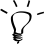 DODATNI RAD MATEMATIKARazvijanje sposobnosti stjecanjem dodatnih matematičkih znanja kroz matematičke sadržaje.Učenik će moći aktivno sudjelovati u rješavanju matematičkih zadataka, razvijati logičko mišljenje, povezivati i zaključivati.učenici i učiteljicajedan sat tjedno tijekom nastavne godineOpisno praćenje učenika.papir za kopiranjeDOPUNSKA NASTAVA
MATEMATIKA i HRVATSKI JEZIKSamostalno i kroz timski rad uvježbavanje sadržaja koje učenici nisu dovoljno razumjeli u redovnoj nastavi.Učenik će moći steći vještine i sigurnost u samostalnoj primjeni znannja.učenici i učiteljicajedan sat tjedno tijekom nastavne godineSustavno praćenje i bilježenje učeničkih dostignuća./INARITMIČKA SKUPINARazvijanje osjećaja za ritam, učenje plesnih koraka te poticanje stvaralaštva i kreativnosti kroz ples.Učenik će moći prepoznati slušanu glazbu, razlikovati ritam, izvesti plesne korake uz glazbu unutar označenog prostora prateći ritam.učenici i učiteljicajedan sat tjedno tijekom nastavne godineOpisno praćenje učenika./AKTIVNOSTCILJEVIISHODINOSITELJINAČIN REALIZACIJEVREMENIKNAČIN  PROVJERE ISHODATROŠKOVNIKDODATNI RADMATEMATIKARazvijanje sposobnosti stjecanjem dodatnih matematičkih znanja kroz matematičke sadržaje.Učenik će moći aktivno sudjelovati u rješavanju matematičkih zadataka, razvijati logičko mišljenje, povezivati i zaključivati.učenici i učiteljicaSamostalno i kroz timski rad rješavanje složenijih matematičkih zadataka te analiza.jedan sat tjedno tijekom nastavne godineOpisno praćenje učenika  Papir za kopiranjeDOPUNSKA NASTAVAMATEMATIKAIHRVATSKI JEZIKPonavljanje nastavnog sadržaja iz navedenih nastavnih predmeta i uvježbavanje za samostalnu primjenu.Učenik će moći steći vještine i sigurnost u samostalnoj primjeni znanja.učenici i učiteljicaSamostalno i kroz timski rad uvježbavanje sadržaja koje učenici nisu dovoljno razumjeli u redovnoj nastavi.jedan sat tjedno tijekom nastavne godineSustavno praćenje i bilježenje učeničkih postignuća /INARecitatorska skupinaReproducirati kreativnost kroz recitatorske sadržaje.Učenik će moći sudjelovati u obilježavanju značajnih datuma  kroz recitatorske sadržaje.učenici i učiteljicaRealizacija rada kroz individualni i grupni radjedan sat tjedno tijekom nastavne godineSudjelovanjem na školskim priredbama./AKTIVNOSTCILJEVIISHODINOSITELJINAČIN REALIZACIJEVREMENIKNAČIN  PROVJERE ISHODATROŠKOVNIKDODATNI RADMATEMATIKARješavanje zadataka zadanih riječima.Osposobiti učenikaza logičko zaključivanje i povezivanje zadataka namijenjenih naprednim matematičarima-rješavati problemske zadatkebrzo i točnoučenici i učiteljicačitaju, pišu, računaju, istražujujedan sat tjedno tijekom nastavne godine- razredno natjecanje učenika  papir za kopiranjeDOPUNSKA NASTAVAMATEMATIKAIHRVATSKI JEZIKNadoknađivanje znanja, stjecanje sposobnosti i vještina iz određenih nastavnih područjaUčenik će moći steći vještine i sigurnost u samostalnoj primjeni znanja.učenici i učiteljica- učenje kroz igru-suradničko učenje -individualni pristupjedan sat tjedno tijekom nastavne godine- usmena i pisana provjera, konzultacije s roditeljima i analiza uspješnosti/INADramska družina-osposobljavanje učenike za samostalni scenski prikaz kraćih igrokaza te razvijanje kreativnosti pokreta- zapamtiti  odabrani tekst-iskazati emocije odabranog lika-dramatizirati radnjuučenici i učiteljica- vježbanje dramskih djela, čitanje, govorenje, dramatizacijajedan sat tjedno tijekom nastavne godineSudjelovanjem na školskim priredbama. /AKTIVNOSTCILJEVIISHODINOSITELJINAČIN REALIZACIJEVREMENIKNAČIN  PROVJERE ISHODATROŠKOVNIKŠKOLAUpoznati školsko okruženjeObrazložiti svrhu polaženja škole, uočiti školske prostorije i upoznati njihovu namjenu. Pristojno se ponašati tijekom boravka u školiUčiteljica i učeniciPromatraju školu i opisuju je, obilaze prostorije u školi, uspoređuju svoju školu sa slikom u udžbeniku, crtaju školu i prostorije u njoj.rujan 2018.Učenici iznose svoja zapažanja tijekom obilaska škole/PROMETUočiti važnost poštivanja prometnih pravila radi svoje sigurnosti i sigurnosti drugih sudionika.Prakticirati sigurno kretanje od kuće do škole. Razlikovati dijelove prometnice.Učiteljica, učenici prometni policajackretanje prometnicom prema pravilimastudeni 2018.Kviz znanja/GODIŠNJA DOBAImenovati godišnja doba i  vremenske prilike u prirodiUočiti promjene u prirodi i njihov  utjecaj na životUčiteljica i učeniciobilazak okoliša školetijekom školske godineUsmeno i pismeno iznošenje dojmova/MUZEJRazvijanje kulture ponašanja u muzejuRazvijati naviku odlaska u muzej kao  dio opće kultureUčiteljica, učenici, djelatnici muzejaodlazak u muzejkad bude prigodna izložbaIznošenje dojmova o viđenom/JEDNODNEVNI IZLETUpoznavanje krajobraza i znamenitosti susjedne županijePoticati i razvijati ljubav prema  prirodi i njenim vrijednostimaUčiteljice, učenici, vodičpromatranjeistraživanjesvibanj, lipanj 2018.Pismeno iznošenje dojmova, uređenje panoaoko 200 kn po učenikuAKTIVNOSTCILJEVIISHODINOSITELJINAČIN REALIZACIJEVREMENIKNAČIN  PROVJERE ISHODATROŠKOVNIKDODATNI RAD MATEMATIKAIdentificirati darovite učenike i uključiti ih u dodatnu nastavu.Razvijanje logičkog zaključivanja. Primjenjivanje naučenih metoda rješavanja zadataka u novoj i konkretnoj situaciji.učiteljica Kroz cijelu školsku godinu učenici rješavaju dodatne zadatke i uče se razmišljati „matematički“.jedan sat tjednoNastavni listići, matematičke zagonetke i dosjetke te problemski zadaci.Bilježnica i fotokopirni papir.DOPUNSKA NASTAVAMatematikaHrvatski jezik Nadoknađivanje znanja, stjecanje sposobnosti i vještina koje nisu usvojene na redovnoj nastavi.Povezati prethodno usvojeno znanje s novim gradivom, Primjeniti usvojena znanja i vještine za daljnje učenje i praćenje nastavnog gradiva.učiteljicaKroz cijelu školsku godinu učenici će uspoređivati, otkrivati, pokazati usvojena znanja kako bi mogli pratiti nastavno gradivo.jedan sat tjednoSustavno praćenje učenikovih postignuća i uspjeha.fotokopirni papirINAMali likovnjaciRazvoj kreativnosti i interesa za likovno stvaralaštvo.Razvijanje strpljivosti i kreativnosti te urednosti u radu.Usvojiti rad različitim likovnim tehnikama.učiteljica učeniciUčenici će osmisliti i ukrasiti panoe svojim crtežima za pojedine projekte. Sudjelovati će u dizajniranju i osmišljavanju ukrasnih predmeta.jedan sat tjednoProdajne izložbe, razredne izložbe i izložbe na panoima škole.papiri iz likovne mape, kolaž,ljepilo, škare, drvene boje, tempere, hamer,papirAKTIVNOSTCILJEVIISHODINOSITELJINAČIN REALIZACIJEVREMENIKNAČIN  PROVJERE ISHODATROŠKOVNIKŠKOLAUpoznati školsko okruženje te razumjeti tematsko usmjerenje nastavne cjeline ŠkolaUčenik će moći obrazložiti svrhu polaženja škole, opisati školsku zgradu, uočiti školske prostorije i upoznati njihovu namjenu, snalaziti se u školskom prostoru, pristojno se ponašati tijekom boravka u školi.učiteljica i učeniciUčenici razgovaraju o važnosti školovanja, izlaze u školsko dvorište, promatraju zgradu i opisuju je, obilaze unutarnje prostorije, iznose svoje mišljenje o razlici između škole i vrtića, promatraju sliku u udžbeniku i uspoređuju sa svojom školom, crtaju svoju školu.rujan, 2018.Usmeno iznošenje dojmova na temelju stečenih spoznaja/GODIŠNJA DOBAImenovati godišnja doba i vremenske prilike u prirodi i razlikovati ih prema temeljnim obilježjimaUčenik će moći razumjeti pojam prirode, imenovati vremenske prilike, prepoznati i crtati simbole za vremenske prilike, imenovati godišnja doba i razlikovati ih prema slici, zanimati se i istraživati prirodu i promjene u njoj.učiteljica i učeniciUčenici promatraju slike stabla u različita godišnja doba -odlaze u okoliš i promatraju stablo, opisuju i uspoređuju ga s fotografijama, zaključuju o godišnjem dobu koje je u tijeku, opisuju vremenske prilike, proučavaju i opisuju slike u udžbeniku i rješavaju zadatke.listopad, 2018.siječanj, ožujak, svibanj, 2019.Rješavanje nastavnih listića/MOJE MJESTOOtkriti prirodne ljepote mjesta. Razvijati osjećaj ljubavi i pripadnosti.Učenik će moći imenovati mjesto stanovanja, navesti svoju adresu, prepoznati  najvažnije znamenitosti svoga mjesta.učiteljica i učeniciUčenici obilaze prirodne ljepote i kulturno povijesne spomenika u mjestu.prosinac, 2018.Kviz znanja/PROMETUočiti važnost poštivanja prometnih pravila radi svoje sigurnosti i sigurnosti drugih sudionika u prometuUčenik će moći vježbati  sigurno kretanje od kuće do škole, poštivati prometna pravila te razlikovati dijelove prometnice.učiteljica, učenici i prometni policajacUčenici se kreću prometnicom prema pravilima. Vježbaju prelaženje prometnice na raskrižju i  prelaženje prometnice bez pješačkog prijelaza.veljača, 2019.Primjena naučenog u svakodnevnom životu/ODLAZAK UKINORazvijati kulturu ponašanja u kinu i na javnim mjestimaUčenik će razvijati naviku odlaska u kino kao dijela opće kulture.učiteljica i učeniciUčenici će posjetiti Kino Drniš i gledati film za djecu.ovisno o prigodnoj projekcijiPisani učenički osvrtPrijevoz učenika  POSJET KAZALIŠTURazvijati kulturu ponašanja u kazalištu i na javnim mjestimaUčenik će upoznati kazalište i usvojiti pravila ponašanja u kulturnim ustanovama. Učenik će moći razvijati pozitivan stav prema kulturi.učiteljica i učeniciUčenici će gledati kazališnu predstavu za djecu(HNK Šibenik/Pučko otvoreno učilište Drniš).ovisno o rasporedu predstavaPisani učenički osvrtPrijevoz učenika JEDNODNEVNI IZLETUpoznati prirodne ljepote i kulturne znamenitosti šireg zavičaja.Učenik će uočiti izgled mjesta kojeg posjećujemo te usporediti sa izgledom svoga mjesta.učiteljica, učenici i turistička agencijaUčenici će posjetiti mjesto prema odabiru, upoznati prirodne ljepote i kulturne znamenitosti tog mjesta.svibanj / lipanj, 2019.Usmeno izražavanje dojmovaOko 200kn po učeniku, plaćaju roditeljiAKTIVNOSTCILJEVIISHODINOSITELJINAČIN REALIZACIJEVREMENIKNAČIN  PROVJERE ISHODATROŠKOVNIKDODATNI RADmatematikaRješavanje zadataka zadanih riječima, razvijati sposobnosti naprednih učenika te unaprijediti znanje kroz matematičke sadržaje.Učenik će aktivno sudjelovati u rješavanju problemskih zadataka.učiteljica i učeniciSamostalno i zajedničko rješavanje složenijih matematičkih zadataka te njihova analiza.jedan sat tjedno tijekom nastavne godineSustavno praćenje i bilježenje zapažanja učenikovih dostignuća i uspjeha.nema troškovaDOPUNSKA NASTAVAMatematikaHrvatski jezikPomoć učenicima koji ne prate nastavani program s očekivanom razinom uspjeha. Poboljšati temeljna znanja iz navedenih područja.Učenik će moći steći vještine i sigurnost u samostalnoj primjeni znanja.učiteljica i učeniciUvježbavanje nastavnih sadržaja koje učenici nisu usvojili na redovnim satovima.jedan sat tjedno tijekom nastavne godineSustavno praćenje i bilježenje učeničkih postignuća tijekom nastavne godine.nema troškovaINADramska družinaOsposobljavanje učenika za samostalni scenski prikaz kraćih igrokaza te razvijanje kreativnosti pokreta.Reproducirati zadani tekst uz prisustvo emocija odabranog lika te u konačnici dramatizirati radnju.učiteljica i učeniciUvježbavanje dramskih djela te njihova dramatizacija.jedan sat tjedno tijekom nastavne godineOpisno praćenje razvoja interesa, aktivnosti i rezultata u radu. Sudjelovanjem na školskim priredbama./AKTIVNOSTCILJEVIISHODINOSITELJINAČIN REALIZACIJEVREMENIKNAČIN  PROVJERE ISHODATROŠKOVNIKPROMETNICE U MOM MJESTUUpoznati okoliš škole  te pravilno prijeći cestu i uključiti se u promet kao pješaci , snalaziti se u mjestu i šetati u skladu s prometnim pravilima.Razvijati sposobnostpromatranja, opisivanja,razlikovanja kolnika i pločnika te povezivati teoretska i praktična znanja.učiteljica i učenici-Upoznavaju promet u mjesturujan 2018.Sposobnost reprodukcije naučenog sadržaja u nastavi te u svakodnevnom životu.          /GODIŠNJA DOBAUočiti promjene u prirodi koje se događaju u različita godišnja doba i povezati rad ljudi s promjenama u prirodi te upoznati zanimanja ljudi u naselju.Razviti naviku promatranja i uočavanja promjena u prirodi te povezati promjene u prirodi s radom ljudi.učiteljica i učenici -uočavaju okoliš škole i mjestalistopad 2018,Izrada likovnih radova različitih godišnjih doba.          /MOJE MJESTOOtkriti prirodne ljepote mjesta. Razvijati osjećaj ljubavi i pripadnosti.Imenovati mjesto stanovanja, vlastitu adresu. Prepoznati najvažnije ustanove i znamenitosti svoga kraja.učiteljica i učeniciObilaze i upoznaju svoje mjesto te sudjeluju u kulturnim događanjima mjesta.prosinac 2018.Realizacija ciljeva te osobni doživljaj mjesta./MEDIJSKA KULTURAODLAZAK U KINO/ KAZALIŠTERazvijanje kulture ponašanja u kinu i kazalištu te na javnim mjestima.Razvijati ljubav prema hrvatskom jeziku, razvijati naviku odlaska u kino i kazalište kao dio opće kulture.učiteljice iučenici Odlazak u kino i kazalište.prosinac , 2018.Izražavanje dojmova o viđenom, pisana provjeracijena ulazniceGLAZBENA ŠKOLAPosjet glazbenoj školi „Krsto Odak“Učenici će se upoznati sa raznim glazbenim instrumentima i načinom rada glazbene škole.Učenici i nastavnici Glazbene škole Krsto Odak prezentirat ce svoje glazbene instrumente.učiteljice i učeniciPŠ GradacPosjet Glazbenoj školi Krsto Odak.svibanj 2019.Izražavanje dojmova i izrada plakata. cijena autobusne karte.JEDNODNEVNI IZLETUpoznati prirodne ljepote i kulturne znamenitosti šireg zavičaja.Poticati i razvijati ljubav prema prirodi i njenim vrijednostima.Učiteljice i učenici prvih razreda-promatranje -opisivanje -istraživanjesvibanj ili lipanj 2019,god.Primjena naučenog u svakodnevnom životu.troškove snose roditelji ( do 250 kn)AKTIVNOSTCILJEVIISHODINOSITELJINAČIN REALIZACIJEVREMENIKNAČIN  PROVJERE ISHODATROŠKOVNIKDODATNI RADMatematikaPrepoznati i razvijati sposobnosti kod naprednih i sposobnih učenika, omogućiti im dodatno stjecanje znanja kroz različite matematičke sadržajeUčenici će proširiti svoje znanje, razvijati vlastitu svestranost i darovitost te interes za matematičku znanostučiteljica i učeniciUčenici će samostalno u parovima i gruama rješavati zadatke više matematičke razinejedan sat tjedno.Sustavno praćenje i bilježenje učeničkih postignuća i rezultata tijekom školske godinematerijali za fotokopiranje.DOPUNSKA NASTAVA
Hrvatski jez.
MatematikaOmogućiti učenicima koji s poteškoćama teže prate i zaostaju u usvajanju nastavnih sadržaja, poboljšati znanje iz matematike i hrvatskog jezikaNadoknaditi i utvrditi gradivo u kojem se uočavaju poteškoće, pobuditi interes za učenje i razvijati veću samostalnost i sistematičnost u raduučiteljica i učeniciUvježbavanje i ponavljanje nast. sadržaja koje teže savladavaju na redovnoj nastavijedan sat tjedno.Praćenje i bilježenje načina rada i pristupa te postignuća tijekom nast. godinematerijali za fotokopiranje.INA-Recitatorska grupaPobuditi kod učenika interes za lijepo književno izražavanje, čitanje i glasno interpretiranje književnig teksta, razvijati pravilnu intonaciju, pravogovor književnog i zavičajnog izričaja, razvijati motivaciju za usmeno i pismeno literarno izražavanjeRazvijanje pravilnog i lijepog usmenog i pismenog izražavanja te sigurno nastupiti ispred veće skupine (publike)učiteljica i učeniciČitanje literarnih tekstova otkrivajući emocije, boju, ton glasa i raspoloženje, slušanje priča i pjesama na CD-ujedan sat tjedno.Praćenje i bilježenje učeničkih sposobnosti i interesa kroz školsku godinu/AKTIVNOSTCILJEVIISHODINOSITELJINAČIN REALIZACIJEVREMENIKNAČIN  PROVJERE ISHODATROŠKOVNIKŠkolaUpoznati školui školsko dvorište kako bi lakše povezali sa nastavnim sadržajemUčenik će lakše razumijeti i povezati nast. gradivo, upoznati raspored i djelatnike škole te se lakše snalaziti i pristojno ponašati u školiučiteljica i učeniciUčenici će šetnjom upozanti vanjske sadržaje u šk. Dvorištu kao i prostorije u školi te djelatnike. Uspoređuju slike iz udžbenika u svoju školu, uočavaju sličnosti i razlike.rujan 2018.Usmeno iznošenje vlastitih dojmova i doživljaja/Godišnja dobaNaučiti imena godišnjih doba, uočiti promjene u prirodi i različitosti kroz godinu s obzirom na obilježjaUčenik će na temelju promatranjarazumjeti pojam prirode i promjene u njoj, razlikovati ih i opisatiučiteljica, učeniciTN-promatranjem, opisivanjem, zapažanjem iznose svoja spoznajna znanja i uspoređuju sa nast. sadržajem u udžbenikulistopad 2018.studeni 2018. ožujak 2019.svibanj 2019.Rješavanje nast. listića, RB/Moje mjestoUpoznati svoje mjesto, najvažnije sadržaje (crkva, ambulanta, pošta)Učenik će znati imenovati svoje mjesto, navesti adresuučiteljica i učeniciŠetnjom učenici upoznaju kulturno- povijesne spomenike i prirodne ljepote svog mjestaprosinac 2018.Upoznati svoje mjesto, najvažnije sadržaje (crkva, ambulanta, pošta)/Promet Naučiti poštivati i primjennjivati prometna pravila radi svoje sigurnosti i drugih sudionika u prometuUčenik će praktično vježbati kretanje na prometnici i primijeniti prometna pravila.učiteljica i učeniciNa prometnici i raskrižju uz školu učenici će vježbati kretanjei ponašanje na prometnicilistopad 2018.Rješavanje nast. Listića i primjena u svakodnevnom životuKviz znanjaPosjet muzejuRazvijati kulturno ponašanje na javnom mjestuUčenik će upoznati kulturnu ustanovu, razumjeti pojam muzej i kulturne vrednoteučiteljica i učeniciUčenici će obići najbliži muzej ( Visovac ili Drniš) i vidjeti, naučiti i spoznati što znači kult. povijesna znamenitost travanj 2019.Iznošenje dojmova i vlastitih zapažanja te crtežom izraziti što su upamtiliPrijevoz učenika snose roditeljiJednodnevni izletUpoznati prirodne ljepote i neki grad užeg zavičajaUčenik će uočiti sličnost i razliku sa mjestom u kojem živiučiteljica i učeniciUčenici će posjetiti destinaciju prema odabiru i uz suglasnost roditelja s ciljem upoznjavanja prirodne ljepote i kulturne znamenitosti tog mjestasvibanj 2019.Usmeno izražavanje svojeg doživljajaOko 200 kn po učeniku, troškove snose roditeljiAKTIVNOSTCILJEVIISHODINOSITELJINAČIN REALIZACIJEVREMENIKNAČIN  PROVJERE ISHODATROŠKOVNIKDODATNI RAD -matematikaRazvijati sposobnosti naprednih učenika te unaprijediti znanje kroz matematičke sadržaje.Učenik će aktivno sudjelovati i surađivati u rješavanju matematičkih zadataka, razvijati logičko mišljenje, povezivati i zaključivatiučiteljica i učeniciSamostalno i zajedničko rješavanje složenijih matematičkih zadataka te njihova analiza.tijekom nastavne godine 2018./2019.Sustavno praćenje i bilježenje zapažanja učenikovih dostignuća i uspjeha.nema troškovaDOPUNSKA NASTAVA
-matematika -hrvatski jezikPomoć učenicima koji ne prate nastavani program s očekivanom razinom uspjeha. Poboljšati temeljna znanja iz navedenih predmetna.Nadoknaditi znanje propušteno na redovnoj nastavi i steći potrebne sposobnosti i vještine. Razviti radne navike.učiteljica i učeniciUvježbavanje nastavnih sadržaje koje nisu razumjeli na redovnim satovima.tijekom nastavne godine 2018./2019.Sustavno praćenje i bilježenje učeničkih postignuća tijekom nastavne godine.nema troškovaINALikovna skupinaRazvijati sposobnosti likovnog izražavanja, razvijati urednost, originalnost i kreativnost učenika.Razviti kreativnost u svrhu zadovoljavanja interesa učenika, mogućnosti, znanja i potreba.učiteljica i učeniciRadionice, kreativan i praktičan rad, izrada plakata i radova različitim likovnim tehnikama. Prezentacija radova na razrednim i školskim panoima.tijekom nastavne godine 2018./2019.Opisno praćenje razvoja interesa, aktivnosti i rezultata u radu.nema troškovaAKTIVNOSTCILJEVIISHODINOSITELJINAČIN REALIZACIJEVREMENIKNAČIN  PROVJERE ISHODATROŠKOVNIKPROMJENE U PRIRODIUočiti i razlikovati promjene u prirodi po godišnjim dobima.Uočiti promjene u prirodi i njihov utjecaj na život. Razumjeti  promjene u neposrednom okolišu.učiteljica i učeniciPrikupljanje plodova jeseni ili dr. materijala ovisno o godišnjem dobu, obilazak okoliša škole, sudjelovanje u ekološkim aktivnostima.školska godina  2018./ 2019.Usmeno i pismeno iznošenje dojmova na temelju stečenih spoznaja./NAŠE MJESTOOtkriti prirodne ljepote mjesta. Razvijati osjećaj ljubavi i pripadnosti.-imenovati mjesto stanovanja -navesti svoju adresu  -prepoznati najvažnije ustanove i znamenitosti svoga mjestaučiteljica iučeniciŠetnja gradom, obilazak prirodnih ljepota, kulturno povijesnih spomenika i kulturnih ustanova.studeni 2018.Izrada plakata -Lice moga grada/DIJETE I ZDRAVLJERazlikovati zdravstvene ustanove (posjet zubnoj ambulanti ili ljekarni)Učenik će razlikovati i imenovati zdravstvene ustanove i zdravstveno osoblje i upamtiti osnovne informacije o njima.učiteljica iučeniciPosjet zubnoj ambulanti ili mjesnoj ljekarni.veljača  2019.Primjena naučenog u svakodnevnom životu./PROMETUpoznati različita prometna sredstva i vrste prometa u zavičaju.Učenik će prepoznati prometne  znakove,  odrediti njihovo značenje i primijeniti osnovna prometna pravila.učiteljica i učeniciŠetnja po mjestu. Posjet autobusnom kolodvoru.svibanj 2019.Primjena naučenog u svakodnevnom životu./JEDNODNEVNI IZLETUpoznati prirodne ljepote i kulturne znamenitosti šireg zavičaja.Poticati i razvijati ljubav prema prirodi i njenim vrijednostimaučiteljica i učenici, vodič-promatranje -opisivanje -istraživanjesvibanj /lipanj  2019.Iznošenje dojmova o viđenomplaćaju roditelji (do250 kn)AKTIVNOSTCILJEVIISHODINOSITELJINAČIN REALIZACIJEVREMENIKNAČIN  PROVJERE ISHODATROŠKOVNIKDODATNI RADMATEMATIKAIdentificirati darovite učenike i uključiti ih u dodatnu nastavu.Razvijanje logičkog zaključivanja. Primjenjivanje naučenih metoda rješavanja zadataka u novoj i konkretnoj situaciji.učiteljica Kroz cijelu školsku godinu učenici rješavaju dodatne zadatke i uče se razmišljati „matematički“.jedan sat tjednoNastavni listići, matematičke zagonetke i dosjetke te problemski zadaci.bilježnica i fotokopirni papir.DOPUNSKA NASTAVAMatematikaHrvatski jezikNadoknađivanje znanja, stjecanje sposobnosti i vještina koje nisu usvojene na redovnoj nastavi.Povezati prethodno usvojeno znanje s novim gradivom, Primjeniti usvojena znanja i vještine za daljnje učenje i praćenje nastavnog gradiva.učiteljicaKroz cijelu školsku godinu učenici će uspoređivati, otkrivati, pokazati usvojena znanja kako bi mogli pratiti nastavno gradivo.jedan sat tjednoSustavno praćenje učenikovih postignuća i uspjeha.fotokopirni papirINAMali znanstveniciPopularizirati i približiti znanosti kao što su biologija i kemija te fizika mlađim učenicima kroz zanimljive i jednostavne pokuse. Otkrivanje novih spoznaja o stvarima oko nas. Otkrivanje mnogih zanimljivih pojava na jednostavan način kroz pokuse.učiteljica učeniciUčiteljica je osmislila zanimljive pokuse iz područja biologije, kemije i fizike. Učenici će uz pomoć učiteljice izvoditi pokuse i zapisati svoja zapažanja u posebne bilježnice ili kroz izrada plakata o pojedinom pokusu.jedan sat tjednoUčenička zapažanja, izrada plakata o temama koje ih posebno zanimaju, predstavljanje najboljih pokusa na Malom znanstvenom sajmu.Bilježnica, papir, hamer,ljepilo drvene bojice, škare,  elastična traka, namirnice i predmeti iz škole i kuće.AKTIVNOSTCILJEVINAMJENANOSITELJINAČIN REALIZACIJEVREMENIKNAČIN  PROVJERE ISHODATROŠKOVNIKGODIŠNJA DOBAUočiti promjene u prirodi koje se događaju u različita godišnja doba i povezati rad ljudi s promjenama u prirodi te upoznati zanimanja ljudi u naselju.Razviti naviku promatranja i uočavanja promjena u prirodi te povezati promjene u prirodi s radom ljudi.učiteljicai  učenici
-izlazak u mjesto
IX. – VI. mjesecaPrimjena u svakodnevnom životu.Izrada prigodnih likovnih radova i razredna izložba.Kolaž papir, ljepilo, škare(cca 20 kn)NAŠE MJESTOUpoznati  javne ustanove u mjestu stanovanja. Otkriti prirodne i kulturne ljepote užeg zavičajaImenovati mjesto stanovanja, navesti svoju adresu, uočavaju kućne brojeve – lijeva i desna strana ulice.  Prepoznati najvažnije znamenitosti mjesta u kojem učenik/učenica živi.učiteljica, učenici-šetnja po mjestu, promatranje, bilježenje
XII. mjesecPrimjena naučenog u svakodnevnom životu./ZDRAVSTVENE USTANOVEUpoznati učenike s zdravstvenim ustanovama u mjestu i njihovim djelatnicima te saznati što sve zdravstveni djelatnici rade.Imenovati tko sve radi u zdravstvenim ustanovama, tko radi u određenoj zdravstvenoj ustanovi. Ispričati svoje iskustvo kod liječnika i kako su se osjećali. Osvijestiti važnost brige za ljudsko zdravlje.učiteljica, učenici, doktorica, medicinska sestra, ljekarnik-posjet Domu zdravlja OklajII. mjesec
Primjena naučenog u svakodnevnom životu./POSJET KAZALIŠTU Osvješćivati važnost kulturnoga pristupa gledanju kazališnih predstava. Razvijanje kulture ponašanja u kazalištu i na javnim mjestimaRazvijati naviku odlaska u kazalište kao dijela opće kulture. Razvijati kulturu ponašanja u javnim ustanovama i na javnim mjestimaučiteljica, učenici, roditelji -posjet kazalištu u ŠibenikuX. –IV. mjesecUsmeno i pismeno izražavanje, izradom plakata s fotografijama i kratkim učeničkim osvrtima.Troškove prijevoza i ulaznice za predstavu snose roditelji.JEDNODNEVNI IZLET NA KRAJUŠK. GODINEUpoznati mjesto u koje dolazimo, njegove kulturne i povijesne znamenitosti. Uočiti posebnosti krajolikaUpoznavanje učenika svrijednostima mjesta u kojimaćemo boravitiRazvijanje ljubavi prema ljepotama i kulturnoj baštiniStručno vijećePŠ Oklaj-obilazak odabrane destinacijeV.-VI. mjesecTroškove izleta za učenike snose roditeljiAKTIVNOSTCILJEVINAMJENANOSITELJINAČIN REALIZACIJEVREMENIKNAČIN  PROVJERE ISHODATROŠKOVNIKDODATNI RADMatematikaStjecanje dodatnih matematičkih znanja, razvijanje sposobnosti izražavanja općih ideja matematičkim jezikom. Razvijanje apstraktnog  i divergentnog mišljenja te logičkog zaključivanja. Razvijanje smisla i potrebe za samostalan rad, točnost, urednost, preciznost i sustavnost u radu.Učenik će razvijati svoju darovitost te produbiti interes za matematičku znanost.Primjenjivati znanja stečena na redovnoj nastavi te povezivati ih i koristiti u problemskim situacijama.Učenik će razvijati suradnički duh i motivirati ostale učenike u pronalaženju načina koji dovode do rješavanja problema.učiteljica iučeniciUčenici će u skupinama, paru ili individualno rješavati zadatke i matematičke igrejedan sat tjedno tijekom nastavne godine 2018./2019.Sustavno praćenje i bilježenje zapažanja učenikovih postignuća i uspjeha.Razredno natjecanje./DOPUNSKA NASTAVA
MatematikaHrvatski jezikPomoć u učenju i uspješnom svladavanju predviđenih nastavnih sadržaja učenicima koji teže prate i usvajaju nastavni program. Osposobljavanje  učenika za samostalno praćenje nastave  te navike redovitog učenja i vježbanja. Razvoj samopouzdanja i pozitivnog stava prema predmetu. Učenici će moći pratiti nastavno gradivo bez većih poteškoća, osamostaliti se u radu te razviti radne navike.učiteljica i učenici Primjenom različitih individualiziranih metoda i postupaka u radujedan sat tjedno tijekom nastavne godine2018./2019.Sustavno praćenje i bilježenje učeničkih postignuća uspjeha./INADramsko recitatorska družinaRazvijanje komunikacije među učenicima, kreativno izražavanje učenika, uvažavanje boljih rješenja te razvijanje svijesti o različitosti kao i prihvaćanje istih. Učenici će razvijati govorne vještine te dramske sposobnosti. Razvijanje darovitosti, individualnosti i kreativnosti kroz različite aktivnosti.   Učenik će moći izraziti svoju kreativnost kroz oblikovanje literarnih i dramskih uradaka. Razvijat će sposobnost kritičkog i divergentnog mišljenja, komunikacijske vještine, samopouzdanje u javnom izlaganju pri čemu će naučiti važnost verbalne i neverbalne komunikacije. Moći će izraziti i prenijeti publici svoje misli i ideje kroz usmeno i pisano izražavanje. Oblikovat će i razvijati darovitost poštujući i uvažavajući različitosti drugih te na taj način doprinijeti timskom radu.učiteljica iučeniciRadom u skupini, parovima te individualiziranim pristupom učenici uče svoje uloge, sugeriraju izgled scene, sudjeluju u izradi kostima.jedan sat tjedno tijekom nastavne godine2018./2019..Praćenje zalaganja učenika kroz zapisnik vođen tijekom nastavne godine  Dnevniku rada.Troškovi materijala za realizaciju školskih priredbi.AKTIVNOSTCILJEVINAMJENANOSITELJINAČIN REALIZACIJEVREMENIKNAČIN  PROVJERE ISHODATROŠKOVNIKPRIRODAJesen u zavičajuUočiti promjene u prirodi, osnovna obilježja vremena, djelatnosti ljudi te život biljaka i životinja u jesenUčenik će imenovati i slikovno prikazati vremenske prilike. Opisivati  izgled prirode u jesen kao i jesenske plodove. Analizirat će utjecaj jeseni na ljude, biljke i životinje. Osluškivat će prirodu, razlikovati zvukove. Uspoređivati obilježja jeseni s obilježjima ostalih godišnjih doba. učiteljica i učeniciUčenik će imenovati i slikovno prikazati vremenske prilike. Opisivati  izgled prirode u jesen kao i jesenske plodove. Analizirat će utjecaj jeseni na ljude, biljke i životinje. Osluškivat će prirodu, razlikovati zvukove. Uspoređivati obilježja jeseni s obilježjima ostalih godišnjih doba.listopad 2018.Razgovorom. praktičnim radom, kvizom i igrom./POSJET MLINICI U GRABURazvijanje pravilnog stava prema plodovima zemlje i kruhu. Upoznati proces „od zrna do brašna“.Učenik će imenovati učiteljica i učenici učiteljica i učeniciučiteljica i učeniciUčenik će imenovati i slikovno prikazati vremenske prilike. Opisivati  izgled prirode u jesen kao i jesenske plodove. Analizirat će utjecaj jeseni na ljude, biljke i životinje. Osluškivat će prirodu, razlikovati zvukove. Uspoređivati obilježja jeseni s obilježjima ostalih godišnjih doba.listopad 2018.Razgovorom. praktičnim radom, kvizom i igrom./NAŠEMJESTOOtkriti prirodne ljepote mjesta. Upoznati i kulturne ustanove, kulturno – povijesne spomenike Razvijati osjećaj pripadnosti i ljubavi prema okolišu i zavičaju. Otkrivanjem u neposrednoj životnoj okolini učenik će osjetiti radost otkrivanja i istraživanja te se zainteresirati za prošlost svog zavičaja. Uspoređivati izgled zavičaja nekad i sad te uočiti  razlike i sličnosti.učiteljica i učenici učiteljica i učeniciučiteljica i učeniciUčenici će prikupljati fotografije svoga mjesta, razgovarati sa starijim članovima mjesta te stripom prikazati izgled mjesta nekad i sad.studeni 2018.Razgovorom, praktičnim radom./MEDIJSKA KULTURAPosjet kinu ili kazalištuRazvijati kulturu ponašanja u kinu ili kazalištu te na javnim mjestima. Kritički gledati na postupke likova i njihovo govorno izražavanjeUčenik će se gledanjem filma ili kazališne predstave  prepustiti doživljaju , osjetiti magiju prostora u kojem se nalazi, izoštriti osjetila, identificirati se s likom,učiteljica i učenici učiteljica i učeniciučiteljica i učeniciRazgovorom, dramatizacijom,prosinac 2018.razgovorom, dramatizacijom, stripom.cijena ulaznice i cijena prijevozaPRIRODAZima u zavičajuUočiti promjene u prirodi, osnovna obilježja vremena, djelatnosti ljudi te život biljaka i životinja u jesenUčenik će imenovati i slikovno prikazati vremenske prilike. Opisivati  izgled prirode u jesen kao i jesenske plodove. Analizirat će utjecaj jeseni na ljude, biljke i životinje. Osluškivat će prirodu, razlikovati zvukove. Uspoređivati obilježja jeseni s obilježjima ostalih godišnjih doba.učiteljica i učenici učiteljica i učeniciučiteljica i učeniciUčenik će imenovati i slikovno prikazati vremenske prilike. Opisivati  izgled prirode u jesen kao i jesenske plodove. Analizirat će utjecaj jeseni na ljude, biljke i životinje. Osluškivat će prirodu, razlikovati zvukove. Uspoređivati obilježja jeseni s obilježjima ostalih godišnjih doba.siječanj 2019.Razgovorom. praktičnim radom, kvizom i igrom./ZDRAVSTVENE USTANOVEDOM ZDRAVLJA DRNIŠUpoznati zdravstvene ustanove i zdravstveno osoblje, poslati pravilnu poruku o potrebi hitne pomoći. Graditi pozitivan stav učenika prema zdravlju . Osvijestiti važnost pomaganja drugim ljudima i slanje potpune poruke o potrebi hitne pomoćiUčenici će moći imenovati i razlikovati zdravstvene ustanove i djelatnike u njima, moći navesti broj  hitne pomoći te objasniti način komunikacije pri pozivu na broj.učiteljica i učeniciUčenici će promatrati, postavljati pitanjaveljača 2019.Razgovorom. Opisivanjem,igromcijena prijevozaZANIMANJA LJUDI U ZAVIČAJUPosjet tvornici TOF DrnišUpoznati različita zanimanja u neposrednom okruženju,shvatiti podjelu poslova, njihovu međusobnu povezanost te važnost i vrijednost ljudskog radaUčenik će moći objasniti kako ljudi stječu zanimanja, izdvajati  i imenovati najčešća zanimanja u zavičaju,razvijati sposobnost promatranja, opisivanja te uspoređivanja različitih zanimanja kojima se ljudi bave. Bit će motivirani za rad i njegovanje radnih navika.učiteljica i učeniciUčenici će promatrati, postavljati pitanja te sudjelovati u jednostavnim radnjama. veljača2018.Razgovorom,opisivanjem,likovnim prikazomcijena prijevozaPOSJET PŠ VRSINE – BOTANIČKOM VRTUUpoznati, otkrivati i istraživati primorski, mediteranski vrt, biljke koje tu rastu, način na koji se učenici škole brinu o svom vrtu, kako ga čuvaju i njeguju. Uočiti važnost biljaka i njihova ljekovita svojstva. Uočiti njihovu estetsku vrijednost. Uočiti suživot biljaka i životinjaUčenici će moći nabrojiti primorske biljke, razlikovati ih, uspoređivati,  objašnjavati njihovu vrijednost u čovjekovom životu i važnost za ljudsko zdravlje. Moći će objasniti ulogu životinja u botaničkom vrtu.  Osvijestit ce smisao za lijepoučiteljica i učeniciUčenici će promatrati, mirisati opipati biljke postavljati pitanja, posaditi autentičnu biljku svog zavičaja te se družiti i stvarati prijateljsko raspoloženje.ožujak,2018.Opisivanjem, dijalogom, igrom,likovnim prikazomcijena prijevozaPRIRODAProljeće u zvičajuUočiti  promjene u prirodi, osnovna obilježja vremena, djelatnosti ljudi te život biljaka i životinja u proljeće.Učenik će imenovati i slikovno prikazati vremenske prilike. Opisivati izgled prirode u proljeće te upoznati važnost vremena na rast i razvoj biljke. Osluškivat će prirodu,razlikovati zvukove. Analizirat će utjecaj proljeća na ljude, biljke i životinje. Uspoređivati obilježja proljeća s obilježjima ostalih godišnjih doba. učiteljica i učeniciUčenici će u neposrednoj životnoj stvarnosti (školski okoliš, vrt, voćnjak) uočavati pojedinosti, istraživati i otkrivati, bilježiti, prikupljati plodove te se međusobno družiti.travanj 2018.Razgovorom. praktičnim radom, kvizom i igrom.PROMETUočiti važnost poštivanja prometnih pravila radi svoje sigurnosti i sigurnosti drugih sudionika u prometu te kako se u prometu ponašati kao pješak.Učenik će prakticirati sigurno kretanje od kuće do škole, poštivati prometna pravila i razlikovati dijelove prometniceučiteljica i učeniciUčenici će se kretati prometnicom po pravilima, prelaziti prometnicu na raskrižju i na dijelovima gdje ne postoji pješački prijelaz.svibanj 2019.Razgovorom,praktičnim radom, kvizom i igrom.JEDNODNEVNI IZLETUpoznati mjesto, njegove kulturno- povijesne znamenitosti i posebnosti krajolika. Otkrivanjem i upoznavanjem mjesta učenik će osjetiti radost, uspoređivati izgled svog mjesta i upravo posjećenog, uočiti sličnosti i razlike u govoru, ponašanju i životu ljudi te njihovom odnosu prema prirodi i ljudima.Učiteljica i učeniciŠetnjom kroz mjesto koje će posjetiti, učenici će aktivno slušati vodiča, postavljati pitanja, razgovarati, steći nova prijateljstva.svibanj 2019.Kvizom i dramskom igrom „Ja turistički vodič“cijena izleta oko 200 kunaAKTIVNOSTCILJEVIISHODINOSITELJINAČIN REALIZACIJEVREMENIKNAČIN PROVJERE ISHODATROŠKOVNIKDODATNI RAD MatematikaRazvijati sposobnosti naprednih učenika te unaprijediti znanje kroz razne matematičke sadržaje.Učenici će moći unaprijediti znanja  terazvijati motivaciju za viši stupanj znanja iz matematikeučiteljica i učeniciUčenici samostalno i zajednički rješavaju zadatke višeg stupnja znanja.jedan sat tjedno.Praćenje rada i analiziranje napredovanja učenika.Pisani osvrt na rad i postignuti uspjeh.Pisani izvještaj.literatura za dodatni rad, papirDOPUNSKA NASTAVA
Hrvatski jez.
MatematikaPomoć učenicima u svladavanju i stjecanju znanja i vještina. Razvijati samostalnost i preciznost u radu. Učenici će moći bez poteškoća pratiti redovnu nastavu,  biti će aktivniji, brži i učinkovitiji pri obradi novih nastavnih  sadržaja.učiteljica i učeniciUčenici uvježbavaju nastavne sadržaje koje nisu razumjeli na redovnoj nastavi.jedan sat tjedno.Praćenje rada i analiziranje napredovanja učenika.Pisani osvrt na rad i postignuti uspjeh.Pisani izvještaj.papir INAEkološko – likovna skupinaRazvijati, poticati i usmjeravati kreativne i stvaralačke sposobnosti učenika. Razvijati ekološku svijest učenika i odgovorno ponašanje prema okolišu.Učenici će moći razvijati svoje kreativne i stvaralačke sposobnosti. Učenici će moći prepoznati važnost recikliranja i očuvanja prirode.učiteljica i učeniciUčenici će se likovno izražavati u raznim tehnikama. Recikliranjem će stvarati nove ukrase.jedan sat tjedno.Praćenje rada i analiziranje napredovanja učenika.Pisani osvrt na rad i postignuti uspjeh.Pisani izvještaj.razni materijali (karton, vuna,plastični čepovi, ljepilo, škare i sl.)AKTIVNOSTCILJEVIISHODINOSITELJINAČIN REALIZACIJEVREMENIKNAČIN PROVJERE ISHODATROŠKOVNIKPRIRODA SE MIJENJAUočiti i razlikovati promjene u prirodi po godišnjim dobimaUočiti promjene u prirodi i njihov utjecaj na život.Razumjeti  promjene u neposrednom okolišuučiteljica iučeniciUčenici će u  školskom dvorištu promatrati i uočavati promjene u prirodi.rujanprosinac 2018.,ožujaklipanj 2019.Usmeno i pismeno iznošenje dojmova na temelju stečenih spoznaja/NAŠE MJESTOOtkriti prirodne ljepote užeg zavičaja .Razvijati osjećaj pripadnosti i ljubavi prema okolišu i zavičajuImenovat mjesto stanovanja i navesti svoju adresu,prepoznati najvažnije znamenitosti mjesta u kojem učenik živiučiteljica i učeniciObilazak prirodnih ljepota i kulturno povijesnih spomenika užeg zavičajastudeni 2018.Realizacija ciljeva,osobno zadovoljstvo učenika,prezentacija radova/ZDRAVSTVENE USTANOVERazlikovati zdravstvene ustanove (posjet npr. Domu zdravlja ili ljekarni)Učenik će razlikovati i imenovati zdravstvene ustanove i zdravstveno osoblje i upamtiti osnovne informacije o njima.učiteljica iučeniciPosjetiti Dom zdravlja i mjesnu ljekarnu, razgovor sa zaposlenicima.veljača2019.Realizacija ciljeva i razgovor o provedenoj aktivnosti/ODLAZAK UKINORazvijati kulturu ponašanja u kinu i na javnim mjestimaUčenik će razvijati naviku odlaska u kino kao dijela opće kulture.učiteljica i učeniciUčenici će posjetiti kino i gledati film za djecu.ovisno o prigodnoj projekcijiPisani učenički osvrtPrijevoz učenika i ulaznice snose roditeljiPOSJET KAZALIŠTURazvijati kulturu ponašanja u kazalištu i na javnim mjestima.Učenik će upoznati kazalište i usvojiti pravila ponašanja u kulturnim ustanovama. Učenik će moći razvijati pozitivan stav prema kulturi.učiteljica i učeniciUčenici će gledati kazališnu predstavu za djecu(HNK Šibenik/Pučko otvoreno učilište Drniš).ovisno o rasporedu predstavaPisani učenički osvrtPrijevoz učenika i ulaznice snose roditeljiJEDNODNEVNI IZLETUpoznati prirodne ljepote i kulturne znamenitosti šireg zavičaja.Učenik će uočiti izgled mjesta kojeg posjećujemo te usporediti sa izgledom svoga mjesta.učiteljica, učenici i turistička agencijaUčenici će posjetiti mjesto prema odabiru, upoznati prirodne ljepote i kulturne znamenitosti tog mjesta.svibanj / lipanj, 2018.Usmeno izražavanje dojmovaOko 200kn po učeniku, plaćaju roditeljiAKTIVNOSTCILJEVIISHODINOSITELJINAČIN REALIZACIJEVREMENIKNAČIN PROVJERE ISHODATROŠKOVNIKDOPUNSKA NASTAVA
matematika ihrvatski jezikPoboljšati temeljnaznanja- pomoćučenicima dapoboljšaju svojurazinu znanja,razvijuinteres za pojmovekoji se obrađuju izadatke i aktivnostis pomoću kojih seobrađuju,razviju spoznajnesposobnosti ivještine kako biučenici moglinaučiti pisati,čitatislova i brojeve ,prijeći na višurazinu znanja ivještina.Učenik/učenica će moći:,-dosjetiti se pojmova i imenovati ih-objasniti značenje pojmova– na pitanje ili zadatakpronaći informaciju udugoročnom pamćenju iprikazati je u istom oblikuu kojem je primljena:– sjetiti se– imenovati,nabrojiti,– ponoviti,– poredati– pripovijedati,– ispričati,– opisati...-povezati nove informacije spostojećimznanjima:interpretirati,ilustrirati,razvrstati, sažeti, usporediti,zaključiti,složiti-motivirano pristupati zadanimzadatcima i aktivnostimaUčiteljica Jadranka MatićUčenici individualno rade odabranezadatke i aktivnosti koje će bitiusklađene prema individualnimpotrebama-glasovna analiza i sintezadvosložnih ,trosložnih i višesložnihriječi,-slaganje istih u slovarici teprepisivanje u bilježnicu i čitanje-vježbe čitanja slijevanjem-čitanje i pisanje kraćihrečenica,dopunjavanje,glasova iriječi u kojima se javljaju ti glasovi,-govorne vježbe pravilnog izgovora-povezivanje znaka i količine pomoćukonkretnog materijal,-redanje brojeva na brojevnucrtu,uspoređivanje , crtanje izapisivanje u bilježnicu,-izvođenje zbrajanja i oduzimanjana konkretnom materijalu tezapisivanje uz pomoć mat. znakova ubilježnicu, računanje na brojevnoj crti .premapotrebitijekomgodine( do35 satijednomtjedno)praćenje rada ianaliziranjenapredovanjaučenika/AKTIVNOSTCILJEVIISHODINOSITELJINAČIN REALIZACIJEVREMENIKNAČIN PROVJERE ISHODATROŠKOVNIKSNALAŽENJE U PROSTORUNASTAJANJE ZEMLJOVIDA-promatranje obzora s različitih stajališta-određivanje strana svijeta-kretanje gradom uz pomoć plana-odrediti stajalište i obzor-odrediti glavne i sporedne strane svijeta na različite načine i prema tome se snalaziti -učiteljica i učenici-promatranju obzor s različitih stajališta-određuju  strana svijeta na različite načine i uz pomoć kompasa-kreću se gradom uz pomoć plana i pronalaze važnije objekterujan ilistopad 2018.crtanje,usmeno izlaganje,izrada umne mape/OBILJEŽJA ZAVIČAJA-razlikovati mjerne instrumente u meteorološkoj postaji i njihovu namjenu-očitavaju vrijednosti na mjernim instrumentima i zapisujuučiteljica i učenici-voditelj met.postaje-očitavaju vrijednosti na mjernim instrumentima i zapisujustudeni 2018.-pisanje izvješća za vremensku prognozu;-zrada prognoze vremena za slijedeći dan/MOJA ŽUPANIJA-imenovati svoju županiju i županijsko središte te pronaći na zemljovidu RH-obilaze važnije ustanove i po mogućnosti posjećuju župana i postavljaju mu pitanjaučiteljica i učenici-posjećuju važne kulturne i javne ustanove u županijskom središtu studeni2018pričanje o viđenomtrošak prijevoza autobusom do ŠibenikaAKTIVNOSTCILJEVIISHODINOSITELJINAČIN REALIZACIJEVREMENIKNAČIN PROVJERE ISHODATROŠKOVNIKDOPUNSKA NASTAVAHrvatski jezikMatematikaPomoć učenicima koji ne prate nastavni program s očekivanom razinom uspjeha.Poboljšati temeljna znanja iz navedenih predmeta.Učenil će moći pratiti gradivo bez većih poteškoća,povezivatinaučeno,lakše pratiti nove sadržaje.učiteljicaIndividualno ili grupno riješavanjezadataka.Rad kroz igru.Računanje na svakodnevnim primjerima.kroz godinu – 1 sat tjedno.Praćenje uspjeha.papir za kopiranjeSNALAŽENJE U PROSTORURazvijanje sposobnosti i vještina potrebnih za snalaženje u prostoru.Učenik može odrediti strane svijeta i snalaziti se prema njima.Povezuje sadržaje sa stvarnim životom.učiteljica i učeniciPromatranje sa različitih stajališta.rujan 2018.Primjena u svakodnevnom životu./PLAN MJESTA I IZGLED ZAVIČAJAOdrediti položaj važnijih objekata u odnosu na školu.Uočiti posebnosti zavičaja.Na planu mjesta pronalazi važne objekte.Uočava izgled reljefa u zavičajuučiteljica i učenici.Traženje na planu grada.Izrada pješčanika.listopad 2018.Prezentacija naučenog./AKTIVNOSTCILJEVI       ISHODIISHODINOSITELJINAČIN REALIZACIJEVREMENIKNAČIN PROVJERE ISHODATROŠKOVNIKPODNEBLJE ZAVIČAJAKlimatološka i fenološka postajaRazviti interes za istraživačke aktivnostiRazlikuju  osnovne mjerne instrumente.Uočavaju utjecaj klime na živi svijet.učiteljica,učenici i djelatnik klimatološke postaje.učiteljica,učenici i djelatnik klimatološke postaje.Posjet klimatološkoj postaji.studeni 2018.Vremenska prognoza za tjedan dana./ŽUPANIJSKO SREDIŠtEUpoznati i odrediti specifičnosti županijskog središa.Shvaćaju županijslo središte kao kulturno,prometno,upravno i gospodarsko središe.učiteljica i učenici.učiteljica i učenici.Posjet Šibeniku uz stručnog vodiča.studeni 2018.Izrada plakata.troškovi prijevozaKULTURNA I DRUŠTVENA DJELATNOSTRazviti naviku odlaska na kulturna zbivanja.Analiziraju sadržaj filma,predstave te ostalih kulturnih događaja.učiteljica i učenici.učiteljica i učenici.Posjet kulturnim ustanovama i možebitnim kulturnim događajima u gradu.kroz godinu vezano uz određenu temu.Izražavanje dojmova o viđenom.troškovi ulazniceJEDNODNEVNI IZLETUpoznati mjesto u koje dolazimo i njegove kulturme i povijesne znamenitosti.Uočavaju posebnosti zavičajaučiteljica,učenici i turistička zajednica.učiteljica,učenici i turistička zajednica.Obilaze,promatraju,uočavaju,bilježe,fotografiraju.svibanj 2019izražavanje dojmovaccc 200 kn – plaćaju roditeljiAKTIVNOSTCILJEVIISHODINOSITELJINAČIN REALIZACIJEVREMENIKNAČIN PROVJERE ISHODATROŠKOVNIKDODATNI RADMatematikaStjecanje dodatnih matematičkih znanja, razvijanje pojmovnog i apstraktnog mišljenja                        Učenik će moči samostalno analizirati zadatke i povezati ga s usvojenim gradivomučiteljica i učeniciUčenici individualno ili u manjim grupama rješavaju zadatke težeg sadržajajedan sat tjedno tijekom cijele šk. godineSustavno praćenje i zapažanje učenikovih postignuća/DOPUNSKA NASTAVA
Hrvatski jezikMatematika
Pomoć učenicima koji otežano svladavaju gradivoUčenici će moći ovladati gradivomučitrljica i učeniciUčenici individualno ili u manjim grupama rješavaju zadatkejedan sat tjedno tijekom cijele šk. godineSustavno praćenje i zapažanje učenikovih postignuća/INALIKOVNA SKUPINARazvijati sposobnosti učenika, razvoj mašte,kreativnosti,interesa za likovno stvaralaštvoUčenik će različitim tehnikama napraviti svoj kreativan radučiteljica i učeniciUčenici će različitim likovnim tehnikama i materijalima individualno ili u paru napraviti likovni rad na odrđenu temujedan sat tjedno tijekom 2018/2019.Opisno praćenje  učenikovog zalaganja i postignuća/AKTIVNOSTCILJEVIISHODINOSITELJINAČIN REALIZACIJEVREMENIKNAČIN PROVJERE ISHODATROŠKOVNIKSNALAŽENJE U PROSTORU OBZOR I HORIZONT, STRANE SVIJETARazumjeti i pravilno primjenjivati pojmove obzor  i strane  svijeta,snalaženje u prostoruUčenici će se moći snalaziti u prirodi,primjenjivati stečena znanja i kompetencije,logički zaključivatiučiteljica i učeniciIzlazak u okoliš škole i orijentacija u prostorurujan 2018Primjena naučenog u svakodnevnom životunema troškovaNASTAJANJE ZELJOVIDAPLAN MJESTAOdrediti položaj važnijih objekata u naselju gdje je škola i prikazati ih skicomUčenik će moći nacrtati tlocrt jednostavnijih predmeta,objasniti što je plan mjesta,služiti se tumačem znakova,opisati način nastajanja plana mjestaučiteljica i učeniciŠećući kroz mjesto promatraju i uočavaju položaj pojedinih objekata i crtaju skiculistopad 2018Primjena naučenog u različitim životnim situacijamanema troškovaGOSPODARSTVO ZAVIČAJAGOSPODARSKE DJELATNOSTI ZAVIČAJAOpisati gospodarske djelatnosti županijeUčenici će moći prepoznati glavne gospodarske djelatnosti županije,opisati neka tipična zanimanja ljudi svoga krajaučiteljica,učenici,radniciUčenici će razgledati tvornicu Metalsint u Oklajuprosinac 2018.Primjena naučenog u svakodnevnom životunema troškovaJEDNODNEVNI IZLET NA KRAJU ŠK.G.Opisati prirodne i kulturne znamenitosti županije koju ćemo posjetitiUčenik će razvijati ljubav prema zavičaju,interes za upoznavanje i istraživanje drugih zavičaja i njihovih posebnostirazrednici i učenici pš oklajObilazak odabrane destinacije,vožnja autobusomsvibanj 2019.Izražavanje dojmova o viđenomtroškove izleta snose roditelji: oko 200 knAKTIVNOSTCILJEVIISHODINOSITELJINAČIN REALIZACIJEVREMENIKNAČIN PROVJERE ISHODATROŠKOVNIKDODATNI RAD Priroda i društvoOmogućiti učenicima stjecanje dodatnog znanja i sadržaja te poticanje i razvijanje odgovornosti, kreativnosti  i samostalnosti.Otkrivanje iznadprosječne i darovite djece te stvaranje mogućnosti za razvijanje njihove darovitosti.učiteljica i učenici 3. razredaKontinuirano tjedno cijelu školsku godinuProjektna nastavaMogući uključivanja u eTwinning projektetijekom cijele školske godine jedan sat tjednoPismeno izvješće na kraju školske godine/DOPUNSKA NASTAVA
MatematikaHrvatski jezik Pomoć učenicima koji sporije savladavaju nastavne sadržaje. Savladati gradivo predviđeno nastavnim planom i programom za 3. razred osnovne škole.Učenici kojima je potrebna pomoć u svladavanju gradiva, individualni pristup svakom učeniku.učiteljica i učenici 3. razredaU prvom i drugom polugodištu po potrebitijekom cijele školske godine jedan sat tjednoPismeno izvješće na kraju školske godine/INALikovna skupinaRazvoj kreativnosti u svakom obliku umjetnosti.razvijati sposobnost promatranja, uočavanja i osmišljavanjaučiteljica iučenici 3. razredaKontinuirano tjedno cijelu školsku godinuMogućnost uključivanja u projekte Udruge ZvonoSudjelovanje u UZ Smrika Prodajna izložba za Božić i Uskrstijekom cijele školske godine jedan sat tjednoPismeno izvješće na kraju školske godineDidaktička sredstva i pomagala za nastavni rad, po potrebiAKTIVNOSTCILJEVIISHODINOSITELJINAČIN REALIZACIJEVREMENIKNAČIN PROVJERE ISHODATROŠKOVNIKSNALAŽENJE  U PROSTORU: Strane svijetaStajalište i obzorPlan mjestaOrijentacija u prostoru razvijati sposobnost promatranja, logičkog zaključivanja, stjecati vještinu snalaženja u prostoru pomoću kompasa, Sunca, plana mjesta- odrediti glavne i sporedne strane svijeta i prema tome se snalaziti; odrediti stajalište i obzor, snalaziti se pomoću kompasa, Sunca, snalaziti se na planu mjesta - učenici i učiteljica trećeg razreda - uočiti kako promjena stajališta djeluje na obzor - orijentirati se pomoću kompasa, Sunca, plana mjesta- rujan 2018.-primjena naučenog u svakodnevnom životu/IZGLED ZAVIČAJA- upoznati izgled i posebnosti zavičajne regije, pokazati zavičajnu regiju na zemljovidu- opisati izgled zavičaja - navesti posebnosti zavičajne regije - pokazati zavičajnu regiju na zemljovidu- učenici i učiteljica trećeg razreda - odlazak do obližnje uzvisine i uočavanje izgleda zavičaja- listopad 2018.- sposobnost objašnjavanja naučenog/PROMJENE U PRIRODI- proširiti znanje o promjenama u prirodi - razvijanje ekološke osviještenosti - razvijati sposobnost promatranja i zaključivanja- uočiti obilježja jeseni - uočiti obilježja zime - uočiti obilježja proljeća i ljeta- učenici i učiteljica trećeg razreda - odlazak u školsko dvorište, šetnja ulicama Gradca- tijekom nastavne godine 2018./ 2019. (rujan,. prosinac, travanj, lipanj)- izražavanje dojmova o viđenom/GOSPODARSTVO ZAVIČAJAzainteresirati se za gospodarske djelatnosti zavičajaprepoznati važne gospodarske djelatnosti zavičaja uočiti i razumjeti vezu djelatnosti ljudi s izgledom zavičaja i prirodnim uvjetimaučenici i učiteljicaPosjet tvornici AluFlexPack – Drniš veljača 2019. Izražavanje dojmova o viđenomTrošak prevoza učenikaMOJ ZAVIČAJ U PROŠLOSTIŽivot predaka-razlikovati pojam prošlosti, sadašnjosti i budućnosti na temelju događaja iz zavičajne prošlosti predakaUčenik će imenovati kulturno-povijesne spomenike, znamenitosti i osobe zavičaja u kojem živi. Istražiti će i zapisati zanimljivosti iz života najstarijeg člana svoje obitelji- učenici i učiteljica trećeg razreda Posjet učenika muzeju u Sinju, muzej Sinjske Alke  / Muzej u Drnišu -tijekom nastavne godine 2018./ 2019.Izražavanja dojmova o viđenom.Trošak prevoza učenika i ulaznicaVODE TEKUĆICE- obići potok i rijeku u mjestu- uočavati, razlikovati, imenovati vode tekućice u zavičajnom prostoru- uočiti karakteristike voda tekućica- navesti karakteristike voda tekućica u zavičaju - imenovati dijelove voda tekućica u zavičaju i odrediti smjer toka- učenici i učiteljica trećeg razreda - šetnjom obići potok i rijeku Čikolu-ožujak 2019.- pisana provjera - primjena naučenoga u svakodnevnom ţivotu/MEDIJSKA KULTURAFILM ILI PREDSTAVA ZA DJECU- razvijanje filmske pismenosti kod djece - razvijati naviku odlaska djece u kino i kazalište kao dijela opće kulture-razvijati ljubav prema kazališnoj umjetnosti - analizirati sadržaj filma - kritički osvrt na gledanje filma - analizirati sadržaj predstave - opisati tko sve sudjeluje u predstavi i kako nastaje predstava- učenici i učiteljica trećeg razreda -Odlazak u kino Cinestar u Šibeniku-tijekom nastavne godine 2018./ 2019. ovisno o slobodnom terminu predstave- izražavanje dojmova o viđenom-cijena ulaznice i trošak putaJEDNODNEVNI IZLET- upoznavanje prirodne ljepote i kulturno povijesnih znamenitosti županije koju ćemo posjetiti - razvijanje ljubavi prema zavičaju - razvijanje pozitivnih odnosa među učenicima- razvijanje interesa za istraživanje i upoznavanje drugih zavičaja i njihovih posebnosti- učenici i učiteljica trećeg razreda - posjet autobusom mjestu po odabiru-svibanj 2019.- praćenje interesa - izražavanje dojmova o viđenom- plaćaju roditelji, oko 200 kn po učeniku AKTIVNOSTCILJEVIISHODINOSITELJINAČIN REALIZACIJEVREMENIKNAČIN PROVJERE ISHODATROŠKOVNIKDOPUNSKA NASTAVAhrvatski jezik,matematikaPomoć učenicima u svladavanju i stjecanju znanja i vještina. Razvijati samostalnost i preciznost u radu.Učenici će moći bez poteškoća pratiti redovnu nastavu tj. Bit će aktivniji, brži i učinkovitiji pri obradi novih sadržaja.učiteljicaUvježbavanje nastavnih sadržaja koje učenicic nisu u potpunosti svladali na redovnim satovima.jedan sat tjedno.pismeni osvrt na rad i postignuti uspjehmaterijali za fotokopiranje.DODATNA NASTAVAmatematikaRazvijati sposobnosti naprednih učenika te unaprijediti znanje kroz matematičke sadržaje. Unaprijediti znanje darovitim učenicima, razvijati motivaciju za viši stupanj znanja iz matematike.učiteljicaRješavanje zadataka višeg stupnja znanja.jedan sat tjedno.pismeni izvještajliteratura za dodatni rad.INA-DRAMSKA SKUPINAUpoznavanje s dramsko-scenskim izrazom.Razvijati samopouzdanje za ovladavanjem scenom  u javnim nastupima.Učesnici će razvijati sposobnosti različitog usmenog izričaja te će s vremenom imati manju tremu od javnog nastupa.učiteljicaUvježbavanje tekstova, izrada rekvizita, slaganje scene.jedan sat tjedno, a po potrebi i više.opisno praćenje razvoja interesa, aktivnosti i rezultata u raduliteratura sa prigodnim sadržajima. pribor i potrošni materijal (ljepilo, kolaž...)AKTIVNOSTCILJEVIISHODINOSITELJINAČIN REALIZACIJEVREMENIKNAČIN VREDNOVANJATROŠKOVNIKSNALAŽENJE U PROSTORU-razvijati sposobnost promatranja, logičkog zaključivanja-snalaženje u prostoru pomoću Sunca i kompasaUčenici će moći odrediti glavne i sporedne strane svijeta,stajalište i obzor te se snalaziti na planu mjesta.učiteljica i učeniciUčenici uočavaju i određuju glavne i sporedne strane svijeta,služe se kompasom i čitaju plan mjesta.rujan, listopad  2018.Primjena naučenog u svakodnevnom životu./IZGLED ZAVIČAJA I PROMJENE U PRIRODI-upoznati izgled i posebnosti zavičajne regije i uočavati promjene u prirodi u jesenUčenik će pokazati zavičajnu regiju na zemljovidu te će opisivati izgled zavičaja i obilježja jeseni u prirodi.učiteljica i učeniciUčenici će sa obližnje uzvisine u blizini škole uočavati izgled zavičaja i opisivati promjene u prirodi.listopad 2018.Izražavanje dojmova o viđenom./DAN SJEĆANJA NA MRTVERazvijati kulturu i običaje, štovati pokojne Upoznavati se s običajima kraja u kojem živiš, razvijanje poštovanja za  pretkeučiteljica i učeniciObilazak mjesta poginulih branitelja i groblja u Drinovcimastudeni 2018.Povezivanje naučenog sa sadržajima u svakodnevnom životu./VODE TEKUĆICE-obilazak rijeke u mjestu i uočavanje voda tekućicaUčenik će imenovati i njene dijelove od izvora do ušća.učiteljica, učenici Učenici će obići rijeku Čikolu u mjestu.ožujak 2019.Primjena naučenog u svakodnevnom životu./BRIGA O ZDRAVLJU-razumjeti važnost brige o osobnom zdravlju kao i načinima liječenjaUčenici će razumjeti važnost brige o osobnom zdravlju, pravilnoj prehrani,boravku na svježem zraku,tjelovježbi i higijeni.učiteljica, učeniciPosjet liječniku u ambulanti. svibanj 2019.Izražavanje dojmova o viđenom./JEDNODNEVNI IZLET (naša i susjedne županije)Upoznavanje mjesta i županije koju ćemo posjetiti. Razvijanje pozitivnih odnosa među učenicima.    Razvijanje interesa za svoj kraj i uočavanje njegovih ljepota. Razvijanje interesa za istraživanje.učiteljica i učeniciPosjet  mjestu po odabirusvibanj 2019.Primjenjivati iskustva u nastavi i svakodnevnom životu.Plaćaju roditelji učenika oko 200 kn po učenikuAKTIVNOSTCILJEVIISHODINOSITELJINAČIN REALIZACIJEVREMENIKNAČIN PROVJERE ISHODATROŠKOVNIKDODATNI RAD Priroda i društvoProdubljivanje znanja i razvijanje interesa za prirodu i društvo.Proučava i imenuje najvažnije događaje iz povijesti svog zavičaja i domovine Hrvatske. Uočava povezanost čovjeka i prirode. Uočava povezanost biljaka i životinja na različitim staništima. Razvija praktično - radne vještine važne za svakodnevni život. Vješto i precizno izvodi pokuse.učiteljica idaroviti učenici 4. b Individualni pristup, učenje kroz igru, rad u parovima, Korištenje knjiga i časopisa vezanih uz tematiku, gledanje dokumentarnih emisija i izvođenje pokusa.jedan sat tjedno tijekom nastavne godine 2017./2018..Sustavno praćenje i bilježenje zapažanja učenikovih postignuća tijekom nastavne godine.nema troškova.DOPUNSKA NASTAVAMatematikaPonavljanje obrađenog gradiva potrebnog za daljne praćenje nastavnog procesa i usvajanje novog gradiva predviđenog nastavnim planom i programom.Samostalno, uredno i točno rješava jednostavnije zadatke postupkom pisanog zbrajanja, oduzimanja, množenja i dijeljenja te zadatke s više računskih radnja. Kod računanja opsega, površine i volumena u jednostavnijim zadatcima izdvaja poznato od nepoznatoga, smjesti u formulu i izračuna nepoznato.učiteljica iučenici 4. b  koji povremeno pokazuju poteškoće u svladavanju nastavnog gradiva.Individualni rad ili rad u manjoj skupini prema iskazanoj poteškoći.Rješavanje jednostavnih numeričkih, problemskih (tekstualnih) i geometrijskih zadataka.po jedan sat tjedno tijekom cijele nastavne godine 2018./2019., fleksibilno prema potrebi pojedinog učenika.Sustavno praćenje i bilježenje zapažanja učenikovih postignuća tijekom nastavne godine.nema troškova.DOPUNSKA NASTAVAHrvatski jezikPonavljanje obrađenog gradiva potrebnog za daljne praćenje nastavnog procesa i usvajanje novog gradiva predviđenog nastavnim planom i programomSamostalno čita, povezuje rečenice u smislenu cjelinu, razumije sadržaj priče, prepoznaje niz događaja u priči prema slijedu fabule, obogaćuje svoj rječnik, vježba pisanje po diktatu i poboljšava temeljna znanja iz nastavnih područja hrvatski jezik, književnost i jezično izražavanje. Učiteljica iučenici 4. b koji povremeno pokazuju poteškoće u svladavanju nastavnog gradiva.Individualni rad.Usvajanje nastavnih sadržaja iz nastavnih područja hrvatski jezik, rad na književnom tekstu, samostalno pisanje kraćeg sastavka, izražajno čitanje i sažeto prepričavanje pročitanog teksta.Po jedan sat tjedno tijekom cijele nastavne godine 2018./2019., fleksibilno prema potrebi pojedinog učenika.Sustavno praćenje i bilježenje zapažanja učenikovih postignuća tijekom nastavne godine.nema troškova.INALikovna skupinaRazvijati sposobnosti likovnog izričaja, urednost, kreativnost, omogućiti stvaralačko izražavanje različitim likovnim tehnikama i materijalima.Rješava zadani likovni problem upotrebom različitih likovnih tehnika u različitim likovnim područjima, pokazuje svoju maštu i kreativnost.učiteljica i učenici 4. b  premavlastitom odabiru.Individualan rad, timsko- suradnički rad.Radovima tematski pratiti blagdane, teme dogovorene zajedničkim kurikulumom, ukrašavati interijer škole, sudjelovati u radu Školske zadruge "Smrika"jedan sat tjedno tijekom nastavne godine 2018./2019.Redovito praćenje i bilježenje zalaganja učenika.Troškovi mogu biti do 100 kuna za kupnju dodatnog materijala.AKTIVNOSTCILJEVIISHODINOSITELJINAČIN REALIZACIJEVREMENIKNAČIN PROVJERE ISHODATROŠKOVNIKDODATNA NASTAVApriroda i društvoOmogućiti učenicima stjecanje dodatnog znanja iz prirode i društva te razvijati svijest o ekologiji.Učenici će moći razvijati interes za pirodu i društvo te produbiit svijest o važnosti očuvanja okoliša. učiteljica i učeniciUčenici će istraživati i proučavati nastavne sadržaje(enciklopedije, pokusi, istraživanja, timski rad) i uključiti se u rad UZ „Smrika“.jedan sat tjedno tijekom šk.god.Pisano izviješće na kraju šk.god./DOPUNSKA NASTAVA

matematikaRad s učenicima kojima je potrebna pomoć u svladavanju nastavnog gradiva predviđenog planom i programom.Učenik će svladati određene računske radnje, razlikovati tipove zadataka, samostalno ih usproređivati i rješavati.učiteljica i učeniciUčenici individualno ili u manjim grupama rješavaju zadatke.jedan sat svaki drugi  tjedan tijekom šk. god./DOPUNSKA NASTAVAhrvatski jezikRad s učenicima kojima je potrebna pomoć u svladavanju nastavnog gradiva predviđenog planom i programom.Učenik će razlikovati i primjenjivati pravila ježičnih sadržaja i pravopisa. Analizirat će književni tekst i definirati osnovne književne pojmove.učiteljica i učeniciUčenici individualno ili u manjim grupama rade na određenom tekstu.jedan sat svaki drugi tjedan tijekom šk. god./INALIKOVNA GRUPAPoticati i razvijati individualne sposobnosti učenika, razvoj mašte, kreativnosti, divergentnog mišljenja i interesa za likovno stvaralaštvo. Razvijati i usvajati estetske vrijednosti i pozitivno stajalište prema umjetničkom stvaralaštvu.Osvijestiti potrebu očuvanja prirode i okoliša.Učenik će različitim likovnim tehnikama napraviti svoj kreativan rad oslobađajući maštu i osobne sposobnosti.učiteljica i učenici koji dobrovoljno biraju ovugrupu.Učenici će različitim likovnim tehnikama i materijalima individualno, u paru ili manjoj skupini napraviti rad na određenu temu.jedan sat tjedno tijekom šk.god./AKTIVNOSTCILJEVIISHODINOSITELJINAČIN REALIZACIJEVREMENIKNAČIN PROVJERE ISHODATROŠKOVNIKIZ PROŠLOSTI DOMOVINE HRVATSKEGrad Drniš – stari dio gradaPovezati razvoj starog dijela grada s događajima iz prošlosti.Razlikovati prošlost, sadašnjost i budućnost. Opisati izgled starog dijela grada. Prepoznati i imenovati kulturno – povijesne spomenike te prepoznati stoljeće u kojem su nastali prema događajima iz prošlosti.učenici iučiteljicečetvrtih razredamatične školeOdlazak, promatranje i opisivanje starog dijela grada Drniša.rujan/listopad, 2018.Opisati nastanak i razvoj starog dijela grada prema pov. događajima, likovno izražavanje viđenog/MEDIJSKA KULTURAIgrani filmUvod djece u filmsku pismenost, razvijanje navike odlaska u kino kao dijela opće kulturePrikazati u kratkim crtama sadržaj filma, kritički izraziti dojmove o filmuučenici iučiteljicečetvrtih razreda matične školeOdlazak u Centar za kulturu Drniš i gledanje predstavelistopad2018.Izražavanje dojmova o viđenom, pisana provjeracijena ulaznicePRIMORSKI KRAJEVI REPUBLIKE HRVATSKEPovijesne i kulturne znamenitosti primorskih krajeva – Posjet Mauzoleju Ivana MeštrovićaNavesti kulturno – povijesne spomenike i najpoznatije povijesne osobe drniškog kraja, prikazati pučke običaje drniškog krajaOpisati i razvrstati najvažnije povijesne i kulturne znamenitosti drniškog kraja. Povezati spoznaje o povijesnim i kulturnim znamenitostima drniškog kraja u jedinstvenu cjelinu.Izraziti poštovanje prema zavičaju, potaknuti učenike na zajedničko sudjelovanje u kulturnim aktivnostima zajednice.učenici iučiteljicečetvrtih razredamatične školePoludnevni izlet u Mauzolej Ivana Meštrovićastudeni,2018.Izražavanje dojmova o viđenom, likovno izražavanje viđenog, kviz znanjacijena prijevozaČOVJEKPosjet Domu zdravlja DrnišPosjetiti školskog liječnika, prepoznati važnost brige o osobnom zdravlju, opisati način liječenja najučestalijih dječjih bolestiOpisati kako brinemo o osobnom zdravlju (osobna higijena, raznolika prehrana, odmor, boravak na svježem zraku, preventivni pregled kod liječnika). Navesti najučestalije dječje bolesti, opisati način na koji se liječe.učenici iučiteljicečetvrtih razredamatične škole,školska liječnicaOdlazak u Dom zdravlja Drnišveljača, 2019.Navesti u kratkim crtama savjete školske liječnice/UVJETI ŽIVOTA ŽIVA PRIRODATravnjakDovesti u vezu život biljaka i životinja u životnim zajednicama travnjakaPrepoznati i opisati nekoliko najpoznatijih biljaka i životinja travnjaka i šume. Objasniti povezanost biljaka i životinja u životnoj zajednici travnjaka i šume. Procijeniti važnost očuvanja travnjaka i šume za život čovjeka.učenici iučiteljicečetvrtih razredamatične školeOdlazak na travnjak u blizini školesvibanj2019.Izražavanje dojmova o viđenom, likovno izražavanje viđenog, kviz znanja/EKSKURZIJANaša domovina HrvatskaPrepoznati karakteristike gorskog i brežuljkastog kraja Republike Hrvatske (prirodno – zemljopisne uvjete, gospodarstvo, naselja)Prepoznati karakteristike gorskog i brežuljkastog kraja Republike Hrvatske (prirodno – zemljopisne uvjete, gospodarstvo, naselja), opisati prirodne ljepote, navesti kulturno -povijesne spomenike, poticati zajedništvo, suradnju i timski rad te snalaženje u nepoznatim prostorimaučenici iučiteljicečetvrtih razredaMjesto održavanja ekskurzije (prema dogovoru)travanj,2019.Primjena naučenog u svakodnevnom životuPlaćaju roditelji učenika oko1300 kn po učenikuAKTIVNOSTCILJEVIISHODINOSITELJINAČIN REALIZACIJEVREMENIKNAČIN PROVJERE ISHODATROŠKOVNIKDODATNI RADMatematikaUčenicima koji pokazuju sklonost za dodatnim znanjima omogućiti stjecanje dodatnih matematičkih znanja,razvijanje apstraktnog mišljenja i logičkog povezivanjaUčenik će aktivno sudjelovati u produbljivanju svog znanja, razvijati interes za matematičke dodatne sadržaje (matematičku znanost)učiteljica        i učeniciUčenici u paru ili individualno rješavaju problemske zadatkeMatematičke igrejedan sat tjedno tijekomšk. god.Sustavno praćenje i bilježenje zapažanja učenikovih dostignuća i uspjehanema troškovaDOPUNSKA NASTAVA
Hrvatski jezikMatematika
Pomoć u učenju učenicima koji ne prate nastavni program s očekivanom razniom uspjehaUčenici će moći pratiti nastavno gradivo i steći potrebne sposobnosti i vještine. Razviti radne navike i osamostaliti seučiteljica i učenici Rad kroz razne igreUsmeno i pismeno rješavanje zadataka(individualni i grupni rad)jedan sat tjedno tijekomšk. god.Usmeno i pismeno provjeravanje opširno praćenje i vrednovanje  učenikanema troškovaINAMalivrtlariIzraditi ekološku svijest učenika i odgovorno ponašanje prema biljkama i životinjamaRazvijati ljubav prema okolišuStjecati navike rada u vrtuRazvijati interes za istraživanje i upoznavanje s biljkama i životinjama  učitelji  i učenici Aktivno sudjelovati u vrtlarskim aktivnostima, prikupljati ljekovito bilje i pakirati te izrađivati novogodišnji i uskrsni nakit za prodajnu izložbuČitanje časopisa i enciklopedija o vrtlarenjujedan sat tjedno tijekomšk. god.Samovrednovanje članova skupine u skladu s mogućnostima školeAKTIVNOSTCILJEVIISHODINOSITELJINAČIN REALIZACIJEVREMENIKNAČIN PROVJERE ISHODATROŠKOVNIKUVJETI ŽIVOTARazlikovati živu i neživu prirodu,uočiti odnos žive i nežive prirode,Prepoznati i  živu i neživu prirodu i razlikovati ih. Izvesti zaključak o potrebi očuvanja vode,zraka i tla.Razviti aktivan odnos očuvanja prirode,ekološku svijest i svijest o osobnoj odgovornosti u zaštiti i očuvanju prirodeučiteljica i učeniciU školskom dvorištu i bližoj školskoj okolici promatrati prirodu,živu i neživu i uočiti njihovu međusobnu povezanostrujan 2018.Mapa praćenja a njihovim zaključcima koje će prezentirati na satu/ŠTETNOST OVISNOSTIPrepoznati ovisnosti i koliko su štetne za ljudski organizamUtvrditi koje su sve ovisnosti i zašto su štetne, te poticati zdrav način života .Osmisliti i napisati slogane za štetnost ovisnostiliječnica,učiteljica,učeniciUčenici će s učiteljicom posjetiti mjesnu ambulantu i liječnicu koja će ih upoznati s ovisnostima i zašto je važno baviti se sportomveljača 2019./TRAVNJAKUpoznati biljke i životinje na travnjaku i uočiti   njihovu povezanostObjasniti povezanost biljaka i životinja u životnoj zajednici travnjakaučiteljica i učeniciNa travnjaku u  školskom dvorištu promatraju i opisuju biljke i životinje koje vide i uočavaju njihovu povezanostožujak 2019.Primjena naučenog u svakodnevnom životu. Usmena ipismena provjera znanja/EKSKURZIJA:NAŠA DOMOVINA HRVATSKAUpoznati različite krajeve domovine i prirodne ljepote i znamenitosti, spoznati sličnosti i različitosti  Prepoznati  specifičnosti zavičaja koji su posjetili i usporediti sa svojim zavičajemučiteljica,učenici,turističkaagencijaUčenici će razgledati kulturno povijesne spomenike i institucije,prirodne ljepote i prikupiti informacije o viđenomsvibanj 2019.Primjena naučenog u svakidašnjem životutroškove snose roditelji učenika oko 1300 kn po učenikuAKTIVNOSTCILJEVIISHODINOSITELJINAČIN REALIZACIJEVREMENIKNAČIN PROVJERE ISHODATROŠKOVNIKDODATNI RAD MatematikaStjecanje dodatnih matematičkih znanja,svladavanjematematičkog jezika, razvijanje sposobnosti izražavanja općih ideja matematičkim jezikom. Razvijanje pojmovnog i apstraktnog mišljenja te logičkog zaključivanja.Učenici će produbiti svoje znanje, razvijati svoju darovitost i interes za matematičku znanost.učenici četvrtog razreda iučiteljica.U grupama, u paru ili individualno. Rješavanje problemskih zadataka.tijekom nastavne godine 2018./2019.Sustavno praćenje i bilježenje zapažanja učenikovih dostignuća i uspjeha./DOPUNSKA NASTAVA
hrvatski jezikmatematika Rad sa učenicima kojima je potrebna pomoć nakon obrađenog gradiva predviđenog planom i programom.Učenici će moći ovladati gradivom nakon prilagođenih metoda rada.učiteljica četvrtograzreda.Učenici individualno ili u manjim grupama rješavaju zadatke. jednom tjedno tijekom školske godine 2018./2019.Pisano izvješće na kraju šk. god.(opisno praćenje i vrednovanje učenikovog zalaganja i postignuća)./INAMAŽORETKINJEDjevojčice će upoznati tehnika rada sa mažoret štapom, uz plesne korake i druženje stječu razne socijalne vještine.Djevojčice će uz pomoć učiteljice osmišljavati koreografije koje će biti predstavljene na raznim manifestacijama.Ivana Živković i  učenice od prvog  do petog razreda.Rad u grupama i individualno.jednom tjedno jedan školski sat,po potrebi i više.Pisano izvješće na kraju školske godine.Po potrebi za uniformu.AKTIVNOSTCILJEVIISHODINOSITELJINAČIN REALIZACIJEVREMENIKNAČIN PROVJERE ISHODATROŠKOVNIKUVJETI ŽIVOTAPriroda nas okružujeRazlikovati živu i neživu prirodu,uočiti odnos žive i nežive prirode,Prepoznati i  živu i neživu prirodu i razlikovati ih. Izvesti zaključak o potrebi očuvanja vode,zraka i tla.Razviti aktivan odnos očuvanja prirode,ekološku svijest i svijest o osobnoj odgovornosti u zaštiti i očuvanju prirodeučiteljica i učeniciU školskom dvorištu i bližoj školskoj okolici promatrati prirodu,živu i neživu i uočiti njihovu međusobnu povezanostrujan 2018.Mapa praćenja a njihovim zaključcima koje će prezentirati na satu          /UVJETI ŽIVOTAPriroda nas okružujeRazlikovati živu i neživu prirodu,uočiti odnos žive i nežive prirode,Prepoznati i  živu i neživu prirodu i razlikovati ih. Izvesti zaključak o potrebi očuvanja vode,zraka i tla.Razviti aktivan odnos očuvanja prirode,ekološku svijest i svijest o osobnoj odgovornosti u zaštiti i očuvanju prirodeučiteljica i učeniciU školskom dvorištu i bližoj školskoj okolici promatrati prirodu,živu i neživu i uočiti njihovu međusobnu povezanostrujan 2018.Mapa praćenja a njihovim zaključcima koje će prezentirati na satu          /IZ PROŠLOSTI DOMOVINE HRVATSKEPovijest grada DrnišaPovezati razvoj starog dijela grada s događajima iz prošlosti.Razlikovati prošlost, sadašnjost i budućnost. Opisati izgled starog dijela grada. Prepoznati i imenovati kulturno – povijesne spomenike te prepoznati stoljeće u kojem su nastali prema događajima iz prošlosti.učiteljica i  učenici četvrtog razreda. Obilazak starih dijelova grada Drniša.listopad 2018.Opisivanje nastanka starog dijela grada, izrada plakata.Cijena autobusne karte.PRIMORSKI KRAJEVI REPUBLIKE HRVATSKEGospodarstvo primorskog zavičajaUčenici će upoznati bitne činjenice gospodarstva zavičaja, gospodarske djelatnosti.Posjetom tvornici u našem zavičaju učenici će razumjeti uvjetovanost prirodnih i zemljopisnih uvjeta i gospodarstva.Učiteljica i učenici od prvog do četvrtog razreda.Posjet i obilazak tvornici u našem zavičaju. Tijekom školske godine 2018,/2019,Izrada plakata i prezentacija.cijena autobusne karte.MEDIJSKA KULTURAOdlazak u kino/ kazališteRazvijati ljubav prema kazališnoj umjetnosti i stjecati naviku odlaska u kazalište.Prikazati u kratkim crtama sadržaj predstave, opisati tko sudjeluje u predstavi i kako nastaje predstava.učenici i učiteljicečetvrtih razredamatične školeOdlazak u kino ili u kazalište u Drniš ili Šibenik. prosinac 2018.Izražavanje dojmova o viđenom, pisana provjera.cijena ulazniceGLAZBENA ŠKOLAPosjet Glazbenoj školi „Krsto Odak“Učenici će se upoznati sa raznim glazbenim instrumentima i načinom rada glazbene škole.Učenici i nastavnici Glazbene škole Krsto Odak prezentirat ce svoje glazbene instrumente.učiteljice i učenici PŠ GradacPosjet Glazbenoj školi Krsto Odak.svibannj 2019.Izražavanje dojmova i izrada plakata. cijena autobusne karte.EKSKURZIJANaša domovina HrvatskaPrepoznati karakteristike gorskog i brežuljkastog kraja Republike Hrvatske (prirodno – zemljopisne uvjete, gospodarstvo, naselja)Prepoznati karakteristike gorskog i brežuljkastog kraja Republike Hrvatske (prirodno – zemljopisne uvjete, gospodarstvo, naselja), opisati prirodne ljepote, navesti kulturno -povijesne spomenike, poticati zajedništvo, suradnju i timski rad te snalaženje u nepoznatim prostorima.učenici iučiteljice četvrtih razredaMjesto održavanja ekskurzije (prema dogovoru)travanj ili svibanj 2019. god.Primjena naučenog u svakodnevnom životu.troškove snose roditelji učenika oko 1300 kn po učenikuAKTIVNOSTCILJEVIISHODINOSITELJINAČIN REALIZACIJEVREMENIKNAČIN PROVJERE ISHODATROŠKOVNIKDODATNI RADmatematikaOmogućiti učenicima stjecanje dodatnog znanja iz matematike.Učenici će moći razvijati interes za matematiku te produbiti svoja znanjaučenici i učiteljicaUčenici će dublje istraživati i proučavati nastavne sadržaje 4.razreda.
Zadatci riječima.
Problemski zadatci.jedan sat tjedno tijekom školske godinePismeno izvješće na kraju školske godine/DOPUNSKA NASTAVA
Pomoć učenicima koji sporije savladavaju nastavne sadržaje.Savladati gradivo predviđeno nastavnim planom i programom za 4. razred osnovne škole.učenici i učiteljicaUčenici će dopunskim radom potvrditi i osvijestiti znanja iz redovnog rada (nastavni listići, pripovijedanje, pisanje)po potrebiPismeno izvješće na kraju školske godine/INAEkološko – likovna skupinaRazvijati ekološku svijest učenika, kreativne i stvaralačke sposobnosti i  odgovorno ponašanje prema okolišu.Angažman učenika i izvan nastave. Jačanje ekološke svijesti. Učenici će moći donositi ekološko osviještene zaključke i odluke.učenici i učiteljicaRadionice, kreativan i praktičan rad, izrada plakata i radova različitim likovnim tehnikama.jedan sat tjedno tijekom školske godinePismeno izvješće na kraju školske godinePapir, škare, ljepilo, kolaž, tkanina, boja...AKTIVNOSTCILJEVIISHODINOSITELJINAČIN REALIZACIJEVREMENIKNAČIN PROVJERE ISHODATROŠKOVNIKTERENSKA NASTAVAUvjeti životaRazlikovati živu i neživu prirodu, usvojiti osnovna svojstva vode, zraka, tlaSpoznati važnost zaštite vode, zraka i tla od onečišćenjaučiteljica, učeniciškolski okoliššk.god. 2018./ 2019.Primjena naučenog u svakodnevnom životu/Proučavamo travnjakObjasniti povezanost biljaka i životinja u životnoj zajednici travnjakaUočiti i opisati nekoliko najpoznatijih biljaka i životinja travnjaka i uočiti njihovu povezanostučenici i učiteljicaokoliš školešk. god. 2018./ 2019.Sposobnost objašnjavanja naučenog/TERENSKANASTAVA-Prošlost zavičaja- upoznati priče i legende iz prošlosti našeg zavičaja; upoznati kulturno povijesne spomenike;kulturno-povijesnu baštinu zavičaja- promicati ljubav i ponos za naš zavičaj- razvijati interes za istraživanje povijesnih izvora- učiteljica,učenici,djelatnici muzejaokoliš školetijekom školske godine- kviz znanja- igra asocijacije- pitalice/EKSKURZIJA- upoznavanje prirodne ljepote i kulturno povijesnih znamenitosti županije koju ćemo posjetiti- razvijanje pozitivnih odnosa među učenicima- razvijati ljubav prema zavičaju- razvijanje interesa za istraživanje i upoznavanje drugih zavičaja i njihovih posebnostiučiteljica, učenici, putnička agencijaposjet autobusom mjestu po odabirusvibanj/lipanj 2019.Sposobnost objašnjavanja naučenogPlaćaju roditelji učenikaAKTIVNOSTCILJEVIISHODINOSITELJINAČIN REALIZACIJEVREMENIKNAČIN PROVJERE ISHODATROŠKOVNIKDOPUNSKA NASTAVAhrvatski jezik i matematikaOrganizira se iz hrvatskog jezika i matematike premarasporedu iz godišnjeg plana i programa.Nadoknađivanje znanja, stjecanje sposobnosti i vještina iz određenih nastavnih područja.Prilagođavanje odgojno-obrazovnih i nastavnih oblika, metoda i sredstava rada pojedinačnimpotrebama i sposobnostima učenika s ciljem osiguranja uspjeha svakog pojedinca.Učiteljica i stručna služba. Učenici koji povremeno pokazuju poteškoće u svladavanju nastavnog gradiva. Učenici kojima je izdano rješenje o primjerenomobliku školovanja obavezno pohađaju dopunsku nastavu iz svih predmeta koji su dostupni.Individualni rad ili rad u manjoj skupini prema iskazanoj poteškoći.Po jedan sat tjedno tijekom cijele nastavne godine, fleksibilno prema potrebi pojedinogučenika. Rad dopunske nastave je predmetsamovrednovanja učiteljice, te vrednovanja učenika i roditelja./DODATNA NASTAVAmatematikaObogaćivanje odgojno-obrazovnog programa.Poticanje i razvijanje samostalnosti,samopouzdanja, odgovornosti i kreativnosti.Otkrivanje iznadprosječne i darovite djece istvaranje mogućnosti za razvijanje njihove darovitosti. Učiteljica. Daroviti učenici prema vlastitom odabiru područja iidentifikaciji od strane učiteljice.Primjena odgovarajućih metoda i sredstava rada za darovitu djecu (timski rad, suradničkoučenje, projektna nastava...)Jedan sat tjedno tijekom nastavne godine.Rad dodatne nastave je predmetsamovrednovanja učiteljice, te vrednovanja učenika i roditelja. /INA-likovna skupinaObogaćivanje odgojno-obrazovnog programa. Prevencija društveno neprihvatljivogponašanja, poticaj za samoaktualizacijom učenika i samostalno istraživačko učenje.Angažiranje učenika za rad izvan redovite nastave. Učiteljica, učenici premavlastitom odabiru.Radionice, projekti, grupne izložbe, sudjelovanje na natječajima, uređenje unutrašnjosti škole i druge   aktivnosti.Jedan sat tjedno.Rad izvannastavnih aktivnosti prezentira se u školi tijekom godine.Po potrebi troškove materijala snose roditelji učenika.AKTIVNOSTCILJEVIISHODINOSITELJINAČIN REALIZACIJEVREMENIKNAČIN PROVJERE ISHODATROŠKOVNIKPOZDRAV JESENII PROLJEĆUUočavanje promjena u prirodi ineposrednoj okolini tijekom godišnjih doba i njihov utjecaj na život biljaka, životinja i ljudi, razlikovati jesen i proljeće.Razvijati sposobnostpromatranja, opisivanja,razlikovanja vremenskih prilika i zaključivanja.učiteljicai  učenici-poludnevni izlet  u prirodulistopad 2018.ožujak 2019.Naučeno primijeniti unastavi (izrada slikovnogkalendara, tematskih plakata, izložba likovnihradova) i u svakodnevnom životu/SIGURNO U PROMETUUočiti opasnosti u blizini škole (pruga), osposobiti učenike za sigurno kretanje prometnicama i prelaženje preko zebre te prelaženje ceste bez zebre.Razvijanje navike sigurnogkretanja u prometu i primjena osnovnih prometnih pravila.učiteljicai  učenici-šetnja prometnicama-razgovor-demonstracijastudeni 2018./MOJE MJESTOUpoznati okolicu škole, imenovati značajnije građevine u blizini škole.Razvijanje pozitivnih stavova i osjećaja pripadnosti premasvome mjestu, očuvanje i briga za izgled mjesta.učiteljicai  učenici-obilazak mjestastudeni 2018./POSJET KNJIŽNICIUpoznati školsku knjižnicu,knjižničarku i prostor u knjižnici namijenjen najmlađima.Poticanje zajedništva, tolerancije i druženja.Razlikovati knjižnicu i knjižaru, naučiti posuđivati, čuvati i vraćati knjige.učiteljicai  učenici- posjet školskoj knjižnicilistopad 2018./JEDNODNEVNI IZLET NA KRAJUŠKOLSKE GODINEPoticanje znatiželje kao osnovnog preduvjeta kreativnosti i originalnosti u izražavanju misli i ideja.Podučavanje pristojnom vladanju tijekom putovanja i na javnim mjestima.Upoznavanje učenika svrijednostima mjesta u kojima ćemo boravitiRazvijanje ljubavi prema ljepotama i kulturnoj baštini.Stručno vijećeprvih razreda-obilazak odabrane destinacijesvibanj-lipanj 2019.troškove izleta za učenike snose roditeljiAKTIVNOSTCILJEVINAMJENANOSITELJINAČIN REALIZACIJEVREMENIKNAČIN VREDNOVANJATROŠKOVNIKDOPUNSKA NASTAVAhrvatski jezik i matematikaOrganizira se iz hrvatskog jezika i matematike premarasporedu iz godišnjeg plana i programa.Nadoknađivanje znanja, stjecanje sposobnosti i vještina iz određenih nastavnih područja.Prilagođavanje odgojno-obrazovnih i nastavnih oblika, metoda i sredstava rada pojedinačnimpotrebama i sposobnostima učenika s ciljem osiguranja uspjeha svakog pojedinca.Učiteljica i stručna služba.Učenici koji povremeno pokazuju poteškoće u svladavanju nastavnog gradiva.Učenici kojima je izdano rješenje o primjerenomobliku školovanja obavezno pohađaju dopunsku nastavu iz svih predmeta koji su dostupni.Individualni rad ili rad u manjoj skupini prema iskazanoj poteškoći.Po jedan sat tjedno tijekom cijele nastavne godine, fleksibilno prema potrebi pojedinogučenika.Rad dopunske nastave je predmetsamovrednovanja učiteljice, te vrednovanja učenika i roditelja./DODATNA NASTAVAmatematikaObogaćivanje odgojno-obrazovnog programa.Poticanje i razvijanje samostalnosti,samopouzdanja, odgovornosti i kreativnosti.Otkrivanje iznadprosječne i darovite djece istvaranje mogućnosti za razvijanje njihove darovitosti.Učiteljica.Daroviti učenici prema vlastitom odabiru područja iidentifikaciji od strane učiteljice.Primjena odgovarajućih metoda i sredstava rada za darovitu djecu (timski rad, suradničkoučenje, projektna nastava...)Jedan sat tjedno tijekom nastavne godine.Rad dodatne nastave je predmetsamovrednovanja učiteljice, te vrednovanja učenika i roditelja./INA-Likovna skupinaObogaćivanje odgojno-obrazovnog programa. Prevencija društveno neprihvatljivogponašanja, poticaj za samoaktualizacijom učenika i samostalno istraživačko učenje.Angažiranje učenika za rad izvan redovite nastave.Učiteljica, učenici premavlastitom odabiru.Radionice, projekti, grupne izložbe, sudjelovanje na natječajima, uređenje unutrašnjosti škole i druge   aktivnosti.Jedan sat tjednoRad izvannastavnih aktivnosti prezentira se u školi tijekom godine.Po potrebi troškove materijala snose roditelji učenika.AKTIVNOSTCILJEVIISHODINOSITELJINAČIN REALIZACIJEVREMENIKNAČIN PROVJERE ISHODATROŠKOVNIKSNALAŽENJE U PROSTORUStrane svijetaStajalište i obzorPlan  mjesta-odrediti glavne i sporedne strane svijeta i prema tome se snalaziti, odrediti stajalište i obzor, snalaziti se pomoću kompasa, Sunca-snalaziti se na planu mjestaRazvijati sposobnostpromatranja, logičkog zaključivanja, stjecati vještinu snalaženja u prostoru pomoću kompasa, Sunca, plana mjestaučiteljicai  učenici 3. r.-školski okolišorijentirati se uz pomoć kompasa, Sunca, plana mjestarujan 2018.Naučeno primijeniti usvakodnevnom životu/IZGLED ZAVIČAJA-upoznati izgled i posebnosti zavičajne regije,pokazati zavičajnu regiju na zemljovidu-razvijati sposobnost promatranja,uočavanja, opisivanja-razvijati sposobnost snalaženja na zemljovidu-razvijati ljubav prema posebnostima zavičajaučiteljicai  učenici 3. i 4.r.Odlazak do obližnje uzvisine i uočavanje izgleda zavičajaožujak 2019./BILJNI I ŽIVOTINJSKI SVIJET NA TRAVNJAKU-uočiti i objasniti međusobnu ovisnost biljaka i životinja-poticati razvijanje sposobnosti motrenja, uočavanja, zaključivanja i uspoređivanja; razvijati sposobnost logičkog mišljenja i zaključivanja; razvijati sposobnost promatranja, opisivanja, uspoređivanja i planiranjaučiteljica i učenici 4. r.-odlazak na obližnji travnjak travanj 2019.- razvijati sposobnost primjene znanja u svakidašnjem životu/POSJET KNJIŽNICIUpoznati  bolje školsku knjižnicu,knjižničarku i prostor u knjižnici namijenjen najmlađima.Poticanje zajedništva, tolerancije i druženja.Razlikovati knjižnicu i knjižaru,  osvježiti znanje o posuđivanju, čuvanju i vraćanju knjigaučiteljicai  učenici- posjet školskoj knjižnicilistopad 2018./JEDNODNEVNI IZLET NA KRAJUŠKOLSKE GODINEEKSKURZIJAPoticanje znatiželje kao osnovnog preduvjeta kreativnosti i originalnosti u izražavanju misli i ideja.Podučavanje pristojnom vladanju tijekom putovanja i na javnim mjestima.Upoznavanje učenika svrijednostima mjesta u kojima ćemo boravitiRazvijanje ljubavi prema ljepotama i kulturnoj baštini.Stručno vijećetrećih i četvrtih razreda-obilazak odabrane destinacijesvibanj-lipanj 2019.Troškove izleta za učenike snose roditeljiAKTIVNOSTCILJEVIISHODINOSITELJINAČIN REALIZACIJEVREMENIKNAČIN PROVJERE ISHODATROŠKOVNIK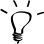 DODATNI RADmatematikaOmogućiti učenicima stjecanje dodatnog znanja iz matematike.Učenik će moći povezati,zaključiti,primijeniti nove sadržaje kroz rješavanje zadanih zadataka.učenici iučiteljicarješavanje zadataka za dodatnu nastavu1 sat tjedno tijekomšk.godinepisanoizvješće nakraju školskegodine,opisnopraćenje i vrednovanjeučenikovog zalaganja//DOPUNSKA NASTAVA

matematikahrvatski jezik

Pomoći učenicima koji imaju poteškoća u svladavanju nastavnog gradiva.Učenik će moći kroz praćenje uvježbavati sadržaje kod kojih mu se javljaju poteškoće.učenici iučiteljicarješavanje zadataka za dopunski rad1 sattjednotijekomšk.godinepisano izvješće nakraju školske godine,opisno praćenje i vrednovanje učenikovog zalaganja/INAlikovna skupinaRazvijati sposobnost likovnog izražavanja,razvijatiurednost i kreativnost učenikaRazviti  kreativnost ,sposobnost promatranja, uočavanja i izražavanja različitim likovnim tehnikamaučenici iučiteljicakreativan i praktičan rad, izrada plakata i radova ,izlaganje radova na razrednim panoima1 sattjedno tijekomšk.godinepisano izvješće nakraju školskegodine,opisno praćenje i vrednovanjeučenikovogzalaganja/AKTIVNOSTCILJEVIISHODINOSITELJINAČIN REALIZACIJEVREMENIKNAČIN PROVJERE ISHODATROŠKOVNIKPRIRODA SE MIJENJA (JESEN,ZIMA, PROLJEĆE,LJETO)Uočiti promjene u prirodi,imenovati godišnja doba.Učenik će moći uočiti,opisati,razlikovati i nabrojati promjene u prirodi.učenici iučiteljicauočavaju,opisuju,razlikuju,nabrajajupromjene u prirodi u školskom okolišurujan2018.,siječanj,ožujak i lipanj2019.primjena naučenog u svakodnevnom životuSNALAŽENJE U PROSTORURazvijati sposobnost promatranja,logičkog zaključivanja, stjecati vještinu snalaženja u prostoru.Učenik će moći odrediti glavne i sporedne strane svijeta i prema tome se snalaziti,odrediti stajalište i obzor,snalaziti se pomoću kompasa,Sunca.učenici i učiteljicauočavaju kako promjena stajališta djeluje na obzor,orijentiraju se pomoću kompasa,Sunca i ostalih znakova u prirodirujan 2018.primjena naučenog u svakodnevnom životuMJESTO U KOJEM ŽIVIMUpoznati mjesto stanovanja (kulturne ustanove,kulturno povijesni spomenici).Učenik će moći uočiti,nabrojati i opisati kulturne ustanove i povijesne spomenike u svom mjestuučenici iučiteljicauočavaju,nabrajaju,opisuju što vide u obilasku mjestastudeni 2018.izražavanje dojmova o viđenomVODEShvatiti važnost vode za život na Zemlji.Učenik će moći objasniti i zaključiti o važnosti pravilnog odnosa prema vodama u prirodi.učenici iučiteljicaposjet obližnjoj vodi stajaćiciožujak2019.primjenanaučenog u svakodnevniciTRAVNJAKObjasniti povezanost biljaka i životinja u životnoj zajednici travnjaka.Učenik će moći uočiti i opisati biljke i životinje travnjaka,objasniti njihovu povezanost.učenici iučiteljicauočavaju.opisuju,objašnjavaju međusobnu povezanost biljaka i životinja na obližnjem travnjakutravanj2019.primjena naučenog u svakodnevnom životuPROMETUočiti opasnost u blizini škole,sigurno kretanje prometnicama i prelaženje preko pješačkog prijelaza.Učenik će moći primijeniti pravila sigurnog kretanja u prometu.učenici i učiteljicaprimjenjuju pravila sigurnog kretanjasvibanj 2019.primjena naučenog u svakodnevnom životuJEDNODNEVNIIZLETUpoznati širi zavičaj,razvijanje prijateljskih odnosa među djecomUčenik će moći upoznati širi zavičaj.učenici i učiteljicauočavaju,opisuju i izražavaju svoje dojmove o viđenomsvibanj 2019.izražavanje dojmova o viđenomtroškove plaćaju roditeljiAKTIVNOSTCILJEVIISHODINOSITELJINAČIN REALIZACIJEVREMENIKNAČIN PROVJERE ISHODATROŠKOVNIKDODATNI RADMatematikaOmogućiti učenicima stjecanje dodatnog znanja iz matematike.Rad s učenicima koji pokazuju interese za matematičke sadržaje kako bi razvijali logičko mišljenje.učiteljica i učenicikontinuirano tjedno kroz cijelu školsku godinujednom tjedno kroz cijelu školsku godinu usmena i pismena pohvaladidaktička sredstva i pomagala potrebna za nastavni radDOPUNSKA NASTAVA
Hrvatski jezikMatematikaSvladavati nastavne sadržaje predviđene za 1., 2. i 3. razreda.Rad s učenicima kojima je potrebna pomoć pri svladavanju nastavnih sadržaja.učiteljica i učeniciindividualni rad jednom tjednojednom tjedno kroz cijelu školsku godinupismeno izvješće na kraju školske godine, opisno praćenje i vrednovanje učeničkog zalaganja i uspjeha u aktivnostimadidaktička sredstva i pomagala potrebna za nastavni radINADramsko – recitatorska skupinaRazvijati izražajno recitatorsku slobodu govora, glumačke sposobnosti te slobodu javnog nastupa.Obuhvaćeni su svi učenici prema svojim sklonostima.učiteljica i učenicijednom tjedno kroz cijelu školsku godinujednom tjedno kroz cijelu školsku godinupismeno izvješće na kraju školske godine, opisno praćenje i vrednovanje učeničkog zalaganja i uspjeha u aktivnostimadidaktička sredstva i pomagala potrebna za nastavni radAKTIVNOSTCILJEVIISHODINOSITELJINAČIN REALIZACIJEVREMENIKNAČIN PROVJERE ISHODATROŠKOVNIKTERENSKANASTAVAPRIRODA SE MIJENJADefinirati godišnja doba, uočiti promjene u prirodi i razlikovati ih.Uočavati i razlikovati prirodne promjene, usvajati dodatna znanja te razvijati logičko mišljenje.učiteljica i učeniciizlazak u školsko dvorište i mjestorujan,2018.primjena u nastavi/UVJETI ŽIVOTARazlikovati živu od nežive prirode, objasniti, povezivati i opisivati prirodne procese.Definirati razliku žive i nežive prirode, nabrojati i dijelove žive i nežive prirode, iskazivati stav o zaštiti prirodeučiteljica i učeniciizlazak u mjestorujan, 2018.primjena naučenog u svakodnevnom životu/BLAGDAN-DAN MRTVIHNjegovanje pravilnog odnosa prema sadržaju blagdanaShvatiti važnost obilježavanja blagdana, izgrađivanje moralnih načelaučiteljica i učenicipaljenje svijeća i molitvastudeni, 2018.primjena naučenog u svakodnevnom životu/TERENSKA NASTAVAPRIRODA SE MIJENJAZIMAImenovati i uočavati promjene u godišnjim dobima te ih klasificirati prema obilježjima.Proširivati i izgrađivati dodatna znanja o određenom godišnjem dobu.učiteljica i učeniciizlazak u mjesto, projekcijasiječanj, 2019.primjena naučenog u svakodnevnom životu/POZDRAV PROLJEĆU - uočiti razlikovati promjene u prirodi - glavna obilježja proljeća - imenovati vjesnike proljeća  -uočiti promjene u proljeće i njihov utjecaj na biljke i životinjeučiteljica Vinka Burić - šetnja do obližnjeg brežuljka - promatranje, istraživanje i zaključivanje- izrada plakatatravanj, 2019.Izražavanje dojmova i primjena naučenog u svakodnevnom životu/TERENSKA NASTAVAPRIRODA SE MIJENJAPROLJEĆEImenovati i uočavati promjene u godišnjim dobima te ih klasificirati prema obilježjima.Proširivati i izgrađivati dodatna znanja o određenom godišnjem dobu.učiteljica i učeniciizlazak u mjesttravanj 2019.primjena naučenog u svakodnevnom životu/DAN PLANETA ZEMLJEUkazati na važnost očuvanja okoliša.Iskazati brigu za očuvanje Zemlje, ponašati se u skladu s ekološkim načelima te usvajati temeljna načela.učiteljica iučeniciizlazak u mjesto, izrada plakatatravanj 2019.primjena naučenog u svakodnevnom životu/MOJ ZAVIČAJIskazivati odanost prema zavičajnom kraju, istraživati prošlost kraja, povezivati sa sadašnjosti i projicirati u budućnosti.Tražiti podatke o prošlosti, izvještavati rodbinu ili širu zajednicu i djelovati u skladu s očuvanjem kulturne baštine.učiteljica i učeniciizlazak u mjesto, crkva, stari lokalitetitravanj, 2019.razgovor i izražavanje dojmova/AKTIVNOSTCILJEVIISHODINOSITELJINAČIN REALIZACIJEVREMENIKNAČIN I PROVJERE ISHODATROŠKOVNIKDODATNI RADPriroda i društvoUtvrditi, produbiti i obogatiti nastavne sadržaje prirode i društva. Shvaćati povezanost biljnog, životinjskog svijeta i ljudi. Povezivati stečena znanja s novim znanjimaPrimjenjivati naučene sadržaje u svakodnevnom životu.Eksperimentirati i istraživati građu iz prirode i društva.Reproducirati ideje.učiteljica iučenicaindividualni rad, istraživački usmjerena nastava1 sat tjednousmena i pismena pohvala, samopraćenje učenice/INALikovna skupinaRazvijanje kreativnosti,, razvoj sklonosti za likovno izražavanje.Povezivanje nastavnih sadržaja s radom izvan redovite nastave.Reproducirati likovni izražaj.učiteljica iučenicaradionice, individualno, grupni rad, izrada edukativnih materijala te rad s različitim likovnim sredstvima i tehnikama.1 sat tjednouočavanje interesa za posebna likovna područja, usmene i pismene pohvale/AKTIVNOSTCILJEVIISHODINOSITELJINAČIN REALIZACIJEVREMENIKNAČIN I PROVJERE ISHODATROŠKOVNIKIZ PROŠLOSTI DOMOVINE HRVATSKEMoje selo u prošlostiPovezati prošlost sela s događajima u prošlosti, istražiti prošlost sela.Razlikovati prošlost, sadašnjost i budućnost. Opisati izgled sela u prošlosti. Prepoznati imenovati spomenik u blizini škole, odrediti stoljeće kojem pripada.učiteljica i učenicaOdlazak, promatranje i opisivanje listopad,2018.Opisati izgled sela u prošlosti u odnosu na sadašnjost, likovno izražavanje/UVJETI ŽIVOTAŽiva prirodaMeđusobna ovisnost biljaka i životinjaZnati definirati i povezati život biljaka i životinja u životnim zajednicama travnjaka i šumePrepoznati i opisati nekoliko najpoznatijih biljaka i životinja  travnjaka i šume. Objasniti povezanost biljaka i životinja u životnoj zajednici travnjaka i šume. Procijeniti važnost očuvanja travnjaka i šume za život čovjeka.učiteljica i učenicaOdlazak na travnjak i dio šumeožujak 2018. Kviz znanja, izražavanje dojmova o viđenom, likovno izražavanje/UVJETI ŽIVOTATravnjakPovezati život biljaka i životinja u životnim zajednicama travnjaka.Prepoznati i opisati najpoznatije biljke i životinje travnjaka. Objasniti način funkcioniranja životinja i biljaka u životnoj zajednici travnjaka.učiteljica i učenicaOdlazak na travnjak u blizinu lokalnog jezera (Živkovići)travanj,2017.Izražavanje o viđenom sastavom, kviz znanja, umna mapa/PRIMORSKI KRAJEVI REPUBLIKE HRVATSKEObilježja zavičajaNavesti kulturne spomenike i najpoznatije osobe drniškog kraja, prikazati pučke običaje drniškog krajaOpisati i razvrstati povijesne i kulturne znamenitosti drniškog kraja. Izražavati poštovanje prema zavičaju, potaknuti  učenike na zajedničko sudjelovanje u kulturnim aktivnostima zajednice.učiteljica i učenicaOdlazak u Drništravanj, 2018Power Point prezentacija, likovno izražavanje, Venov dijagram/MEDIJSKA KULTURAIgrani filmUvod djece u filmsku pismenost, razvijanje navike gledanja filmova kao dijela opće kulturePrikazati u kratkim crtama sadržaj filma, kritički izraziti dojmove o filmu.učiteljica i učenicaProjekcija u školskom dvorištu ( ako ne bude postojala mogućnost za odlazak u Centar za kulturu Drniš)svibanj, 2019.Izražavanje dojmova o viđenom u pisanom obliku, pisana provjerq/EKSKURZIJANaša domovina HrvatskaPrepoznati karakteristike gorskog i brežuljkastog kraja Republike Hrvatske (prirodno – zemljopisne uvjete, gospodarstvo, naselja, ljude i običaje)Prepoznati karakteristike gorskog i brežuljkastog kraja Republike Hrvatske (prirodno – zemljopisne uvjete, gospodarstvo, naselja, ljude i običaje), navesti kulturno – povijesne spomenike, poticati zajedništvo, suradnju i timski rad te snalaženje u nepoznatim prostorimaučiteljica i učeniciMjesto održavanja ekskurzije (prema dogovoru)travanj, 2019.Primjena naučenog u svakodnevnom životuOko 1300 kn po učenikuAKTIVNOSTCILJEVIISHODINOSITELJINAČIN REALIZACIJEVREMENIKNAČIN  PROVJERE ISHODATROŠKOVNIKDOPUNSKA NASTAVA
Rad s učenicima koji zbog  različitih okolnosti nisu  ovladali  gradivom te ga teže usvajaju. Učenik će moći lakše svladavati nastavno gradivo. Prepoznaje, razumije, imenuje, određuje, tumači, povezuje i primjenjuje osnovne gramatičke, književne i ostale nastavne sadržaje. Učenik će moći razumjeti i poštovati pravopisnu normu u skladu s nastavnim planom i programom.predmetna nastavnicaSvakom učeniku posebno objasniti gradivo te mu davati prilagođene zadatke. Omogućiti učeniku da kroz vježbu ovlada teorijskom osnovom i primijeniti je na jednostavnim primjerima.jednom tjedno kroz godinu danaUsmene i pismene provjere te opisno praćenje napredovanja učenikatrošak kopiranja materijalaDODATNA NASTAVARad s učenicima  koji žele usvojiti dodatne sadržaje i produbiti usvojeno gradivo. Priprema tih učenika za natjecanje, stjecanje dodatnih, proširenih sadržaja. Učenik će moći razvijati vještine i sposobnosti gramatičkog mišljenja, usmenog, pisanog i vizualnog komuniciranja u različitim situacijama života. Razvijat će leksička, fonetska, gramatička i književna znanja. učenici i nastavnica hrvatskog jezikaUčenici proširuju znanje s dodatnim sadržajima predmeta prema planu i programu, rješavaju zadatke i testove predviđene za rad na dodatnoj nastavi te rješavaju zadatke sa školskih, županijskih i državnih natjecanja u poznavanju hrvatskoga jezika.jednom tjedno kroz godinu danaSamovrednovanje i natjecanja iz hrvatskoga jezika (školsko, županijsko i državno).trošak kopiranja materijalaAKTIVNOSTCILJEVIISHODINOSITELJINAČIN REALIZACIJEVREMENIKNAČIN  PROVJERE ISHODATROŠKOVNIKDOPUNSKA NASTAVA
Individualni rad s pojedincima koji teže shvaćaju i usvajaju gradivo, koji nisu razvili vještinu čitanja, usmenog i pisanog izražavanja te učenicima koji zbog različitih okolnosti nisu ovladali redovnim nastavnim gradivom. Usvajanje gradiva svodi se na osnove gradiva.Gradivo uključuje osnove jezika  i književnih pojmova te vježbe čitanja, pravopisa i pravogovora.Učenik  će moći definirati, prepoznati i povezati gradivo. Uspješno  zaključuje, rješava zadatke te je u mogućnosti primjeniti stečeno znaje. Učenik će baratati osnovama gradiva  u svrhu uspješnosti nastavka školovanja ( razvijanje komunikacijskih vještina, pismenosti, logičkog zaključivanja i mišljenja). Učenik sudjeluje dragovoljno u rješavanju zadataka, iznosi svoje mišljenje , uvažava tuđa i doprinosi timskom radu.učenici i nastavnicahrvatskog jezikaSvakom učeniku posebno objasniti gradivo te im sukladno tome davati prilagođene zadatke. Omogućiti da kroz vježbu ovlada osnovama gradiva iz jezika i književnosti te razvije pravogovorne i pravopisne vještine.jednom tjedno kroz godinuUsmene i pisane, provjere te opisno praćenje napredovanja učenika.Trošak fotokopiranja materijala potrebnog za izvođenje nastave.INALiterarno-dramska grupaCilj svih aktivnosti je kreativno izražavanje učenika. Značajan cilj je razvijanje komunikacije među učenicima, uvažavanje boljih rješenja, svijest o različitosti talenata te uočavanje, prihvaćanje i razvijanje vlastitih.Učenici će razvijati svijest o korištenju i očuvanju jezika. Razvijati će govorne, kako pisane tako i usmene vještine te dramske sposobnosti. Učenicima je omogućeno razvijanje talenta, individualnosti i kreativnosti kroz različite aktivnosti. Aktivnosti uključuju glumačke, recitatorske, literarne, novinarske te likovne sposobnosti.Učenicima će biti omogućeno da svoj rad prezentiraju  sudjelovanjem  u uređenju škole za prigodne datume, učestvovanjem  na školskim priredbama te sudjelovanjem  na literarnim natječajima.Učenik će moći izraziti svoju kreativnost kroz oblikovanje literarnih i dramskih uradaka. Razvijat će  sposobnost kritičkog mišljenja,  komunikacijske vještine,kako usmene tako i pisane, samopouzdanje u javnom izlaganju pri čemu će naučiti važnost verbalne i neverbalne komunikacije.  Bit će sposoban analizirati, definirati, oblikovati, sažeti, izraziti i prenijeti publici svoje misli i ideje kroz usmeno i pisano izražavanje.  Oblikovati će vlastita mišljenja, razvijati talent poštujući  i uvažavajući različitosti drugih te na taj način doprinijeti timskom radu.učenici i nastavnica hrvatskog jezika.Razvijanje individualnosti, talenta i kreativnosti učenika uz poticanje istih i pružanja mogućnosti za rastom i razvijanjem učeničkih sposobnosti.Jednom tjedno tijekom cijele školske godine. Po potrebi i više puta tjedno ovisno o potrebama pripreme određenog projekta.Zapisnik vođen tijekom školske godineTroškovi materijala za ukrašavanje panoa, realizacije školskih priredbi, prijevoza (za odlazak na literarna natjecanja).IZVANUČIONIČKA NASTAVA, PROJEKTIIZVANUČIONIČKA NASTAVA, PROJEKTIIZVANUČIONIČKA NASTAVA, PROJEKTIIZVANUČIONIČKA NASTAVA, PROJEKTIIZVANUČIONIČKA NASTAVA, PROJEKTIIZVANUČIONIČKA NASTAVA, PROJEKTIIZVANUČIONIČKA NASTAVA, PROJEKTIIZVANUČIONIČKA NASTAVA, PROJEKTIPOSJET RADIO DRNIŠUUpoznavanje s medijemUpoznati se s načinom rada radija, nastankom i realizacijom programa, okušati se u voditeljskoj ulozinastavnicahrvatskog jezikai učenici 7.r.Napraviti vlastitu emisiju, prezentacija, javno izlaganje putem radija prvo polugodišteJavno izlaganjePosjet Radio DrnišuMJESEC HRVATSKE KNJIGEPosjet gradskoj knjižniciUpoznavanje s radom knjžnice, hrvatskim suvremenim autorima, razvijanje ljubavi prema čitanju nastavnicahrvatskog jezikai učenici Istraživački rad, prezentacija, javno izlaganjestudeniPrezentacija, javno izlaganje/HRVATSKI JEZIK U KINUOdlazak u kino, radionica za učenikeUpoznati se s filmskim izražajnim sredstvima, nastankom filma, razvijati ljubav prema filmskoj umjetnostinastavnicahrvatskog jezikai učenici Primjena znanja iz medijske kulture, kritički osvrt na film, stvaralački rad i kreativnost kroz radionice animiranog filmadrugo polugodišteJavno izlaganje, prezentacijaTrošak kino ulaznice, prijevozaMAŠKAREOdlazak na gradski karnevalKreativno izražavanje kroz izradu kostima i osmišljavanje koreografijenastavnicahrvatskog jezikai učenici sedmog razredaIzrada kostima, osmišljavanje koreografije za javni nastupožujakJavno izlaganje na gradskom trguTrošak materijala za kostimeAKTIVNOSTCILJEVIISHODINOSITELJINAČIN REALIZACIJEVREMENIKNAČIN  PROVJERE ISHODATROŠKOVNIKDODATNI RADKod učenika koji pokazuju sklonost i interes za nastavni predmet radit će se na dodatnom njegovanju ljibavi prema materinskom jeziku , razvijanju kreativnosti u pisanom izražavanju, dodatnom usvajanju hrvatskog jezičnog standarda, poticanju razvijanja kritičkog razmišljanja i dr.Učenik će moći koristiti svoj maksimalni potencijal u rješavanju gramatičkih zadataka, kreativno se i slobodno izražavati (pisanje), pravilno govoriti , kritički razmišljati i izražavati se kroz diskusije i dr.nastavnicahrvatskogjezikaRješavanje zadataka predviđenih za školska, županijska i državna natjecanja i dr.jedan školski sat tjedno ili po potrebiPraćenje rezultata testova rješavanih na satovima dodatne nastave, praćenje rezultata na školskom natjecanju učenika, samovrednovanje i dr.bilježnica, olovka, projektor (po potrebi)DOPUNSKA NASTAVA
Kod učenika koji otežano usvajaju nastavni sadržaj nadoknaditi gubitke u znanju hrvatskoga jezika – gramatičkih i književnih sadržaja, pomoći učenicima koji ne prate redovni program s očekivanim uspjehom – učenici koji rade po PP Učenici će sigurnije i uspješnije pratiti nastavni sadržaj te rješavati testove i zadatke, uspješnije se i slobodnije pisano i usmeno izražavati.nastavnicahrvatskogjezikaRješavanje zadataka uz učiteljevo dodatno objašnjavanje i pomoć te samostalno rješavanje zadataka, jedan školski sat tjedno ili po potrebiKontinuirano praćenje učenikovog uspjeha kroz standardne testove, izvršavanja školskih i domaćih radova i dr.bilježnica, olovkaAKTIVNOSTCILJEVIISHODINOSITELJINAČIN REALIZACIJEVREMENIKNAČIN PROVJERE ISHODATROŠKOVNIKDOPUNSKA NASTAVA
Cilj je dopunske nastave pomoći svakom učeniku da svlada i usvoji jezično i književno gradivo iz nastavnog predmeta hrvatski jezik.Cilj je pomoći učenicima koji pohađaju nastavu po prilagođenom programu da na razini prepoznavanja, prisjećanja i uočavanja novih jezičnih pojava usvoje nove nastavne sadržaje.Osposobiti i pripremiti učenika za samostalan rad kako bi s lakoćom pristupio rješavanju zadataka objektivnog tipa te na taj način mogao samostalno logički zaključivati i argumentirati unutar razrednog odijela.učenici 5.,6,7. i 8. razreda te predmetni učiteljTijekom provedbe dopunske nastave provodit će se individualizirani pristup rada kako bi učenici s lakoćom svladali nastavne sadržaje te na taj način usvojili jezično i književno gradivo.Jedan školski sat tijekom cijele školske godineUčenici će se vrednovati tijekom cijele školske godine usmenom provjerom znanja te pisanom provjerom znanja unutar koje se nalaze zadatci objektivnog tipa.O njihovom uspješnom svladavanju nastavnih jedinica i sadržaja vodit će se bilješke unutar Obrasca za dopunsku nastavu za pojedinog učenika.Za realizaciju dopunske nastave potrebno je izdvojiti materijalna sredstva za fotokopiranje nastavnih listića, pisanih provjera znanjaINACilj svih aktivnosti je kreativno izražavanje učenika. Značajan cilj je razvijanje komunikacije među učenicima, uvažavanje boljih rješenja, svijest o različitosti talenata te uočavanje, prihvaćanje i razvijanje vlastitih.Učenici će razvijati svijest o korištenju i očuvanju jezika. Razvijati će govorne, kako pisane tako i usmene vještine te dramske sposobnosti. Učenicima je omogućeno razvijanje talenta, individualnosti i kreativnosti kroz različite aktivnosti. Aktivnosti uključuju glumačke, recitatorske, literarne, novinarske te likovne sposobnosti.Učenicima će biti omogućeno da svoj rad prezentiraju  putem školske zadruge Smrika, sudjeluju u uređenju škole za prigodne datume, učestvuju na školskim priredbama te sudjeluju na literarnim natječajima.Aktivnosti vezane za rad školske zadruge Smrika u suradnji s centralnom školom u Drnišu, obilježavanje svih važnih datuma: blagdana, praznika, sjećanja…uz pisanje literarnih uradaka i izradu materijala za uređenje panoa u školskom holu, sudjelovanje na školskim priredbama te natjecanje iz područja literarnih uradaka: Lidrano, Lino…. Učenici će sudjelovati u kreiranju web stranice škole te na taj način razvijati svoju stvaralačku i informatičkupismenost.Rad u grupama s učenicima koji se ističu u interpretativnom čitanju, razvijenih recitatorskih i dramskih vještina te oblikovanju pisanih i likovnih radova. Na projektu sudjeluju učenici od petih do osmih razreda. učenici i nastavnica hrvatskog jezika.Razvijanje individualnosti, talenta i kreativnosti učenika uz poticanje istih i pružanja mogućnosti za rastom i razvijanjem učeničkih sposobnosti. Učenici će razvijati stvaralačku pismenost služeći se znanjem stečenim iz ostalih predmetaJednom tjedno tijekom cijele školske godine. Po potrebi i više puta tjedno ovisno o potrebama pripreme određenog projekta.Zapisnik vođen tijekom školske godineTroškovi materijala za ukrašavanje panoa, izradu suvenira, izvedbu školskih priredbi, prijevoza (za odlazak na literarna natjecanja).AKTIVNOSTCILJEVIISHODINOSITELJINAČIN REALIZACIJEVREMENIKNAČIN PROVJERE ISHODATROŠKOVNIKDOPUNSKA NASTAVA
Individualni rad s učenicima koji zbog različitih okolnosti nisu ovladali gradivom te ga teže usvajaju.Individualnim pristupom pomoćiučeniku da ovlada gradivom; učenikće moći definirati temeljnepojmove s kojima se susreće iprimijeniti stečena znanja,analizirati, samostalno povezivati izaključivati.predmetni nastavnikUčenici će rješavati zadatke prilagođene njihovoj razini znanja, kroz vježbu će ovladati teorijskom osnovom te će je znati primijeniti na jednostavnim primjerima.Premapotrebi ipremarasporedu.Jedanškolski sat u tjednu.Usmene ipismeneprovjere teopisnopraćenjenapredovanjaučenika.Trošakfotokopiranja materijala.INADramsko-literarnaTemeljni cilj svihaktivnostikreativno jeizražavanjeučenika, razvijanjemeđusobnekomunikacije italenata. Učeniciće uz ovakav načinrada njegovatimaterinji jezikkrozinterpretativnočitanje i literarniizričaj.Učenici će razvijati vlastitukreativnost i stvaralaštvo,sposobnost interpretativnogčitanja, recitatorske i dramskevještine te oblikovanje pisanihradova.učenici i nastavnikRazvijanje individualnosti, talenta i kreativnosti učenika uz poticanje istih i pružanja mogućnosti za rastom irazvijanjem učeničkihsposobnosti kroz rad naodabranim tekstovima isamostalnom stvaranju literarnihuradaka.Jedanškolski sat u tjednu.Praćenje zalaganja učenika kroz zapisnik vođen tijekom cijele godine.Trošak kopiranja materijala, izrade kostima i nabava rekvizita.AKTIVNOSTCILJEVIISHODINOSITELJINAČIN REALIZACIJEVREMENIKNAČIN PROVJERE ISHODATROŠKOVNIKDOPUNSKA NASTAVA
Prema potrebi za sve više razrede organizira se ponavljanje gradiva s ciljem boljeg utvrđivanja znanja, ispravljanja negativnih ocjena.Učenik će moći bolje se pripremiti za ispravljanje negativne ocjene iz pojedine cjeline.učenici viših razreda oš i predmetni nastavnikS učenicima se ponavlja gradivo koje im lošije ide, rješavaju se zadaci koji će im omogućiti lakše ispravljanje ocjeneod 10. do 5. mj.Prati se rad na satu DOPkopiranjeINADramska grupaUčenici koji to žele, uključuju se u dramsku grupu, u kojoj pripremamo predstavu za Božić. Bude više igrokaza. Također, učenici koji pokažu interes dobro došli su u zadrugu „Smrika“Učenici se pripremaju za javni nastup, uče savladavati tremu i raditi u grupi.Kroz djelatnosti u zadruzi uče se izradi raznih božićnih i uskrsnih ukrasa i rekvizitaučenici viših razreda i predmetni nastavnikUčenici uče svoje uloge, sugeriraju izgled scene, sudjeluju u izradi kostima za pojedini igrokaz.U zadruzi izrađujemo razne premete, zavisno od prigodeod  10. mj. do Božićne priredbe i od povratka sa zimskih praznika do UskrsaZajedno izrađujemo sve potrebne rekvizite, ponavljamo tekst, uvježbavamo igrokazevuna, tkanina, ljepilo, razne trake, salvete, ljepilo, kuglice od stiropora, materijal za punjenje igračakaAKTIVNOSTCILJEVIISHODINOSITELJINAČIN REALIZACIJEVREMENIKNAČIN ROVJERE PISHODATROŠKOVNIKDOPUNSKA NASTAVA
Cilj je pomoći učenicima da lakše savladaju zadane sadržaje koje nisu mogli savladati tijekom redovne nastave. Savladavanje čitanja, razumijevanja teksta, jednostavnih gramatičkih konstrukcija. Učenici će donekle moći čitati većinu odrađenih tekstova, savladati jedan dio novog vokabulara, savladati gramatičke konstrukcije, makar u jednostavnijim zadacima, naučiti školske predmete, sate, osnovne podatke o Londonu, građevine i institucije u gradovima, orijentaciju u prostoru, opisati osobe (fizički i psihički ). Očekuje se savladavanje u manjem obujmu nego kod ostalih učenika. učenici4. razreda. Učenici tijekom satova dopunske nastave uvježbavaju sve navedene zadatke i pokušavaju savladati zadane ciljeve. tijekom cijele školske godine. Pismeno i usmeno provjeravanje znanja. /AKTIVNOSTCILJEVIISHODINOSITELJINAČIN REALIZACIJEVREMENIKNAČIN ROVJERE PISHODATROŠKOVNIKDOPUNSKA NASTAVAPomoć učenicima u savladavanju nastavnih sadržaja iz područja osnova gramatike i vokabulara engleskog jezika predviđenih nastavnim planom i programomOsposobiti učenike za samostalan radPomagati u razvijanju samopouzdanjaVježbanje čitanja, slušanja, govorenja i pisanjaUčenici će uspješnije savladavati nastavni sadržaj i lakše pratiti nove sadržaje.Mia SrdarevučeniciIndividualni pristup svakom učenikuIndividualni radČitanje i slušanje s razumijevanjemVježbanje vokabularaRad na tekstuDetaljno pojašnjavanjejednom tjedno kroz škkolsku godinu 2018./2019.Praćenje napredovanja učenika kako na dopunskoj nastavi tako i na redovnoj nastavi.Troškovi kopiranja nastavnih listićaAKTIVNOSTCILJEVIISHODINOSITELJINAČIN REALIZACIJEVREMENIKNAČIN ROVJERE PISHODATROŠKOVNIKDOPUNSKA NASTAVAENGLESKI JEZIK5. RAZREDUsvajanje, vježbanje, utvrđivanje i ponavljanje osnovnih pojmova koji nisu usvojeni na redovnim satovima engleskog jezika.Učenici će biti osposobljeni za daljnje praćenje nastavnih sadržaja na redovnim satovima engleskog jezika.učiteljice engleskog jezika učenici 5. razredaNa izdvojenim satovima dopunske nastaveJedan sat tjedno tijekom nastavne godinePisano praćenje ostvarenih rezultata, zadovoljstvo učenika i učitelja ostvarenim rezultatimaUčenici će koristiti udžbenike, radne bilježnice, bilježnice na teret roditelja te fotokopirane listiće.DOPUNSKA NASTAVAENGLESKI JEZIK6. RAZREDUsvajanje, vježbanje, utvrđivanje i ponavljanje osnovnih pojmova koji nisu usvojeni na redovnim satovima engleskog jezika.Učenici će biti osposobljeni za daljnje praćenje nastavnih sadržaja na redovnim satovima engleskog jezikaučiteljice engleskog jezika učenici 6. razredaNa izdvojenim satovima dopunske nastaveJedan sat tjedno tijekom nastavne godinePisano praćenje ostvarenih rezultata, zadovoljstvo učenika i učitelja ostvarenim rezultatimaUčenici će koristiti udžbenike, radne bilježnice, bilježnice na teret roditelja te fotokopirane listiće.DOPUNSKA NASTAVAENGLESKI JEZIK7. RAZREDOmogućiti individualnu ili grupnu pomoć učenicima s poteškoćama u svladavanju redovnog i prilagođenog programa u svrhu lakšeg praćenja redovne nastave.Pružiti pomoć i olakšati  učenicima savladavanje gradiva uz metode prilagođene njihovim potrebama.Nadoknađivanje znanja, vježbanje, utvrđivanje i ponavljanje sadržaja, te brže i lakše stjecanje  sposobnosti i vještina potrebnih za redovno praćenje nastave engleskog jezika.Dopunska nastava je namijenjena učenicima 7. razreda s lošim predznanjem, te po potrebi  učenicima kojima je potrebna dodatna pomoć u svladavanju obrađene materije.učenici 7. razreda i učiteljicaKontinuirano tjedno na izdvojenim satovima dopunske nastaveJedan sat tjedno tijekom školske godineIndividualno praćenje uspješnosti usvajanja planiranih sadržaja, te vrjednovanje motiviranosti, samostalnosti i zalaganja. Po potrebi će se provesti pismena ili usmena provjera znanja.Papir za kopiranje potrebnih dodatnih nastavnih materijala, aplikacije i sl.Na teret roditelja učenici koriste udžbenike, radne bilježnice i bilježnice.DOPUNSKA NASTAVAENGLESKI JEZIK8. RAZREDPomoći učenicima u svladavanju nastavnih sadržaja koje zbog određenih razloga nisu bili u mogućnosti savladati na satovima redovne nastave.Dopunska nastava engleskog jezika namijenjena je učenicima kojima je potrebna pomoć u učenju te svladavanju određenih nastavnih sadržaja.Predmetniučitelj sučenicima kojimaje u datomtrenutkupotrebna pomoću učenju isvladavanjuodređenihsadržaja.Tijekom čitave školske godine, jedan sat tjedno, a sadržaj rada prati uglavnom sadržaje redovne nastave u skladu s planom i programom rada za 8. razred.Dopunska nastava organizira se jednom tjedno u određeno vrijeme kada je takav oblik pomoći učenicima potreban.Uspjeh učenika u svladavanju gradiva na satovima dopunske nastave vidljiv je prilikom ponavljanja i provjera na satovima redovne nastave te se tu i vrednuje i ocjenjuje.Na teret roditelja učenici koriste udžbenike, radne bilježnice i bilježnice.AKTIVNOSTCILJEVIISHODINOSITELJINAČIN REALIZACIJEVREMENIKNAČIN ROVJERE PISHODATROŠKOVNIKINAMLADI INFORMATIČARINapredno korištenje mikroračunala, razvoj programa uz pomoć microbit-a, Priprema učenika za školsko natjecanjeUčenici će koristiti mikroračunala za razvoj srednje zahtjevnih programa (projekt Promicro:) . Učenici će imati mogućnost vlastitog samo istraživanja i kreativnog izričaja kroz programiranje. Poticati će se razvijanje logičkog načina razmišljanja kroz razne digitalne web alate. Pripremanje učenika za školsko natjecanje u sekciji „Želim znati više“učenici 6-8 razreda, učiteljica informatike.učenje uz pomoć računala, klasično učenje,predstavljanje različitih i inovativnih web alata, davanje uputa za rad, kontrola radaKroz cijelu godinu/ AKTIVNOSTCILJEVIISHODINOSITELJINAČIN REALIZACIJEVREMENIKNAČIN ROVJERE PISHODATROŠKOVNIKINAINFORMATIČKA GRUPAPotaknuti kreativnost učenika korištenjem računalnih tehnologija. Povećati znanje i vještine učenika u radu s informatičkom tehnologijom u obavljanju svakodnevnih i uobičajenih praktičnih zadataka. Osvijestiti mjesto i ulogu, ograničenja i izazove suvremenih računalnih tehnologija i s njima povezanih društvenih formi.Učenik će se moći izraziti svoju kreativnost korištenjem informatičke tehnologije na lakši i učinkovitiji način nego što bi to u samostalnom spontanom pristupu problemima bio u stanju. Razvit će  sposobnost kritičkog mišljenja o računalnoj tehnologiji i njezinoj primijeni, te steći veće samopouzdanje u korištenju suvremene tehnologije i komunikacijskih mreža.učiteljInformatikeU opuštenoj i neobaveznoj atmosferi učenici se bave svojim interesima na računalima, kao i zadacima održavanja računalne učionice i školske računalne mreže, pri čemu ih učitelj usmjerava prema ispravnim tehničkim rješenjima i efikasnim računalnim tehnikama.jednom tjedno kroz školsku godinu.praćenjeaktivnostiučenika krozzapisnik,papir za printanje, eventualno računalne komponente manje vrijednosti (do 1000kn ukupno).SAT KODIRANJA-projektU poznavanje učenika s temeljnim principima izrade računalnih programa na praktičan načinUčenici će moći prepoznati temeljne programerske koncepte i primijeniti ih u praksi kroz igru.učiteljInformatikeInteraktivni računalni sadržaj kroz igru postupno upoznaje učenike s programerskim konceptima.12. mj.kontrolni zadaci na satuprema potrebiAKTIVNOSTCILJEVIISHODINOSITELJINAČIN REALIZACIJEVREMENIKNAČIN ROVJERE PISHODATROŠKOVNIKINA-Učenici će upoznati rad sa micro:bitovima, -pripremati se i sudjelovati na natjecanju Dabar-izrada plakata-Učenik će moći razvijati svoje računalno razmišljanje i u budućnosti-Primjena naučenog korištenja micro:bita na ostale nastavne predmeteJelena Meić-sudjelovanje na međunarodnom online natjecanju Dabar- sudjelovanje u ProMicro projektuJednom tjedno kroz šk.god. Rezultati nakon provedenog natjecanja DabarNema troškovaAKTIVNOSTCILJEVIISHODINOSITELJINAČIN REALIZACIJEVREMENIKNAČIN ROVJERE PISHODATROŠKOVNIK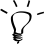 DODATNI RAD:Mladi informatičariŠiriti interes za kreativnom uporabom računala i digitalnih tehnologija. Poticati učenike na rješavanje složenijih zadataka iz svih domena računalne znanosti. Razvijati kreativno, analitičko, logičko i kritičko mišljenje. Pripremati učenike za izazove koje donosi primjena suvremenih tehnologija. Pripremati učenike za natjecanje iz informatike.Učenik će:-širiti interes za kreativnom uporabom računala i digitalnih tehnologija,-rješavati složenije zadatke na području svih domena računalne znanosti,-razvijati kreativno, logičko, analitičko i kritičko mišljenje,-spremno reagirati na izazove koje donosi primjena suvremenih tehnologija u svakodnevnom životu,-odgovorno koristiti digitalnu tehnologiju u svakodnevnom životu,-sudjelovati na natjecanju iz informatike.nastavnicainformatike Josipa IvićTijekom aktivnosti dodatnoga rada učenici će različitim pristupima informatičkim domenama povećavati interes za kreativnim služenjem računala i digitalnih tehnologija. Često će sudjelovati u timskim radovima te će suradničkim učenjem graditi konstruktivne spoznaje. Učenici će se susretati s različitim problemskim situacijama i složenijim zadatcima koji će od njih zahtijevati razvoj logičkoga, analitičkoga i kritičkoga mišljenja. Reprodukcijama video zapisa i proučavanjem dodatne literature učenici će spoznati izazove koje donosi suvremena tehnologija te će iznositi valjane zaključke za kvalitetno suočavanje s istima. Tijekom dodatnoga rada učenici će rješavati i zadatke koji su svojstveni razinama zadataka na natjecanju iz informatike.jedan školski sat tjednotijekom cijele nastavne godinevrjednovanje kreativnih rješenja na području računalne znanosti putem kvizova, samovrjednovanja i vršnjačkoga vrjednovanja, rezultati postignuti na natjecanju iz informatikemogući manji troškovi za dodatnu informatičku opremuPŠ GRADACPŠ GRADACPŠ GRADACPŠ GRADACPŠ GRADACPŠ GRADACPŠ GRADACPŠ GRADACIZVANUČIONIČKA NASTAVA:Valorizacija lokalne kulturne baštine kroz izradu digitalnoga sadržaja na primjeru Crkve Presvetoga Otkuptelja – grobnice obitelji Meštrović u RužićuPosjetiti grobnicu obitelji Meštrović u Ružiću te upoznati povijesne značajke lika i djela kipara Ivana Meštrovića. Promotriti arhitekturu grobnice i njezinu unutrašnjost. Uočiti nedovršeni svod te nacrtati skice vanjštine grobnice i skice crteža za svod.Učenik će:-upoznati arhitekturu na primjeru grobnice obitelji Meštrović u Ružiću,-opisati vanjštinu i unutrašnjost grobnice obitelji Meštrović u Ružiću,-stvarati prostoručne skice vanjštine grobnice obitelji Meštrović u Ružiću,-stvarati prostoručne skice za crteže nedovršenoga svoda grobnice obitelji Meštrović u Ružiću,-upoznati lik i djelo umjetnika i kipara Ivana Meštrovića,-razvijati kreativno razmišljanje i umjetnički izražaj,-razvijati pozitivan odnos prema očuvanju lokalne kulturne baštine,-izreći valjane zaključke o naučenome.nastavnicainformatike Josipa IvićUčenici organizirano uz prisustvo učitelja posjećuju grobnicu obitelji Meštrović  u Ružiću. Tijekom posjete učenici aktivno sudjeluju u prezentaciji povijesnoga pregleda lika i djela umjetnika i kipara Ivana Meštrovića. Promatraju i obilaze vanjštinu grobnice obitelji Meštrović u Ružiću te crtaju prostoručnu skicu arhitekture grobnice. Ulaze u unutrašnjost grobnice te promatraju njezin sadržaj. Uočavaju nedovršeni svod grobnice te dobivaju upute za zadatak. Zadatak je osmisliti crteže kojima bi se mogao dovršiti svod grobnice te za iste prostoručno nacrtati skice.travanj 2019. godinevrjednovanje stečenih teorijskih spoznaja putem računalnih kvizova, prijevoz od PŠ Gradac do grobnice obitelji Meštrović u RužićuPROJEKT:Algoritmima u potragu za blagomPROJEKT:Algoritmima u potragu za blagomNaziv projekta: Algoritmima u potragu za blagomCILJ: Sudjelovanjem u projektu Algoritmima u potragu za blagom učenici će razvijati vještine računalnoga razmišljanja i programiranja, upoznati programski alat Python, stvoriti prva algoritamska rješenja za kretanje, rješavanje matematičkih problema i crtanje te će razvijati vještine jezičnoga izražavanja oblikovanjem avanturističkoga putopisa.OPIS: Ovim se projektom učenike 5. razreda uvodi u domenu računalnoga razmišljanja i programiranja. Često se u nastavnoj praksi događa da učenici pružaju otpor prema aktivnostima programiranja i to najčešće iz razloga što im je isto apstraktno i zahtjevno. S obzirom na to, zadatak je ovoga projekta učenicima prve susrete s programiranjem učiniti zanimljivim, zabavnim te istovremeno poučnim. Projekt prožimaju istraživačko-detektivske te avanturističke aktivnosti koje će učenike često stavljati u različite igre uloga. Igrifikaciju projekta čine gusarske pustolovine u potrazi za blagom. Učenici na svakom nastavnom satu u slobodnom prostoru učionice na temelju naredaba za kretanje traže mapu s planom puta do skrivenoga blaga. Na skrivenim se mapama nalaze tekstualni zapisi zadataka koje učenici moraju izvršiti da bi pronašli skriveno blago te da bi se pustolovina nastavila. Na taj način učenici ostvaruju i elemente suradnje, komunikacije, zajedničkoga stvaralaštva i međusobne tolerancije. Osim što je projekt vezan uz područje informatike u domeni računalnoga razmišljanja i programiranja, isti se vezuje uz matematiku (problemski zadatci), engleski jezik (širenje vokabulara – naredbe za stvaranje algoritama) i hrvatski jezik (područje jezičnoga izražavanja i književnosti – pisanje avanturističkoga putopisa). REZULTATI PROJEKTA:stvorena algoritamska rješenja,snimke zaslona algoritamskih rješenja,snimke zaslona algoritamskih rješenja crteža,avanturistički putopis (.docx).Naziv projekta: Algoritmima u potragu za blagomCILJ: Sudjelovanjem u projektu Algoritmima u potragu za blagom učenici će razvijati vještine računalnoga razmišljanja i programiranja, upoznati programski alat Python, stvoriti prva algoritamska rješenja za kretanje, rješavanje matematičkih problema i crtanje te će razvijati vještine jezičnoga izražavanja oblikovanjem avanturističkoga putopisa.OPIS: Ovim se projektom učenike 5. razreda uvodi u domenu računalnoga razmišljanja i programiranja. Često se u nastavnoj praksi događa da učenici pružaju otpor prema aktivnostima programiranja i to najčešće iz razloga što im je isto apstraktno i zahtjevno. S obzirom na to, zadatak je ovoga projekta učenicima prve susrete s programiranjem učiniti zanimljivim, zabavnim te istovremeno poučnim. Projekt prožimaju istraživačko-detektivske te avanturističke aktivnosti koje će učenike često stavljati u različite igre uloga. Igrifikaciju projekta čine gusarske pustolovine u potrazi za blagom. Učenici na svakom nastavnom satu u slobodnom prostoru učionice na temelju naredaba za kretanje traže mapu s planom puta do skrivenoga blaga. Na skrivenim se mapama nalaze tekstualni zapisi zadataka koje učenici moraju izvršiti da bi pronašli skriveno blago te da bi se pustolovina nastavila. Na taj način učenici ostvaruju i elemente suradnje, komunikacije, zajedničkoga stvaralaštva i međusobne tolerancije. Osim što je projekt vezan uz područje informatike u domeni računalnoga razmišljanja i programiranja, isti se vezuje uz matematiku (problemski zadatci), engleski jezik (širenje vokabulara – naredbe za stvaranje algoritama) i hrvatski jezik (područje jezičnoga izražavanja i književnosti – pisanje avanturističkoga putopisa). REZULTATI PROJEKTA:stvorena algoritamska rješenja,snimke zaslona algoritamskih rješenja,snimke zaslona algoritamskih rješenja crteža,avanturistički putopis (.docx).Naziv projekta: Algoritmima u potragu za blagomCILJ: Sudjelovanjem u projektu Algoritmima u potragu za blagom učenici će razvijati vještine računalnoga razmišljanja i programiranja, upoznati programski alat Python, stvoriti prva algoritamska rješenja za kretanje, rješavanje matematičkih problema i crtanje te će razvijati vještine jezičnoga izražavanja oblikovanjem avanturističkoga putopisa.OPIS: Ovim se projektom učenike 5. razreda uvodi u domenu računalnoga razmišljanja i programiranja. Često se u nastavnoj praksi događa da učenici pružaju otpor prema aktivnostima programiranja i to najčešće iz razloga što im je isto apstraktno i zahtjevno. S obzirom na to, zadatak je ovoga projekta učenicima prve susrete s programiranjem učiniti zanimljivim, zabavnim te istovremeno poučnim. Projekt prožimaju istraživačko-detektivske te avanturističke aktivnosti koje će učenike često stavljati u različite igre uloga. Igrifikaciju projekta čine gusarske pustolovine u potrazi za blagom. Učenici na svakom nastavnom satu u slobodnom prostoru učionice na temelju naredaba za kretanje traže mapu s planom puta do skrivenoga blaga. Na skrivenim se mapama nalaze tekstualni zapisi zadataka koje učenici moraju izvršiti da bi pronašli skriveno blago te da bi se pustolovina nastavila. Na taj način učenici ostvaruju i elemente suradnje, komunikacije, zajedničkoga stvaralaštva i međusobne tolerancije. Osim što je projekt vezan uz područje informatike u domeni računalnoga razmišljanja i programiranja, isti se vezuje uz matematiku (problemski zadatci), engleski jezik (širenje vokabulara – naredbe za stvaranje algoritama) i hrvatski jezik (područje jezičnoga izražavanja i književnosti – pisanje avanturističkoga putopisa). REZULTATI PROJEKTA:stvorena algoritamska rješenja,snimke zaslona algoritamskih rješenja,snimke zaslona algoritamskih rješenja crteža,avanturistički putopis (.docx).Naziv projekta: Algoritmima u potragu za blagomCILJ: Sudjelovanjem u projektu Algoritmima u potragu za blagom učenici će razvijati vještine računalnoga razmišljanja i programiranja, upoznati programski alat Python, stvoriti prva algoritamska rješenja za kretanje, rješavanje matematičkih problema i crtanje te će razvijati vještine jezičnoga izražavanja oblikovanjem avanturističkoga putopisa.OPIS: Ovim se projektom učenike 5. razreda uvodi u domenu računalnoga razmišljanja i programiranja. Često se u nastavnoj praksi događa da učenici pružaju otpor prema aktivnostima programiranja i to najčešće iz razloga što im je isto apstraktno i zahtjevno. S obzirom na to, zadatak je ovoga projekta učenicima prve susrete s programiranjem učiniti zanimljivim, zabavnim te istovremeno poučnim. Projekt prožimaju istraživačko-detektivske te avanturističke aktivnosti koje će učenike često stavljati u različite igre uloga. Igrifikaciju projekta čine gusarske pustolovine u potrazi za blagom. Učenici na svakom nastavnom satu u slobodnom prostoru učionice na temelju naredaba za kretanje traže mapu s planom puta do skrivenoga blaga. Na skrivenim se mapama nalaze tekstualni zapisi zadataka koje učenici moraju izvršiti da bi pronašli skriveno blago te da bi se pustolovina nastavila. Na taj način učenici ostvaruju i elemente suradnje, komunikacije, zajedničkoga stvaralaštva i međusobne tolerancije. Osim što je projekt vezan uz područje informatike u domeni računalnoga razmišljanja i programiranja, isti se vezuje uz matematiku (problemski zadatci), engleski jezik (širenje vokabulara – naredbe za stvaranje algoritama) i hrvatski jezik (područje jezičnoga izražavanja i književnosti – pisanje avanturističkoga putopisa). REZULTATI PROJEKTA:stvorena algoritamska rješenja,snimke zaslona algoritamskih rješenja,snimke zaslona algoritamskih rješenja crteža,avanturistički putopis (.docx).Naziv projekta: Algoritmima u potragu za blagomCILJ: Sudjelovanjem u projektu Algoritmima u potragu za blagom učenici će razvijati vještine računalnoga razmišljanja i programiranja, upoznati programski alat Python, stvoriti prva algoritamska rješenja za kretanje, rješavanje matematičkih problema i crtanje te će razvijati vještine jezičnoga izražavanja oblikovanjem avanturističkoga putopisa.OPIS: Ovim se projektom učenike 5. razreda uvodi u domenu računalnoga razmišljanja i programiranja. Često se u nastavnoj praksi događa da učenici pružaju otpor prema aktivnostima programiranja i to najčešće iz razloga što im je isto apstraktno i zahtjevno. S obzirom na to, zadatak je ovoga projekta učenicima prve susrete s programiranjem učiniti zanimljivim, zabavnim te istovremeno poučnim. Projekt prožimaju istraživačko-detektivske te avanturističke aktivnosti koje će učenike često stavljati u različite igre uloga. Igrifikaciju projekta čine gusarske pustolovine u potrazi za blagom. Učenici na svakom nastavnom satu u slobodnom prostoru učionice na temelju naredaba za kretanje traže mapu s planom puta do skrivenoga blaga. Na skrivenim se mapama nalaze tekstualni zapisi zadataka koje učenici moraju izvršiti da bi pronašli skriveno blago te da bi se pustolovina nastavila. Na taj način učenici ostvaruju i elemente suradnje, komunikacije, zajedničkoga stvaralaštva i međusobne tolerancije. Osim što je projekt vezan uz područje informatike u domeni računalnoga razmišljanja i programiranja, isti se vezuje uz matematiku (problemski zadatci), engleski jezik (širenje vokabulara – naredbe za stvaranje algoritama) i hrvatski jezik (područje jezičnoga izražavanja i književnosti – pisanje avanturističkoga putopisa). REZULTATI PROJEKTA:stvorena algoritamska rješenja,snimke zaslona algoritamskih rješenja,snimke zaslona algoritamskih rješenja crteža,avanturistički putopis (.docx).Naziv projekta: Algoritmima u potragu za blagomCILJ: Sudjelovanjem u projektu Algoritmima u potragu za blagom učenici će razvijati vještine računalnoga razmišljanja i programiranja, upoznati programski alat Python, stvoriti prva algoritamska rješenja za kretanje, rješavanje matematičkih problema i crtanje te će razvijati vještine jezičnoga izražavanja oblikovanjem avanturističkoga putopisa.OPIS: Ovim se projektom učenike 5. razreda uvodi u domenu računalnoga razmišljanja i programiranja. Često se u nastavnoj praksi događa da učenici pružaju otpor prema aktivnostima programiranja i to najčešće iz razloga što im je isto apstraktno i zahtjevno. S obzirom na to, zadatak je ovoga projekta učenicima prve susrete s programiranjem učiniti zanimljivim, zabavnim te istovremeno poučnim. Projekt prožimaju istraživačko-detektivske te avanturističke aktivnosti koje će učenike često stavljati u različite igre uloga. Igrifikaciju projekta čine gusarske pustolovine u potrazi za blagom. Učenici na svakom nastavnom satu u slobodnom prostoru učionice na temelju naredaba za kretanje traže mapu s planom puta do skrivenoga blaga. Na skrivenim se mapama nalaze tekstualni zapisi zadataka koje učenici moraju izvršiti da bi pronašli skriveno blago te da bi se pustolovina nastavila. Na taj način učenici ostvaruju i elemente suradnje, komunikacije, zajedničkoga stvaralaštva i međusobne tolerancije. Osim što je projekt vezan uz područje informatike u domeni računalnoga razmišljanja i programiranja, isti se vezuje uz matematiku (problemski zadatci), engleski jezik (širenje vokabulara – naredbe za stvaranje algoritama) i hrvatski jezik (područje jezičnoga izražavanja i književnosti – pisanje avanturističkoga putopisa). REZULTATI PROJEKTA:stvorena algoritamska rješenja,snimke zaslona algoritamskih rješenja,snimke zaslona algoritamskih rješenja crteža,avanturistički putopis (.docx).Naziv projekta: Algoritmima u potragu za blagomCILJ: Sudjelovanjem u projektu Algoritmima u potragu za blagom učenici će razvijati vještine računalnoga razmišljanja i programiranja, upoznati programski alat Python, stvoriti prva algoritamska rješenja za kretanje, rješavanje matematičkih problema i crtanje te će razvijati vještine jezičnoga izražavanja oblikovanjem avanturističkoga putopisa.OPIS: Ovim se projektom učenike 5. razreda uvodi u domenu računalnoga razmišljanja i programiranja. Često se u nastavnoj praksi događa da učenici pružaju otpor prema aktivnostima programiranja i to najčešće iz razloga što im je isto apstraktno i zahtjevno. S obzirom na to, zadatak je ovoga projekta učenicima prve susrete s programiranjem učiniti zanimljivim, zabavnim te istovremeno poučnim. Projekt prožimaju istraživačko-detektivske te avanturističke aktivnosti koje će učenike često stavljati u različite igre uloga. Igrifikaciju projekta čine gusarske pustolovine u potrazi za blagom. Učenici na svakom nastavnom satu u slobodnom prostoru učionice na temelju naredaba za kretanje traže mapu s planom puta do skrivenoga blaga. Na skrivenim se mapama nalaze tekstualni zapisi zadataka koje učenici moraju izvršiti da bi pronašli skriveno blago te da bi se pustolovina nastavila. Na taj način učenici ostvaruju i elemente suradnje, komunikacije, zajedničkoga stvaralaštva i međusobne tolerancije. Osim što je projekt vezan uz područje informatike u domeni računalnoga razmišljanja i programiranja, isti se vezuje uz matematiku (problemski zadatci), engleski jezik (širenje vokabulara – naredbe za stvaranje algoritama) i hrvatski jezik (područje jezičnoga izražavanja i književnosti – pisanje avanturističkoga putopisa). REZULTATI PROJEKTA:stvorena algoritamska rješenja,snimke zaslona algoritamskih rješenja,snimke zaslona algoritamskih rješenja crteža,avanturistički putopis (.docx).PROJEKT:Algoritmima u potragu za blagomPROJEKT:Algoritmima u potragu za blagomRazvijati računalno razmišljanje i stjecati vještine domene programiranja. Upoznati programski alat Python, stvoriti prva algoritamska rješenja za kretanje, rješavanje matematičkih problema i crtanje. Razvijati vještine jezičnoga izražavanja stvaranjem avanturističkoga putopisa.Učenik će:-upoznati računalno razmišljanje i programiranje,definirati pojmove 'niz', 'naredba', 'algoritam', 'program',-stvoriti algoritamska rješenja za kretanje od mjesta A do mjesta B,-stvoriti prve vlastite programe,-koristiti programski alat Python za stvaranje programa,-koristiti ulazne i izlazne vrijednosti te ponavljanje u stvaranju programa,-stvoriti algoritamska rješenja jednostavnih matematičkih problema,-stvoriti crteže algoritmima u programskom alatu Pyhton,-promatrati ponašanje programa, uočavati pogrješke u algoritmu i ispravljati ih,-razvijati logičko i analitičko mišljenje,-razvijati vještine jezičnoga izražavanja,-razvijati vještine planiranja i rješavanja problema,-koristiti program za snimanje ekrana Free Screen Recording,-koristiti naočale za virtualnu stvarnost (VR box),-sudjelovati u raspravama i surađivati,-koristiti Microsoft Office 365 Teams u svrhu razrednoga i osobnoga e-portfolija,-koristiti Microsoft Office 365 Word,-stvarati avanturistički putopis,-prezentirati finalne rezultate projekta. nastavnica informatike Josipa IvićKroz cijeli projekt učenici sudjeluju u gusarskim avanturama tijekom kojih razvijaju računalno razmišljanje i programiranje.Učenici u slobodnom prostoru učionice sudjeluju u istraživačko-detektivskim aktivnostima u kojima traže skrivenu mapu s planom potrage za blagom. Skrivenu mapu traže prema naredbama označenim strjelicama za kretanje. Definiraju pojam programiranja. Upoznaju programski alat Blockly u kojemu stvaraju nizove naredaba – algoritme za kretanje blokovima. Cilj je izraditi algoritme kretanja do škrinjice s blagom. Učenici blago nose kroz daljnje radnje te svoju kolekciju proširuju. Upoznaju programski alat Phyton te stvaraju algoritamska rješenja jednostavnih matematičkih zadataka primjenom ulaznih i izlaznih vrijednosti te ponavljanja. Kroz različite problemske situacije učenici će razvijati logičko, analitičko i strateško mišljenje. Sudjelovat će u igri uloga kao gusari te će kroz aktivnosti u kojima se presijecaju povijesne činjenice upoznati  gusare, gusarske vještine i slično. Algoritamska rješenja učenici će pohranjivati snimanjem ekrana te će na taj način stvarati vizualne i video zapise. Osim razvoja računalnoga razmišljanja i programiranja zadatak je učenika sve gusarske situacije i rješenja prikazati u obliku avanturističkoga putopisa čime razvijaju i jezično izražavanje. Avanturistički putopis učenici stvaraju uporabom programa za pisanje Microsoft Office 365 Word. listopad 2018. godine – siječanj 2019.Prezentiranje kreiranih algoritamskih rješenja, kviz za provjeru znanja teoretskih polazišta, vrjednovanje finalnih rezultata projekta, samovrjednovanje, vršnjačko vrjednovanjeVR naočale (naočale za virtualnu stvarnost) – mogu se nabaviti po cijeni od 49, 99 kuna (dostupne za narudžbu na web mjestu:),markeri, kolaž papir i ostali pribor   Projekt:6.razredValorizacija lokalne kulturne baštine kroz izradu digitalnoga sadržaja na primjeru Crkve Presvetoga Otkupitelja – grobnice obitelji Meštrović u RužićuNaziv projekta: Valorizacija lokalne kulturne baštine kroz izradu digitalnoga sadržaja na primjeru Crkve Presvetoga Otkupitelja – grobnice obitelji Meštrović u RužićuCILJ: Sudjelovanjem u projektu Valorizacija lokalne kulturne baštine kroz izradu digitalnoga sadržaja na primjeru Crkve Presvetoga Otkupitelja – grobnice obitelji Meštrović u Ružiću učenici će razvijati vještine umjetničkoga izražavanja putem snimanja, fotografiranja, stvaranjem video zapisa i obrade fotografije. Cilj je upoznati okruženje grobnice obitelji Meštrović u Ružiću, arhitekturu, unutrašnjost te snimiti zanimljive prezentacijske kadrove i fotografije. Aktivnostima obrade snimljenih fotografija te stvaranjem video zapisa učenici će stvoriti atraktivnu digitalnu razglednicu s kadrovima grobnice obitelji Meštrović u Ružiću. Digitalni će uradak učenici uz pomoć učitelja, a uz suglasnost roditelja i škole, objaviti na platformi Microsoft Stream. OPIS: U projektu sudjeluju učenici od 5., 6. i 8. razreda Područnoga odjela Gradac, a projekt je zamišljen kao timski rad u kojemu učenici u aktivnostima sudjeluju s obzirom na nastavne sadržaje koje usvajaju tijekom nastave informatike. Tako se projektom učenike 6. razreda uvodi u domenu umjetničkoga izražavanja primjenom snimanja fotografija, kratkih video kadrova, obradom fotografija i stvaranjem video zapisa. Učenici će posjetiti grobnicu obitelji Meštrović te će se tijekom posjete, osim s novim povijesnim saznanjima, upoznati s arhitekturom grobnice, s njezinom unutrašnjosti i njezinim okruženjem. Promotrit će oblik grobnice, veličinu, prirodno okruženje te specifičnosti unutrašnjosti grobnice. Zadatak je učenika snimiti zanimljive fotografije te nekoliko kratkih video kadrova. Snimljene fotografije učenici će obrađivati i uređivati u programima i alatima za uređivanje fotografija (Windows 10) te će od istih uz snimljene video kadrove stvoriti video zapis uporabom alata besplatnoga online alata Kizoa. REZULTATI PROJEKTA:zanimljive fotografije okruženja grobnice obitelji Meštrović u Ružiću,kratki video kadrovi okruženja grobnice obitelji Meštrović u Ružiću,video zapis /digitalna razglednica s obrađenim fotografijama i kadrovima okruženja grobnice obitelji Meštrović u Ružiću,objava digitalne razglednice na platformi Microsoft Stream. Naziv projekta: Valorizacija lokalne kulturne baštine kroz izradu digitalnoga sadržaja na primjeru Crkve Presvetoga Otkupitelja – grobnice obitelji Meštrović u RužićuCILJ: Sudjelovanjem u projektu Valorizacija lokalne kulturne baštine kroz izradu digitalnoga sadržaja na primjeru Crkve Presvetoga Otkupitelja – grobnice obitelji Meštrović u Ružiću učenici će razvijati vještine umjetničkoga izražavanja putem snimanja, fotografiranja, stvaranjem video zapisa i obrade fotografije. Cilj je upoznati okruženje grobnice obitelji Meštrović u Ružiću, arhitekturu, unutrašnjost te snimiti zanimljive prezentacijske kadrove i fotografije. Aktivnostima obrade snimljenih fotografija te stvaranjem video zapisa učenici će stvoriti atraktivnu digitalnu razglednicu s kadrovima grobnice obitelji Meštrović u Ružiću. Digitalni će uradak učenici uz pomoć učitelja, a uz suglasnost roditelja i škole, objaviti na platformi Microsoft Stream. OPIS: U projektu sudjeluju učenici od 5., 6. i 8. razreda Područnoga odjela Gradac, a projekt je zamišljen kao timski rad u kojemu učenici u aktivnostima sudjeluju s obzirom na nastavne sadržaje koje usvajaju tijekom nastave informatike. Tako se projektom učenike 6. razreda uvodi u domenu umjetničkoga izražavanja primjenom snimanja fotografija, kratkih video kadrova, obradom fotografija i stvaranjem video zapisa. Učenici će posjetiti grobnicu obitelji Meštrović te će se tijekom posjete, osim s novim povijesnim saznanjima, upoznati s arhitekturom grobnice, s njezinom unutrašnjosti i njezinim okruženjem. Promotrit će oblik grobnice, veličinu, prirodno okruženje te specifičnosti unutrašnjosti grobnice. Zadatak je učenika snimiti zanimljive fotografije te nekoliko kratkih video kadrova. Snimljene fotografije učenici će obrađivati i uređivati u programima i alatima za uređivanje fotografija (Windows 10) te će od istih uz snimljene video kadrove stvoriti video zapis uporabom alata besplatnoga online alata Kizoa. REZULTATI PROJEKTA:zanimljive fotografije okruženja grobnice obitelji Meštrović u Ružiću,kratki video kadrovi okruženja grobnice obitelji Meštrović u Ružiću,video zapis /digitalna razglednica s obrađenim fotografijama i kadrovima okruženja grobnice obitelji Meštrović u Ružiću,objava digitalne razglednice na platformi Microsoft Stream. Naziv projekta: Valorizacija lokalne kulturne baštine kroz izradu digitalnoga sadržaja na primjeru Crkve Presvetoga Otkupitelja – grobnice obitelji Meštrović u RužićuCILJ: Sudjelovanjem u projektu Valorizacija lokalne kulturne baštine kroz izradu digitalnoga sadržaja na primjeru Crkve Presvetoga Otkupitelja – grobnice obitelji Meštrović u Ružiću učenici će razvijati vještine umjetničkoga izražavanja putem snimanja, fotografiranja, stvaranjem video zapisa i obrade fotografije. Cilj je upoznati okruženje grobnice obitelji Meštrović u Ružiću, arhitekturu, unutrašnjost te snimiti zanimljive prezentacijske kadrove i fotografije. Aktivnostima obrade snimljenih fotografija te stvaranjem video zapisa učenici će stvoriti atraktivnu digitalnu razglednicu s kadrovima grobnice obitelji Meštrović u Ružiću. Digitalni će uradak učenici uz pomoć učitelja, a uz suglasnost roditelja i škole, objaviti na platformi Microsoft Stream. OPIS: U projektu sudjeluju učenici od 5., 6. i 8. razreda Područnoga odjela Gradac, a projekt je zamišljen kao timski rad u kojemu učenici u aktivnostima sudjeluju s obzirom na nastavne sadržaje koje usvajaju tijekom nastave informatike. Tako se projektom učenike 6. razreda uvodi u domenu umjetničkoga izražavanja primjenom snimanja fotografija, kratkih video kadrova, obradom fotografija i stvaranjem video zapisa. Učenici će posjetiti grobnicu obitelji Meštrović te će se tijekom posjete, osim s novim povijesnim saznanjima, upoznati s arhitekturom grobnice, s njezinom unutrašnjosti i njezinim okruženjem. Promotrit će oblik grobnice, veličinu, prirodno okruženje te specifičnosti unutrašnjosti grobnice. Zadatak je učenika snimiti zanimljive fotografije te nekoliko kratkih video kadrova. Snimljene fotografije učenici će obrađivati i uređivati u programima i alatima za uređivanje fotografija (Windows 10) te će od istih uz snimljene video kadrove stvoriti video zapis uporabom alata besplatnoga online alata Kizoa. REZULTATI PROJEKTA:zanimljive fotografije okruženja grobnice obitelji Meštrović u Ružiću,kratki video kadrovi okruženja grobnice obitelji Meštrović u Ružiću,video zapis /digitalna razglednica s obrađenim fotografijama i kadrovima okruženja grobnice obitelji Meštrović u Ružiću,objava digitalne razglednice na platformi Microsoft Stream. Naziv projekta: Valorizacija lokalne kulturne baštine kroz izradu digitalnoga sadržaja na primjeru Crkve Presvetoga Otkupitelja – grobnice obitelji Meštrović u RužićuCILJ: Sudjelovanjem u projektu Valorizacija lokalne kulturne baštine kroz izradu digitalnoga sadržaja na primjeru Crkve Presvetoga Otkupitelja – grobnice obitelji Meštrović u Ružiću učenici će razvijati vještine umjetničkoga izražavanja putem snimanja, fotografiranja, stvaranjem video zapisa i obrade fotografije. Cilj je upoznati okruženje grobnice obitelji Meštrović u Ružiću, arhitekturu, unutrašnjost te snimiti zanimljive prezentacijske kadrove i fotografije. Aktivnostima obrade snimljenih fotografija te stvaranjem video zapisa učenici će stvoriti atraktivnu digitalnu razglednicu s kadrovima grobnice obitelji Meštrović u Ružiću. Digitalni će uradak učenici uz pomoć učitelja, a uz suglasnost roditelja i škole, objaviti na platformi Microsoft Stream. OPIS: U projektu sudjeluju učenici od 5., 6. i 8. razreda Područnoga odjela Gradac, a projekt je zamišljen kao timski rad u kojemu učenici u aktivnostima sudjeluju s obzirom na nastavne sadržaje koje usvajaju tijekom nastave informatike. Tako se projektom učenike 6. razreda uvodi u domenu umjetničkoga izražavanja primjenom snimanja fotografija, kratkih video kadrova, obradom fotografija i stvaranjem video zapisa. Učenici će posjetiti grobnicu obitelji Meštrović te će se tijekom posjete, osim s novim povijesnim saznanjima, upoznati s arhitekturom grobnice, s njezinom unutrašnjosti i njezinim okruženjem. Promotrit će oblik grobnice, veličinu, prirodno okruženje te specifičnosti unutrašnjosti grobnice. Zadatak je učenika snimiti zanimljive fotografije te nekoliko kratkih video kadrova. Snimljene fotografije učenici će obrađivati i uređivati u programima i alatima za uređivanje fotografija (Windows 10) te će od istih uz snimljene video kadrove stvoriti video zapis uporabom alata besplatnoga online alata Kizoa. REZULTATI PROJEKTA:zanimljive fotografije okruženja grobnice obitelji Meštrović u Ružiću,kratki video kadrovi okruženja grobnice obitelji Meštrović u Ružiću,video zapis /digitalna razglednica s obrađenim fotografijama i kadrovima okruženja grobnice obitelji Meštrović u Ružiću,objava digitalne razglednice na platformi Microsoft Stream. Naziv projekta: Valorizacija lokalne kulturne baštine kroz izradu digitalnoga sadržaja na primjeru Crkve Presvetoga Otkupitelja – grobnice obitelji Meštrović u RužićuCILJ: Sudjelovanjem u projektu Valorizacija lokalne kulturne baštine kroz izradu digitalnoga sadržaja na primjeru Crkve Presvetoga Otkupitelja – grobnice obitelji Meštrović u Ružiću učenici će razvijati vještine umjetničkoga izražavanja putem snimanja, fotografiranja, stvaranjem video zapisa i obrade fotografije. Cilj je upoznati okruženje grobnice obitelji Meštrović u Ružiću, arhitekturu, unutrašnjost te snimiti zanimljive prezentacijske kadrove i fotografije. Aktivnostima obrade snimljenih fotografija te stvaranjem video zapisa učenici će stvoriti atraktivnu digitalnu razglednicu s kadrovima grobnice obitelji Meštrović u Ružiću. Digitalni će uradak učenici uz pomoć učitelja, a uz suglasnost roditelja i škole, objaviti na platformi Microsoft Stream. OPIS: U projektu sudjeluju učenici od 5., 6. i 8. razreda Područnoga odjela Gradac, a projekt je zamišljen kao timski rad u kojemu učenici u aktivnostima sudjeluju s obzirom na nastavne sadržaje koje usvajaju tijekom nastave informatike. Tako se projektom učenike 6. razreda uvodi u domenu umjetničkoga izražavanja primjenom snimanja fotografija, kratkih video kadrova, obradom fotografija i stvaranjem video zapisa. Učenici će posjetiti grobnicu obitelji Meštrović te će se tijekom posjete, osim s novim povijesnim saznanjima, upoznati s arhitekturom grobnice, s njezinom unutrašnjosti i njezinim okruženjem. Promotrit će oblik grobnice, veličinu, prirodno okruženje te specifičnosti unutrašnjosti grobnice. Zadatak je učenika snimiti zanimljive fotografije te nekoliko kratkih video kadrova. Snimljene fotografije učenici će obrađivati i uređivati u programima i alatima za uređivanje fotografija (Windows 10) te će od istih uz snimljene video kadrove stvoriti video zapis uporabom alata besplatnoga online alata Kizoa. REZULTATI PROJEKTA:zanimljive fotografije okruženja grobnice obitelji Meštrović u Ružiću,kratki video kadrovi okruženja grobnice obitelji Meštrović u Ružiću,video zapis /digitalna razglednica s obrađenim fotografijama i kadrovima okruženja grobnice obitelji Meštrović u Ružiću,objava digitalne razglednice na platformi Microsoft Stream. Naziv projekta: Valorizacija lokalne kulturne baštine kroz izradu digitalnoga sadržaja na primjeru Crkve Presvetoga Otkupitelja – grobnice obitelji Meštrović u RužićuCILJ: Sudjelovanjem u projektu Valorizacija lokalne kulturne baštine kroz izradu digitalnoga sadržaja na primjeru Crkve Presvetoga Otkupitelja – grobnice obitelji Meštrović u Ružiću učenici će razvijati vještine umjetničkoga izražavanja putem snimanja, fotografiranja, stvaranjem video zapisa i obrade fotografije. Cilj je upoznati okruženje grobnice obitelji Meštrović u Ružiću, arhitekturu, unutrašnjost te snimiti zanimljive prezentacijske kadrove i fotografije. Aktivnostima obrade snimljenih fotografija te stvaranjem video zapisa učenici će stvoriti atraktivnu digitalnu razglednicu s kadrovima grobnice obitelji Meštrović u Ružiću. Digitalni će uradak učenici uz pomoć učitelja, a uz suglasnost roditelja i škole, objaviti na platformi Microsoft Stream. OPIS: U projektu sudjeluju učenici od 5., 6. i 8. razreda Područnoga odjela Gradac, a projekt je zamišljen kao timski rad u kojemu učenici u aktivnostima sudjeluju s obzirom na nastavne sadržaje koje usvajaju tijekom nastave informatike. Tako se projektom učenike 6. razreda uvodi u domenu umjetničkoga izražavanja primjenom snimanja fotografija, kratkih video kadrova, obradom fotografija i stvaranjem video zapisa. Učenici će posjetiti grobnicu obitelji Meštrović te će se tijekom posjete, osim s novim povijesnim saznanjima, upoznati s arhitekturom grobnice, s njezinom unutrašnjosti i njezinim okruženjem. Promotrit će oblik grobnice, veličinu, prirodno okruženje te specifičnosti unutrašnjosti grobnice. Zadatak je učenika snimiti zanimljive fotografije te nekoliko kratkih video kadrova. Snimljene fotografije učenici će obrađivati i uređivati u programima i alatima za uređivanje fotografija (Windows 10) te će od istih uz snimljene video kadrove stvoriti video zapis uporabom alata besplatnoga online alata Kizoa. REZULTATI PROJEKTA:zanimljive fotografije okruženja grobnice obitelji Meštrović u Ružiću,kratki video kadrovi okruženja grobnice obitelji Meštrović u Ružiću,video zapis /digitalna razglednica s obrađenim fotografijama i kadrovima okruženja grobnice obitelji Meštrović u Ružiću,objava digitalne razglednice na platformi Microsoft Stream. Naziv projekta: Valorizacija lokalne kulturne baštine kroz izradu digitalnoga sadržaja na primjeru Crkve Presvetoga Otkupitelja – grobnice obitelji Meštrović u RužićuCILJ: Sudjelovanjem u projektu Valorizacija lokalne kulturne baštine kroz izradu digitalnoga sadržaja na primjeru Crkve Presvetoga Otkupitelja – grobnice obitelji Meštrović u Ružiću učenici će razvijati vještine umjetničkoga izražavanja putem snimanja, fotografiranja, stvaranjem video zapisa i obrade fotografije. Cilj je upoznati okruženje grobnice obitelji Meštrović u Ružiću, arhitekturu, unutrašnjost te snimiti zanimljive prezentacijske kadrove i fotografije. Aktivnostima obrade snimljenih fotografija te stvaranjem video zapisa učenici će stvoriti atraktivnu digitalnu razglednicu s kadrovima grobnice obitelji Meštrović u Ružiću. Digitalni će uradak učenici uz pomoć učitelja, a uz suglasnost roditelja i škole, objaviti na platformi Microsoft Stream. OPIS: U projektu sudjeluju učenici od 5., 6. i 8. razreda Područnoga odjela Gradac, a projekt je zamišljen kao timski rad u kojemu učenici u aktivnostima sudjeluju s obzirom na nastavne sadržaje koje usvajaju tijekom nastave informatike. Tako se projektom učenike 6. razreda uvodi u domenu umjetničkoga izražavanja primjenom snimanja fotografija, kratkih video kadrova, obradom fotografija i stvaranjem video zapisa. Učenici će posjetiti grobnicu obitelji Meštrović te će se tijekom posjete, osim s novim povijesnim saznanjima, upoznati s arhitekturom grobnice, s njezinom unutrašnjosti i njezinim okruženjem. Promotrit će oblik grobnice, veličinu, prirodno okruženje te specifičnosti unutrašnjosti grobnice. Zadatak je učenika snimiti zanimljive fotografije te nekoliko kratkih video kadrova. Snimljene fotografije učenici će obrađivati i uređivati u programima i alatima za uređivanje fotografija (Windows 10) te će od istih uz snimljene video kadrove stvoriti video zapis uporabom alata besplatnoga online alata Kizoa. REZULTATI PROJEKTA:zanimljive fotografije okruženja grobnice obitelji Meštrović u Ružiću,kratki video kadrovi okruženja grobnice obitelji Meštrović u Ružiću,video zapis /digitalna razglednica s obrađenim fotografijama i kadrovima okruženja grobnice obitelji Meštrović u Ružiću,objava digitalne razglednice na platformi Microsoft Stream. Projekt:6.razredValorizacija lokalne kulturne baštine kroz izradu digitalnoga sadržaja na primjeru Crkve Presvetoga Otkupitelja – grobnice obitelji Meštrović u RužićuRazvijati vještine umjetničkoga izražavanja 3D crtanjem i bojanjem. Upoznati arhitekturu i unutrašnjost grobnice obitelji Meštrović u Ružiću. Stvoriti  3D crteže u programu Microsoft Paint 3D. Prezentirati vlastite uratke.Učenik će:-definirati pojmove: fotografija, fotografiranje, snimanje, kadar,-upoznati arhitekturu na primjeru grobnice obitelji Meštrović u Ružiću,-stvoriti zanimljive fotografije okruženja, vanjštine i unutrašnjosti grobnice obitelji Meštrović u Ružiću,-stvoriti atraktivne kadrove okruženja, vanjštine i unutrašnjosti grobnice obitelji Meštrović u Ružiću,-koristiti program za uređivanje fotografija Windows 10,-koristiti alat Kizoa za stvaranje video zapisa,-izraditi video razglednicu u alatu Kizoa,-izvršiti reprodukciju video razglednice,-izvršiti objavu video razglednice na platformu Microsoft Stream,-prezentirati vlastite projektne uratke,-razvijati pozitivan odnos prema očuvanju lokalne kulturne baštine,-izreći valjane zaključke o naučenome.     učiteljica    informatike   Josipa IvićUčenici u početnoj fazi projekta izvršavaju pripremne aktivnosti koje su neophodne za njegovu uspješnu provedbu. Upoznaju se s ciljevima i zadatcima projekta te razvijaju pozitivne stavove prema očekivanim zahtjevima. U drugoj fazi učenici posjećuju grobnicu obitelji Meštrović  u Ružiću. Temeljni je cilj posjeta upoznati lik i djelo umjetnika i kipara Ivana Meštrovića kroz povijest, promotriti arhitekturu grobnice, njezinu unutrašnjost i okruženje. Učenici uporabom digitalnoga fotoaparata snimaju atraktivne kadrove okruženja, vanjštine i unutrašnjosti grobnice obitelji Meštrović u Ružiću te stvaraju zanimljive fotografije. Treća faza projekta od učenika zahtijeva upoznavanje programa za uređivanje i obradu fotografija Windows 10 te upoznavanje online alata Kizoa za stvaranje video zapisa. Učenici u navedenim programima uređuju snimljene fotografije i video kadrove te ih koriste za stvaranje video zapisa kao svojevrsne video razglednice s prizorima grobnice obitelji Meštrović u Ružiću. Posljednja faza projekta uključuje reprodukciju video razglednice te njezinu objavu na platformi Microsoft Stream.travanj 2019. do svibanj 2019. godineVrjednovanje rezultata praktičnih radova – procjena kvalitete snimljenih i obrađenih fotografija, provjera stečenih teorijskih spoznaja putem računalnih kvizova, procjena uspješnosti oblikovanoga video zapisa putem reprodukcije, samovrjednovanje, vršnjačko vrjednovanje.prijevoz od PŠ Gradac do grobnice obitelji Meštrović u RužićuProjekt:8.razredValorizacija lokalne kulturne baštine kroz izradu digitalnoga sadržaja na primjeru Crkve Presvetoga Otkupitelja – grobnice obitelji Meštrović u RužićuNaziv projekta: Valorizacija lokalne kulturne baštine kroz izradu digitalnoga sadržaja na primjeru Crkve Presvetoga Otkupitelja – grobnice obitelji Meštrović u RužićuCILJ: Sudjelovanjem u projektu Valorizacija lokalne kulturne baštine kroz izradu digitalnoga sadržaja na primjeru Crkve Presvetoga Otkupitelja – grobnice obitelji Meštrović u Ružiću učenici će razvijati vještine uporabe informacije i digitalne tehnologije te vještine umjetničkoga izražavanja izradom elektroničke knjige. Cilj je upoznati okruženje grobnice obitelji Meštrović u Ružiću, arhitekturu, unutrašnjost te prikupiti što više informacija o obitelji Meštrović, osobito o Ivanu Meštroviću te o spomenutoj grobnici. Temeljem prikupljenih informacija učenici će oblikovati elektroničku knjigu. OPIS: U projektu sudjeluju učenici od 5., 6. i 8. razreda Područnoga odjela Gradac, a projekt je zamišljen kao timski rad u kojemu učenici u aktivnostima sudjeluju s obzirom na nastavne sadržaje koje usvajaju tijekom nastave informatike. Tako se projektom učenike 8. razreda uvodi u domenu informacija i digitalne tehnologije te umjetničkoga izražavanja izradom e-knjige. Učenici će posjetiti grobnicu obitelji Meštrović te će se tijekom posjete, osim s novim povijesnim saznanjima, upoznati s arhitekturom grobnice, s njezinom unutrašnjosti i njezinim okruženjem. Promotrit će oblik grobnice, veličinu, prirodno okruženje, specifičnosti unutrašnjosti grobnice te će voditi bilješke. Zadatak je učenika prikupiti što više informacija o umjetniku Ivanu Meštroviću, njegovoj obitelji, liku i djelu te o posjećenoj grobnici u Ružiću. Prikupljene podatke učenike će iskoristiti za oblikovanje e-knjige u online alatu Libar. REZULTATI PROJEKTA:elektronička knjiga oblikovana u alatu Libar,Naziv projekta: Valorizacija lokalne kulturne baštine kroz izradu digitalnoga sadržaja na primjeru Crkve Presvetoga Otkupitelja – grobnice obitelji Meštrović u RužićuCILJ: Sudjelovanjem u projektu Valorizacija lokalne kulturne baštine kroz izradu digitalnoga sadržaja na primjeru Crkve Presvetoga Otkupitelja – grobnice obitelji Meštrović u Ružiću učenici će razvijati vještine uporabe informacije i digitalne tehnologije te vještine umjetničkoga izražavanja izradom elektroničke knjige. Cilj je upoznati okruženje grobnice obitelji Meštrović u Ružiću, arhitekturu, unutrašnjost te prikupiti što više informacija o obitelji Meštrović, osobito o Ivanu Meštroviću te o spomenutoj grobnici. Temeljem prikupljenih informacija učenici će oblikovati elektroničku knjigu. OPIS: U projektu sudjeluju učenici od 5., 6. i 8. razreda Područnoga odjela Gradac, a projekt je zamišljen kao timski rad u kojemu učenici u aktivnostima sudjeluju s obzirom na nastavne sadržaje koje usvajaju tijekom nastave informatike. Tako se projektom učenike 8. razreda uvodi u domenu informacija i digitalne tehnologije te umjetničkoga izražavanja izradom e-knjige. Učenici će posjetiti grobnicu obitelji Meštrović te će se tijekom posjete, osim s novim povijesnim saznanjima, upoznati s arhitekturom grobnice, s njezinom unutrašnjosti i njezinim okruženjem. Promotrit će oblik grobnice, veličinu, prirodno okruženje, specifičnosti unutrašnjosti grobnice te će voditi bilješke. Zadatak je učenika prikupiti što više informacija o umjetniku Ivanu Meštroviću, njegovoj obitelji, liku i djelu te o posjećenoj grobnici u Ružiću. Prikupljene podatke učenike će iskoristiti za oblikovanje e-knjige u online alatu Libar. REZULTATI PROJEKTA:elektronička knjiga oblikovana u alatu Libar,Naziv projekta: Valorizacija lokalne kulturne baštine kroz izradu digitalnoga sadržaja na primjeru Crkve Presvetoga Otkupitelja – grobnice obitelji Meštrović u RužićuCILJ: Sudjelovanjem u projektu Valorizacija lokalne kulturne baštine kroz izradu digitalnoga sadržaja na primjeru Crkve Presvetoga Otkupitelja – grobnice obitelji Meštrović u Ružiću učenici će razvijati vještine uporabe informacije i digitalne tehnologije te vještine umjetničkoga izražavanja izradom elektroničke knjige. Cilj je upoznati okruženje grobnice obitelji Meštrović u Ružiću, arhitekturu, unutrašnjost te prikupiti što više informacija o obitelji Meštrović, osobito o Ivanu Meštroviću te o spomenutoj grobnici. Temeljem prikupljenih informacija učenici će oblikovati elektroničku knjigu. OPIS: U projektu sudjeluju učenici od 5., 6. i 8. razreda Područnoga odjela Gradac, a projekt je zamišljen kao timski rad u kojemu učenici u aktivnostima sudjeluju s obzirom na nastavne sadržaje koje usvajaju tijekom nastave informatike. Tako se projektom učenike 8. razreda uvodi u domenu informacija i digitalne tehnologije te umjetničkoga izražavanja izradom e-knjige. Učenici će posjetiti grobnicu obitelji Meštrović te će se tijekom posjete, osim s novim povijesnim saznanjima, upoznati s arhitekturom grobnice, s njezinom unutrašnjosti i njezinim okruženjem. Promotrit će oblik grobnice, veličinu, prirodno okruženje, specifičnosti unutrašnjosti grobnice te će voditi bilješke. Zadatak je učenika prikupiti što više informacija o umjetniku Ivanu Meštroviću, njegovoj obitelji, liku i djelu te o posjećenoj grobnici u Ružiću. Prikupljene podatke učenike će iskoristiti za oblikovanje e-knjige u online alatu Libar. REZULTATI PROJEKTA:elektronička knjiga oblikovana u alatu Libar,Naziv projekta: Valorizacija lokalne kulturne baštine kroz izradu digitalnoga sadržaja na primjeru Crkve Presvetoga Otkupitelja – grobnice obitelji Meštrović u RužićuCILJ: Sudjelovanjem u projektu Valorizacija lokalne kulturne baštine kroz izradu digitalnoga sadržaja na primjeru Crkve Presvetoga Otkupitelja – grobnice obitelji Meštrović u Ružiću učenici će razvijati vještine uporabe informacije i digitalne tehnologije te vještine umjetničkoga izražavanja izradom elektroničke knjige. Cilj je upoznati okruženje grobnice obitelji Meštrović u Ružiću, arhitekturu, unutrašnjost te prikupiti što više informacija o obitelji Meštrović, osobito o Ivanu Meštroviću te o spomenutoj grobnici. Temeljem prikupljenih informacija učenici će oblikovati elektroničku knjigu. OPIS: U projektu sudjeluju učenici od 5., 6. i 8. razreda Područnoga odjela Gradac, a projekt je zamišljen kao timski rad u kojemu učenici u aktivnostima sudjeluju s obzirom na nastavne sadržaje koje usvajaju tijekom nastave informatike. Tako se projektom učenike 8. razreda uvodi u domenu informacija i digitalne tehnologije te umjetničkoga izražavanja izradom e-knjige. Učenici će posjetiti grobnicu obitelji Meštrović te će se tijekom posjete, osim s novim povijesnim saznanjima, upoznati s arhitekturom grobnice, s njezinom unutrašnjosti i njezinim okruženjem. Promotrit će oblik grobnice, veličinu, prirodno okruženje, specifičnosti unutrašnjosti grobnice te će voditi bilješke. Zadatak je učenika prikupiti što više informacija o umjetniku Ivanu Meštroviću, njegovoj obitelji, liku i djelu te o posjećenoj grobnici u Ružiću. Prikupljene podatke učenike će iskoristiti za oblikovanje e-knjige u online alatu Libar. REZULTATI PROJEKTA:elektronička knjiga oblikovana u alatu Libar,Naziv projekta: Valorizacija lokalne kulturne baštine kroz izradu digitalnoga sadržaja na primjeru Crkve Presvetoga Otkupitelja – grobnice obitelji Meštrović u RužićuCILJ: Sudjelovanjem u projektu Valorizacija lokalne kulturne baštine kroz izradu digitalnoga sadržaja na primjeru Crkve Presvetoga Otkupitelja – grobnice obitelji Meštrović u Ružiću učenici će razvijati vještine uporabe informacije i digitalne tehnologije te vještine umjetničkoga izražavanja izradom elektroničke knjige. Cilj je upoznati okruženje grobnice obitelji Meštrović u Ružiću, arhitekturu, unutrašnjost te prikupiti što više informacija o obitelji Meštrović, osobito o Ivanu Meštroviću te o spomenutoj grobnici. Temeljem prikupljenih informacija učenici će oblikovati elektroničku knjigu. OPIS: U projektu sudjeluju učenici od 5., 6. i 8. razreda Područnoga odjela Gradac, a projekt je zamišljen kao timski rad u kojemu učenici u aktivnostima sudjeluju s obzirom na nastavne sadržaje koje usvajaju tijekom nastave informatike. Tako se projektom učenike 8. razreda uvodi u domenu informacija i digitalne tehnologije te umjetničkoga izražavanja izradom e-knjige. Učenici će posjetiti grobnicu obitelji Meštrović te će se tijekom posjete, osim s novim povijesnim saznanjima, upoznati s arhitekturom grobnice, s njezinom unutrašnjosti i njezinim okruženjem. Promotrit će oblik grobnice, veličinu, prirodno okruženje, specifičnosti unutrašnjosti grobnice te će voditi bilješke. Zadatak je učenika prikupiti što više informacija o umjetniku Ivanu Meštroviću, njegovoj obitelji, liku i djelu te o posjećenoj grobnici u Ružiću. Prikupljene podatke učenike će iskoristiti za oblikovanje e-knjige u online alatu Libar. REZULTATI PROJEKTA:elektronička knjiga oblikovana u alatu Libar,Naziv projekta: Valorizacija lokalne kulturne baštine kroz izradu digitalnoga sadržaja na primjeru Crkve Presvetoga Otkupitelja – grobnice obitelji Meštrović u RužićuCILJ: Sudjelovanjem u projektu Valorizacija lokalne kulturne baštine kroz izradu digitalnoga sadržaja na primjeru Crkve Presvetoga Otkupitelja – grobnice obitelji Meštrović u Ružiću učenici će razvijati vještine uporabe informacije i digitalne tehnologije te vještine umjetničkoga izražavanja izradom elektroničke knjige. Cilj je upoznati okruženje grobnice obitelji Meštrović u Ružiću, arhitekturu, unutrašnjost te prikupiti što više informacija o obitelji Meštrović, osobito o Ivanu Meštroviću te o spomenutoj grobnici. Temeljem prikupljenih informacija učenici će oblikovati elektroničku knjigu. OPIS: U projektu sudjeluju učenici od 5., 6. i 8. razreda Područnoga odjela Gradac, a projekt je zamišljen kao timski rad u kojemu učenici u aktivnostima sudjeluju s obzirom na nastavne sadržaje koje usvajaju tijekom nastave informatike. Tako se projektom učenike 8. razreda uvodi u domenu informacija i digitalne tehnologije te umjetničkoga izražavanja izradom e-knjige. Učenici će posjetiti grobnicu obitelji Meštrović te će se tijekom posjete, osim s novim povijesnim saznanjima, upoznati s arhitekturom grobnice, s njezinom unutrašnjosti i njezinim okruženjem. Promotrit će oblik grobnice, veličinu, prirodno okruženje, specifičnosti unutrašnjosti grobnice te će voditi bilješke. Zadatak je učenika prikupiti što više informacija o umjetniku Ivanu Meštroviću, njegovoj obitelji, liku i djelu te o posjećenoj grobnici u Ružiću. Prikupljene podatke učenike će iskoristiti za oblikovanje e-knjige u online alatu Libar. REZULTATI PROJEKTA:elektronička knjiga oblikovana u alatu Libar,Naziv projekta: Valorizacija lokalne kulturne baštine kroz izradu digitalnoga sadržaja na primjeru Crkve Presvetoga Otkupitelja – grobnice obitelji Meštrović u RužićuCILJ: Sudjelovanjem u projektu Valorizacija lokalne kulturne baštine kroz izradu digitalnoga sadržaja na primjeru Crkve Presvetoga Otkupitelja – grobnice obitelji Meštrović u Ružiću učenici će razvijati vještine uporabe informacije i digitalne tehnologije te vještine umjetničkoga izražavanja izradom elektroničke knjige. Cilj je upoznati okruženje grobnice obitelji Meštrović u Ružiću, arhitekturu, unutrašnjost te prikupiti što više informacija o obitelji Meštrović, osobito o Ivanu Meštroviću te o spomenutoj grobnici. Temeljem prikupljenih informacija učenici će oblikovati elektroničku knjigu. OPIS: U projektu sudjeluju učenici od 5., 6. i 8. razreda Područnoga odjela Gradac, a projekt je zamišljen kao timski rad u kojemu učenici u aktivnostima sudjeluju s obzirom na nastavne sadržaje koje usvajaju tijekom nastave informatike. Tako se projektom učenike 8. razreda uvodi u domenu informacija i digitalne tehnologije te umjetničkoga izražavanja izradom e-knjige. Učenici će posjetiti grobnicu obitelji Meštrović te će se tijekom posjete, osim s novim povijesnim saznanjima, upoznati s arhitekturom grobnice, s njezinom unutrašnjosti i njezinim okruženjem. Promotrit će oblik grobnice, veličinu, prirodno okruženje, specifičnosti unutrašnjosti grobnice te će voditi bilješke. Zadatak je učenika prikupiti što više informacija o umjetniku Ivanu Meštroviću, njegovoj obitelji, liku i djelu te o posjećenoj grobnici u Ružiću. Prikupljene podatke učenike će iskoristiti za oblikovanje e-knjige u online alatu Libar. REZULTATI PROJEKTA:elektronička knjiga oblikovana u alatu Libar,Naziv projekta: Valorizacija lokalne kulturne baštine kroz izradu digitalnoga sadržaja na primjeru Crkve Presvetoga Otkupitelja – grobnice obitelji Meštrović u RužićuCILJ: Sudjelovanjem u projektu Valorizacija lokalne kulturne baštine kroz izradu digitalnoga sadržaja na primjeru Crkve Presvetoga Otkupitelja – grobnice obitelji Meštrović u Ružiću učenici će razvijati vještine uporabe informacije i digitalne tehnologije te vještine umjetničkoga izražavanja izradom elektroničke knjige. Cilj je upoznati okruženje grobnice obitelji Meštrović u Ružiću, arhitekturu, unutrašnjost te prikupiti što više informacija o obitelji Meštrović, osobito o Ivanu Meštroviću te o spomenutoj grobnici. Temeljem prikupljenih informacija učenici će oblikovati elektroničku knjigu. OPIS: U projektu sudjeluju učenici od 5., 6. i 8. razreda Područnoga odjela Gradac, a projekt je zamišljen kao timski rad u kojemu učenici u aktivnostima sudjeluju s obzirom na nastavne sadržaje koje usvajaju tijekom nastave informatike. Tako se projektom učenike 8. razreda uvodi u domenu informacija i digitalne tehnologije te umjetničkoga izražavanja izradom e-knjige. Učenici će posjetiti grobnicu obitelji Meštrović te će se tijekom posjete, osim s novim povijesnim saznanjima, upoznati s arhitekturom grobnice, s njezinom unutrašnjosti i njezinim okruženjem. Promotrit će oblik grobnice, veličinu, prirodno okruženje, specifičnosti unutrašnjosti grobnice te će voditi bilješke. Zadatak je učenika prikupiti što više informacija o umjetniku Ivanu Meštroviću, njegovoj obitelji, liku i djelu te o posjećenoj grobnici u Ružiću. Prikupljene podatke učenike će iskoristiti za oblikovanje e-knjige u online alatu Libar. REZULTATI PROJEKTA:elektronička knjiga oblikovana u alatu Libar,Naziv projekta: Valorizacija lokalne kulturne baštine kroz izradu digitalnoga sadržaja na primjeru Crkve Presvetoga Otkupitelja – grobnice obitelji Meštrović u RužićuCILJ: Sudjelovanjem u projektu Valorizacija lokalne kulturne baštine kroz izradu digitalnoga sadržaja na primjeru Crkve Presvetoga Otkupitelja – grobnice obitelji Meštrović u Ružiću učenici će razvijati vještine uporabe informacije i digitalne tehnologije te vještine umjetničkoga izražavanja izradom elektroničke knjige. Cilj je upoznati okruženje grobnice obitelji Meštrović u Ružiću, arhitekturu, unutrašnjost te prikupiti što više informacija o obitelji Meštrović, osobito o Ivanu Meštroviću te o spomenutoj grobnici. Temeljem prikupljenih informacija učenici će oblikovati elektroničku knjigu. OPIS: U projektu sudjeluju učenici od 5., 6. i 8. razreda Područnoga odjela Gradac, a projekt je zamišljen kao timski rad u kojemu učenici u aktivnostima sudjeluju s obzirom na nastavne sadržaje koje usvajaju tijekom nastave informatike. Tako se projektom učenike 8. razreda uvodi u domenu informacija i digitalne tehnologije te umjetničkoga izražavanja izradom e-knjige. Učenici će posjetiti grobnicu obitelji Meštrović te će se tijekom posjete, osim s novim povijesnim saznanjima, upoznati s arhitekturom grobnice, s njezinom unutrašnjosti i njezinim okruženjem. Promotrit će oblik grobnice, veličinu, prirodno okruženje, specifičnosti unutrašnjosti grobnice te će voditi bilješke. Zadatak je učenika prikupiti što više informacija o umjetniku Ivanu Meštroviću, njegovoj obitelji, liku i djelu te o posjećenoj grobnici u Ružiću. Prikupljene podatke učenike će iskoristiti za oblikovanje e-knjige u online alatu Libar. REZULTATI PROJEKTA:elektronička knjiga oblikovana u alatu Libar,Naziv projekta: Valorizacija lokalne kulturne baštine kroz izradu digitalnoga sadržaja na primjeru Crkve Presvetoga Otkupitelja – grobnice obitelji Meštrović u RužićuCILJ: Sudjelovanjem u projektu Valorizacija lokalne kulturne baštine kroz izradu digitalnoga sadržaja na primjeru Crkve Presvetoga Otkupitelja – grobnice obitelji Meštrović u Ružiću učenici će razvijati vještine uporabe informacije i digitalne tehnologije te vještine umjetničkoga izražavanja izradom elektroničke knjige. Cilj je upoznati okruženje grobnice obitelji Meštrović u Ružiću, arhitekturu, unutrašnjost te prikupiti što više informacija o obitelji Meštrović, osobito o Ivanu Meštroviću te o spomenutoj grobnici. Temeljem prikupljenih informacija učenici će oblikovati elektroničku knjigu. OPIS: U projektu sudjeluju učenici od 5., 6. i 8. razreda Područnoga odjela Gradac, a projekt je zamišljen kao timski rad u kojemu učenici u aktivnostima sudjeluju s obzirom na nastavne sadržaje koje usvajaju tijekom nastave informatike. Tako se projektom učenike 8. razreda uvodi u domenu informacija i digitalne tehnologije te umjetničkoga izražavanja izradom e-knjige. Učenici će posjetiti grobnicu obitelji Meštrović te će se tijekom posjete, osim s novim povijesnim saznanjima, upoznati s arhitekturom grobnice, s njezinom unutrašnjosti i njezinim okruženjem. Promotrit će oblik grobnice, veličinu, prirodno okruženje, specifičnosti unutrašnjosti grobnice te će voditi bilješke. Zadatak je učenika prikupiti što više informacija o umjetniku Ivanu Meštroviću, njegovoj obitelji, liku i djelu te o posjećenoj grobnici u Ružiću. Prikupljene podatke učenike će iskoristiti za oblikovanje e-knjige u online alatu Libar. REZULTATI PROJEKTA:elektronička knjiga oblikovana u alatu Libar,Naziv projekta: Valorizacija lokalne kulturne baštine kroz izradu digitalnoga sadržaja na primjeru Crkve Presvetoga Otkupitelja – grobnice obitelji Meštrović u RužićuCILJ: Sudjelovanjem u projektu Valorizacija lokalne kulturne baštine kroz izradu digitalnoga sadržaja na primjeru Crkve Presvetoga Otkupitelja – grobnice obitelji Meštrović u Ružiću učenici će razvijati vještine uporabe informacije i digitalne tehnologije te vještine umjetničkoga izražavanja izradom elektroničke knjige. Cilj je upoznati okruženje grobnice obitelji Meštrović u Ružiću, arhitekturu, unutrašnjost te prikupiti što više informacija o obitelji Meštrović, osobito o Ivanu Meštroviću te o spomenutoj grobnici. Temeljem prikupljenih informacija učenici će oblikovati elektroničku knjigu. OPIS: U projektu sudjeluju učenici od 5., 6. i 8. razreda Područnoga odjela Gradac, a projekt je zamišljen kao timski rad u kojemu učenici u aktivnostima sudjeluju s obzirom na nastavne sadržaje koje usvajaju tijekom nastave informatike. Tako se projektom učenike 8. razreda uvodi u domenu informacija i digitalne tehnologije te umjetničkoga izražavanja izradom e-knjige. Učenici će posjetiti grobnicu obitelji Meštrović te će se tijekom posjete, osim s novim povijesnim saznanjima, upoznati s arhitekturom grobnice, s njezinom unutrašnjosti i njezinim okruženjem. Promotrit će oblik grobnice, veličinu, prirodno okruženje, specifičnosti unutrašnjosti grobnice te će voditi bilješke. Zadatak je učenika prikupiti što više informacija o umjetniku Ivanu Meštroviću, njegovoj obitelji, liku i djelu te o posjećenoj grobnici u Ružiću. Prikupljene podatke učenike će iskoristiti za oblikovanje e-knjige u online alatu Libar. REZULTATI PROJEKTA:elektronička knjiga oblikovana u alatu Libar,Naziv projekta: Valorizacija lokalne kulturne baštine kroz izradu digitalnoga sadržaja na primjeru Crkve Presvetoga Otkupitelja – grobnice obitelji Meštrović u RužićuCILJ: Sudjelovanjem u projektu Valorizacija lokalne kulturne baštine kroz izradu digitalnoga sadržaja na primjeru Crkve Presvetoga Otkupitelja – grobnice obitelji Meštrović u Ružiću učenici će razvijati vještine uporabe informacije i digitalne tehnologije te vještine umjetničkoga izražavanja izradom elektroničke knjige. Cilj je upoznati okruženje grobnice obitelji Meštrović u Ružiću, arhitekturu, unutrašnjost te prikupiti što više informacija o obitelji Meštrović, osobito o Ivanu Meštroviću te o spomenutoj grobnici. Temeljem prikupljenih informacija učenici će oblikovati elektroničku knjigu. OPIS: U projektu sudjeluju učenici od 5., 6. i 8. razreda Područnoga odjela Gradac, a projekt je zamišljen kao timski rad u kojemu učenici u aktivnostima sudjeluju s obzirom na nastavne sadržaje koje usvajaju tijekom nastave informatike. Tako se projektom učenike 8. razreda uvodi u domenu informacija i digitalne tehnologije te umjetničkoga izražavanja izradom e-knjige. Učenici će posjetiti grobnicu obitelji Meštrović te će se tijekom posjete, osim s novim povijesnim saznanjima, upoznati s arhitekturom grobnice, s njezinom unutrašnjosti i njezinim okruženjem. Promotrit će oblik grobnice, veličinu, prirodno okruženje, specifičnosti unutrašnjosti grobnice te će voditi bilješke. Zadatak je učenika prikupiti što više informacija o umjetniku Ivanu Meštroviću, njegovoj obitelji, liku i djelu te o posjećenoj grobnici u Ružiću. Prikupljene podatke učenike će iskoristiti za oblikovanje e-knjige u online alatu Libar. REZULTATI PROJEKTA:elektronička knjiga oblikovana u alatu Libar,Naziv projekta: Valorizacija lokalne kulturne baštine kroz izradu digitalnoga sadržaja na primjeru Crkve Presvetoga Otkupitelja – grobnice obitelji Meštrović u RužićuCILJ: Sudjelovanjem u projektu Valorizacija lokalne kulturne baštine kroz izradu digitalnoga sadržaja na primjeru Crkve Presvetoga Otkupitelja – grobnice obitelji Meštrović u Ružiću učenici će razvijati vještine uporabe informacije i digitalne tehnologije te vještine umjetničkoga izražavanja izradom elektroničke knjige. Cilj je upoznati okruženje grobnice obitelji Meštrović u Ružiću, arhitekturu, unutrašnjost te prikupiti što više informacija o obitelji Meštrović, osobito o Ivanu Meštroviću te o spomenutoj grobnici. Temeljem prikupljenih informacija učenici će oblikovati elektroničku knjigu. OPIS: U projektu sudjeluju učenici od 5., 6. i 8. razreda Područnoga odjela Gradac, a projekt je zamišljen kao timski rad u kojemu učenici u aktivnostima sudjeluju s obzirom na nastavne sadržaje koje usvajaju tijekom nastave informatike. Tako se projektom učenike 8. razreda uvodi u domenu informacija i digitalne tehnologije te umjetničkoga izražavanja izradom e-knjige. Učenici će posjetiti grobnicu obitelji Meštrović te će se tijekom posjete, osim s novim povijesnim saznanjima, upoznati s arhitekturom grobnice, s njezinom unutrašnjosti i njezinim okruženjem. Promotrit će oblik grobnice, veličinu, prirodno okruženje, specifičnosti unutrašnjosti grobnice te će voditi bilješke. Zadatak je učenika prikupiti što više informacija o umjetniku Ivanu Meštroviću, njegovoj obitelji, liku i djelu te o posjećenoj grobnici u Ružiću. Prikupljene podatke učenike će iskoristiti za oblikovanje e-knjige u online alatu Libar. REZULTATI PROJEKTA:elektronička knjiga oblikovana u alatu Libar,Projekt:8.razredValorizacija lokalne kulturne baštine kroz izradu digitalnoga sadržaja na primjeru Crkve Presvetoga Otkupitelja – grobnice obitelji Meštrović u RužićuRazvijati vještine u domeni informacija i digitalne tehnologije. Razvijati umjetničko i jezično izražavanje. Prikupiti informacije o obitelji Meštrović i obiteljskoj grobnici u Ružiću. Oblikovati tekst za e-knjigu. Oblikovati e-knjigu u alatu Libar.Učenik će:-upoznati arhitekturu na primjeru grobnice obitelji Meštrović u Ružiću,-prikupiti informacije o obitelji Meštrović,-upoznati lik i djelo umjetnika Ivana Meštrovića,-koristiti alat Libar za izradu digitalnih sadržaja,oblikovati e-knjigu u alatu Libar,-prezentirati vlastite projektne uratke,-razvijati pozitivan odnos prema očuvanju lokalne kulturne baštine,-izreći valjane zaključke o naučenome.  Učenik će:-upoznati arhitekturu na primjeru grobnice obitelji Meštrović u Ružiću,-prikupiti informacije o obitelji Meštrović,-upoznati lik i djelo umjetnika Ivana Meštrovića,-koristiti alat Libar za izradu digitalnih sadržaja,oblikovati e-knjigu u alatu Libar,-prezentirati vlastite projektne uratke,-razvijati pozitivan odnos prema očuvanju lokalne kulturne baštine,-izreći valjane zaključke o naučenome.  učiteljicainformatikeJosipa IvićPŠ GradacučiteljicainformatikeJosipa IvićPŠ GradacučiteljicainformatikeJosipa IvićPŠ GradacUčenici u početnoj fazi projekta izvršavaju pripremne aktivnosti koje su neophodne za njegovu uspješnu provedbu. Upoznaju se s ciljevima i zadatcima projekta te razvijaju pozitivne stavove prema očekivanim zahtjevima. U drugoj projektnoj fazi učenici posjećuju grobnicu obitelji Meštrović  u Ružiću. Temeljni je cilj posjeta upoznati lik i djelo umjetnika i kipara Ivana Meštrovića kroz povijest, promotriti arhitekturu grobnice, njezinu unutrašnjost i okruženje te voditi bilješke o novim spoznajama. Treća projektna faza uključuje sastavljanje teksta o obitelji Meštrović i obiteljskoj grobnici u Ružiću na temelju prikupljenih podataka i bilježaka. Posljednja faza projekta je izrada e-knjige u alatu Libar te njezino prezentiranje. Učenici u početnoj fazi projekta izvršavaju pripremne aktivnosti koje su neophodne za njegovu uspješnu provedbu. Upoznaju se s ciljevima i zadatcima projekta te razvijaju pozitivne stavove prema očekivanim zahtjevima. U drugoj projektnoj fazi učenici posjećuju grobnicu obitelji Meštrović  u Ružiću. Temeljni je cilj posjeta upoznati lik i djelo umjetnika i kipara Ivana Meštrovića kroz povijest, promotriti arhitekturu grobnice, njezinu unutrašnjost i okruženje te voditi bilješke o novim spoznajama. Treća projektna faza uključuje sastavljanje teksta o obitelji Meštrović i obiteljskoj grobnici u Ružiću na temelju prikupljenih podataka i bilježaka. Posljednja faza projekta je izrada e-knjige u alatu Libar te njezino prezentiranje. travanj 2019. do svibanj 2019. godinetravanj 2019. do svibanj 2019. godineVrjednovanje rezultata praktičnih radova – oblikovana e-knjiga u alatu Libar, samovrjednovanje, vršnjačko vrjednovanje.Vrjednovanje rezultata praktičnih radova – oblikovana e-knjiga u alatu Libar, samovrjednovanje, vršnjačko vrjednovanje.prijevoz od PŠ Gradac do grobnice obitelji Meštrović u RužićuProjekt: 5.razredValorizacija lokalne kulturne baštine kroz izradu digitalnoga sadržaja na primjeru Crkve Presvetoga Otkupitelja – grobnice obitelji Meštrović u RužićuProjekt: Valorizacija lokalne kulturne baštine kroz izradu digitalnoga sadržaja na primjeru Crkve Presvetoga Otkupitelja – grobnice obitelji Meštrović u RužićuNaziv projekta: Valorizacija lokalne kulturne baštine kroz izradu digitalnoga sadržaja na primjeru Crkve Presvetoga Otkupitelja – grobnice obitelji Meštrović u RužićuCILJ: Sudjelovanjem u projektu Valorizacija lokalne kulturne baštine kroz izradu digitalnoga sadržaja na primjeru Crkve Presvetoga Otkupitelja – grobnice obitelji Meštrović u Ružiću učenici će razvijati vještine umjetničkoga izražavanja putem trodimenzionalnoga računalnoga crtanja i bojanja. Cilj je upoznati umjetničke izražaje arhitekture grobnice obitelji Meštrović u Ružiću i nedovršenoga svoda unutar grobnice. Aktivnostima 3D bojanja i crtanja učenici će stvoriti trodimenzionalne crteže vanjštine grobnice te će osmisliti i stvoriti crteže kojim bi vlastitom kreativnosti dovršili njezin svod. Ishodišni je cilj prezentirati dobivene digitalne uratke virtualnom izložbom primjenom prezentacijskih alata te organiziranom izložbom uradaka učenicima, roditeljima i djelatnicima Osnovne škole Antuna Mihanovića-Petropoljskoga, Drniš. OPIS: U projektu sudjeluju učenici od 5., 6. i 8. razreda Područnoga odjela Gradac, a projekt je zamišljen kao timski rad u kojemu učenici u aktivnostima sudjeluju s obzirom na nastavne sadržaje koje usvajaju tijekom nastave informatike. Tako se projektom učenike 5. razreda uvodi u domenu umjetničkoga izražavanja primjenom 3D stvarnosti. Trodimenzionalno modeliranje učenicima je poznato s nastave likovne kulture te se pretpostavlja da uočavaju i razumiju razliku između 2D i 3D oblika. Međutim, 3D crtanje i bojanje primjernom računalnoga programa većini je učenika nepoznanica te se projektne aktivnosti usmjeravaju isključivo na računalno crtanje i bojanje. Učenici će posjetiti grobnicu obitelji Meštrović te će se tijekom posjete, osim novih povijesnih saznanja, upoznati s arhitekturom grobnice te s njezinom unutrašnjosti. Promotrit će oblik grobnice, veličinu, položaj vrata i prozora te će s posebnim naglaskom promotriti nedovršeni svod koji krasi unutrašnjost grobnice. Zadatak je učenika prostoručno na papiru izraditi skice vanjštine grobnice te skice crteža kojima bi učenici samostalno dovršili svod grobnice. U drugoj fazi učenici uporabom programa Microsoft Paint 3D oblikuju 3D crteže uz pomoć vlastitih skica. Treća faza projekta očituje se u pripremnim izvedbama organizacije izložbe uradaka koje uključuju izradu prezentacije s oblikovanim 3D crtežima za virtualnu izložbu te organizaciju fizičke izložbe.REZULTATI PROJEKTA:3D crteži vanjštine grobnice obitelji Meštrović u Ružiću,3D crteži svoda grobnice obitelji Meštrović u Ružiću,prezentacija za virtualnu izložbu uradaka,izložba projektnih uradaka.Naziv projekta: Valorizacija lokalne kulturne baštine kroz izradu digitalnoga sadržaja na primjeru Crkve Presvetoga Otkupitelja – grobnice obitelji Meštrović u RužićuCILJ: Sudjelovanjem u projektu Valorizacija lokalne kulturne baštine kroz izradu digitalnoga sadržaja na primjeru Crkve Presvetoga Otkupitelja – grobnice obitelji Meštrović u Ružiću učenici će razvijati vještine umjetničkoga izražavanja putem trodimenzionalnoga računalnoga crtanja i bojanja. Cilj je upoznati umjetničke izražaje arhitekture grobnice obitelji Meštrović u Ružiću i nedovršenoga svoda unutar grobnice. Aktivnostima 3D bojanja i crtanja učenici će stvoriti trodimenzionalne crteže vanjštine grobnice te će osmisliti i stvoriti crteže kojim bi vlastitom kreativnosti dovršili njezin svod. Ishodišni je cilj prezentirati dobivene digitalne uratke virtualnom izložbom primjenom prezentacijskih alata te organiziranom izložbom uradaka učenicima, roditeljima i djelatnicima Osnovne škole Antuna Mihanovića-Petropoljskoga, Drniš. OPIS: U projektu sudjeluju učenici od 5., 6. i 8. razreda Područnoga odjela Gradac, a projekt je zamišljen kao timski rad u kojemu učenici u aktivnostima sudjeluju s obzirom na nastavne sadržaje koje usvajaju tijekom nastave informatike. Tako se projektom učenike 5. razreda uvodi u domenu umjetničkoga izražavanja primjenom 3D stvarnosti. Trodimenzionalno modeliranje učenicima je poznato s nastave likovne kulture te se pretpostavlja da uočavaju i razumiju razliku između 2D i 3D oblika. Međutim, 3D crtanje i bojanje primjernom računalnoga programa većini je učenika nepoznanica te se projektne aktivnosti usmjeravaju isključivo na računalno crtanje i bojanje. Učenici će posjetiti grobnicu obitelji Meštrović te će se tijekom posjete, osim novih povijesnih saznanja, upoznati s arhitekturom grobnice te s njezinom unutrašnjosti. Promotrit će oblik grobnice, veličinu, položaj vrata i prozora te će s posebnim naglaskom promotriti nedovršeni svod koji krasi unutrašnjost grobnice. Zadatak je učenika prostoručno na papiru izraditi skice vanjštine grobnice te skice crteža kojima bi učenici samostalno dovršili svod grobnice. U drugoj fazi učenici uporabom programa Microsoft Paint 3D oblikuju 3D crteže uz pomoć vlastitih skica. Treća faza projekta očituje se u pripremnim izvedbama organizacije izložbe uradaka koje uključuju izradu prezentacije s oblikovanim 3D crtežima za virtualnu izložbu te organizaciju fizičke izložbe.REZULTATI PROJEKTA:3D crteži vanjštine grobnice obitelji Meštrović u Ružiću,3D crteži svoda grobnice obitelji Meštrović u Ružiću,prezentacija za virtualnu izložbu uradaka,izložba projektnih uradaka.Naziv projekta: Valorizacija lokalne kulturne baštine kroz izradu digitalnoga sadržaja na primjeru Crkve Presvetoga Otkupitelja – grobnice obitelji Meštrović u RužićuCILJ: Sudjelovanjem u projektu Valorizacija lokalne kulturne baštine kroz izradu digitalnoga sadržaja na primjeru Crkve Presvetoga Otkupitelja – grobnice obitelji Meštrović u Ružiću učenici će razvijati vještine umjetničkoga izražavanja putem trodimenzionalnoga računalnoga crtanja i bojanja. Cilj je upoznati umjetničke izražaje arhitekture grobnice obitelji Meštrović u Ružiću i nedovršenoga svoda unutar grobnice. Aktivnostima 3D bojanja i crtanja učenici će stvoriti trodimenzionalne crteže vanjštine grobnice te će osmisliti i stvoriti crteže kojim bi vlastitom kreativnosti dovršili njezin svod. Ishodišni je cilj prezentirati dobivene digitalne uratke virtualnom izložbom primjenom prezentacijskih alata te organiziranom izložbom uradaka učenicima, roditeljima i djelatnicima Osnovne škole Antuna Mihanovića-Petropoljskoga, Drniš. OPIS: U projektu sudjeluju učenici od 5., 6. i 8. razreda Područnoga odjela Gradac, a projekt je zamišljen kao timski rad u kojemu učenici u aktivnostima sudjeluju s obzirom na nastavne sadržaje koje usvajaju tijekom nastave informatike. Tako se projektom učenike 5. razreda uvodi u domenu umjetničkoga izražavanja primjenom 3D stvarnosti. Trodimenzionalno modeliranje učenicima je poznato s nastave likovne kulture te se pretpostavlja da uočavaju i razumiju razliku između 2D i 3D oblika. Međutim, 3D crtanje i bojanje primjernom računalnoga programa većini je učenika nepoznanica te se projektne aktivnosti usmjeravaju isključivo na računalno crtanje i bojanje. Učenici će posjetiti grobnicu obitelji Meštrović te će se tijekom posjete, osim novih povijesnih saznanja, upoznati s arhitekturom grobnice te s njezinom unutrašnjosti. Promotrit će oblik grobnice, veličinu, položaj vrata i prozora te će s posebnim naglaskom promotriti nedovršeni svod koji krasi unutrašnjost grobnice. Zadatak je učenika prostoručno na papiru izraditi skice vanjštine grobnice te skice crteža kojima bi učenici samostalno dovršili svod grobnice. U drugoj fazi učenici uporabom programa Microsoft Paint 3D oblikuju 3D crteže uz pomoć vlastitih skica. Treća faza projekta očituje se u pripremnim izvedbama organizacije izložbe uradaka koje uključuju izradu prezentacije s oblikovanim 3D crtežima za virtualnu izložbu te organizaciju fizičke izložbe.REZULTATI PROJEKTA:3D crteži vanjštine grobnice obitelji Meštrović u Ružiću,3D crteži svoda grobnice obitelji Meštrović u Ružiću,prezentacija za virtualnu izložbu uradaka,izložba projektnih uradaka.Naziv projekta: Valorizacija lokalne kulturne baštine kroz izradu digitalnoga sadržaja na primjeru Crkve Presvetoga Otkupitelja – grobnice obitelji Meštrović u RužićuCILJ: Sudjelovanjem u projektu Valorizacija lokalne kulturne baštine kroz izradu digitalnoga sadržaja na primjeru Crkve Presvetoga Otkupitelja – grobnice obitelji Meštrović u Ružiću učenici će razvijati vještine umjetničkoga izražavanja putem trodimenzionalnoga računalnoga crtanja i bojanja. Cilj je upoznati umjetničke izražaje arhitekture grobnice obitelji Meštrović u Ružiću i nedovršenoga svoda unutar grobnice. Aktivnostima 3D bojanja i crtanja učenici će stvoriti trodimenzionalne crteže vanjštine grobnice te će osmisliti i stvoriti crteže kojim bi vlastitom kreativnosti dovršili njezin svod. Ishodišni je cilj prezentirati dobivene digitalne uratke virtualnom izložbom primjenom prezentacijskih alata te organiziranom izložbom uradaka učenicima, roditeljima i djelatnicima Osnovne škole Antuna Mihanovića-Petropoljskoga, Drniš. OPIS: U projektu sudjeluju učenici od 5., 6. i 8. razreda Područnoga odjela Gradac, a projekt je zamišljen kao timski rad u kojemu učenici u aktivnostima sudjeluju s obzirom na nastavne sadržaje koje usvajaju tijekom nastave informatike. Tako se projektom učenike 5. razreda uvodi u domenu umjetničkoga izražavanja primjenom 3D stvarnosti. Trodimenzionalno modeliranje učenicima je poznato s nastave likovne kulture te se pretpostavlja da uočavaju i razumiju razliku između 2D i 3D oblika. Međutim, 3D crtanje i bojanje primjernom računalnoga programa većini je učenika nepoznanica te se projektne aktivnosti usmjeravaju isključivo na računalno crtanje i bojanje. Učenici će posjetiti grobnicu obitelji Meštrović te će se tijekom posjete, osim novih povijesnih saznanja, upoznati s arhitekturom grobnice te s njezinom unutrašnjosti. Promotrit će oblik grobnice, veličinu, položaj vrata i prozora te će s posebnim naglaskom promotriti nedovršeni svod koji krasi unutrašnjost grobnice. Zadatak je učenika prostoručno na papiru izraditi skice vanjštine grobnice te skice crteža kojima bi učenici samostalno dovršili svod grobnice. U drugoj fazi učenici uporabom programa Microsoft Paint 3D oblikuju 3D crteže uz pomoć vlastitih skica. Treća faza projekta očituje se u pripremnim izvedbama organizacije izložbe uradaka koje uključuju izradu prezentacije s oblikovanim 3D crtežima za virtualnu izložbu te organizaciju fizičke izložbe.REZULTATI PROJEKTA:3D crteži vanjštine grobnice obitelji Meštrović u Ružiću,3D crteži svoda grobnice obitelji Meštrović u Ružiću,prezentacija za virtualnu izložbu uradaka,izložba projektnih uradaka.Naziv projekta: Valorizacija lokalne kulturne baštine kroz izradu digitalnoga sadržaja na primjeru Crkve Presvetoga Otkupitelja – grobnice obitelji Meštrović u RužićuCILJ: Sudjelovanjem u projektu Valorizacija lokalne kulturne baštine kroz izradu digitalnoga sadržaja na primjeru Crkve Presvetoga Otkupitelja – grobnice obitelji Meštrović u Ružiću učenici će razvijati vještine umjetničkoga izražavanja putem trodimenzionalnoga računalnoga crtanja i bojanja. Cilj je upoznati umjetničke izražaje arhitekture grobnice obitelji Meštrović u Ružiću i nedovršenoga svoda unutar grobnice. Aktivnostima 3D bojanja i crtanja učenici će stvoriti trodimenzionalne crteže vanjštine grobnice te će osmisliti i stvoriti crteže kojim bi vlastitom kreativnosti dovršili njezin svod. Ishodišni je cilj prezentirati dobivene digitalne uratke virtualnom izložbom primjenom prezentacijskih alata te organiziranom izložbom uradaka učenicima, roditeljima i djelatnicima Osnovne škole Antuna Mihanovića-Petropoljskoga, Drniš. OPIS: U projektu sudjeluju učenici od 5., 6. i 8. razreda Područnoga odjela Gradac, a projekt je zamišljen kao timski rad u kojemu učenici u aktivnostima sudjeluju s obzirom na nastavne sadržaje koje usvajaju tijekom nastave informatike. Tako se projektom učenike 5. razreda uvodi u domenu umjetničkoga izražavanja primjenom 3D stvarnosti. Trodimenzionalno modeliranje učenicima je poznato s nastave likovne kulture te se pretpostavlja da uočavaju i razumiju razliku između 2D i 3D oblika. Međutim, 3D crtanje i bojanje primjernom računalnoga programa većini je učenika nepoznanica te se projektne aktivnosti usmjeravaju isključivo na računalno crtanje i bojanje. Učenici će posjetiti grobnicu obitelji Meštrović te će se tijekom posjete, osim novih povijesnih saznanja, upoznati s arhitekturom grobnice te s njezinom unutrašnjosti. Promotrit će oblik grobnice, veličinu, položaj vrata i prozora te će s posebnim naglaskom promotriti nedovršeni svod koji krasi unutrašnjost grobnice. Zadatak je učenika prostoručno na papiru izraditi skice vanjštine grobnice te skice crteža kojima bi učenici samostalno dovršili svod grobnice. U drugoj fazi učenici uporabom programa Microsoft Paint 3D oblikuju 3D crteže uz pomoć vlastitih skica. Treća faza projekta očituje se u pripremnim izvedbama organizacije izložbe uradaka koje uključuju izradu prezentacije s oblikovanim 3D crtežima za virtualnu izložbu te organizaciju fizičke izložbe.REZULTATI PROJEKTA:3D crteži vanjštine grobnice obitelji Meštrović u Ružiću,3D crteži svoda grobnice obitelji Meštrović u Ružiću,prezentacija za virtualnu izložbu uradaka,izložba projektnih uradaka.Naziv projekta: Valorizacija lokalne kulturne baštine kroz izradu digitalnoga sadržaja na primjeru Crkve Presvetoga Otkupitelja – grobnice obitelji Meštrović u RužićuCILJ: Sudjelovanjem u projektu Valorizacija lokalne kulturne baštine kroz izradu digitalnoga sadržaja na primjeru Crkve Presvetoga Otkupitelja – grobnice obitelji Meštrović u Ružiću učenici će razvijati vještine umjetničkoga izražavanja putem trodimenzionalnoga računalnoga crtanja i bojanja. Cilj je upoznati umjetničke izražaje arhitekture grobnice obitelji Meštrović u Ružiću i nedovršenoga svoda unutar grobnice. Aktivnostima 3D bojanja i crtanja učenici će stvoriti trodimenzionalne crteže vanjštine grobnice te će osmisliti i stvoriti crteže kojim bi vlastitom kreativnosti dovršili njezin svod. Ishodišni je cilj prezentirati dobivene digitalne uratke virtualnom izložbom primjenom prezentacijskih alata te organiziranom izložbom uradaka učenicima, roditeljima i djelatnicima Osnovne škole Antuna Mihanovića-Petropoljskoga, Drniš. OPIS: U projektu sudjeluju učenici od 5., 6. i 8. razreda Područnoga odjela Gradac, a projekt je zamišljen kao timski rad u kojemu učenici u aktivnostima sudjeluju s obzirom na nastavne sadržaje koje usvajaju tijekom nastave informatike. Tako se projektom učenike 5. razreda uvodi u domenu umjetničkoga izražavanja primjenom 3D stvarnosti. Trodimenzionalno modeliranje učenicima je poznato s nastave likovne kulture te se pretpostavlja da uočavaju i razumiju razliku između 2D i 3D oblika. Međutim, 3D crtanje i bojanje primjernom računalnoga programa većini je učenika nepoznanica te se projektne aktivnosti usmjeravaju isključivo na računalno crtanje i bojanje. Učenici će posjetiti grobnicu obitelji Meštrović te će se tijekom posjete, osim novih povijesnih saznanja, upoznati s arhitekturom grobnice te s njezinom unutrašnjosti. Promotrit će oblik grobnice, veličinu, položaj vrata i prozora te će s posebnim naglaskom promotriti nedovršeni svod koji krasi unutrašnjost grobnice. Zadatak je učenika prostoručno na papiru izraditi skice vanjštine grobnice te skice crteža kojima bi učenici samostalno dovršili svod grobnice. U drugoj fazi učenici uporabom programa Microsoft Paint 3D oblikuju 3D crteže uz pomoć vlastitih skica. Treća faza projekta očituje se u pripremnim izvedbama organizacije izložbe uradaka koje uključuju izradu prezentacije s oblikovanim 3D crtežima za virtualnu izložbu te organizaciju fizičke izložbe.REZULTATI PROJEKTA:3D crteži vanjštine grobnice obitelji Meštrović u Ružiću,3D crteži svoda grobnice obitelji Meštrović u Ružiću,prezentacija za virtualnu izložbu uradaka,izložba projektnih uradaka.Naziv projekta: Valorizacija lokalne kulturne baštine kroz izradu digitalnoga sadržaja na primjeru Crkve Presvetoga Otkupitelja – grobnice obitelji Meštrović u RužićuCILJ: Sudjelovanjem u projektu Valorizacija lokalne kulturne baštine kroz izradu digitalnoga sadržaja na primjeru Crkve Presvetoga Otkupitelja – grobnice obitelji Meštrović u Ružiću učenici će razvijati vještine umjetničkoga izražavanja putem trodimenzionalnoga računalnoga crtanja i bojanja. Cilj je upoznati umjetničke izražaje arhitekture grobnice obitelji Meštrović u Ružiću i nedovršenoga svoda unutar grobnice. Aktivnostima 3D bojanja i crtanja učenici će stvoriti trodimenzionalne crteže vanjštine grobnice te će osmisliti i stvoriti crteže kojim bi vlastitom kreativnosti dovršili njezin svod. Ishodišni je cilj prezentirati dobivene digitalne uratke virtualnom izložbom primjenom prezentacijskih alata te organiziranom izložbom uradaka učenicima, roditeljima i djelatnicima Osnovne škole Antuna Mihanovića-Petropoljskoga, Drniš. OPIS: U projektu sudjeluju učenici od 5., 6. i 8. razreda Područnoga odjela Gradac, a projekt je zamišljen kao timski rad u kojemu učenici u aktivnostima sudjeluju s obzirom na nastavne sadržaje koje usvajaju tijekom nastave informatike. Tako se projektom učenike 5. razreda uvodi u domenu umjetničkoga izražavanja primjenom 3D stvarnosti. Trodimenzionalno modeliranje učenicima je poznato s nastave likovne kulture te se pretpostavlja da uočavaju i razumiju razliku između 2D i 3D oblika. Međutim, 3D crtanje i bojanje primjernom računalnoga programa većini je učenika nepoznanica te se projektne aktivnosti usmjeravaju isključivo na računalno crtanje i bojanje. Učenici će posjetiti grobnicu obitelji Meštrović te će se tijekom posjete, osim novih povijesnih saznanja, upoznati s arhitekturom grobnice te s njezinom unutrašnjosti. Promotrit će oblik grobnice, veličinu, položaj vrata i prozora te će s posebnim naglaskom promotriti nedovršeni svod koji krasi unutrašnjost grobnice. Zadatak je učenika prostoručno na papiru izraditi skice vanjštine grobnice te skice crteža kojima bi učenici samostalno dovršili svod grobnice. U drugoj fazi učenici uporabom programa Microsoft Paint 3D oblikuju 3D crteže uz pomoć vlastitih skica. Treća faza projekta očituje se u pripremnim izvedbama organizacije izložbe uradaka koje uključuju izradu prezentacije s oblikovanim 3D crtežima za virtualnu izložbu te organizaciju fizičke izložbe.REZULTATI PROJEKTA:3D crteži vanjštine grobnice obitelji Meštrović u Ružiću,3D crteži svoda grobnice obitelji Meštrović u Ružiću,prezentacija za virtualnu izložbu uradaka,izložba projektnih uradaka.Naziv projekta: Valorizacija lokalne kulturne baštine kroz izradu digitalnoga sadržaja na primjeru Crkve Presvetoga Otkupitelja – grobnice obitelji Meštrović u RužićuCILJ: Sudjelovanjem u projektu Valorizacija lokalne kulturne baštine kroz izradu digitalnoga sadržaja na primjeru Crkve Presvetoga Otkupitelja – grobnice obitelji Meštrović u Ružiću učenici će razvijati vještine umjetničkoga izražavanja putem trodimenzionalnoga računalnoga crtanja i bojanja. Cilj je upoznati umjetničke izražaje arhitekture grobnice obitelji Meštrović u Ružiću i nedovršenoga svoda unutar grobnice. Aktivnostima 3D bojanja i crtanja učenici će stvoriti trodimenzionalne crteže vanjštine grobnice te će osmisliti i stvoriti crteže kojim bi vlastitom kreativnosti dovršili njezin svod. Ishodišni je cilj prezentirati dobivene digitalne uratke virtualnom izložbom primjenom prezentacijskih alata te organiziranom izložbom uradaka učenicima, roditeljima i djelatnicima Osnovne škole Antuna Mihanovića-Petropoljskoga, Drniš. OPIS: U projektu sudjeluju učenici od 5., 6. i 8. razreda Područnoga odjela Gradac, a projekt je zamišljen kao timski rad u kojemu učenici u aktivnostima sudjeluju s obzirom na nastavne sadržaje koje usvajaju tijekom nastave informatike. Tako se projektom učenike 5. razreda uvodi u domenu umjetničkoga izražavanja primjenom 3D stvarnosti. Trodimenzionalno modeliranje učenicima je poznato s nastave likovne kulture te se pretpostavlja da uočavaju i razumiju razliku između 2D i 3D oblika. Međutim, 3D crtanje i bojanje primjernom računalnoga programa većini je učenika nepoznanica te se projektne aktivnosti usmjeravaju isključivo na računalno crtanje i bojanje. Učenici će posjetiti grobnicu obitelji Meštrović te će se tijekom posjete, osim novih povijesnih saznanja, upoznati s arhitekturom grobnice te s njezinom unutrašnjosti. Promotrit će oblik grobnice, veličinu, položaj vrata i prozora te će s posebnim naglaskom promotriti nedovršeni svod koji krasi unutrašnjost grobnice. Zadatak je učenika prostoručno na papiru izraditi skice vanjštine grobnice te skice crteža kojima bi učenici samostalno dovršili svod grobnice. U drugoj fazi učenici uporabom programa Microsoft Paint 3D oblikuju 3D crteže uz pomoć vlastitih skica. Treća faza projekta očituje se u pripremnim izvedbama organizacije izložbe uradaka koje uključuju izradu prezentacije s oblikovanim 3D crtežima za virtualnu izložbu te organizaciju fizičke izložbe.REZULTATI PROJEKTA:3D crteži vanjštine grobnice obitelji Meštrović u Ružiću,3D crteži svoda grobnice obitelji Meštrović u Ružiću,prezentacija za virtualnu izložbu uradaka,izložba projektnih uradaka.Naziv projekta: Valorizacija lokalne kulturne baštine kroz izradu digitalnoga sadržaja na primjeru Crkve Presvetoga Otkupitelja – grobnice obitelji Meštrović u RužićuCILJ: Sudjelovanjem u projektu Valorizacija lokalne kulturne baštine kroz izradu digitalnoga sadržaja na primjeru Crkve Presvetoga Otkupitelja – grobnice obitelji Meštrović u Ružiću učenici će razvijati vještine umjetničkoga izražavanja putem trodimenzionalnoga računalnoga crtanja i bojanja. Cilj je upoznati umjetničke izražaje arhitekture grobnice obitelji Meštrović u Ružiću i nedovršenoga svoda unutar grobnice. Aktivnostima 3D bojanja i crtanja učenici će stvoriti trodimenzionalne crteže vanjštine grobnice te će osmisliti i stvoriti crteže kojim bi vlastitom kreativnosti dovršili njezin svod. Ishodišni je cilj prezentirati dobivene digitalne uratke virtualnom izložbom primjenom prezentacijskih alata te organiziranom izložbom uradaka učenicima, roditeljima i djelatnicima Osnovne škole Antuna Mihanovića-Petropoljskoga, Drniš. OPIS: U projektu sudjeluju učenici od 5., 6. i 8. razreda Područnoga odjela Gradac, a projekt je zamišljen kao timski rad u kojemu učenici u aktivnostima sudjeluju s obzirom na nastavne sadržaje koje usvajaju tijekom nastave informatike. Tako se projektom učenike 5. razreda uvodi u domenu umjetničkoga izražavanja primjenom 3D stvarnosti. Trodimenzionalno modeliranje učenicima je poznato s nastave likovne kulture te se pretpostavlja da uočavaju i razumiju razliku između 2D i 3D oblika. Međutim, 3D crtanje i bojanje primjernom računalnoga programa većini je učenika nepoznanica te se projektne aktivnosti usmjeravaju isključivo na računalno crtanje i bojanje. Učenici će posjetiti grobnicu obitelji Meštrović te će se tijekom posjete, osim novih povijesnih saznanja, upoznati s arhitekturom grobnice te s njezinom unutrašnjosti. Promotrit će oblik grobnice, veličinu, položaj vrata i prozora te će s posebnim naglaskom promotriti nedovršeni svod koji krasi unutrašnjost grobnice. Zadatak je učenika prostoručno na papiru izraditi skice vanjštine grobnice te skice crteža kojima bi učenici samostalno dovršili svod grobnice. U drugoj fazi učenici uporabom programa Microsoft Paint 3D oblikuju 3D crteže uz pomoć vlastitih skica. Treća faza projekta očituje se u pripremnim izvedbama organizacije izložbe uradaka koje uključuju izradu prezentacije s oblikovanim 3D crtežima za virtualnu izložbu te organizaciju fizičke izložbe.REZULTATI PROJEKTA:3D crteži vanjštine grobnice obitelji Meštrović u Ružiću,3D crteži svoda grobnice obitelji Meštrović u Ružiću,prezentacija za virtualnu izložbu uradaka,izložba projektnih uradaka.Naziv projekta: Valorizacija lokalne kulturne baštine kroz izradu digitalnoga sadržaja na primjeru Crkve Presvetoga Otkupitelja – grobnice obitelji Meštrović u RužićuCILJ: Sudjelovanjem u projektu Valorizacija lokalne kulturne baštine kroz izradu digitalnoga sadržaja na primjeru Crkve Presvetoga Otkupitelja – grobnice obitelji Meštrović u Ružiću učenici će razvijati vještine umjetničkoga izražavanja putem trodimenzionalnoga računalnoga crtanja i bojanja. Cilj je upoznati umjetničke izražaje arhitekture grobnice obitelji Meštrović u Ružiću i nedovršenoga svoda unutar grobnice. Aktivnostima 3D bojanja i crtanja učenici će stvoriti trodimenzionalne crteže vanjštine grobnice te će osmisliti i stvoriti crteže kojim bi vlastitom kreativnosti dovršili njezin svod. Ishodišni je cilj prezentirati dobivene digitalne uratke virtualnom izložbom primjenom prezentacijskih alata te organiziranom izložbom uradaka učenicima, roditeljima i djelatnicima Osnovne škole Antuna Mihanovića-Petropoljskoga, Drniš. OPIS: U projektu sudjeluju učenici od 5., 6. i 8. razreda Područnoga odjela Gradac, a projekt je zamišljen kao timski rad u kojemu učenici u aktivnostima sudjeluju s obzirom na nastavne sadržaje koje usvajaju tijekom nastave informatike. Tako se projektom učenike 5. razreda uvodi u domenu umjetničkoga izražavanja primjenom 3D stvarnosti. Trodimenzionalno modeliranje učenicima je poznato s nastave likovne kulture te se pretpostavlja da uočavaju i razumiju razliku između 2D i 3D oblika. Međutim, 3D crtanje i bojanje primjernom računalnoga programa većini je učenika nepoznanica te se projektne aktivnosti usmjeravaju isključivo na računalno crtanje i bojanje. Učenici će posjetiti grobnicu obitelji Meštrović te će se tijekom posjete, osim novih povijesnih saznanja, upoznati s arhitekturom grobnice te s njezinom unutrašnjosti. Promotrit će oblik grobnice, veličinu, položaj vrata i prozora te će s posebnim naglaskom promotriti nedovršeni svod koji krasi unutrašnjost grobnice. Zadatak je učenika prostoručno na papiru izraditi skice vanjštine grobnice te skice crteža kojima bi učenici samostalno dovršili svod grobnice. U drugoj fazi učenici uporabom programa Microsoft Paint 3D oblikuju 3D crteže uz pomoć vlastitih skica. Treća faza projekta očituje se u pripremnim izvedbama organizacije izložbe uradaka koje uključuju izradu prezentacije s oblikovanim 3D crtežima za virtualnu izložbu te organizaciju fizičke izložbe.REZULTATI PROJEKTA:3D crteži vanjštine grobnice obitelji Meštrović u Ružiću,3D crteži svoda grobnice obitelji Meštrović u Ružiću,prezentacija za virtualnu izložbu uradaka,izložba projektnih uradaka.Naziv projekta: Valorizacija lokalne kulturne baštine kroz izradu digitalnoga sadržaja na primjeru Crkve Presvetoga Otkupitelja – grobnice obitelji Meštrović u RužićuCILJ: Sudjelovanjem u projektu Valorizacija lokalne kulturne baštine kroz izradu digitalnoga sadržaja na primjeru Crkve Presvetoga Otkupitelja – grobnice obitelji Meštrović u Ružiću učenici će razvijati vještine umjetničkoga izražavanja putem trodimenzionalnoga računalnoga crtanja i bojanja. Cilj je upoznati umjetničke izražaje arhitekture grobnice obitelji Meštrović u Ružiću i nedovršenoga svoda unutar grobnice. Aktivnostima 3D bojanja i crtanja učenici će stvoriti trodimenzionalne crteže vanjštine grobnice te će osmisliti i stvoriti crteže kojim bi vlastitom kreativnosti dovršili njezin svod. Ishodišni je cilj prezentirati dobivene digitalne uratke virtualnom izložbom primjenom prezentacijskih alata te organiziranom izložbom uradaka učenicima, roditeljima i djelatnicima Osnovne škole Antuna Mihanovića-Petropoljskoga, Drniš. OPIS: U projektu sudjeluju učenici od 5., 6. i 8. razreda Područnoga odjela Gradac, a projekt je zamišljen kao timski rad u kojemu učenici u aktivnostima sudjeluju s obzirom na nastavne sadržaje koje usvajaju tijekom nastave informatike. Tako se projektom učenike 5. razreda uvodi u domenu umjetničkoga izražavanja primjenom 3D stvarnosti. Trodimenzionalno modeliranje učenicima je poznato s nastave likovne kulture te se pretpostavlja da uočavaju i razumiju razliku između 2D i 3D oblika. Međutim, 3D crtanje i bojanje primjernom računalnoga programa većini je učenika nepoznanica te se projektne aktivnosti usmjeravaju isključivo na računalno crtanje i bojanje. Učenici će posjetiti grobnicu obitelji Meštrović te će se tijekom posjete, osim novih povijesnih saznanja, upoznati s arhitekturom grobnice te s njezinom unutrašnjosti. Promotrit će oblik grobnice, veličinu, položaj vrata i prozora te će s posebnim naglaskom promotriti nedovršeni svod koji krasi unutrašnjost grobnice. Zadatak je učenika prostoručno na papiru izraditi skice vanjštine grobnice te skice crteža kojima bi učenici samostalno dovršili svod grobnice. U drugoj fazi učenici uporabom programa Microsoft Paint 3D oblikuju 3D crteže uz pomoć vlastitih skica. Treća faza projekta očituje se u pripremnim izvedbama organizacije izložbe uradaka koje uključuju izradu prezentacije s oblikovanim 3D crtežima za virtualnu izložbu te organizaciju fizičke izložbe.REZULTATI PROJEKTA:3D crteži vanjštine grobnice obitelji Meštrović u Ružiću,3D crteži svoda grobnice obitelji Meštrović u Ružiću,prezentacija za virtualnu izložbu uradaka,izložba projektnih uradaka.Naziv projekta: Valorizacija lokalne kulturne baštine kroz izradu digitalnoga sadržaja na primjeru Crkve Presvetoga Otkupitelja – grobnice obitelji Meštrović u RužićuCILJ: Sudjelovanjem u projektu Valorizacija lokalne kulturne baštine kroz izradu digitalnoga sadržaja na primjeru Crkve Presvetoga Otkupitelja – grobnice obitelji Meštrović u Ružiću učenici će razvijati vještine umjetničkoga izražavanja putem trodimenzionalnoga računalnoga crtanja i bojanja. Cilj je upoznati umjetničke izražaje arhitekture grobnice obitelji Meštrović u Ružiću i nedovršenoga svoda unutar grobnice. Aktivnostima 3D bojanja i crtanja učenici će stvoriti trodimenzionalne crteže vanjštine grobnice te će osmisliti i stvoriti crteže kojim bi vlastitom kreativnosti dovršili njezin svod. Ishodišni je cilj prezentirati dobivene digitalne uratke virtualnom izložbom primjenom prezentacijskih alata te organiziranom izložbom uradaka učenicima, roditeljima i djelatnicima Osnovne škole Antuna Mihanovića-Petropoljskoga, Drniš. OPIS: U projektu sudjeluju učenici od 5., 6. i 8. razreda Područnoga odjela Gradac, a projekt je zamišljen kao timski rad u kojemu učenici u aktivnostima sudjeluju s obzirom na nastavne sadržaje koje usvajaju tijekom nastave informatike. Tako se projektom učenike 5. razreda uvodi u domenu umjetničkoga izražavanja primjenom 3D stvarnosti. Trodimenzionalno modeliranje učenicima je poznato s nastave likovne kulture te se pretpostavlja da uočavaju i razumiju razliku između 2D i 3D oblika. Međutim, 3D crtanje i bojanje primjernom računalnoga programa većini je učenika nepoznanica te se projektne aktivnosti usmjeravaju isključivo na računalno crtanje i bojanje. Učenici će posjetiti grobnicu obitelji Meštrović te će se tijekom posjete, osim novih povijesnih saznanja, upoznati s arhitekturom grobnice te s njezinom unutrašnjosti. Promotrit će oblik grobnice, veličinu, položaj vrata i prozora te će s posebnim naglaskom promotriti nedovršeni svod koji krasi unutrašnjost grobnice. Zadatak je učenika prostoručno na papiru izraditi skice vanjštine grobnice te skice crteža kojima bi učenici samostalno dovršili svod grobnice. U drugoj fazi učenici uporabom programa Microsoft Paint 3D oblikuju 3D crteže uz pomoć vlastitih skica. Treća faza projekta očituje se u pripremnim izvedbama organizacije izložbe uradaka koje uključuju izradu prezentacije s oblikovanim 3D crtežima za virtualnu izložbu te organizaciju fizičke izložbe.REZULTATI PROJEKTA:3D crteži vanjštine grobnice obitelji Meštrović u Ružiću,3D crteži svoda grobnice obitelji Meštrović u Ružiću,prezentacija za virtualnu izložbu uradaka,izložba projektnih uradaka.Naziv projekta: Valorizacija lokalne kulturne baštine kroz izradu digitalnoga sadržaja na primjeru Crkve Presvetoga Otkupitelja – grobnice obitelji Meštrović u RužićuCILJ: Sudjelovanjem u projektu Valorizacija lokalne kulturne baštine kroz izradu digitalnoga sadržaja na primjeru Crkve Presvetoga Otkupitelja – grobnice obitelji Meštrović u Ružiću učenici će razvijati vještine umjetničkoga izražavanja putem trodimenzionalnoga računalnoga crtanja i bojanja. Cilj je upoznati umjetničke izražaje arhitekture grobnice obitelji Meštrović u Ružiću i nedovršenoga svoda unutar grobnice. Aktivnostima 3D bojanja i crtanja učenici će stvoriti trodimenzionalne crteže vanjštine grobnice te će osmisliti i stvoriti crteže kojim bi vlastitom kreativnosti dovršili njezin svod. Ishodišni je cilj prezentirati dobivene digitalne uratke virtualnom izložbom primjenom prezentacijskih alata te organiziranom izložbom uradaka učenicima, roditeljima i djelatnicima Osnovne škole Antuna Mihanovića-Petropoljskoga, Drniš. OPIS: U projektu sudjeluju učenici od 5., 6. i 8. razreda Područnoga odjela Gradac, a projekt je zamišljen kao timski rad u kojemu učenici u aktivnostima sudjeluju s obzirom na nastavne sadržaje koje usvajaju tijekom nastave informatike. Tako se projektom učenike 5. razreda uvodi u domenu umjetničkoga izražavanja primjenom 3D stvarnosti. Trodimenzionalno modeliranje učenicima je poznato s nastave likovne kulture te se pretpostavlja da uočavaju i razumiju razliku između 2D i 3D oblika. Međutim, 3D crtanje i bojanje primjernom računalnoga programa većini je učenika nepoznanica te se projektne aktivnosti usmjeravaju isključivo na računalno crtanje i bojanje. Učenici će posjetiti grobnicu obitelji Meštrović te će se tijekom posjete, osim novih povijesnih saznanja, upoznati s arhitekturom grobnice te s njezinom unutrašnjosti. Promotrit će oblik grobnice, veličinu, položaj vrata i prozora te će s posebnim naglaskom promotriti nedovršeni svod koji krasi unutrašnjost grobnice. Zadatak je učenika prostoručno na papiru izraditi skice vanjštine grobnice te skice crteža kojima bi učenici samostalno dovršili svod grobnice. U drugoj fazi učenici uporabom programa Microsoft Paint 3D oblikuju 3D crteže uz pomoć vlastitih skica. Treća faza projekta očituje se u pripremnim izvedbama organizacije izložbe uradaka koje uključuju izradu prezentacije s oblikovanim 3D crtežima za virtualnu izložbu te organizaciju fizičke izložbe.REZULTATI PROJEKTA:3D crteži vanjštine grobnice obitelji Meštrović u Ružiću,3D crteži svoda grobnice obitelji Meštrović u Ružiću,prezentacija za virtualnu izložbu uradaka,izložba projektnih uradaka.Projekt: 5.razredValorizacija lokalne kulturne baštine kroz izradu digitalnoga sadržaja na primjeru Crkve Presvetoga Otkupitelja – grobnice obitelji Meštrović u RužićuProjekt: Valorizacija lokalne kulturne baštine kroz izradu digitalnoga sadržaja na primjeru Crkve Presvetoga Otkupitelja – grobnice obitelji Meštrović u RužićuRazvijati vještine umjetničkoga izražavanja 3D crtanjem i bojanjem. Upoznati arhitekturu i unutrašnjost grobnice obitelji Meštrović u Ružiću. Stvoriti  3D crteže u programu Microsoft Paint 3D. Prezentirati vlastite uratke.Razvijati vještine umjetničkoga izražavanja 3D crtanjem i bojanjem. Upoznati arhitekturu i unutrašnjost grobnice obitelji Meštrović u Ružiću. Stvoriti  3D crteže u programu Microsoft Paint 3D. Prezentirati vlastite uratke.Učenik će:-razlikovati 2D i 3D oblike,-definirati pojmove proširene/virtualne stvarnosti i mješovite stvarnosti,-upoznati arhitekturu na primjeru grobnice obitelji Meštrović u Ružiću,-opisati vanjštinu i unutrašnjost grobnice obitelji Meštrović u Ružiću,-stvarati prostoručne skice vanjštine grobnice obitelji Meštrović u Ružiću,-stvarati prostoručne skice za crteže nedovršenoga svoda grobnice obitelji Meštrović u Ružiću,-upoznati lik i djelo umjetnika i kipara Ivana Meštrovića,-koristiti program Microsoft Paint 3D,-oblikovati 3D crteže primjenom programa Microsoft Paint 3D,-koristiti Microsoft Office 365 Power Point za izradu prezentacija,-oblikovati prezentaciju za virtualnu izložbu nastalih 3D crteža, -prezentirati vlastite projektne uratke, -razvijati kreativno razmišljanje i umjetnički izražaj,-razvijati pozitivan odnos prema očuvanju lokalne kulturne baštine,-izreći valjane zaključke o naučenome.Učenik će:-razlikovati 2D i 3D oblike,-definirati pojmove proširene/virtualne stvarnosti i mješovite stvarnosti,-upoznati arhitekturu na primjeru grobnice obitelji Meštrović u Ružiću,-opisati vanjštinu i unutrašnjost grobnice obitelji Meštrović u Ružiću,-stvarati prostoručne skice vanjštine grobnice obitelji Meštrović u Ružiću,-stvarati prostoručne skice za crteže nedovršenoga svoda grobnice obitelji Meštrović u Ružiću,-upoznati lik i djelo umjetnika i kipara Ivana Meštrovića,-koristiti program Microsoft Paint 3D,-oblikovati 3D crteže primjenom programa Microsoft Paint 3D,-koristiti Microsoft Office 365 Power Point za izradu prezentacija,-oblikovati prezentaciju za virtualnu izložbu nastalih 3D crteža, -prezentirati vlastite projektne uratke, -razvijati kreativno razmišljanje i umjetnički izražaj,-razvijati pozitivan odnos prema očuvanju lokalne kulturne baštine,-izreći valjane zaključke o naučenome.nastavnica  informatikeJosipa IvićUčenici u početnoj fazi projekta izvršavaju pripremne aktivnosti koje su neophodne za njegovu uspješnu provedbu. Upoznaju se s ciljevima i zadatcima projekta te razvijaju pozitivne stavove prema očekivanim zahtjevima. U drugoj fazi učenici posjećuju grobnicu obitelji Meštrović  u Ružiću. Temeljni je cilj posjeta upoznati lik i djelo umjetnika i kipara Ivana Meštrovića kroz povijest, promotriti arhitekturu grobnice i njezinu unutrašnjost. Učenici prostoručno crtaju skice vanjštine grobnice te skice crteža kojima bi mogli dovršiti svod unutrašnjosti grobnice. Treća faza projekta od učenika zahtijeva upoznavanje proširene/virtualne i mješovite stvarnosti te stvaranje 3D crteža primjenom programa Microsoft Paint 3D. Učenici u navedenom programu uz pomoć prostoručno oblikovanih skica stvaraju 3D crteže vanjštine grobnice obitelji Meštrović u Ružiću te crteža svoda. Posljednja faza projekta uključuje prikupljanje nastalih 3D crteža te njihovu organizaciju za virtualnu izložbu. Učenici upoznaju program Microsoft Office 365 PowerPoint te primjenom istoga oblikuju prezentaciju za virtualnu izložbu vlastitih uradaka. Uz pomoć učitelja organiziraju prezentaciju krajnjih projektnih rezultata.Učenici u početnoj fazi projekta izvršavaju pripremne aktivnosti koje su neophodne za njegovu uspješnu provedbu. Upoznaju se s ciljevima i zadatcima projekta te razvijaju pozitivne stavove prema očekivanim zahtjevima. U drugoj fazi učenici posjećuju grobnicu obitelji Meštrović  u Ružiću. Temeljni je cilj posjeta upoznati lik i djelo umjetnika i kipara Ivana Meštrovića kroz povijest, promotriti arhitekturu grobnice i njezinu unutrašnjost. Učenici prostoručno crtaju skice vanjštine grobnice te skice crteža kojima bi mogli dovršiti svod unutrašnjosti grobnice. Treća faza projekta od učenika zahtijeva upoznavanje proširene/virtualne i mješovite stvarnosti te stvaranje 3D crteža primjenom programa Microsoft Paint 3D. Učenici u navedenom programu uz pomoć prostoručno oblikovanih skica stvaraju 3D crteže vanjštine grobnice obitelji Meštrović u Ružiću te crteža svoda. Posljednja faza projekta uključuje prikupljanje nastalih 3D crteža te njihovu organizaciju za virtualnu izložbu. Učenici upoznaju program Microsoft Office 365 PowerPoint te primjenom istoga oblikuju prezentaciju za virtualnu izložbu vlastitih uradaka. Uz pomoć učitelja organiziraju prezentaciju krajnjih projektnih rezultata.travanj 2019. do svibanj 2019. godinetravanj 2019. do svibanj 2019. godineVrjednovanje rezultata praktičnih radova – procjena kvalitete nastalih 3D crteža, provjera stečenih teorijskih spoznaja putem računalnih kvizova, procjena uspješnosti usmene prezentacije nastalih uradaka, samovrjednovanje, vršnjačko vrjednovanje.Vrjednovanje rezultata praktičnih radova – procjena kvalitete nastalih 3D crteža, provjera stečenih teorijskih spoznaja putem računalnih kvizova, procjena uspješnosti usmene prezentacije nastalih uradaka, samovrjednovanje, vršnjačko vrjednovanje.prijevoz od PŠ Gradac do grobnice obitelji Meštrović u Ružiću,tisak učeničkih uradaka, okviri za A4 format papira, ostali pribor i materijaliprijevoz od PŠ Gradac do grobnice obitelji Meštrović u Ružiću,tisak učeničkih uradaka, okviri za A4 format papira, ostali pribor i materijaliProjekt:Danas sam ja znanstvenik!Projekt:Danas sam ja znanstvenik!Naziv projekta: Danas sam ja znanstvenik!CILJ: Sudjelovanjem u projektu Danas sam ja znanstvenik! učenici će razvijati vještine u domeni informacija i digitalne tehnologije. Cilj je upoznati postupke rješavanja problema te primijeniti znanstvenu metodu za prikupljanje podataka o određenoj problematici. Uvođenje znanstvenoga pristupa u nastavi omogućit će razvoj analitičkoga i sintetičkoga mišljenja te će utjecati na proces valjanoga donošenja zaključaka. Problematika kojom se projekt bavi jest traganje za odgovorima na pitanje Koriste li djeca mlađa od 13 godina Facebook?. Zadatak je izraditi nacrt istraživanja, oblikovati upitnik te provesti anketno istraživanje na uzorku učenika od 3. do 6. razreda drniške osnovne škole. Krajnji je cilj projekta sortirati dobivene podatke te ih obraditi primjenom proračunskih tablica i jednostavnih matematičkih formula. OPIS: U projektu sudjeluju učenici od 7. razreda Područnoga odjela Gradac, a projekt je zamišljen kao individualni i timski rad. Sudjelovanjem u projektnim aktivnostima učenici će razvijati strategije rješavanja problema (definiranje problema, razumijevanje problema, planiranje rješavanja problema, rješavanje problema, zaključci) te će primjenom znanstvene metode prikupiti podatke kojim će ispitati Koriste li djeca mlađa od 13 godina društvenu mrežu Facebook?. Učenici će razmotriti problematiku istraživanja te će u skladu s vlastitim pretpostavkama postaviti nacrt istraživanja. U nacrtu istraživanja postavljaju problem, cilj, zadatke, instrument ispitivanja, metodu ispitivanja, uzorak i hipoteze. Na temelju nacrta istraživanja, samostalno sastavljaju anketni upitnik u online alatu Google Forms. Uz suglasnost roditelja i škole, provode istraživanje u 3., 4., 5. i 6. razredu Područnoga odjela Gradac. Prikupljene podatke učenici sortiraju u Microsoft Office 365 Excelu te ih obrađuju izradom proračunskih tablica, računanjem prosječnih vrijednosti. Dobivene rezultate prikazuju grafičkim prikazima te ih tumače i provjeravaju istinitost postavljenih hipoteza. Prezentiraju rezultate istraživanja. REZULTATI PROJEKTA:nacrt istraživanja,anketni upitnik oblikovan u online alatu Google Forms,.xlxs dokument s rezultatima upitnika.Naziv projekta: Danas sam ja znanstvenik!CILJ: Sudjelovanjem u projektu Danas sam ja znanstvenik! učenici će razvijati vještine u domeni informacija i digitalne tehnologije. Cilj je upoznati postupke rješavanja problema te primijeniti znanstvenu metodu za prikupljanje podataka o određenoj problematici. Uvođenje znanstvenoga pristupa u nastavi omogućit će razvoj analitičkoga i sintetičkoga mišljenja te će utjecati na proces valjanoga donošenja zaključaka. Problematika kojom se projekt bavi jest traganje za odgovorima na pitanje Koriste li djeca mlađa od 13 godina Facebook?. Zadatak je izraditi nacrt istraživanja, oblikovati upitnik te provesti anketno istraživanje na uzorku učenika od 3. do 6. razreda drniške osnovne škole. Krajnji je cilj projekta sortirati dobivene podatke te ih obraditi primjenom proračunskih tablica i jednostavnih matematičkih formula. OPIS: U projektu sudjeluju učenici od 7. razreda Područnoga odjela Gradac, a projekt je zamišljen kao individualni i timski rad. Sudjelovanjem u projektnim aktivnostima učenici će razvijati strategije rješavanja problema (definiranje problema, razumijevanje problema, planiranje rješavanja problema, rješavanje problema, zaključci) te će primjenom znanstvene metode prikupiti podatke kojim će ispitati Koriste li djeca mlađa od 13 godina društvenu mrežu Facebook?. Učenici će razmotriti problematiku istraživanja te će u skladu s vlastitim pretpostavkama postaviti nacrt istraživanja. U nacrtu istraživanja postavljaju problem, cilj, zadatke, instrument ispitivanja, metodu ispitivanja, uzorak i hipoteze. Na temelju nacrta istraživanja, samostalno sastavljaju anketni upitnik u online alatu Google Forms. Uz suglasnost roditelja i škole, provode istraživanje u 3., 4., 5. i 6. razredu Područnoga odjela Gradac. Prikupljene podatke učenici sortiraju u Microsoft Office 365 Excelu te ih obrađuju izradom proračunskih tablica, računanjem prosječnih vrijednosti. Dobivene rezultate prikazuju grafičkim prikazima te ih tumače i provjeravaju istinitost postavljenih hipoteza. Prezentiraju rezultate istraživanja. REZULTATI PROJEKTA:nacrt istraživanja,anketni upitnik oblikovan u online alatu Google Forms,.xlxs dokument s rezultatima upitnika.Naziv projekta: Danas sam ja znanstvenik!CILJ: Sudjelovanjem u projektu Danas sam ja znanstvenik! učenici će razvijati vještine u domeni informacija i digitalne tehnologije. Cilj je upoznati postupke rješavanja problema te primijeniti znanstvenu metodu za prikupljanje podataka o određenoj problematici. Uvođenje znanstvenoga pristupa u nastavi omogućit će razvoj analitičkoga i sintetičkoga mišljenja te će utjecati na proces valjanoga donošenja zaključaka. Problematika kojom se projekt bavi jest traganje za odgovorima na pitanje Koriste li djeca mlađa od 13 godina Facebook?. Zadatak je izraditi nacrt istraživanja, oblikovati upitnik te provesti anketno istraživanje na uzorku učenika od 3. do 6. razreda drniške osnovne škole. Krajnji je cilj projekta sortirati dobivene podatke te ih obraditi primjenom proračunskih tablica i jednostavnih matematičkih formula. OPIS: U projektu sudjeluju učenici od 7. razreda Područnoga odjela Gradac, a projekt je zamišljen kao individualni i timski rad. Sudjelovanjem u projektnim aktivnostima učenici će razvijati strategije rješavanja problema (definiranje problema, razumijevanje problema, planiranje rješavanja problema, rješavanje problema, zaključci) te će primjenom znanstvene metode prikupiti podatke kojim će ispitati Koriste li djeca mlađa od 13 godina društvenu mrežu Facebook?. Učenici će razmotriti problematiku istraživanja te će u skladu s vlastitim pretpostavkama postaviti nacrt istraživanja. U nacrtu istraživanja postavljaju problem, cilj, zadatke, instrument ispitivanja, metodu ispitivanja, uzorak i hipoteze. Na temelju nacrta istraživanja, samostalno sastavljaju anketni upitnik u online alatu Google Forms. Uz suglasnost roditelja i škole, provode istraživanje u 3., 4., 5. i 6. razredu Područnoga odjela Gradac. Prikupljene podatke učenici sortiraju u Microsoft Office 365 Excelu te ih obrađuju izradom proračunskih tablica, računanjem prosječnih vrijednosti. Dobivene rezultate prikazuju grafičkim prikazima te ih tumače i provjeravaju istinitost postavljenih hipoteza. Prezentiraju rezultate istraživanja. REZULTATI PROJEKTA:nacrt istraživanja,anketni upitnik oblikovan u online alatu Google Forms,.xlxs dokument s rezultatima upitnika.Naziv projekta: Danas sam ja znanstvenik!CILJ: Sudjelovanjem u projektu Danas sam ja znanstvenik! učenici će razvijati vještine u domeni informacija i digitalne tehnologije. Cilj je upoznati postupke rješavanja problema te primijeniti znanstvenu metodu za prikupljanje podataka o određenoj problematici. Uvođenje znanstvenoga pristupa u nastavi omogućit će razvoj analitičkoga i sintetičkoga mišljenja te će utjecati na proces valjanoga donošenja zaključaka. Problematika kojom se projekt bavi jest traganje za odgovorima na pitanje Koriste li djeca mlađa od 13 godina Facebook?. Zadatak je izraditi nacrt istraživanja, oblikovati upitnik te provesti anketno istraživanje na uzorku učenika od 3. do 6. razreda drniške osnovne škole. Krajnji je cilj projekta sortirati dobivene podatke te ih obraditi primjenom proračunskih tablica i jednostavnih matematičkih formula. OPIS: U projektu sudjeluju učenici od 7. razreda Područnoga odjela Gradac, a projekt je zamišljen kao individualni i timski rad. Sudjelovanjem u projektnim aktivnostima učenici će razvijati strategije rješavanja problema (definiranje problema, razumijevanje problema, planiranje rješavanja problema, rješavanje problema, zaključci) te će primjenom znanstvene metode prikupiti podatke kojim će ispitati Koriste li djeca mlađa od 13 godina društvenu mrežu Facebook?. Učenici će razmotriti problematiku istraživanja te će u skladu s vlastitim pretpostavkama postaviti nacrt istraživanja. U nacrtu istraživanja postavljaju problem, cilj, zadatke, instrument ispitivanja, metodu ispitivanja, uzorak i hipoteze. Na temelju nacrta istraživanja, samostalno sastavljaju anketni upitnik u online alatu Google Forms. Uz suglasnost roditelja i škole, provode istraživanje u 3., 4., 5. i 6. razredu Područnoga odjela Gradac. Prikupljene podatke učenici sortiraju u Microsoft Office 365 Excelu te ih obrađuju izradom proračunskih tablica, računanjem prosječnih vrijednosti. Dobivene rezultate prikazuju grafičkim prikazima te ih tumače i provjeravaju istinitost postavljenih hipoteza. Prezentiraju rezultate istraživanja. REZULTATI PROJEKTA:nacrt istraživanja,anketni upitnik oblikovan u online alatu Google Forms,.xlxs dokument s rezultatima upitnika.Naziv projekta: Danas sam ja znanstvenik!CILJ: Sudjelovanjem u projektu Danas sam ja znanstvenik! učenici će razvijati vještine u domeni informacija i digitalne tehnologije. Cilj je upoznati postupke rješavanja problema te primijeniti znanstvenu metodu za prikupljanje podataka o određenoj problematici. Uvođenje znanstvenoga pristupa u nastavi omogućit će razvoj analitičkoga i sintetičkoga mišljenja te će utjecati na proces valjanoga donošenja zaključaka. Problematika kojom se projekt bavi jest traganje za odgovorima na pitanje Koriste li djeca mlađa od 13 godina Facebook?. Zadatak je izraditi nacrt istraživanja, oblikovati upitnik te provesti anketno istraživanje na uzorku učenika od 3. do 6. razreda drniške osnovne škole. Krajnji je cilj projekta sortirati dobivene podatke te ih obraditi primjenom proračunskih tablica i jednostavnih matematičkih formula. OPIS: U projektu sudjeluju učenici od 7. razreda Područnoga odjela Gradac, a projekt je zamišljen kao individualni i timski rad. Sudjelovanjem u projektnim aktivnostima učenici će razvijati strategije rješavanja problema (definiranje problema, razumijevanje problema, planiranje rješavanja problema, rješavanje problema, zaključci) te će primjenom znanstvene metode prikupiti podatke kojim će ispitati Koriste li djeca mlađa od 13 godina društvenu mrežu Facebook?. Učenici će razmotriti problematiku istraživanja te će u skladu s vlastitim pretpostavkama postaviti nacrt istraživanja. U nacrtu istraživanja postavljaju problem, cilj, zadatke, instrument ispitivanja, metodu ispitivanja, uzorak i hipoteze. Na temelju nacrta istraživanja, samostalno sastavljaju anketni upitnik u online alatu Google Forms. Uz suglasnost roditelja i škole, provode istraživanje u 3., 4., 5. i 6. razredu Područnoga odjela Gradac. Prikupljene podatke učenici sortiraju u Microsoft Office 365 Excelu te ih obrađuju izradom proračunskih tablica, računanjem prosječnih vrijednosti. Dobivene rezultate prikazuju grafičkim prikazima te ih tumače i provjeravaju istinitost postavljenih hipoteza. Prezentiraju rezultate istraživanja. REZULTATI PROJEKTA:nacrt istraživanja,anketni upitnik oblikovan u online alatu Google Forms,.xlxs dokument s rezultatima upitnika.Naziv projekta: Danas sam ja znanstvenik!CILJ: Sudjelovanjem u projektu Danas sam ja znanstvenik! učenici će razvijati vještine u domeni informacija i digitalne tehnologije. Cilj je upoznati postupke rješavanja problema te primijeniti znanstvenu metodu za prikupljanje podataka o određenoj problematici. Uvođenje znanstvenoga pristupa u nastavi omogućit će razvoj analitičkoga i sintetičkoga mišljenja te će utjecati na proces valjanoga donošenja zaključaka. Problematika kojom se projekt bavi jest traganje za odgovorima na pitanje Koriste li djeca mlađa od 13 godina Facebook?. Zadatak je izraditi nacrt istraživanja, oblikovati upitnik te provesti anketno istraživanje na uzorku učenika od 3. do 6. razreda drniške osnovne škole. Krajnji je cilj projekta sortirati dobivene podatke te ih obraditi primjenom proračunskih tablica i jednostavnih matematičkih formula. OPIS: U projektu sudjeluju učenici od 7. razreda Područnoga odjela Gradac, a projekt je zamišljen kao individualni i timski rad. Sudjelovanjem u projektnim aktivnostima učenici će razvijati strategije rješavanja problema (definiranje problema, razumijevanje problema, planiranje rješavanja problema, rješavanje problema, zaključci) te će primjenom znanstvene metode prikupiti podatke kojim će ispitati Koriste li djeca mlađa od 13 godina društvenu mrežu Facebook?. Učenici će razmotriti problematiku istraživanja te će u skladu s vlastitim pretpostavkama postaviti nacrt istraživanja. U nacrtu istraživanja postavljaju problem, cilj, zadatke, instrument ispitivanja, metodu ispitivanja, uzorak i hipoteze. Na temelju nacrta istraživanja, samostalno sastavljaju anketni upitnik u online alatu Google Forms. Uz suglasnost roditelja i škole, provode istraživanje u 3., 4., 5. i 6. razredu Područnoga odjela Gradac. Prikupljene podatke učenici sortiraju u Microsoft Office 365 Excelu te ih obrađuju izradom proračunskih tablica, računanjem prosječnih vrijednosti. Dobivene rezultate prikazuju grafičkim prikazima te ih tumače i provjeravaju istinitost postavljenih hipoteza. Prezentiraju rezultate istraživanja. REZULTATI PROJEKTA:nacrt istraživanja,anketni upitnik oblikovan u online alatu Google Forms,.xlxs dokument s rezultatima upitnika.Naziv projekta: Danas sam ja znanstvenik!CILJ: Sudjelovanjem u projektu Danas sam ja znanstvenik! učenici će razvijati vještine u domeni informacija i digitalne tehnologije. Cilj je upoznati postupke rješavanja problema te primijeniti znanstvenu metodu za prikupljanje podataka o određenoj problematici. Uvođenje znanstvenoga pristupa u nastavi omogućit će razvoj analitičkoga i sintetičkoga mišljenja te će utjecati na proces valjanoga donošenja zaključaka. Problematika kojom se projekt bavi jest traganje za odgovorima na pitanje Koriste li djeca mlađa od 13 godina Facebook?. Zadatak je izraditi nacrt istraživanja, oblikovati upitnik te provesti anketno istraživanje na uzorku učenika od 3. do 6. razreda drniške osnovne škole. Krajnji je cilj projekta sortirati dobivene podatke te ih obraditi primjenom proračunskih tablica i jednostavnih matematičkih formula. OPIS: U projektu sudjeluju učenici od 7. razreda Područnoga odjela Gradac, a projekt je zamišljen kao individualni i timski rad. Sudjelovanjem u projektnim aktivnostima učenici će razvijati strategije rješavanja problema (definiranje problema, razumijevanje problema, planiranje rješavanja problema, rješavanje problema, zaključci) te će primjenom znanstvene metode prikupiti podatke kojim će ispitati Koriste li djeca mlađa od 13 godina društvenu mrežu Facebook?. Učenici će razmotriti problematiku istraživanja te će u skladu s vlastitim pretpostavkama postaviti nacrt istraživanja. U nacrtu istraživanja postavljaju problem, cilj, zadatke, instrument ispitivanja, metodu ispitivanja, uzorak i hipoteze. Na temelju nacrta istraživanja, samostalno sastavljaju anketni upitnik u online alatu Google Forms. Uz suglasnost roditelja i škole, provode istraživanje u 3., 4., 5. i 6. razredu Područnoga odjela Gradac. Prikupljene podatke učenici sortiraju u Microsoft Office 365 Excelu te ih obrađuju izradom proračunskih tablica, računanjem prosječnih vrijednosti. Dobivene rezultate prikazuju grafičkim prikazima te ih tumače i provjeravaju istinitost postavljenih hipoteza. Prezentiraju rezultate istraživanja. REZULTATI PROJEKTA:nacrt istraživanja,anketni upitnik oblikovan u online alatu Google Forms,.xlxs dokument s rezultatima upitnika.Naziv projekta: Danas sam ja znanstvenik!CILJ: Sudjelovanjem u projektu Danas sam ja znanstvenik! učenici će razvijati vještine u domeni informacija i digitalne tehnologije. Cilj je upoznati postupke rješavanja problema te primijeniti znanstvenu metodu za prikupljanje podataka o određenoj problematici. Uvođenje znanstvenoga pristupa u nastavi omogućit će razvoj analitičkoga i sintetičkoga mišljenja te će utjecati na proces valjanoga donošenja zaključaka. Problematika kojom se projekt bavi jest traganje za odgovorima na pitanje Koriste li djeca mlađa od 13 godina Facebook?. Zadatak je izraditi nacrt istraživanja, oblikovati upitnik te provesti anketno istraživanje na uzorku učenika od 3. do 6. razreda drniške osnovne škole. Krajnji je cilj projekta sortirati dobivene podatke te ih obraditi primjenom proračunskih tablica i jednostavnih matematičkih formula. OPIS: U projektu sudjeluju učenici od 7. razreda Područnoga odjela Gradac, a projekt je zamišljen kao individualni i timski rad. Sudjelovanjem u projektnim aktivnostima učenici će razvijati strategije rješavanja problema (definiranje problema, razumijevanje problema, planiranje rješavanja problema, rješavanje problema, zaključci) te će primjenom znanstvene metode prikupiti podatke kojim će ispitati Koriste li djeca mlađa od 13 godina društvenu mrežu Facebook?. Učenici će razmotriti problematiku istraživanja te će u skladu s vlastitim pretpostavkama postaviti nacrt istraživanja. U nacrtu istraživanja postavljaju problem, cilj, zadatke, instrument ispitivanja, metodu ispitivanja, uzorak i hipoteze. Na temelju nacrta istraživanja, samostalno sastavljaju anketni upitnik u online alatu Google Forms. Uz suglasnost roditelja i škole, provode istraživanje u 3., 4., 5. i 6. razredu Područnoga odjela Gradac. Prikupljene podatke učenici sortiraju u Microsoft Office 365 Excelu te ih obrađuju izradom proračunskih tablica, računanjem prosječnih vrijednosti. Dobivene rezultate prikazuju grafičkim prikazima te ih tumače i provjeravaju istinitost postavljenih hipoteza. Prezentiraju rezultate istraživanja. REZULTATI PROJEKTA:nacrt istraživanja,anketni upitnik oblikovan u online alatu Google Forms,.xlxs dokument s rezultatima upitnika.Naziv projekta: Danas sam ja znanstvenik!CILJ: Sudjelovanjem u projektu Danas sam ja znanstvenik! učenici će razvijati vještine u domeni informacija i digitalne tehnologije. Cilj je upoznati postupke rješavanja problema te primijeniti znanstvenu metodu za prikupljanje podataka o određenoj problematici. Uvođenje znanstvenoga pristupa u nastavi omogućit će razvoj analitičkoga i sintetičkoga mišljenja te će utjecati na proces valjanoga donošenja zaključaka. Problematika kojom se projekt bavi jest traganje za odgovorima na pitanje Koriste li djeca mlađa od 13 godina Facebook?. Zadatak je izraditi nacrt istraživanja, oblikovati upitnik te provesti anketno istraživanje na uzorku učenika od 3. do 6. razreda drniške osnovne škole. Krajnji je cilj projekta sortirati dobivene podatke te ih obraditi primjenom proračunskih tablica i jednostavnih matematičkih formula. OPIS: U projektu sudjeluju učenici od 7. razreda Područnoga odjela Gradac, a projekt je zamišljen kao individualni i timski rad. Sudjelovanjem u projektnim aktivnostima učenici će razvijati strategije rješavanja problema (definiranje problema, razumijevanje problema, planiranje rješavanja problema, rješavanje problema, zaključci) te će primjenom znanstvene metode prikupiti podatke kojim će ispitati Koriste li djeca mlađa od 13 godina društvenu mrežu Facebook?. Učenici će razmotriti problematiku istraživanja te će u skladu s vlastitim pretpostavkama postaviti nacrt istraživanja. U nacrtu istraživanja postavljaju problem, cilj, zadatke, instrument ispitivanja, metodu ispitivanja, uzorak i hipoteze. Na temelju nacrta istraživanja, samostalno sastavljaju anketni upitnik u online alatu Google Forms. Uz suglasnost roditelja i škole, provode istraživanje u 3., 4., 5. i 6. razredu Područnoga odjela Gradac. Prikupljene podatke učenici sortiraju u Microsoft Office 365 Excelu te ih obrađuju izradom proračunskih tablica, računanjem prosječnih vrijednosti. Dobivene rezultate prikazuju grafičkim prikazima te ih tumače i provjeravaju istinitost postavljenih hipoteza. Prezentiraju rezultate istraživanja. REZULTATI PROJEKTA:nacrt istraživanja,anketni upitnik oblikovan u online alatu Google Forms,.xlxs dokument s rezultatima upitnika.Naziv projekta: Danas sam ja znanstvenik!CILJ: Sudjelovanjem u projektu Danas sam ja znanstvenik! učenici će razvijati vještine u domeni informacija i digitalne tehnologije. Cilj je upoznati postupke rješavanja problema te primijeniti znanstvenu metodu za prikupljanje podataka o određenoj problematici. Uvođenje znanstvenoga pristupa u nastavi omogućit će razvoj analitičkoga i sintetičkoga mišljenja te će utjecati na proces valjanoga donošenja zaključaka. Problematika kojom se projekt bavi jest traganje za odgovorima na pitanje Koriste li djeca mlađa od 13 godina Facebook?. Zadatak je izraditi nacrt istraživanja, oblikovati upitnik te provesti anketno istraživanje na uzorku učenika od 3. do 6. razreda drniške osnovne škole. Krajnji je cilj projekta sortirati dobivene podatke te ih obraditi primjenom proračunskih tablica i jednostavnih matematičkih formula. OPIS: U projektu sudjeluju učenici od 7. razreda Područnoga odjela Gradac, a projekt je zamišljen kao individualni i timski rad. Sudjelovanjem u projektnim aktivnostima učenici će razvijati strategije rješavanja problema (definiranje problema, razumijevanje problema, planiranje rješavanja problema, rješavanje problema, zaključci) te će primjenom znanstvene metode prikupiti podatke kojim će ispitati Koriste li djeca mlađa od 13 godina društvenu mrežu Facebook?. Učenici će razmotriti problematiku istraživanja te će u skladu s vlastitim pretpostavkama postaviti nacrt istraživanja. U nacrtu istraživanja postavljaju problem, cilj, zadatke, instrument ispitivanja, metodu ispitivanja, uzorak i hipoteze. Na temelju nacrta istraživanja, samostalno sastavljaju anketni upitnik u online alatu Google Forms. Uz suglasnost roditelja i škole, provode istraživanje u 3., 4., 5. i 6. razredu Područnoga odjela Gradac. Prikupljene podatke učenici sortiraju u Microsoft Office 365 Excelu te ih obrađuju izradom proračunskih tablica, računanjem prosječnih vrijednosti. Dobivene rezultate prikazuju grafičkim prikazima te ih tumače i provjeravaju istinitost postavljenih hipoteza. Prezentiraju rezultate istraživanja. REZULTATI PROJEKTA:nacrt istraživanja,anketni upitnik oblikovan u online alatu Google Forms,.xlxs dokument s rezultatima upitnika.Naziv projekta: Danas sam ja znanstvenik!CILJ: Sudjelovanjem u projektu Danas sam ja znanstvenik! učenici će razvijati vještine u domeni informacija i digitalne tehnologije. Cilj je upoznati postupke rješavanja problema te primijeniti znanstvenu metodu za prikupljanje podataka o određenoj problematici. Uvođenje znanstvenoga pristupa u nastavi omogućit će razvoj analitičkoga i sintetičkoga mišljenja te će utjecati na proces valjanoga donošenja zaključaka. Problematika kojom se projekt bavi jest traganje za odgovorima na pitanje Koriste li djeca mlađa od 13 godina Facebook?. Zadatak je izraditi nacrt istraživanja, oblikovati upitnik te provesti anketno istraživanje na uzorku učenika od 3. do 6. razreda drniške osnovne škole. Krajnji je cilj projekta sortirati dobivene podatke te ih obraditi primjenom proračunskih tablica i jednostavnih matematičkih formula. OPIS: U projektu sudjeluju učenici od 7. razreda Područnoga odjela Gradac, a projekt je zamišljen kao individualni i timski rad. Sudjelovanjem u projektnim aktivnostima učenici će razvijati strategije rješavanja problema (definiranje problema, razumijevanje problema, planiranje rješavanja problema, rješavanje problema, zaključci) te će primjenom znanstvene metode prikupiti podatke kojim će ispitati Koriste li djeca mlađa od 13 godina društvenu mrežu Facebook?. Učenici će razmotriti problematiku istraživanja te će u skladu s vlastitim pretpostavkama postaviti nacrt istraživanja. U nacrtu istraživanja postavljaju problem, cilj, zadatke, instrument ispitivanja, metodu ispitivanja, uzorak i hipoteze. Na temelju nacrta istraživanja, samostalno sastavljaju anketni upitnik u online alatu Google Forms. Uz suglasnost roditelja i škole, provode istraživanje u 3., 4., 5. i 6. razredu Područnoga odjela Gradac. Prikupljene podatke učenici sortiraju u Microsoft Office 365 Excelu te ih obrađuju izradom proračunskih tablica, računanjem prosječnih vrijednosti. Dobivene rezultate prikazuju grafičkim prikazima te ih tumače i provjeravaju istinitost postavljenih hipoteza. Prezentiraju rezultate istraživanja. REZULTATI PROJEKTA:nacrt istraživanja,anketni upitnik oblikovan u online alatu Google Forms,.xlxs dokument s rezultatima upitnika.Naziv projekta: Danas sam ja znanstvenik!CILJ: Sudjelovanjem u projektu Danas sam ja znanstvenik! učenici će razvijati vještine u domeni informacija i digitalne tehnologije. Cilj je upoznati postupke rješavanja problema te primijeniti znanstvenu metodu za prikupljanje podataka o određenoj problematici. Uvođenje znanstvenoga pristupa u nastavi omogućit će razvoj analitičkoga i sintetičkoga mišljenja te će utjecati na proces valjanoga donošenja zaključaka. Problematika kojom se projekt bavi jest traganje za odgovorima na pitanje Koriste li djeca mlađa od 13 godina Facebook?. Zadatak je izraditi nacrt istraživanja, oblikovati upitnik te provesti anketno istraživanje na uzorku učenika od 3. do 6. razreda drniške osnovne škole. Krajnji je cilj projekta sortirati dobivene podatke te ih obraditi primjenom proračunskih tablica i jednostavnih matematičkih formula. OPIS: U projektu sudjeluju učenici od 7. razreda Područnoga odjela Gradac, a projekt je zamišljen kao individualni i timski rad. Sudjelovanjem u projektnim aktivnostima učenici će razvijati strategije rješavanja problema (definiranje problema, razumijevanje problema, planiranje rješavanja problema, rješavanje problema, zaključci) te će primjenom znanstvene metode prikupiti podatke kojim će ispitati Koriste li djeca mlađa od 13 godina društvenu mrežu Facebook?. Učenici će razmotriti problematiku istraživanja te će u skladu s vlastitim pretpostavkama postaviti nacrt istraživanja. U nacrtu istraživanja postavljaju problem, cilj, zadatke, instrument ispitivanja, metodu ispitivanja, uzorak i hipoteze. Na temelju nacrta istraživanja, samostalno sastavljaju anketni upitnik u online alatu Google Forms. Uz suglasnost roditelja i škole, provode istraživanje u 3., 4., 5. i 6. razredu Područnoga odjela Gradac. Prikupljene podatke učenici sortiraju u Microsoft Office 365 Excelu te ih obrađuju izradom proračunskih tablica, računanjem prosječnih vrijednosti. Dobivene rezultate prikazuju grafičkim prikazima te ih tumače i provjeravaju istinitost postavljenih hipoteza. Prezentiraju rezultate istraživanja. REZULTATI PROJEKTA:nacrt istraživanja,anketni upitnik oblikovan u online alatu Google Forms,.xlxs dokument s rezultatima upitnika.Naziv projekta: Danas sam ja znanstvenik!CILJ: Sudjelovanjem u projektu Danas sam ja znanstvenik! učenici će razvijati vještine u domeni informacija i digitalne tehnologije. Cilj je upoznati postupke rješavanja problema te primijeniti znanstvenu metodu za prikupljanje podataka o određenoj problematici. Uvođenje znanstvenoga pristupa u nastavi omogućit će razvoj analitičkoga i sintetičkoga mišljenja te će utjecati na proces valjanoga donošenja zaključaka. Problematika kojom se projekt bavi jest traganje za odgovorima na pitanje Koriste li djeca mlađa od 13 godina Facebook?. Zadatak je izraditi nacrt istraživanja, oblikovati upitnik te provesti anketno istraživanje na uzorku učenika od 3. do 6. razreda drniške osnovne škole. Krajnji je cilj projekta sortirati dobivene podatke te ih obraditi primjenom proračunskih tablica i jednostavnih matematičkih formula. OPIS: U projektu sudjeluju učenici od 7. razreda Područnoga odjela Gradac, a projekt je zamišljen kao individualni i timski rad. Sudjelovanjem u projektnim aktivnostima učenici će razvijati strategije rješavanja problema (definiranje problema, razumijevanje problema, planiranje rješavanja problema, rješavanje problema, zaključci) te će primjenom znanstvene metode prikupiti podatke kojim će ispitati Koriste li djeca mlađa od 13 godina društvenu mrežu Facebook?. Učenici će razmotriti problematiku istraživanja te će u skladu s vlastitim pretpostavkama postaviti nacrt istraživanja. U nacrtu istraživanja postavljaju problem, cilj, zadatke, instrument ispitivanja, metodu ispitivanja, uzorak i hipoteze. Na temelju nacrta istraživanja, samostalno sastavljaju anketni upitnik u online alatu Google Forms. Uz suglasnost roditelja i škole, provode istraživanje u 3., 4., 5. i 6. razredu Područnoga odjela Gradac. Prikupljene podatke učenici sortiraju u Microsoft Office 365 Excelu te ih obrađuju izradom proračunskih tablica, računanjem prosječnih vrijednosti. Dobivene rezultate prikazuju grafičkim prikazima te ih tumače i provjeravaju istinitost postavljenih hipoteza. Prezentiraju rezultate istraživanja. REZULTATI PROJEKTA:nacrt istraživanja,anketni upitnik oblikovan u online alatu Google Forms,.xlxs dokument s rezultatima upitnika.Projekt:Danas sam ja znanstvenik!Projekt:Danas sam ja znanstvenik!Razvijati vještine u domeni informacija i digitalne tehnologije. Upoznati postupke rješavanja problema. Izraditi nacrt istraživanja. Primijeniti znanstvenu metodu. Izraditi anketni upitnik u alatu Google Forms. Provesti anketno istraživanje te sortirati i analizirati podatke primjenom proračunskih tablica u Microsoft Office 365 Excelu-Razvijati vještine u domeni informacija i digitalne tehnologije. Upoznati postupke rješavanja problema. Izraditi nacrt istraživanja. Primijeniti znanstvenu metodu. Izraditi anketni upitnik u alatu Google Forms. Provesti anketno istraživanje te sortirati i analizirati podatke primjenom proračunskih tablica u Microsoft Office 365 Excelu-Učenik će:-moći raščlaniti problem na jednostavnije potprobleme,-razvijati kritičko mišljenje,-upoznati postupke rješavanja problema,-primijeniti znanstvenu metodu,-izraditi nacrt istraživanja,-oblikovati cilj, problem, metodologiju istraživanja i hipoteze,-koristiti Google Forms za izradu anketnoga upitnika,-koristiti proračunske tablice,-koristiti Microsoft Office 365 Excel,-razlikovati stupac, redak, ćeliju, radnu, knjigu i radni list,-koristiti jednostavne matematičke formule za obradu podataka u proračunskim tablicama,-izraditi grafičke prikaze dobivenih rezultata,-analizirati dobivene rezultate,-iznositi valjane zaključke na temelju dobivenih rezultata. Učenik će:-moći raščlaniti problem na jednostavnije potprobleme,-razvijati kritičko mišljenje,-upoznati postupke rješavanja problema,-primijeniti znanstvenu metodu,-izraditi nacrt istraživanja,-oblikovati cilj, problem, metodologiju istraživanja i hipoteze,-koristiti Google Forms za izradu anketnoga upitnika,-koristiti proračunske tablice,-koristiti Microsoft Office 365 Excel,-razlikovati stupac, redak, ćeliju, radnu, knjigu i radni list,-koristiti jednostavne matematičke formule za obradu podataka u proračunskim tablicama,-izraditi grafičke prikaze dobivenih rezultata,-analizirati dobivene rezultate,-iznositi valjane zaključke na temelju dobivenih rezultata. nastavnica informatikeJosipa IvićUčenici u početnoj fazi projekta izvršavaju pripremne aktivnosti koje su neophodne za njegovu uspješnu provedbu. Upoznaju se s ciljevima i zadatcima projekta te razvijaju pozitivne stavove prema očekivanim zahtjevima. U pripremnoj fazi sudjeluju u raspravi na temu Koriste li djeca mlađa od 13 godina društvenu mrežu Facebook?. Društvenu mrežu Facebook prema novim ograničenjima smiju koristiti djeca s navršenih 13 godina, međutim ih u praksi koriste i mlađi. Učenici kritički promatraju navedenu problematiku te razmišljaju o posljedicama takve uporabe Facebooka. U drugoj fazi projekta upoznaju znanstvenu metodu te izrađuju nacrt istraživanja. U trećoj fazi oblikuju anketni upitnik uporabom online alata Google Forms. U trećoj fazi projekta provode istraživanje na uzorku učenika od 3. do 6. razreda Područnoga odjela Gradac. Prikupljene podatke unose u Microsoft Office 365 Excel te ih sortiraju. Tako sortirane rezultate obrađuju jednostavnim matematičkim formulama. Dobivene rezultate interpretiraju te ih prezentiraju grafičkim prikazima uz navođenje valjanih zaključaka. Učenici u početnoj fazi projekta izvršavaju pripremne aktivnosti koje su neophodne za njegovu uspješnu provedbu. Upoznaju se s ciljevima i zadatcima projekta te razvijaju pozitivne stavove prema očekivanim zahtjevima. U pripremnoj fazi sudjeluju u raspravi na temu Koriste li djeca mlađa od 13 godina društvenu mrežu Facebook?. Društvenu mrežu Facebook prema novim ograničenjima smiju koristiti djeca s navršenih 13 godina, međutim ih u praksi koriste i mlađi. Učenici kritički promatraju navedenu problematiku te razmišljaju o posljedicama takve uporabe Facebooka. U drugoj fazi projekta upoznaju znanstvenu metodu te izrađuju nacrt istraživanja. U trećoj fazi oblikuju anketni upitnik uporabom online alata Google Forms. U trećoj fazi projekta provode istraživanje na uzorku učenika od 3. do 6. razreda Područnoga odjela Gradac. Prikupljene podatke unose u Microsoft Office 365 Excel te ih sortiraju. Tako sortirane rezultate obrađuju jednostavnim matematičkim formulama. Dobivene rezultate interpretiraju te ih prezentiraju grafičkim prikazima uz navođenje valjanih zaključaka. travanj 2019. do svibanj 2019. godinetravanj 2019. do svibanj 2019. godineVrjednovanje rezultata praktičnih radova – nacrt istraživanja, anketni upitnik (Google Forms), proračunske tablice (MS Office 365 Excel), samovrjednovanje, vršnjačko vrjednovanje.Vrjednovanje rezultata praktičnih radova – nacrt istraživanja, anketni upitnik (Google Forms), proračunske tablice (MS Office 365 Excel), samovrjednovanje, vršnjačko vrjednovanje.//DAN SIGURNIJEG INTERNETA:cyberbullyingOsvijestiti kod djece prednost, ali i opasnosti i rizike korištenja interneta - razviti etiku i kulturu ponašanja na internetu - utvrditi sigurne načine korištenja interneta -prepoznavanje i prijava nasilja preko internetaOsvijestiti kod djece prednost, ali i opasnosti i rizike korištenja interneta - razviti etiku i kulturu ponašanja na internetu - utvrditi sigurne načine korištenja interneta -prepoznavanje i prijava nasilja preko internetaRazlikovati pozitivne i negativne strane interneta,  prepoznati vrste elektroničkog nasilja, • predložiti sigurne načine korištenja interneta i društvenih mreža, • predložiti smjernice za zaštitu od elektroničkog nasilja.Razlikovati pozitivne i negativne strane interneta,  prepoznati vrste elektroničkog nasilja, • predložiti sigurne načine korištenja interneta i društvenih mreža, • predložiti smjernice za zaštitu od elektroničkog nasilja.Tanja TaslakJosipa Ivićrazredniciučenici 2.-8. razredaPpt prezentacija, grupni rad u kojem se djeca stavljaju u ulogu promatrača, nasilnika i žrtve, stvaraju priču u stripu o nenasilju.Kreiraju logo za brošuru o prevenciji cyberbullyinga.Oluja ideja – „Šest šešira“: učenici kreativno razmišljaju o temi prevencije nasilja putem interneta.Ppt prezentacija, grupni rad u kojem se djeca stavljaju u ulogu promatrača, nasilnika i žrtve, stvaraju priču u stripu o nenasilju.Kreiraju logo za brošuru o prevenciji cyberbullyinga.Oluja ideja – „Šest šešira“: učenici kreativno razmišljaju o temi prevencije nasilja putem interneta.veljača i ožujak 2019.veljača i ožujak 2019.Priča u stripu.Plakat s porukama kako spriječiti nasilje na internetu.Digitalna brošura o cyberbullyingu.Priča u stripu.Plakat s porukama kako spriječiti nasilje na internetu.Digitalna brošura o cyberbullyingu.//AKTIVNOSTCILJEVIISHODINOSITELJINAČIN REALIZACIJEVREMENIKNAČIN PROVJERE ISHODATROŠKOVNIKDODATNI RADmatematikaPružiti pomoć u učenju i savladavanju dodatnih sadržaja iz matematike, učenicima koji imaju iznadprosječne matematičke sposobnosti u šk. god. 2018./2019.Učenici će:- analizirati zadatke s matematičkih natjecanja iz prethodnih godina- primjenjivati znanja stečena na redovnoj nastavi matematike- povezivati stečena znanja i koristiti ih u problemskim situacijama- razvijati suradnički i natjecateljski duhučitelji/cematematikeJedan sat tjedno tijekom školske godine 2018./2019.tjedno prema rasporedu satiUsmena i pisana provjera znanja; Polugodišnji i godišnji pismeni izvještaji o radu stručno-razvojnoj  službi; Rezultati postignuti na natjecanjimaTrošak fotokopiranja materijala, papir, kreda, kreda u bojiDOPUNSKA NASTAVAmatematikaPružiti pomoć u učenju i savladavanju nastavnog gradiva učenicima koji imaju poteškoće u redovnoj nastavi matematike u šk. god. 2018./2019.Učenici će:- definirati osnovne matematičke pojmove koje nisu usvojili na redovitoj nastavi matematike- objasniti osnovne matematičke principe i zakonitosti- primjenjivati stečena znanja u različitim problemskim situacijama u skladu sa svojim mogućnostima- razvijati pozitivan stav prema matematiciučitelji/ce matematikeJedan sat tjedno tijekom školske godine 2018./2019.tjedno prema rasporedu satiUsmena i pisana provjera znanja; Polugodišnji i godišnji pisani izvještaji o radu stručno-razvojnoj službiTrošak fotokopiranja materijala, papir, kreda, kreda u bojiAKTIVNOSTCILJEVIISHODINOSITELJINAČIN REALIZACIJEVREMENIKNAČIN PROVJERE ISHODATROŠKOVNIKDOPUNSKA NASTAVAUčenicima koji imaju poteškoće u redovnoj nastavi fizike pružiti pomoć u savladavanju gradiva.Za učenike koji iz bilo kojih razloga kontinuirano ili u određenim trenucima trebaju pomoć u savladavanju redovnog gradiva iz fizikeučiteljice fizike  i učenicijedan sat tjedno tijekom školske godine 2018./2019..tjedno prema rasporeduPolugodišnji i godišnji pisani izvještaji o radu stručno-razvojnoj službiTrošak fotokopiranja materijala, papir, kreda, kreda u bojiAKTIVNOSTCILJEVIISHODINOSITELJINAČIN REALIZACIJEVREMENIKNAČIN PROVJERE ISHODATROŠKOVNIKDOPUNSKA NASTAVAPomoći učenicima da lakše savladavaju povremene ili stalne poteškoće u učenju nastavnih sadržaja iz fizikePrimijeniti stečena znanja u novim situacijama, istraživanjem doći do određenih zaključaka koje će moći analizirati i primijeniti na konkretne zadatke, kroz opušteniji način rada steći još veći interes za fizikom i pokušati shvatiti njen značaj u svakodnevnom životuUčitelj redovnenastave iz fizike i učenici koji su zbog teškoća u usvajanju sadržaja stalno uključeni u dopunsku nastavu fizikeSadržaji iz fizike realizirat će se na satovima dopunske nastave fizike prema određenom  planu i programu, kao i prema trenutnim potrebama individualiziranim pristupomTijekom nastavne godine 2018./2019.Kroz pismene provjere na redovnoj nastavi i analiza problema na kasnijoj dopunskoj nastavinema troškovaAKTIVNOSTCILJEVIISHODINOSITELJINAČIN REALIZACIJEVREMENIKNAČIN PROVJERE ISHODATROŠKOVNIKINA Mladi elektroničariPoučiti učenike o tehnici izrade sklopova te funkcioniranju elektrokomponenti i sklopovaPriprema učenika za natjecanjeProširivanje znanja i kao priprema za buduća zanimanjaSudjelovati u zanimljivim vježbama:-spajanje vodiča, osnovnih elektroničkih elemenata na eksperimentalnoj pločiciučitelj Stipo Kasalo i učenici 7. i 8. razredaJedan sat tjedno tijekom školske godine.Lemljenje na tiskanim elektroničkim pločicama.tjedno prema rasporedupolugodišnji i godišnji pisani izvještaji o radu stručno-razvojnoj službialati -otprilike 1000knINA Sigurno u prometu,Prometna učilicaPreventivno djelovanje na neodgovorno ponašanje u prometu, razumjeti i poticati odgovorno ponašanje u cestovnom prometu, osvijestiti potrebu poštivanja prometnih pravila i odgovornog sudjelovanja u cestovnom prometu kao pješak ili biciklist.Online vježbanje pravila i propisaOsposobiti učenike za odgovorno ponašanje u cestovnom prometu (sigurno kretanje prometnicama, namjena pješačkog prijelaza i semafora, sigurnosnih pojasa i sjedalica u automobilima, kaciga…). Osposobiti učenike za sigurno i samostalno kretanje na putu od kuće do škole.Sudjelovati u online vježbanju putem portala Prometna učilica.učitelj Stipo Kasalo Jedan sat tjedno tijekom školske godine Učenici sudjeluju u online vježbama i testovima (10 termina)tjedno prema rasporeduprometna učilica u prvom polugodištupolugodišnji i godišnji pisani izvještaji o radu stručno-razvojnoj službi1x biciklknjiga s prometnim znakovima, pravilima i sigurnosti u prometuHAKnatjecanjePrometni znakovi i vožnja bicikla na poligonuUčenici će pravilno koristiti znanje iz prometnih pravila i propisaStipo KasaloOnline provjera na stranicama HAK-a. Učenici timski ( 4 učenika 5. razreda) na osnovu rezultata online, predstavljaju školu na Županijskoj razini.3.-4. mjeseconline praćenje i praćenje izravno na poligonu/STEMUpoznavanje objektnog programiranjaUčenici će moći izraditi jednostavne objektne programeStipo KasaloPredavanje i praktičan rad na računalucijela školska godinaizravno praćenje i provjera/SVEMIR I ZVIJEZDEUpoznavanje sa nastankom svemiraUčenici će imati bolji uvid u okruženje zemljeIvica Puljak Stipo kasaloPredavanje i prezentacija/MODELARSTVOUpoznavanje sa Unimatom (električni stroj za modelarenje), njegovim mogućnostima i funkcijama pojedinih dijelova. Uporaba stroja za izradu maketa.Učenici će moći samostalno izradjivati dijelove za makete i sastavljati ih u gotov proizvod.Stipo KasaloPraktičan rad. Učenici režu, bruse, stružu, lijepe i satstavljaju makete po tehničkoj dokumentaciji pojedinih maketa.10 školskih sati u jednoj školskoj godini.izravno praćenje i povjera100 kuna šperploće i ljepilo za drvoAKTIVNOSTCILJEVIISHODINOSITELJINAČIN REALIZACIJEVREMENIKNAČIN PROVJERE ISHODATROŠKOVNIKDODATNI RADPrimjena i razvoj znanja i vještina za izradu tehničkih tvorevina od različitih materijala.Učenici će moći samostalno izrađivati uporabne predmete.učitelj tehničkekulture, voditelj UZIzrada predmeta s vještinama stečenim na nastavi tehničke kulture, s alatima koji se koriste na nastavi, realizirano kroz učeničku zadrugu, i prema potrebama učeničke zadruge.1 sat tjednoUočavanje, procjena i bilježenje zapažanja o razini postignutih kompetencija.Materijal se nabavlja kroz učeničku zadrugu, korištenje alata s nastave tehničke kulture.AKTIVNOSTAKTIVNOSTCILJEVIISHODINOSITELJINAČIN REALIZACIJEVREMENIKNAČIN PROVJERE ISHODATROŠKOVNIKINAPRVA POMOĆINAPRVA POMOĆUčenici će usvojiti vještine pružanja prve pomoći,te biti osposobljeni pravovaljano pomoći u slučaju nezgoda u svakodnevnom životu.Nastavnica Oriana Kosor i učenici .Učenici će usvajati i vježbati temeljna znanja i vještine pružanja prve pomoći.Od 10. mjeseca u terminu INE tijekom nastavne godine.Izvođenjem praktičnih radova uz objašnjenja.Kutija prve pomoći, alkohol za rane, pamučne blaznice.INAPROJEKT UREĐENJA ŠKOLSKOG OKOLIŠA (EKO SKUPINA)INAPROJEKT UREĐENJA ŠKOLSKOG OKOLIŠA (EKO SKUPINA)Oplemeniti školski okoliš sakupljanjem otpada, te sadnjom biljaka.Učenici će razvijati vještine potrebne za rad u vrtu, te rezvijati osjećaj odgovornosti prema prirodi i osjećaj  timskog rada.Nastavnice prirode i  biologije , te učenici petih i šestih razreda.Sakupljanje papira, sadnja biljaka, zalijevanje i dognojavanje.Ujesen i u proljeće u terminima INE.Vrednovanje aktivnosti učenika, te izvođenja praktičnh radova.Humus, organsko gnojivo, 3 zalivača, lukovice proljetnica ( tulipana, zumbula, narcisa), grmolikih biljaka ( lovorvišnja, hibiskus…), sadnice ružmarina, lavande, smilja.DOPUNSKA NASTAVAPŠ GRADACDOPUNSKA NASTAVAPŠ GRADACKemija 7. i 8. razred.Rješiti temeljne zadatke iz svake cjeline, razumjeti temeljne kemijske procese te ih povezati sa životnim situacijama, usvojiti mjere zaštite pri izvođenju praktičnih radova.Nastavnica, učenici.Učenici će usvojiti temeljna znanja i vještine, te vježbati zadatke.Od 10. mjeseca tijekom nastavne godine, utorkom 7. sat.Usmenim putem i pisanim provjerama./PROJEKT STEM( BIOLOGIJA )PROJEKT STEM( BIOLOGIJA )Suradnja s PMF-om( SPAM )Učenici će usvojiti nova znanja, usavršiti već usvojena , te razvijati vještine kroz praktične radove i radionice.Profesori s PMF-a.Ovisno o dogovoru.Vrednovanje aktivnosti i praktičnih radova./PREDAVANJE DR.HULJEVA O ZAŠTITI OD KOMARACAPREDAVANJE DR.HULJEVA O ZAŠTITI OD KOMARACAPoticanje zdrastvene i ekološke svijestiUčenici će usvojiti znanja o tome kako mogu spriječiti razmnožavanje komaracaDr.Huljev, učenici, nastavnica bilologijePredavanje  dr. Huljeva u prostorima školeTijekom drugog polugodištaVrednovanje aktivnosti učenika/IZVANUČIONIČKA NASTAVASURADNJA SA SREDNJOM ŠKOLOM IVAN MEŠTROVIĆ(STEM PODRUČJA)Poticanje učenika na suradnju te usvajanje novih znanja i vještina na području znanosti.Učenici će ići u posjet srednjoj školi te sudjelovati u radionicama i pokusimaProfesori i nastavnici iz STEM područja osnovne i srednje škole, te učenici osnovne i srednje škole.Odlazak u posjet srednjoj školi Ivan Meštrović u Drnišu.Drugo polugodište.Vrednovanjemučeničkih aktivnosti./IZVANUČIONIČKA NASTAVASURADNJA S NP KRKAPoticanje učeničke ekološke svijesti.Učenici će usvojiti znanja o auhtoktonim životinjskim vrstama u NP Krka.Zaposlenici NP Krka, nastavnica, učenici.Odlazak u ispostavu NP Krka u Drnišu ili dolazak njihovih zaposlenika u našu školu održati predavanje, radionice…Tijekom nastavne godine ovisno o dogovorenom terminu.Vrednovanjem učeničkih aktivnosti./AKTIVNOSTCILJEVIISHODINOSITELJINAČIN REALIZACIJEVREMENIKNAČIN PROVJERE ISHODATROŠKOVNIKDODATNA NASTAVAPružiti učeniku dodatna znanja iz kemije koja nisu uključena u redovnu nastavu, te nadopuniti znanje s redovnih satova.Spremiti ih za natjecanje.Učenici 7. i 8. razreda će steći dodatna kemijska  znanja potrebna za razumijevanje pojava i zakonitosti u prirodiučitelj i učenicijedan sat tjedno.Od 1. listopada jedan sat tjedno, a u veljači moguća i 2 sata(zbog natjecanja) Rezultati s provedenih školskih i županijskih natjecanjaPriznanja s osvojenih natjecanja, radni materijali (kemikalije za pokuse )AKTIVNOSTCILJEVIISHODINOSITELJINAČIN REALIZACIJEVREMENIKNAČIN PROVJERE ISHODATROŠKOVNIKDOPUNSKA NASTAVA
Pomoć učenicima s poteškoćama u savladavanju nastavnih sadržaja kemije.Učenici će moći samostalno rješavati zadatke vezane uz nastavne sadržaje kemije predviđene nastavnim programom.Učenici 7.iI 8.rUčenici će:-pisati, računati, promatrati, bilježiti, izvoditi pokuse, rješavati zadatkeJednom tjedno tijekom nastavne godinePisano i usmeno provjeravanje, rješavanje problema i praktični radovi u nastavi kemije. /INAEkološka družinaRazvijanje ekološke svijesti učenika, poticanje osjećaja zajedništva i pripadnosti grupi, razvijanje osjećaja za lijepo, usmjeravanje na praktičnu primjenu teoretskih spoznaja, preuzimanje odgovornosti za svoje djelovanje. Učenici će moći:-imenovati pojedine biljne vrste i opisati ih-navesti specifične zahtjeve pojedinih biljaka-nabrojiti potrebne aktivnosti u skladu s godišnjim dobom-opisati metode razmnožavanja biljaka-navesti oblike zaštite od ozlijeđivanja sebe i drugihUčenici 5. I 6. razredaUčenici će:-zalijevati, dognojavati, presađivati, okopavati, saditi, plijeviti ukrasne bilke-sudjelovati u berbi, dognojavanju i rezidbi maslina-uređivati interijer učionice biologije i cjelokupnog školskog prostoraJednom tjedno tijekom nastavne godinePisano vrednovanje kroz nastavu prirode(aktiv-nost, praktičan rad)Sjeme i sadnice, alat, lonci za cvijeće, gnojivo (cca 200 kn)AKTIVNOSTCILJEVIISHODINOSITELJINAČIN REALIZACIJEVREMENIKNAČIN PROVJERE ISHODATROŠKOVNIKIZVANUČIONIČKA NASTAVAPrimjena stečenih teoretskih spoznaja u konkretnom prirodnom okruženju; zorno učenje u dinamičkom okruženju.-prepoznati i imenovati pojedine biljke i životinje te navesti njihove uloge u hranidbenom lancu-opisati prilagodbe živih bića na životne uvjete staništaprimijeniti i nadograditi stečena teoretska znanjaUčenici 6.r.Učenici će:-promatrati, osluškivati, mjeriti, zapisivati, izvještavatiX.-XI.mj;V.mjpisano i usmeno provjeravanje te vrednovajnje praktičnog rada./STEM projektStjecanje praktičnih znanja i vještina u nastavi kemije.-s udjelovati u izvođenju pokusa-praktično provjeravati prethodno stečena znanja i stjecati novaUčenici 7. i 8.r., Djelatnici PMF-a u SplituUčenici će:-izvoditi pokuse, promatrati, bilježiti, mjeriti, izvoditi zaključke, prezentirati rezultatešk.god.2018./2019.šk.god.2018./2019.pisano i usmeno provjeravanje, vrednovanje praktičnog rada./Projekt OŽIVLJAVANJAStjecanje praktičnih znanja i vještina u nastavi biologije-naučiti kako pomoći osobi u nesvjesnom stanju i/ili osobi kojoj ne radi srce do dolaska hitne pomoćiUčenici 8.r.; nastavnicibiologijeUčenici će:-vježbati pružanje pomoći unesrećenoj osobi na lutkišk.god.2018./2019.šk.god.2018./2019.pisano i usmeno provjeravanje, vrednovanje praktičnog rada./Suradnja s JU“ NP Krka“Stjecanje novih i produbljivanje postojećih spoznaja o važnosti  očuvanja prirode.-sudjelovati u radionicama i predavanjima organiziranim od strane NP Krka Učenici 6. i 7.r, djelatnici NP Krka, učitelji biologijeUčenici će provoditi aktivnosti u skladu sa zahtjevima pojedinih radionicašk.god.2018./2019.šk.god.2018./2019.pisano i usmeno provjeravanje znanja kroz redovnu nastavu prirode/biologije, eventualno vrednovanje praktičnog rada./AKTIVNOSTCILJEVIISHODINOSITELJINAČIN REALIZACIJEVREMENIKNAČIN PROVJERE ISHODATROŠKOVNIKJAVNA IZLAGANJAUvježbati vještinu javnog nastupa kod učenika.Učenici će moći izdvojiti bitne od manje važnih informacija, isplanirati vremenski tijek izlaganja, napraviti kritički osvrt na izlaganje ostalih učenika.Vanja MatasUčenici će samostalno odabrati temu te će prikupiti potrebne podatke za izradu plakata ili PPT prezentacije. Usmeno izlaganje na satu razrednika.tijekom cijele školske godineopisno praćenjehamer papir, ljepilo, flomasteri, kolaž, škariceIZVANUČIONIČKA NASTAVA:SURADNJA S NP KRKACilj je kod učenika kroz sudjelovanje u radionicama razviti interes za prirodna i kulturna bogatstva u njihovom zavičaju.Učenik će moći znanja i vještine stečene na radionicama primjeniti u školi i svakodnevnom životu.Ivan GalićVanja MatasDjelatnici JU NP Krka će održati radionice učenicima u prostoru PŠ Oklaj te će učenici posjetiti Eko kampus Puljane.tijekom cijele školske godine, prema dogovoruprimjena naučenog u svakodnevnom životutroškovi prijevoza učenikaAKTIVNOSTCILJEVIISHODINOSITELJINAČIN REALIZACIJEVREMENIKNAČIN PROVJERE ISHODATROŠKOVNIKDODATNI RADpovijestUpoznati učenike s dodatnim sadržajima koja nisu obuhvaćena redovnom nastavom ili proširivanje sadržaja obrađenog redovnom nastavom.  Obrada novih sadržaja za koje učenici pokazuju interes. Razvijanje interesa učenika za povijest.Navesti, opisati i objasniti važne događaje za određeno razdoblje povijesti. Prikazati važna povijesna zbivanja (kronološki, geografski itd.). Analizirati povijesne izvore. Prosuditi djelovanje važnih povijesnih ličnosti. Usporediti i procijeniti važnost pojedinih povijesnih procesa i zbivanja. učitelj/učeniciRealizirati će se kao dodatna nastava uz naglasak na pripremu za natjecanje.Učenici će ponavljati i proširivati spoznaje. Sudjelovati u realizaciji drugih projekata. Tijekom nastavne godine sukladno mogućnostima i ograničenjima koje zadaje tjedni raspored redovne nastave. Prema potrebi priprema za natjecanja.samovrednovanjeDidaktički materijali.Materijali potrebni za izradu plakata i prezentacija.INApovijestUpoznavanje učenika s povijesnim lokalitetima  u svom zavičaju. Potaknuti interes učenika za isti. Poticati jačanje kulturno-povijesnog identiteta za lokalnu i nacionalnu povijest kod učenika. Opisati važne događaje, procese, mjesta i ličnosti vezane za povijest drniškog kraja; analizirati i vrednovati važnost navedenog za sadašnjost. Izraditi prezentaciju novih spoznaja.učitelj/iučenici, vanjski suradniciPosjet muzejima i/ili arheološkim lokalitetima uz organiziran prijevoz autobusom (mogućnost privatnog angažmana). Učenici će uz vodstvo biti upoznati s povijesnim sadržajima. Sudjelovati u realizaciji drugih projekata.Tijekom nastavne godine sukladno mogućnostima i ograničenjima prilikom realizacije.samovrednovanje, izvještaj voditelja aktivnostiTroškovi organizacije izvasnučioničke nastave(troškovi prijevoza, ulaznice)Troškovi za didaktički materijal, izradu plakata i prezentacija.AKTIVNOSTCILJEVIISHODINOSITELJINAČIN REALIZACIJEVREMENIKNAČIN PROVJERE ISHODATROŠKOVNIKDODATNI RADgeografijaDodatno proširivanje i utvrđivanje obrađenog gradiva u redovnoj nastavi. Obuhvatiti one teme za koje su učenici zainteresirani, te ih spremiti za natjecanje iz geografije. Usvajanje dodatnih sadržaja iz geografije. Sudjelovanje na natjecanju iz geografije Razvijanje interesa za proučavanje tema iz područja geografije i njihove primjene na svakodnevni život. Učitelj geografije i zainteresirani učenici od 5.-8. razreda Projekti, timski rad, izrada plakata, prezentacije, istraživanje literature Jedan sat tjedno tijekom školske godine: jednom mjesečno svako razredno odjeljenje. Izvještaj se odnosi na zainteresiranost učenika i za njegovo sudjelovanje u radu, te za uspjeh na natjecanjima u drugom polugodištu. Troškovi se odnose na didaktički materijal koji se uglavnom nalazi u školi, dodatnih troškova nema. Pojedine materijale nastavnik nabavlja sam. Priznanja i nagrade dobivaju učenici koji ostvare uspjeh na bilo kojem od natjecanja. AKTIVNOSTCILJEVIISHODINOSITELJINAČIN REALIZACIJEVREMENIKNAČIN PROVJERE ISHODATROŠKOVNIKDODATNI RAD GeografijaPružiti učenicima dodatna znanja iz geografije koja nisu uključena u redovnu nastavu. Obuhvatiti one teme za koje su učenici zainteresirani.Prijaviti zainteresirane pripremljene učenike na školsko natjecanje i izvršiti njegovu provedbu. Usvajanje dodatnih nastavnih sadržaja iz geografije.Sudjelovanje na školskom natjecanju iz geografije, a ovisno o plasmanu na školskom natjecanju i na drugim stupnjevima natjecanja.Razvijanje interesa za proučavanje tema iz područja geografije i njihove primjene na svakodnevni život.Učitelji geografijeu matičnoj ipodručnim školama sa učenicima sudionicima u dodatnom radu geografije.Broj učenika nije predviđen-ovisno o brojuzainteresiranih.Dodatni rad se realizira jednom mjesečno za svaki razred ovisno o rasporedu i mogućnostimaPriprema učenika neposredno prednatjecanje.Jedan sat tjedno tijekom školske godine, do školskog ili županijskog natjecanja ovisno o plasmanu učenika.Jednom mjesečno svako razredno odjeljenje.Izvještaj se odnosi na zainteresiranost učenika i za njihovo sudjelovanje u radu kao i na postignuti uspjeh na provedenim natjecanjima.Bez dodatnih troškova. Priznanja i nagrade za značajan uspjeh na nekom od provedenih natjecanja.AKTIVNOSTCILJEVIISHODINOSITELJINAČIN REALIZACIJEVREMENIKNAČIN PROVJERE ISHODATROŠKOVNIKDODATNI RAD -Pružiti učenicima dodatna znanja iz geografije koja nisu uključena u redovnu nastavu.- Obuhvatiti one teme za koje su učenici zainteresirani, te ih spremiti za natjecanje iz geografije Usvajanje dodatnih sadržaja iz geografije. Sudjelovanje na  natjecanju iz geografije.Učenik će znanja stečena na nastavi moći svakodnevno primjeniti u svakidašnjem životu. Učenik će na određenoj razini razvijati kritički stav prema civilizacijskom dostignuću te postupno razvijati kreativnost, inovativnost i poduzetnički duh kako bi u sutrašnjici postao odgovoran član zajednice u kojoj živi. Učenik će razvijati pozitivan stav prema različitosti naroda te uvidjeti važnost pravilnog  korištenja prirodih bogatstava planeta.Učitelj;učeniciJednom mjesečno svaki razred. Neposredno pred natjecanje učenici se zajedno spremaju jednom ili dva puta tjedno.Učenici aktivno sudjeluju na nastavi, razvijaju duh zajedništva. Usvojena znanje na redovnoj nastavi dodatno razvijaju i utvrđuju te konstruiraju vlastita mišljenja o kompleksnosti  geografskog prostora i suvremene uloge čovjeka današnjice.Jedan sat tjedno tijekom školske godine: jednom mjesečno svako razredno odjeljenje Izvještaj se odnosi na zainteresiranost učenika i za njegovo sudjelovanje u radu, te za uspjeh na natjecanjima u drugom polugodištu Troškovi se odnose na didaktički materijal koji se uglavnom nalazi u školi, dodatnih troškova nema. Pojedine materijale nastavnik nabavlja sam. Priznanja i nagrade dobivaju učenici koji ostvare uspjeh na bilo kojem od natjecanja. AKTIVNOSTCILJEVIISHODINOSITELJINAČIN REALIZACIJEVREMENIKNAČIN PROVJERE ISHODATROŠKOVNIKINAOrkestar blok flautaU orkestru sudjeluju učenici od 5. do 8. razreda koji imaju izraženu sklonost za sviranje i koji su se istakli u svom razredu.Broj polaznika (članova orkestra) je između 10 i 20.Učenici će moći odsvirati uvježbane skladbe.
Samim procesom sviranja kod učenika će se razvijati osjećaj za metar, ritam, melodiju, glazbeni slog te jačati koncentracija.Pozitivno radno ozračje motivira učenike za samostalno interpretiranje i otkrivanje novih glazbenih djela.odabraniučeniciod 5. do 8. razreda.Kontinuirano tjedno, osnove se svladavaju na satu glazbene kulture, a jedan sat tjedno zajedno vježbaju u orkestru.Probe: 1 sat tjedno.
Javni nastupi: na školskim priredbama i svečanostima.Polugodišnji i godišnji pismeni izvještaj voditelja.Uz prosječnu cijenu blok flaute (oko 50,00 HRK) opremanje orkestra bi iznosilo oko 1000,00 HRK.INAPjevački zborU zboru  sudjeluju učenici od 3. do 8. razreda koji imaju izraženu sklonost za pjevanje i koji su se istakli u svom razredu.Broj polaznika (članova zbora) je između 15 i 30.Učenici će moći otpjevati uvježbane skladbe.Samim procesom pjevanja kod učenika se razvijaju opseg glasa, ritamske sposobnosti i glazbena memorija.Pozitivno radno ozračje motivira učenike za samostalno interpretiranje i otkrivanje novih glazbenih djela.odabrani učenici od 3. do 8. razreda.Kontinuirano tjedno, osnove se svladavaju na satu glazbene kulture, a jedan sat tjedno zajedno vježbaju u zboru.Probe: 1 sat tjedno.
Javni nastupi: na školskim priredbama i svečanostima.Polugodišnji i godišnji pismeni izvještaj voditelja.Uz pomoć roditelja pripremiti odjevne kombinacije za nastup učenika.AKTIVNOSTCILJEVIISHODINOSITELJINAČIN REALIZACIJEVREMENIKNAČIN PROVJERE ISHODATROŠKOVNIKINAkošarkaUsvojiti nova znanja i usavršiti naučena motorička znanja iz sportaNaučiti pravila,tehniku i taktiku igre-suditi na školskim natjecanjimaUčitelj TZK Majdi PamukovićKroz treninge i natjecanja razvijati svoje kompetencije,socijalne vještine,fair play igruListopad-svibanj školske god 2018./2019.Kroz natjecanja i provjeravanja Tijekom godinePrijevoz učenika n natjecanja od općinskih i dalj ovisno o uspjehu ekipeŠKOLSKO SPORTSKO DRUŠTVO „ČIKOLA“-omogućiti učenicima škole sudjelovanje na sportskim aktivnostima    -jačanje odgovornosti prema članovima u ekipi i postavljenim podatcima,razvijati pozitivan natjecateljski sportski duh      -stimulirati motivacijske procese osobito sportskih postignuća, poticati posebnu emocionalnu osjetljivost vidljivu u radosti i uživanju u igri i sportskom nadmetanju      -unaprijediti situacijsku snalažljivost i motor. inteligenciju.-sudjelovanje učenika na školskim,među-školskim,župan-ijskim i državnim natjecanjima     -promocija škole                        -međusobna druženja,upoz-navanja              -organizacija domaćinstva pojedinih natjecanja           -vođenje zapisnikaučitelji TZK-a:    -Majdi Pamuković-Ivica Erceg-Marin Šiklićučenici članovi ŠSD „ČIKOLA“-program rada isključivo je vezan s programom natjecanja koji planira i organizira savez SŠD Šibensko-kninske županije             -pokazati svoja postignuća u raznim sportskim natjecanjimalistopad-svibanj školske 2018./19. godine-kroz postignuća učenika uključenih u rad ŠSD -prijevoz učenika-nabava sportskih rekvizita             -priznanja učenicima    8.000,00kn  UNIVERZALNA SPORTSKA ŠKOLA-uključivanje što većeg broja najmlađih učenika u sportske i tjelovježbne aktivnosti        -poticati psihosomatski razvoj djece    -razvijati tjelesno zdravstvenu kulturu kod djece u svrhu očuvanja i unapređenja zdravlja                -kod djece stvarati naviku svakodnevnog tjelesnog vježbanja-razvijati motoričke i funkcionalne sposobnosti-djeci pod stručnim vodstvom kineziologa igrajući se na zanimljiv i za njihovu dob pedagoški i kineziološki primjeren način,uče osnovne oblike kretanja i osnovne elemente sportova -omogućiti djeci stjecati iskustva pokretom i poticati usvajanje znanja o različitim sportovima i poticati pozitivan stav prema zdravom načinu života i zdravoj prehrani-primjenom različitih kinezioločkih  operatera utjecati na razvoj koordinacije, ravnoteže i fleksibilnostivoditelj USŠ:Majdi Pamuković prof.-usvajnje osnovnih sportskih elemenata-učenje o potrebi svakodnevne tjelesne aktivnosti-upoznavanje sa ekipnim i individualnim sportovimalistopad – svibanjškolske god.2018./19.-tijekom godine provode se mjerenja  polaznika programa inicijlno i finalno stanje kako bi se mogao pratiti razvoj i napredakUSŠ je besplatna-troškovi i organizacija završnog skupa USŠ snosi HŠSSAKTIVNOSTCILJEVIISHODINOSITELJINAČIN REALIZACIJEVREMENIKNAČIN PROVJERE ISHODATROŠKOVNIKINANogometna skupinaUključivanje što većeg broja najmlađih učenika u sportske i tjelovježbene aktivnost.Usvojiti nova znanja i usavršiti već naučena motorička znanja iz sportova. Naučiti pravila,tehniku i taktiku igre.Ivica Erceg Učenici 5.-8. razredaKroz treninge i natjecanja razvijati svoje kompetencije, socijalne vještine, fair play igrukroz školsku godinu 2018/2019kroz natjecanja i provjeravanja tijekom godineprijevoz učenika na natjecanja od općinskih i dalje ovisno o uspjehu ekipe.LopteAKTIVNOSTCILJEVIISHODINOSITELJINAČIN REALIZACIJEVREMENIKNAČIN PROVJERE ISHODATROŠKOVNIKVJERONAUČNA OLIMPIJADAVjeronaučna olimpijada ima cilj potaknuti intelektualni razvoj, osobni razvoj i socijalni razvoj učenika.-Učenici će moći pokazati svoje znanje i razumijevanje naučenog sadržaja.-Primijeniti kreativnost, vještine i sposobnosti u rješavanju postavljenih zadataka.-Razvijati stav poštivanja drugoga.-Poticati radost zajedništva kroz razne oblike druženja i zabave.-Aktivno sudjelovati u svim djelovima natjecanja.vjeroučiteljiMŠ DrnišPŠ GradacPŠ OklajPŠ DrinovciVjeroučenici od 5. do 8. Razreda. Sudjelovanje se provodi na školskoj, županijskoj i državnoj razini.Šk. god. 2018./2019.Usvojeno znanje i vještine vjeroučenika provjerava se na tri razine: školskoj, županijskoj i državnoj. Ovisno o postignutom uspjehu na prethodnom natjecanju slijedi daljnje vrednovanje.Kopiranje materijala, prijevoz do mjesta natjecanja.AKTIVNOSTCILJEVIISHODINOSITELJINAČIN REALIZACIJEVREMENIKNAČIN PROVJERE ISHODATROŠKOVNIKINAIzrada prigodnih ukrasa i drugih sadržaja vezanih uz obilježavanje vjerskih blagdana.-Učenici će primijeniti i vještine u izradi prigodnih čestitki i ukrasa.-Poticati radost zajedništva kroz razne oblike druženja i zabave.Učenici od 1. do 4. razreda i vjeroučiteljica.Učenici će kroz izvannastavne aktivnosti od različitih materijala izrađivati prigodne ukrase, čestitke i ostale sadržaje.Šk. god. 2018./2019.Pisani izvještaj voditelja.Prigodni materijali.AKTIVNOSTCILJEVIISHODINOSITELJINAČIN REALIZACIJEVREMENIKNAČIN PROVJERE ISHODAMOLITVA NA POČETKU ŠKOLSKE GODINE U CRKVIOdlazak u crkvu na molitvu i zaziv Duha Sv. u sklopu cijele škole ako se tako organizira. Ili pojedinačno sa 7 r.Učenici  će se na početku nove nastavne godine susresti s Bogom i promisliti o važnosti usvajanja znanja i razvijanja kršćanskog ponašanja u školi i na ulicivjeroučiteljProšetat ćemo do župne crkve. Nakon moga nagovora  zajedno ćemo se pomoliti i ostati u tišini u osobnom promišljanju i donošenju važnih odluka.Za vrijeme školskog sataKroz usmenu pohvalu i isticanje pozitivnog ponašanja učenika koji se ponašaju primjereno te brojčano vrednovanje kroz elemenat ocjenjivanja „Kultura međusobne komunikacije“,web školePOSJET PODVORNICI 16.9.,18.11.
VUKOVAR(12.-16.11.)(18.11.=NEDJELJA)
-obilježiti dan pada Drniša i sjećanje na žrtve,branitelje-obilježiti dan pada Vukovara i svih žrtava poginulih u Domovinskom ratu na području Vukovarsko-srijemske županije-Posvijestiti učenicima koliko je velika cijena slobode i stvaranje Hrvatske države-Potaknuti učenike da žrtve nikada ne smijemo zaboraviti, niti agresore,ali potaknuti da idemo u smjeru praštanja vjeroučitelj-Prošetat ćemo do parka Podvornica. Nakon prisjećanja zajedno ćemo se pomoliti,zapaliti svijeću i ostati u tišini u osobnom promišljanju -Zajedno s ostalim građanima Drniša prema već tradicionalnom načinu obilježavanja sudjelovati u „Koloni sjećanja“ od Glazbene škole do grafita „Vukovar“ na zaobilaznici.-Za vrijeme školskog sata (ovisno o danu i radnom vremenu)-navečer svijećeSVI SVETI 1.11.Obilježavanje Svih Svetih kao uzora i modela načina životaUčenici će promišljati o životu svetaca ( službeno proglašenih,ali i onih svetih i dobrih ljudi koje su poznavali u svojem okruženju,baka ,djed,teta…)vjeroučiteljMimohod od crkve sv. Ante do groblja u BadnjuNakon večernje  sv .Miseweb  stranica školePROSINAC BOŽIĆNI HUMANITARNA AKCUJARazvijati u djeci osjetljivost za socijalno ugrožene skupine i humanostUčenici će sudjelovati u aktivnostima i prikupljanju namirnica u košaru preko župa i karitasaučeniciPoticanje učenika nadonošenje različitih prehrambenih namirnica u karitas ili trgovine koje će postaviti košare u dućanima. Prikupljene proizvode dijeliti će se građanima koji su u potrebijedan dan u tjednu  web stranica školeBOŽIĆNAPRIREDBA(10.-21.12.)Sudjelovanje u predstavi i obilježavanje blagdana Kristova rođenjaProdubljivanje otajstva Kristova rođenja te širenje božićne radostivjeroučiteljs ostalim zaduženimaIzvođenje priredbe u školi23.12. zadnji dan nastaveweb stranica   školeKORIZMA 14.2.2018. ČISTA SRIJEDA -NOVČANO PRIKUPLJANJE-KRIŽNI PUT-40-SATNO KLANJANJEUSKRS8.-17.4.2019.-Prikupljanje novčanih darova 1 kn 1 obrok za misije don.Borisu Dabi-Križni put-posjet Gospinoj crkvi,na Čistu srijedu i v.pon. na klanjanje-Razvijanje osjećaja brige kod učenika za ljude koji gladuju u Ugandi u Katoličkoj misiji kod don. Borisa Dabe-Pobožnost križnog puta,uočavanje patnje kao dijela naše stvarnosti-Odlazak u crkvu na klanjanje Presvetom Oltarskom Sakramentom,donosi odmor, mir, odgovore,te promišljanje o provedenim  korizmenim odlukama,vjeroučiteljUčenici će prikupljati novčani prilog prema svojim mogućnostima od 10 lipa do 1 kn dnevno ili tjedno.Na čistu srijedu sudjelovat na pepeljenju-Posjetiti crkve moliti križni put te razgledati umjetničku vrijednost crkavaSudjelovat će na klanjanju pred Presvetim  Oltarskim Sakramentomkorizmaod 14.2. 2018 do 28.3. 2018.web stranica školePOSJET GRKOKATO-LIČOKJ CRKVI22.9.2018.Posjet drugoj vjerskoj crkvi i zajednici te razgledavanje grkokatoličke crkve u KričkamaRazvijanje dijaloga s drugim vjerskim zajednicama koje su u zajedništvu s papom te ,uočavanje sličnosti i različitostivjeroučiteljPohoditi grkok. crkvu razgledati ju i porazgovarati s grkokatoličkim svećenikom u koliko bi smo ga našli u KričkamaKroz svibanj ili neko drugo prikladno vrijemeWeb stranica8. LIPANJ KATOLIČKA LITURGIJAPosjet župnoj crkvi,upoznavanje liturgijskih predmeta i odjećeNa terenu učenici će izbliza upoznati sve liturgijske predmete,odjeću,boje,i ciklus liturgijske godine A,B,CvjeroučiteljPosjetit ćemo župnu crkvupočetkom lipnjaWeb stranica školeSV. ANTE13.6.2019.Sudjelovanje na euhar.slavlju u DrnišuBiti dio vjerničke zajednice u proslavi dana velikoga sv. Ante u crkvi istoimenog svetcaVjeroučenici s vjeroučiteljicomSudjelovanje u procesiji u EuharistijilipanjWeb stranica školeAKTIVNOSTCILJEVINAMJENANOSITELJINAČIN REALIZACIJEVREMENIKNAČIN VREDNOVANJATROŠKOVNIKDODATNA NASTAVAPripremiti učenike  8. razreda za školsko natjecanje iz talijanskog jezika.Usvajanje složenih struktura, razvijanje govornih sposobnosti u komunikaciji i proširivanje znanja o kulturi zemlje u kojoj se talijanski jezik govori.Dodatna nastava namijenjena je učenicima koji su u određenom trenutku dostigli određenu razinu kompetencija potrebnih za natjecanje. Nastava se organizira za učenike 6.,7. i 8. razreda. Proširivanje znanja iz talijanskog jezika.predmetni nastavnik.1 sat tjedno tijekom nastavne godineTijekom nastavne godine 2018./2019.Sustavno praćenje i bilježenje  učenikovih dostignuća i uspjeha.Rezultati postignuti u redovnoj nastavi i natjecanjima.Kopiranje nastavnih materijala.AKTIVNOSTCILJEVINAMJENANOSITELJINAČIN REALIZACIJEVREMENIKNAČIN VREDNOVANJATROŠKOVNIKESTETSKO UREĐENJE ŠKOLEUređenje škole učeničkim radovima i raznim sadržajima. Stvaranje ugodnog ambijenta u školskoj zgradi.Izlaganje učeničkih radova, razvijanje osjećaja za estetikuPredmetni nastavnici i učeniciKontinuirano tjednoCijela nastavna godinaPismeni izvještaj voditeljaTroškovi uključuju potrebnu opremu školskog panoa.INA –MALI LIKOVNJACIObrađivanje tema vezanih uz kulturnu baštinu našeg zavičaja, problemi vizualne kultureRazvijati sposobnosti likovnog izričaja, razvijati urednost i kreativnost. Izrada ukrasa, ukrašavanje panoa, učionice.Predmetni nastavnik učenici od 5. do 8. razreda (do 15 učenika)Kontinuirano tjednoCijela nastavna godinaPismeni izvještaj voditeljaTroškovi uključuju potrebnu opremu školskog panoa.AKTIVNOSTCILJEVINAMJENANOSITELJINAČIN REALIZACIJEVREMENIKNAČIN VREDNOVANJATROŠKOVNIKLUTKARSKE PRIČEPromicanje važnosti uloge školske knjižnice i za učenike koji još ne čitaju samostalno 1.  razredi Knjižničarka Anita Cota i „Mali lutkari“, učiteljica Jadranka MatićU skladu s načelima lutkarske pedagogijePriprema  i izvedba dva puta godišnje (početak svakog polugodišta) Odaziv i zainteresiranost učenika200,00 kn troškovi materijala za izradu lutakaMEĐUNARODNI MJESEC ŠKOLSKIH KNJIŽNICANjegovati ljubav prema književnosti i hrvatskome jeziku - poticati čitanje knjiga objavljenih na WEB-u1. – 4. razredaKnjižničarka Anita Cota i učiteljiceNastavni sat e-lektire u školskoj knjižnicilistopad 2018.Zainteresiranost učenika/ZELENI FILMOVIPromicati filmove ekološke tematike u školi5.- 8. razredaKnjižničarka Anita Cota i „Mladi knjižničari“Obilježavanje „Svjetskog dana audiovizualne baštine“27. listopad 2018.Eko-kviz, izrada plakata, eventualno izrada vlastitih „zelenih filmova“/„PLAVE RIJEKE“Korištenje WEB 2 alata u nastavi – promovirati timski rad nastavnika i učenika (međupredmetna korelacija)zainteresirani učitelji i predmetni nastavnici, učenici viših razredaKnjižničarka Anita Cota i nastavnica informatike Lorena S. Barišić Prezentacija modela aktivnog učenja kroz međupredmetnu korelaciju studeni 2018. i travanj 2019. – u skladu s rasporedomZainteresiranost učenika i nastavnika i primjena u praksi/ŠEĆERIKorištenje WEB 2 alata u nastavi – proširiti programe koji promiču kvalitetnije učenje5.- 8. razredaKnjižničarka Anita Cota i nastavnica TZK Majdi Pamukovićsvibanj 2019. - u skladu s rasporedomPrimjena stečenih znanja u svakodnevnom životu/AKTIVNOSTCILJEVINAMJENANOSITELJINAČIN REALIZACIJEVREMENIKNAČIN VREDNOVANJATROŠKOVNIKINAMLADI KNJIŽNIČARIPoučiti učenike vještinama informacijske i knjižnične pismenosti. Razvijati čitateljske navike i ljubav prema knjizi.Poticati kreativnost (likovnu, literarnu, izražajnu), timski rad i suradnju.Samostalno koristiti školsku  knjižnicu i različite izvore   informacija.Znati prepoznati potrebu za  određenom  informacijom i gdje može pronaći tu informaciju.Osmisliti kreativne načine obilježavanja važni datuma u  knjižnici i školi. Antoaneta RaspudićPretražuju različite izvore informacija.Usvajaju znanja o knjižnici i knjižničnoj građi.Sudjeluju u radionicama i kvizovima koji se održavaju u knjižnici.Potiču druge učenike na korištenju knjižnice i knjižnične građe.Osmišljavaju kreativne načine obilježavanja važnih datuma u knjižnici i školi.Izrađuju tematske plakate i postavljaju izložbe.rujan-lipanj 2018./2019.Povratne informacije od učenika.Primjena stečenih znanja u svakodnevnom životu.Troškovi likovnih materijala (ljepila, hamer papira, papira za kopiranje itd.)MALI DOKTORI ZA KNJIGEUpoznati učenike s pravilnim i nepravilnim načinom korištenjem knjiga i metodama  njihove zaštite i obnove.Prepoznati najčešća oštećenja uzrokovana nepravilnim korištenjem knjiga.Razlikovati pravilno od nepravilnog korištenja knjiga.Navesti metode zaštite knjiga.Primijeniti tehnike zaštite u popravcima manje oštećenih knjiga.AntoanetaRaspudićPokazuju i navode primjere oštećenja uzrokovanih nepravilnim korištenjem knjiga.Navode primjere pravilnog korištenja knjiga.Popravljaju manje oštećene knjige. 2018.Povratne informacije od učenika. Primjena stečenih znanja u svakodnevnom životu.Troškovi materijala za popravak knjigaKLIKOM MIŠA DO LEKTIREUpoznati učenike s projektom e-lektire koji ima za cilj učiniti dostupnima osnovnoškolske i srednjoškolske lektire objavljivanjem cjelovitih tekstova na Webu.Istražiti i prepoznati mogućnosti korištenja e-lektira.Razlikovati knjige na različitim medijima.Primijeniti različite kriterije pretraživanja  (autor, djelo ...).Prilagoditi svoju potrebu za knjigom u nemogućnosti korištenja knjižničnog fonda u školi. AntoanetaRaspudićIstražuju mogućnosti korištenja e-lektira.Prepoznaju i razlikuju kriterije pretraživanja knjiga.Koriste knjige na različitim medijima.2018./2019. Primjena stečenih znanja u svakodnevnom životu./MALA HRVATSKA BAJKAONICAČitanjem  hrvatskih bajki razvijati čitalačku pismenosti kod učenika, te ih upoznati s jezičnom baštinom hrvatskog naroda. Učenici će u školskoj knjižnici čitati hrvatske bajke te se upoznati s jezičnom baštinom hrvatskog naroda. Stvoriti naviku čitanja te kreativno izraziti  pročitano.     AntoanetaRaspudićČitaju bajke.Sudjeluju u razgovoru o pročitanom.Rješavaju zadatke.Razmjenjuju kreativne ideje i sudjeluju u timskom  radu.2018./2019.Povratne informacije od učenika. /MALA ORIGAMI PRIČACilj ove radionice je potaknuti učenike na čitanje bajki i da im one posluže kao inspiracija za kreativno i stvaralačko izražavanje te ih upoznati s jednostavnijom origami tehnikom.Stvoriti naviku čitanja tekreativno izraziti  pročitano.Reproducirati pokazano iprimijeniti stečene vještine u izradi konkretnih origami oblika (likova iz bajki).Ovladati jednostavnim tehnikama izrade origamija te razviti preciznost, spretnost i finu  motoriku u radu.AntoanetaRaspudićSudjeluju u odabiru knjige i origami radionicama.Reproduciraju i izrađuju različite origami oblike.Razmjenjuju kreativne ideje i sudjeluju u timskom  radu.Kreiraju i sudjeluju u postavljaju izložbe "origami priče".2018./2019.Povratne informacije od učenika. Primjena stečenih znanja u svakodnevnom životu.Troškovi likovnih materijala i origami papiraZELENI FILMOVI U ŠKOLSKOJ KNJIŽNICIUdruga Ekološko socijalni forum pokrenula je program “ Zeleni filmovi u vašoj školi”.Cilj je programa učenicima prikazati kratke dokumentarne filmove te nakon toga održati raspravu i razgovor o filmu. U ponudi su filmovi o različitim ekološkim temama. Učenici će zajedno sa knjižničarkom izabrati dva filma koja ćemo gledati u školskoj knjižnici, po jedan u svakom polugodištu.Učenici će usvojiti nova znanja o načinu života u skladu s prirodom o različitim ekološkim temama.Znati prepoznati ekološke probleme u vlastitom i širem okruženju.AntoanetaRaspudićPredlažu film koji će se gledati.Kritički promišljaju o ogledanom filmu, iznose zaključke i sudjeluju u razgovoru o filmu. Sudjeluju u izradi tematskih plakata.Obilježavaju Svjetski dan audivizualne baštine.Ispunjavaju eko kviz.Mogućnost izrade učeničkih „zelenih filmova“.Jesen 2018./Proljeće 2019. Primjena stečenih znanja u svakodnevnom životu.Zeleni filmovi u školskoj knjižniciMJESEC HRVATSKE KNJIGEMjesec hrvatske knjige manifestacija je koja u Hrvatskoj tradicionalno promiče čitanje kao društvenu vrijednost i knjigu kao kulturno dobro.Povodom Mjeseca hrvatske knjige u školskim knjižnicama područnih škola održavati će se različite aktivnosti i radionice s ciljem promicanja knjige i čitanja kod učenika. Sudjelovati u različnim aktivnostima koje promiču knjigu i čitanje.Upoznati se sa knjižničnom građom svoje školske knjižnice i različitim izvorima informacija.AntoanetaRaspudićUsvajaju znanja o knjigama,  školskoj knjižnici i knjižničnoj građi.Sudjeluju u igrama, radionicama i kvizovima koji se održavaju u knjižnici u cilju promicanja knjige i čitanja.Prikupljaju citate o knjigama i čitanju. Izrađuju plakate.Uređuju knjižnični pano.listopad/studeni 2018.Povratne informacije od učenika. /SRETNA KNJIGA, TUŽNA KNJIGAUčenici prvih i drugih razreda kroz osmišljene igre uče kako se pravilno odnositi prema knjigama, kako se ponašati u školskoj knjižnici te o vrstama knjižnične građe koja se nalazi u školskoj knjižnici.  Upoznati se sa knjižničnom građom u školskoj knjižnici. Učenici će moći razlikovati pravilno od nepravilnog rukovanja knjiga.Usvojiti znanja o prihvatljivom ponašanju u školskoj knjižnici i prema knjižničnoj građi.AntoanetaRaspudićSudjeluju u igrama/aktivnostima osmišljenima da učenici nauče važnost čuvanja knjiga te prihvatljivom ponašanju u školskoj knjižnici.2018.Povratne informacije od učenika. Primjena stečenih znanja u svakodnevnom životu./AKTIVNOSTCILJEVINAMJENANOSITELJINAČIN REALIZACIJEVREMENIKNAČIN VREDNOVANJATROŠKOVNIKPOTICANJE TOLERANCIJE KOD UČENIKA RAZREDNE NASTAVE; PEDAGOŠKE RADIONICE:„NAŠE DRVO“Cilj radionice je potvrđivanje vlastite vrijednosti i vrijedosti druge osobe; Postići da svako dijete osjeti da ima svoje mjesto u grupiIznijeti razgovjetno pred razredom svoje stavoveS pozornošću i uvažavanjem slušati druge učenikePoštovati tuđe mišljenje, premda je različito od mojegaJulijana Golik,Razrednici,učeniciPedagoška radionica s učenicima 1.-ih i 2.-ih razredaUčitelj pripremi od papira razgranato drvo, pričvrsti ga negdje u prostoriji. Djeca izrežu cvjetove od kolaž papira, u sredinu cvijeta napišu svoje ime a na svaku laticu nešto što jako vole. Zatim cvijet pričvrste na drvo i svatko pročita što je napisao. Ostali ga pozorno slušaju. Nakon toga izrežu listove i na njih napišu što ne vole te ih postave kao da su pali sa stabla na tlo.Tijekom školske godine.Evaluacijski listić za učenikeHamer papir,Kolaž papir,ljepilo„ KARTICE SA SITUACIJAMA“Cilj radionice je prepoznavanje osjećaja u druge djece ili odraslih, pokazivanje razumijevanja za osjećaje drugihIznijeti  vlastito rješenje problema na zadanu situacijuVježbati uživljavanje u položaj druge osobeJulijana Golik,Razrednici,učeniciPedagoška radionica s učenicima 1.-ih i 2.-ih razredaUčenici sjede u krugu. Svaki učenik iz kutijice izvlači po jednu situaciju i nastoji zamisliti kako bi se osjećao u toj situaciji, te na koji način bi pomogao toj osobi. Djeca moguća rješenja govore usmeno, ostali učenici također sudjeluju u rješavanju problemaTijekom školske godineEvaluacijski listić za učenike/„ MALI BONTON“Cilje radionice je upoznati učenike s pristojnim ponašenjem, izražavanjem i komuniciranjem u školi, ali i kako se pristojno ponašati na drugim javnim mjestima.Opisati neprihvatljiva ponšanjaRazlikovati primjereno od neprimjerenog ponašanjaPoštivati različitostiPristojno se ponašati u različitim školskim situacijamaJulijana Golik,Razrednici,učeniciPedagoška radionica za učenike, 3.-ih i 4.-ih razreda.Rad u skupinama, rad u paru, individualni rad i rad uz metode razgovora, demonstracije, vizualnih metoda, metoda crtanja, metoda pisanja, diskusije, učenja kroz igru.Tijekom školske godine/„BOJE „Cilj radionice je osvijestiti učenicima što znači biti odbačenPoticati empatiju Staviti se u položaj odbačene osobe te na osnovi vlastitog negativnog iskustva njegovati pozitivno ponašanjeJačati timski radJulijana Golik,Razrednici,učeniciPedagoška radionica za učenike .,3. i 4.-ih razreda.Svakom učeniku se na čelo zalijepi papirić određene boje(zelene, plave, crvene,žute) a samo jednom učeniku (npr.ljubičaste). Svi dobiju zadatak pronaći svoju skupinu, ne smiju primiti one koji imaju drugu boju, a smiju se sporazumijevati samo pokretima. Kad je igra završena učenik s ljubičastom bojom ostat će izvan skupina. Slijedi razgovor u paru o situacijama kada su se osjećali odbačeno. Tijekom školske godineEvaluacijski listić za učenike/„MREŽA MEĐUSOBNOG POŠTOVANJA“Cilj radionice je poticati samopouzdanje učenika i pozitivnu sliku o sebi za vrijeme razvitka djetetove ličnosti, kako bi u odrasloj dobi razvila vlastite potencijale, poštujuci kvalitete i talente drugihIznijeti svoje pozitivne osobineIznijeti svoje negativne osobineIznijeti svoje pozitivne osobine pomocu nekog svog uzora, izražavajući se u 1.licuIznijeti pozitivne osobine svojih kolega iz razredaIznijeti pozitivne osobine razreda kao cjelineJulijana Golik,Razrednici,učeniciPedagoška radionica za učenike 5.-ih i 6.-ih razreda.Učenici sjede u krugu. Učitelj u ruci drži klupko vune i daje uputu: Svatko od vas treba izabrati nekog iz grupe i reći mu zašto ga cijeni. Držite kraj niti vune i dobacite klupko onome kome ćete se obratiti. Nakon toga učitelj, držeći kraj niti, dobacuje klupko jednom učeniku i kaže: „Cijenim te jer...“.Taj učenik uzima klupko i držeći nit, dobacuje ga drugom učeniku i ponavlja postupak. Na kraju su svi povezani „mrežom međusobnog poštovanja“.Tijekom školske godine/„KAKO ME DRUGI VIDE?“Cilj radionice je osvješćivanje slike o sebi kroz povratnu informaciju od drugih učenika, jačanje grupne povezanostiAktivno sudjelovati u raspraviIskreno iznijeti zadovoljstvo/iznenađenje onim što drugi učenici misle o njimaJulijana Golik,Razrednici,učeniciPedagoška radionica za učenike 6. – ih razreda. Učenici međusobno nalijepe list papira jedni drugima na leđa. Zatim pišu vlasniku i na papir lijepe dobre osobine ili nešto što im se kod njega sviđa. Svatko skine svoj popis i pročita. Nakon ige, u krugu otvore raspravu.Tijekom školske godine/„TOLERANCIJOM PROTIV NASILJA“Cilj radionice je poticanje tolerantnog ponašanja kako bi se u što većoj mjeri smanjilo nasilje među učenicimaOpisati i definirati pojmove tolerancija, diskriminacija, stereotipi, predrasude, netolerancijaAktivno sudjelovanje svih učenika u iznošenju stavovaJačati timski radJulijana Golik,Razrednici,učeniciPedagoška radonica za učenike 7.-ih i 8.-ih razreda.Učenici dobiju na listu papira popis putnika (pripadnika različitih naroda i opredjeljenja), te moraju izabrati 3 osobe s kojima bi zajedno putovali u vlaku tijekom  sedmodvnevnog putovanja i 3 osobe s kojima nikako ne bi putovali, te obrazložiti zašto.Tijekom školske godineEvaluacijski upitnik za učenike/VIJEĆE UČENIKAKoordiniranje predstavničkog tijela škole koje radi na poboljšanju života škole na različite načine. Učenici će:-Upoznati prava i obveze Vijeća učenika, života u školi-Aktivno sudjelovati u obilježavanju važnih datum, projekata u školi-Promicati vrijednost zajedništva, empatije i međusobne suradnjeJulijana Golik,Razrednici,učeniciSjednice Vijeća učenika tijekom školske godine. Sudjelovanje u aktivnostima i projektima škole. Radionice i predavanja:„ Vreća problema“„ I ja imam prava“Tijekom školske godineVođenje zapisnika sa sjednica, povratne informacije od učenika.Samovrednovanje Vijeća učenika./AKTIVNOSTAKTIVNOSTCILJEVINAMJENANOSITELJINAČIN REALIZACIJEVREMENIKNAČIN VREDNOVANJATROŠKOVNIKVIJEĆE UČENIKAVIJEĆE UČENIKAKoordiniranje predstavničkog tijela škole koje radi na poboljšanju života škole na različite načine.Učenici će:-upoznati prava i obveze Vijeća učenika, života u školi-aktivno sudjelovati u obilježavanju važnih datuma, projekata u školi-promicati vrijednost zajedništva, epatije i međusobne suradnje Tanja Taslakpredstavnici razreda od 1. do 8. razredaPŠ GradacPŠ OklajPŠ DrinovciSjednice Vijeća učenika tijekom školske godine.Sudjelovanje u aktivnostima i projektima škole.Radionice i predavanja:Vršnjačka medijacijaKako biti bolji prijateljVreća problemalistopad 2018. – lipanj 2019.Vođenje zapisnika sa sjednica. Povatne informacije od učenika.Samovrednovanje Vijeća učenika/KREATIVCI POZITIVCIKREATIVCI POZITIVCIPromicati kreativnost, suradnju proaktivnost i poduzetništvo u školi i životu učenika.Razvijati timski duh i odgovornost.Osmišljavati i realizirati različite aktivnosti ili projekte tijekom školske godine.Uočiti važnost pozitivnog razmišljanja i vrijednosti.Sudjelovati u kreativnim radionicama, recikliranju  iskorištenih stvari Tanja TaslakUZ SmrikaVijeće učenikaNa sjednicama Vijeća učenika tokom cijele školske godine.Kreativni susreti s učenicima gdje se uređuju panoi u školi, sudjeluje u različitim projektima i prigodno obilježavanje važnih datuma u školi.listopad 2018.-lipanj 2019.Pedagoška dokumentacija na kraju školske godine. Povratne informacije učenika.Primjena stečenih znanja u svakodnevnom životu. Ljepila, kolaži, šljokice, pištolj za vruće ljepljenje, patrone za vruće ljepljeje škarice, vata, vijenci od stiropora (veći i manji koluti)(do 200kn) MALI BONTON(Ponašanje u školi)MALI BONTON(Ponašanje u školi)Upoznati učenike s pristojnim ponašanjem, izražavanjem i komuniciranjem u školi, ali i kako se pristojno onašati  na drugim javnim mjestima.Opisati neprihvatljiva ponašanjaRazlikovati primjereno od neprimjerenog ponašanjaPoštivati različitostiPristojno se ponašati u različitim školskim situacijamaTanja Taslakrazredniciučenici 1. i 2. razredaProjekt će se realizirati kroz rad u skupinama, rad u paru, individualni rad i  rad uz metode razgovora, demonstracije, vizualnih metoda, metoda crtanja, metoda pisanja, diskusije, učenja kroz igru.tijekom školske godine 2018./2019.Samovrednovanje učenika. Radni listići, papir A4 u boji,flomasteri(10 kn)UČENJE NE MORA BITI MUČENJEUČENJE NE MORA BITI MUČENJERazumjeti povezanost postignuća u učenju i radu s razinom odgovornosti.Djeca će moći usporediti svoja i tuđa postignuća,a pritom uvažiti tuđi talent i postignuće, odrediti ciljeve učenja te procijeniti vrijednost učenja.Tanja Taslakučenici 2. razredaPedagoška radionica s učenicima  gdje će se učenici upoznati s različitim načinima učenja i utvrđivanja gradiva.tijekom školske godine 2018./2019.Tematski pano: „Naša postignuća i ciljevi“ kojeg će učenici dopunjavati tijekom godine.nastavni listićiUČENJE NE MORA BITI MUČENJEUČENJE NE MORA BITI MUČENJEPodučiti djecu metodama učenja i alatima koji u našem mozgu već postoje.Djeca će se upoznati s metodama učenja kako bi im učenje bilo kvalitetno, kreativno, zanimljivo i aktivno.Tanja Taslakučenici 5. razredaPedagoška radionica s učenicima  gdje će se učenici upoznati s različitim načinima učenja i utvrđivanja gradiva.tijekom školske godine 2018./2019.Kontinuirani uvid u napredovanje učenika/RAZVOJ SAMOPOUZDANJARAZVOJ SAMOPOUZDANJAOsvjestiti kod učenika da svi imamo dobre i manje dobre strane.Osigurati pozitivnu klimu u razredu.Djeca će naučiti prepoznati vlastite vrline, ali i vrline drugih te da je bitno usmjeriti se na pozitivne osobine kako bi izgradili vlastito samopouzdanje.Također će razmišljati o važnosti prihvaćanja tuđeg mišljenja bez vrijeđanja i omalovažavanja.Tanja Taslakučenici 4.razredaPedagoška radionicatijekom školske godine 2018./2019.Plakat pozitivnih osobina na kojem će učenici križićem označiti uočene dobre osobine. Evaluacijski listić - kako su se osjećali tijekom radionice te će procijeniti vlastitu aktivnost.Kontinuirano praćenje tijekom godine.Selotejp, hamer papir, flomasteri, tablica za popunjavanje(do 20 kn)EMOCIONALNOSTEMOCIONALNOSTRazvijati kritičko razmišljanje o vlastitim i tuđim emocijama.Primjeniti socijalnu vještinu rješavanja problema i donošenja odluka.Tanja Taslakučenici 5. razredaPŠ OklajPŠ DrinovciPedagoška radionicatijekom školske godine 2018./2019.Promatranje međusobne interakcije učenika./NAŠ RAZRED – PODRŽAVAMO SE I POMAŽEMONAŠ RAZRED – PODRŽAVAMO SE I POMAŽEMOOsvijestiti važnost vještine komunikacije za  uspostavljanje kvalitetnih odnosa.Razvijati osjećaj pripadnosti razredu.Uspostavljati međusobni odnos povjerenja i poštovanja.Davati i primati pozitivne povratne informacije.Razvijati samopouzdanje i samopoštovanje.Tanja Taslakučenici 5. razredaPŠ GradacPedagoška radionicatijekom školske godine 2018./2019.Promatranje međusobne interakcije učenika.Klupko vune, flomasteri, hamer papir, post it u boji(do 30 kn)  PREVENCIJA OVISNOSTI- UTJECAJ VRŠNJAKAPREVENCIJA OVISNOSTI- UTJECAJ VRŠNJAKAUsvojiti i vježbati vještinu zauzimanja za sebe koja pomaže odolijevanju Pritisku vršnjakaRazviti kritičko mišljenje.naučiti načine kojima može zastupati sebe i zalagati se za svoj stav.Naučiti kako odolijevati negativnim utjecajima.Tanja Taslakučenici6.razredaPedagoška radionicatijekom školske godine 2018./2019.Samovrednovanje učenika putem anketnog listića./KAKO REĆI NE!KAKO REĆI NE!Razlikovati asertivno, agresivno i pasivno ponašanje.Usvojiiti verbalne i neverbalne vještine asertivnosti.Osvijestiti dobre i loše načine komunikacije te posljedice loše komunikacije.Tanja Taslakučenici7.razredaPedagoška radionicatijekom školske godine 2018./2019Kratki upitnik kojim će provjeriti usvojenost teme./PREVENCIJA OVISNOSTI – RECI DA NEPUŠENJU!PREVENCIJA OVISNOSTI – RECI DA NEPUŠENJU!Potaknuti  kritičko razmišljanje o korištenju cigareta te o mogućim posljedicama na obrazovanje i život.Prepoznati rizike povezane s korišđtenjem cigareta.Razlikovati kratkoročne od dugoročnih posljedica pušenja.Tanja Taslakučenici8.razredaPedagoška radionicatijekom školske godine 2018./2019Samovrednovanje učenika putem anketnog listića.Projekt: PRIHVAĆANJEM RAZLIČITOSTI DO MANJE NASILJACilj: Smanjiti nasilje u školi kroz toleranciju i prihvaćanje različitosti i afirmaciju pozitivnih vrijednosti svakog učenikaIshodi: Povećati svijest o problemu vršnjačkog nasilja na internetu kako bi se zlostavljajuće ponašanje učinilo socijalno neprihvatljivim.Način realizacije: Na temelju anketnog istraživanja stavova učenika o suživotu u razredu utvrditi stupanj tolerancije u učenika te razotkriti postojanje nasilja, konflikta, ne suradnje i ne poštivanja vrijednosti svakog učenika, uz već određene teme radionica, izradit će se program rada s učenicima, razrednicima i roditeljima.Način praćenja i provjere ishoda: Trajno praćenje aktivnosti, brošura o nasilju na internetu i ljudskim pravima, plakati djece s  porukama o toleranciji i dječjim pravima, kratki film na znakovnom jezikuNositelji: Tanja Taslak, Vijeće učenika, učenici od 1.-8. razreda, razredniciVremenik: tijekom cijele školske godine 2018./2019.Projekt: PRIHVAĆANJEM RAZLIČITOSTI DO MANJE NASILJACilj: Smanjiti nasilje u školi kroz toleranciju i prihvaćanje različitosti i afirmaciju pozitivnih vrijednosti svakog učenikaIshodi: Povećati svijest o problemu vršnjačkog nasilja na internetu kako bi se zlostavljajuće ponašanje učinilo socijalno neprihvatljivim.Način realizacije: Na temelju anketnog istraživanja stavova učenika o suživotu u razredu utvrditi stupanj tolerancije u učenika te razotkriti postojanje nasilja, konflikta, ne suradnje i ne poštivanja vrijednosti svakog učenika, uz već određene teme radionica, izradit će se program rada s učenicima, razrednicima i roditeljima.Način praćenja i provjere ishoda: Trajno praćenje aktivnosti, brošura o nasilju na internetu i ljudskim pravima, plakati djece s  porukama o toleranciji i dječjim pravima, kratki film na znakovnom jezikuNositelji: Tanja Taslak, Vijeće učenika, učenici od 1.-8. razreda, razredniciVremenik: tijekom cijele školske godine 2018./2019.Projekt: PRIHVAĆANJEM RAZLIČITOSTI DO MANJE NASILJACilj: Smanjiti nasilje u školi kroz toleranciju i prihvaćanje različitosti i afirmaciju pozitivnih vrijednosti svakog učenikaIshodi: Povećati svijest o problemu vršnjačkog nasilja na internetu kako bi se zlostavljajuće ponašanje učinilo socijalno neprihvatljivim.Način realizacije: Na temelju anketnog istraživanja stavova učenika o suživotu u razredu utvrditi stupanj tolerancije u učenika te razotkriti postojanje nasilja, konflikta, ne suradnje i ne poštivanja vrijednosti svakog učenika, uz već određene teme radionica, izradit će se program rada s učenicima, razrednicima i roditeljima.Način praćenja i provjere ishoda: Trajno praćenje aktivnosti, brošura o nasilju na internetu i ljudskim pravima, plakati djece s  porukama o toleranciji i dječjim pravima, kratki film na znakovnom jezikuNositelji: Tanja Taslak, Vijeće učenika, učenici od 1.-8. razreda, razredniciVremenik: tijekom cijele školske godine 2018./2019.Projekt: PRIHVAĆANJEM RAZLIČITOSTI DO MANJE NASILJACilj: Smanjiti nasilje u školi kroz toleranciju i prihvaćanje različitosti i afirmaciju pozitivnih vrijednosti svakog učenikaIshodi: Povećati svijest o problemu vršnjačkog nasilja na internetu kako bi se zlostavljajuće ponašanje učinilo socijalno neprihvatljivim.Način realizacije: Na temelju anketnog istraživanja stavova učenika o suživotu u razredu utvrditi stupanj tolerancije u učenika te razotkriti postojanje nasilja, konflikta, ne suradnje i ne poštivanja vrijednosti svakog učenika, uz već određene teme radionica, izradit će se program rada s učenicima, razrednicima i roditeljima.Način praćenja i provjere ishoda: Trajno praćenje aktivnosti, brošura o nasilju na internetu i ljudskim pravima, plakati djece s  porukama o toleranciji i dječjim pravima, kratki film na znakovnom jezikuNositelji: Tanja Taslak, Vijeće učenika, učenici od 1.-8. razreda, razredniciVremenik: tijekom cijele školske godine 2018./2019.Projekt: PRIHVAĆANJEM RAZLIČITOSTI DO MANJE NASILJACilj: Smanjiti nasilje u školi kroz toleranciju i prihvaćanje različitosti i afirmaciju pozitivnih vrijednosti svakog učenikaIshodi: Povećati svijest o problemu vršnjačkog nasilja na internetu kako bi se zlostavljajuće ponašanje učinilo socijalno neprihvatljivim.Način realizacije: Na temelju anketnog istraživanja stavova učenika o suživotu u razredu utvrditi stupanj tolerancije u učenika te razotkriti postojanje nasilja, konflikta, ne suradnje i ne poštivanja vrijednosti svakog učenika, uz već određene teme radionica, izradit će se program rada s učenicima, razrednicima i roditeljima.Način praćenja i provjere ishoda: Trajno praćenje aktivnosti, brošura o nasilju na internetu i ljudskim pravima, plakati djece s  porukama o toleranciji i dječjim pravima, kratki film na znakovnom jezikuNositelji: Tanja Taslak, Vijeće učenika, učenici od 1.-8. razreda, razredniciVremenik: tijekom cijele školske godine 2018./2019.Projekt: PRIHVAĆANJEM RAZLIČITOSTI DO MANJE NASILJACilj: Smanjiti nasilje u školi kroz toleranciju i prihvaćanje različitosti i afirmaciju pozitivnih vrijednosti svakog učenikaIshodi: Povećati svijest o problemu vršnjačkog nasilja na internetu kako bi se zlostavljajuće ponašanje učinilo socijalno neprihvatljivim.Način realizacije: Na temelju anketnog istraživanja stavova učenika o suživotu u razredu utvrditi stupanj tolerancije u učenika te razotkriti postojanje nasilja, konflikta, ne suradnje i ne poštivanja vrijednosti svakog učenika, uz već određene teme radionica, izradit će se program rada s učenicima, razrednicima i roditeljima.Način praćenja i provjere ishoda: Trajno praćenje aktivnosti, brošura o nasilju na internetu i ljudskim pravima, plakati djece s  porukama o toleranciji i dječjim pravima, kratki film na znakovnom jezikuNositelji: Tanja Taslak, Vijeće učenika, učenici od 1.-8. razreda, razredniciVremenik: tijekom cijele školske godine 2018./2019.Projekt: PRIHVAĆANJEM RAZLIČITOSTI DO MANJE NASILJACilj: Smanjiti nasilje u školi kroz toleranciju i prihvaćanje različitosti i afirmaciju pozitivnih vrijednosti svakog učenikaIshodi: Povećati svijest o problemu vršnjačkog nasilja na internetu kako bi se zlostavljajuće ponašanje učinilo socijalno neprihvatljivim.Način realizacije: Na temelju anketnog istraživanja stavova učenika o suživotu u razredu utvrditi stupanj tolerancije u učenika te razotkriti postojanje nasilja, konflikta, ne suradnje i ne poštivanja vrijednosti svakog učenika, uz već određene teme radionica, izradit će se program rada s učenicima, razrednicima i roditeljima.Način praćenja i provjere ishoda: Trajno praćenje aktivnosti, brošura o nasilju na internetu i ljudskim pravima, plakati djece s  porukama o toleranciji i dječjim pravima, kratki film na znakovnom jezikuNositelji: Tanja Taslak, Vijeće učenika, učenici od 1.-8. razreda, razredniciVremenik: tijekom cijele školske godine 2018./2019.Projekt: PRIHVAĆANJEM RAZLIČITOSTI DO MANJE NASILJACilj: Smanjiti nasilje u školi kroz toleranciju i prihvaćanje različitosti i afirmaciju pozitivnih vrijednosti svakog učenikaIshodi: Povećati svijest o problemu vršnjačkog nasilja na internetu kako bi se zlostavljajuće ponašanje učinilo socijalno neprihvatljivim.Način realizacije: Na temelju anketnog istraživanja stavova učenika o suživotu u razredu utvrditi stupanj tolerancije u učenika te razotkriti postojanje nasilja, konflikta, ne suradnje i ne poštivanja vrijednosti svakog učenika, uz već određene teme radionica, izradit će se program rada s učenicima, razrednicima i roditeljima.Način praćenja i provjere ishoda: Trajno praćenje aktivnosti, brošura o nasilju na internetu i ljudskim pravima, plakati djece s  porukama o toleranciji i dječjim pravima, kratki film na znakovnom jezikuNositelji: Tanja Taslak, Vijeće učenika, učenici od 1.-8. razreda, razredniciVremenik: tijekom cijele školske godine 2018./2019.Projekt: PRIHVAĆANJEM RAZLIČITOSTI DO MANJE NASILJACilj: Smanjiti nasilje u školi kroz toleranciju i prihvaćanje različitosti i afirmaciju pozitivnih vrijednosti svakog učenikaIshodi: Povećati svijest o problemu vršnjačkog nasilja na internetu kako bi se zlostavljajuće ponašanje učinilo socijalno neprihvatljivim.Način realizacije: Na temelju anketnog istraživanja stavova učenika o suživotu u razredu utvrditi stupanj tolerancije u učenika te razotkriti postojanje nasilja, konflikta, ne suradnje i ne poštivanja vrijednosti svakog učenika, uz već određene teme radionica, izradit će se program rada s učenicima, razrednicima i roditeljima.Način praćenja i provjere ishoda: Trajno praćenje aktivnosti, brošura o nasilju na internetu i ljudskim pravima, plakati djece s  porukama o toleranciji i dječjim pravima, kratki film na znakovnom jezikuNositelji: Tanja Taslak, Vijeće učenika, učenici od 1.-8. razreda, razredniciVremenik: tijekom cijele školske godine 2018./2019.MEĐUNARODNI DAN TOLERANCIJEMEĐUNARODNI DAN TOLERANCIJE„Pričaj mi rukama“Upoznati djecu s kulturom gluhih u Hvatskoj i njihovim načinom komunikacijeDjeca će kroz nekoliko susreta naučiti osnove hrvatskog znakovnog jezika te razviti svijest o ljudima oko sebe.Tanja TaslakVijeće učenikaPpt prezentacija,Grupni i individualni radstudeni 2018.-travanj 2019.Primjena naučenog kroz grupno predstavljanje učenika koristeći znakovni jezik.Na kraju projekta snimanje kratkog igrokaza na temu tolerancije i nenasilja koristeći znakovni jezik./MEĐUNARODNI DAN TOLERANCIJEMEĐUNARODNI DAN TOLERANCIJEBolji svijetRazumijevanje različitosti koje djeca u vršnjačkim skupinama prepoznaju, razumiju i prihvaćajRazmisliti što bi trebala značiti zajednica – razmišljati o pravilima ponašanja i odnosa među članovima u toj zajednici. Potaknuti učenike na odgovorno ponašanje i suzbijanje diskrimincije.Tanja Taslakpedagoška radionica  na temu tolerancije učenici 1.-4. razreda Pedagoška radionicastudeni 2018.-travanj 2019.Plakat s likovnim radovima djece – Moja bolja zajednica.Drvene bojice, A4 papir, hamer papirMEĐUNARODNI DAN TOLERANCIJEMEĐUNARODNI DAN TOLERANCIJEU tuđim tenisicamaRazumijevanje različitosti koje djeca u vršnjačkim skupinama prepoznaju, razumiju i prihvaćajRazvijanje empatije kao pozitivne emocije.Jačanjem empatije jačati povezanost grupe i razvijati toleranciju.Tanja Taslakučenici 5.-8. razreda Ppt prezentacija,Grupni i individualni radstudeni 2018.-travanj 2019.Razredni plakat s porukama protiv diskriminiranja./MEĐUNARODNI DAN DJETETA:„I ja imam prava“MEĐUNARODNI DAN DJETETA:„I ja imam prava“Osvjestiti djeci da i oni imaju prava i obveze kojih se svi trebamo pridržavati.Djeca kao aktivni sudionici u promicanju, uvažavanju i poštivanju vlastitih prava i prava druge djece.Tanja TaslakUčenici 2.- 8.r Područnih školaRadionica o dječjim pravima.Ppt prezentacijastudeni 2018.Plakati s dječjim pravima i obvezama, likovni uradci djece.hamer papir, škarice, ljepiloDAN SIGURNIJEG INTERNETA:cyberbullyingDAN SIGURNIJEG INTERNETA:cyberbullyingOsvijestiti kod djece prednosti ali i opasnosti i rizike korištenja interneta - razviti etiku i kulturu ponašanja na internetu - utvrditi sigurne načine korištenja interneta -prepoznavanje i prijava nasilja preko internetaRazlikovati pozitivne i negativne strane interneta,  prepoznati vrste elektroničkog nasilja, • predložiti sigurne načine korištenja interneta i društvenih mreža, • predložiti smjernice za zaštitu od elektroničkog nasilja.Tanja TaslakJosipa Ivićrazredniciučenici 2.-8. razredaVijeće učenikaPpt prezentacija, grupni rad u kojem se djeca stavljaju u ulogu promatrača, nasilnika i žrtve, stvaraju priču u stripu o nenasilju.Kreiraju logo za brošuru o prevenciji cyberbullyinga.Oluja ideja – „Šest šešira“: učenici kreativno razmišljaju o temi prevencije nasilja putem interneta.veljača i ožujak 2019.Priča u stripu.Plakat s porukama kako spriječiti nasilje na internetu.Digitalna brošura o cyberbullyingu./AKTIVNOSTCILJEVIISHODINOSITELJINAČIN REALIZACIJEVREMENIKNAČIN PROVJERE ISHODATROŠKOVNIKUČITI KAKO UČITIOsposobiti učenike za korištenje različitih strategija učenja te odabir što učinkovitije osobne strategije učenja.Učenici će:- usvojiti različite tehnike i strategije učenja i boljeg pamćenja -usvojiti strategije savladavanja ispitne treme-otkriti koji im stil učenja najbolje odgovara -naučiti kako planirati vrijeme učenja te prepoznati koji su „kradljivci“ vremenaPsihologinje, razrednici, učenici predavanje, radionice za učenike 5.-ih i 6.-ih razredatijekom školske godine- kontinuirani uvid u napredovanje učenika, evaluacijski upitnici za učenike/PREVENCIJA VRŠNJAČKOG NASILJAPodučiti učenike različitim komunikacijskim vještinama kako bi adekvatno izrazili svoje potrebe i želje, uzimajući u obzir potrebe drugih Učenici će:- prepoznati kad posežu za neprihvatljivim ponašanjima i osvjestiti posljedice istih -uvježbavati načine ispravnog rješavanja nesuglasica i sukoba- naučiti kako pomoći vršnjaku koji je žrtva nasilja-uvježbavati kako reći NE pritisku vršnjakapsihologinje razrednici, učeniciankete, predavanja i radionice za učenike 4.-7. razredatijekom školske godinePraćenje učestalosti verbalnih i drugih sukoba u pedagoškoj dokumentaciji, anketiranje učenika/PREVENCIJA NASILJA NA INTERNETUPodučiti učenike primjerenoj komunikaciji na internetu te mogućim posljedicama nasilja i govora mržnje na internetuUčenici će:-osvjestiti vlastitu odgovornost za riječi i slike koje objave na društvenim mrežama -naučiti prepoznati emocionalne, socijalne i druge posljedice koje mogu proizaći iz zlouporabe društvenih mreža i drugih oblika online komunikacijepsihologinje, razrednici, učeniciAnkete, radionice na satu razrednikatijekom šk. god.Praćenje učestalosti nasilja na internetu među učenicima /VRŠNJACI POMAGAČIObučiti grupu učenika različitim komunikacijskim vještinama s ciljem da ih koriste u svakodnevnom životu te navedenim znanjem pomognu prilikom rješavanja vršnjačkih sukoba u svom razreduUčenici će:-naučiti prepoznati neprimjerene oblike ponašanja u njihovu začetku-uvježbati različite strategije rješavanja sukoba-uvježbati različite vještine komunikacije psihologinje,učenici 6.-ih razredaUčenici bi kroz rad u grupi, koristeći različite vježbe, igre uloga i druge aktivnosti stjecali znanja, a prvenstveno uvježbavali vještine što uspješnije komunikacije. Radionica koja bi se održavala dva puta mjesečno za učenike koji se odluče sudjelovati u navedenoj aktivnostitijekom šk.god.Praćenje učestalosti vršnjačkih sukoba, ankete na kraju svake radionice/KREATIVNOSTUsvajanje teoretskih pojmova o kreativnosti te razvoj kreativnosti u području interesa (literalno, glazbeno, likovno ili dramsko) kroz iskustvo praktičnog rada u grupi. Učenici će:-usvojiti načine osmišljavanja i ostvarivanja grupnih ciljeva-razviti komunikacijske i socijalne vještine-razviti vještine potrebne za efikasan timski rad-razviti prezentacijske vještine -steći iskustvo interdisciplinarnog pristupa pri obradi iste temepsihologinje, učeniciPredavanje, radionice za učenike 6.-ih i 7.-ih razredaprvo polugodište-izlaganje rezultata grupnog rada pred drugim grupama- povratne informacije učenika/PROMJENE U PUBERTETUOsvještavanje tjelesnih i psiholoških promjena u pubertetu te njihovih posljedica na odnose s članovima obitelji i vršnjacima Učenici će:-Naučiti prepoznati promjene koje im se događaju u pubertetu-Naučiti razlike među dječacima i djevojčicama u pristupu izazovima puberteta-naučiti različite komunikacijske vještine koje im mogu olakšati zadržavanje dobrih odnosa s vršnjacima i članovima obitelj-razvijati međusobnu komunikaciju, toleranciju i razumijevanjepsihologinje, nastavnice prirode/biologije, razredniciU korelaciji s razrednicima te nastavnicima prirode biologije kroz tematske rasprave, vježbe, radionice na satovima razrednika te satovima prirode/biologijetijekom školske godineAnketiranje učenika prije i nakon predavanja/radionica, Praćenje odnosa u razredu te vršnjačkih sukoba/EMOCIJE – ŠTO S NJIMAPrepoznavanje emocija te usvajanje načina nošenja s emocijama te stresnim situacijama Učenici će:- imenovati emocije te prepoznati kako se one manifestiraju na tjelesnom i psihološkom planu-naučiti koje situacije kod njih pobuđuju intenzivne emocije – posebno ljutnje, povrijeđenosti, tuge -naučiti tehnike reguliranja emocijate načine nošenja sa stresnim situacijamapsihologinje, razredniciRadionice, vježbe i predavanja na satovima razrednikaTijekom školske godinePraćenje učestalosti vršnjačkih sukoba i načina njihovog rješavanja, anketiranje učenika/KAKO STEĆI I ZADRŽATI PRIJATELJEPrepoznavanje prihvatljivih i neprihvaljivih vršnjačkih ponašanja, usvajanje vještina komunikacije i drugih koje nam omogućuju stjecanje i zadržavanje prijateljstva Učenici će:-naučiti kojim svojim ponašanjima grade prijateljstva- naučiti o grupama vršnjaka te kako svojim ponašanjem možemo sudjelovati u izoliranju nekog učenika iz razreda- učiti o svojoj odgovornosti za kvalitetu nekog odnosa-naučiti da sami odlučuju da li međusobne različitosti obogaćuju neki odnos ili nas međusobno udaljavaju psihologinje, razredniciRadionice, vježbe, prvenstveno u razredima u kojima postoji neprihvaćanje pojedinih učenikaTijekom školske godinePraćenje razredne klime i vršnjačkih sukoba, anketiranje učenika/AKTIVNOSTICILJEVIISHODNOSITELJINAČIN REALIZACIJEVREMENIKNAČIN VREDNOVANJATROŠKOVNIKPotaknuti kod učenika aktivan pristup problemskim situacijama i zadacima koje proizlaze iz stvarnih društvenih pitanja i problema. Istražiti i obraditi temu ekologije putem istraživačkog rada, radionica, izvještaja i kreativnog stvaralaštva.Razviti ekološku svijest kod učenika, roditelja i djelatnika školeRazviti organizacijske i komunikacijske sposobnosti kod učenikaEkološki odgovorno ponašanjePROJEKT “Otpad nije smeće”KREACIJA općenito (tehnike i procesi)Bogatstvo spoznaje o važnosti ekološke svijesti Različitim oblikovnim tehnikama, materijalima i metodama rada pridonositi razvijanju kreativnosti i manualnih sposobnosti kod učenika. GRAD DRNIŠFOND ZA ZAŠTITU OKOLIŠAVODITELJII ČANOVI UZ „SMRIKA“-Ekološke radionice- izbjegavanje/smanjivanje (Reduction) i uporaba (Recycling) otpadaMjesto izvođenja aktivnosti:OŠ Antuna Mihanovića Petropoljskog DrnišPŠ OklajPŠ DrinovciPŠ GradacIX.-XII. mj. 2018.Samovrednovanje članova ZadrugeIzlaganje u školi,  na sajmovima, zadrugarskim smotrama ili u drugim javnim institucijama Prezentacija postignuća na stručnim skupovimaFoto i/ili video zapisiSudjelovanje u radionicamaOvisi o potrebama sadržaja rada (u potpunosti financirano sredstvima Fonda)AKTIVNOSTICILJEVINAČIN REALIZACIJENOSITELJIVREMENIKPREVENTIVNE AKTIVNOSTI U SURADNJI S VANJSKIM SURADNICIMAŠKOLSKA SHEMA VOĆABESPLATNI OBROCI ZA UČENIKE SLABIJIH SOCIOEKONOMSKIH PRILIKAObogaćivanje prehrane svih školaraca, razvoj zdravih navika, smanjenje pretilosti u djece.Zdravlje djece, uravnotežena prehrana, briga za potrebite.Podjela voća za učenike svih razreda matične i područnih škola.Podjela marendi učenicima.Ravnatelj, SRS, voditelji škola,razrednici;  u suradnji s osnivačemTijekom cijele školske godine PREVENTIVNE AKTIVNOSTI U SURADNJI S VANJSKIM SURADNICIMAPROJEKT „ZDRAV ZA PET“Prevencija ovisnosti i podizanje javnozdravstvene svijesti učenikaPredavanja za učenike 8.razreda na temu alkoholaIspunjavanje anketnog upitnika preko internetaPredavač iz MUP-a, stručni suradnik,razrednikDrugo polugodištePREVENTIVNE AKTIVNOSTI U SURADNJI S VANJSKIM SURADNICIMASIGURNO U PROMETUEdukacija učenika prvih razreda o ponašanju u prometu.Predavanje, razgovorPrometni policajacPrvo polugodište PREVENTIVNE AKTIVNOSTI U SURADNJI S VANJSKIM SURADNICIMAPRIHVATLJIVI I NEPRIHVATLJIVI OBLICI PONAŠANJA - ZAKONSKE ODREDBEEdukacija učenika o nasilju, ovisnostima, zakonskim odredbama koje uređuju ponašanje maloljetnika.Predavanje, razgovor, ispunjavanje upitnikaPolicijski službenik za maloljetničku delikvencijuKroz godinuPREVENTIVNE AKTIVNOSTI U SURADNJI S VANJSKIM SURADNICIMAPROMJENE VEZANE UZ PUBERTETEdukacije učenika o promjenama vezanim uz pubertet – spolno zdravlje, higijenaPredavanje, razgovorLiječnica školske medicineTijekom cijele godineAKTIVNOSTICILJEVI NAČIN REALIZACIJENOSITELJIVREMENIKPREVENTIVNE AKTIVNOSTI U SKLOPU NASTAVNIH PREDMETA,SR I INAPREVENTIVNE AKTIVNOSTI U SKLOPU NASTAVNIH PREDMETA,SR I INAPREVENTIVNE AKTIVNOSTI U SKLOPU NASTAVNIH PREDMETA,SR I INAPREVENTIVNE AKTIVNOSTI U SKLOPU NASTAVNIH PREDMETA, SR I INAPREDAVANJA I RADIONICE STRUČNO-RAZVOJNE SLUŽBE ZA UČENIKEPoticanje međusobnog razumijevanja, tolerancije i kvalitetne komunikacije kod učenika. Razvijanje potencijala učenika, usvajanje novih životnih vještinaPredavanja, radionice – teme su razrađene u gore navedenom kurukulumu članova stručne službe SRStijekom cijele šk. god.PREVENTIVNE AKTIVNOSTI U SKLOPU NASTAVNIH PREDMETA,SR I INAPREVENTIVNE AKTIVNOSTI U SKLOPU NASTAVNIH PREDMETA,SR I INAPREVENTIVNE AKTIVNOSTI U SKLOPU NASTAVNIH PREDMETA,SR I INAPREVENTIVNE AKTIVNOSTI U SKLOPU NASTAVNIH PREDMETA, SR I INAPREDAVANJA I RADIONICE U SKLOPU ZDRAVSTVENOG ODGOJA TE GRAĐANSKOG ODGOJA I OBRAZOVANJAOmogućiti mladima da postanu odgovorni i aktivni članovi društva, sposobni djelovati za opće dobro te donositi informirane i promišljene odluke. Podrazumijeva usvajanje vrijednosti, stavova i znanja, ali i vještina i sposobnosti kako ta znanja iskoristiti u svakodnevnim situacijama.Zdravstveni odgoj sastavni je dio sata razrednika, biologije, tjelesne i zdravstvene kulture, školskih projekata i drugih školskih aktivnosti. Podijeljen je na četiri modula:-Živjeti zdravo-Prevencija ovisnosti-Prevencija nasilničkog ponašanja-Spolno/rodna ravnopravnostGrađanski odgoj i obrazovanje provodi se integriran i koleriran s nastavnim predmetima u školi te na satu razrednika.nastavnici, razrednici, stručni suradnicitijekom cijele školske godinePREVENTIVNE AKTIVNOSTI U SKLOPU NASTAVNIH PREDMETA,SR I INAPREVENTIVNE AKTIVNOSTI U SKLOPU NASTAVNIH PREDMETA,SR I INAPREVENTIVNE AKTIVNOSTI U SKLOPU NASTAVNIH PREDMETA,SR I INAPREVENTIVNE AKTIVNOSTI U SKLOPU NASTAVNIH PREDMETA, SR I INAKUĆNI RED ŠKOLEPRAVILNIK O OCJENJIVANJUPRAVILNIK O IZRICANJU PEDAGOŠKIH MJERAPROTOKOLI KOJI SE PRIMJENJUJU U SLUČAJU NASILJA U ŠKOLI I U OBITELJIUpoznati učenike s pravilima ponašanja u školi, pravima, obvezama i odgovornostima te zakonskim odredbama koje to uređujuSatovi razrednika – razgovor o pravima i obvezama te posljedicama istihrazrednici,stručni suradnicirujan, početak školske godine PREVENTIVNE AKTIVNOSTI U SKLOPU NASTAVNIH PREDMETA,SR I INAPREVENTIVNE AKTIVNOSTI U SKLOPU NASTAVNIH PREDMETA,SR I INAPREVENTIVNE AKTIVNOSTI U SKLOPU NASTAVNIH PREDMETA,SR I INAPREVENTIVNE AKTIVNOSTI U SKLOPU NASTAVNIH PREDMETA, SR I INARAZREDNA PRAVILAUčenike naučiti primjenjivati najvažnije odredbe kućnog reda.Razumjeti svrhu, organizaciju, život i rad u školi.Usvojiti osnovna pravila ponašanja u školi i pridržavati ih se (sjediti na svom mjestu, dignuti ruku za riječ, poštovati učiteljicu i učenike, održavati učionicu urednom)Prihvaćati i poštovati različitosti kod sebe i drugih. Usvojiti i primjenjivati osnovna pravila pristojnog ponašanja (pozdravljanje, isprika, zamolba)razrednici rujan, početak školske godine PREVENTIVNE AKTIVNOSTI U SKLOPU NASTAVNIH PREDMETA,SR I INAPREVENTIVNE AKTIVNOSTI U SKLOPU NASTAVNIH PREDMETA,SR I INAPREVENTIVNE AKTIVNOSTI U SKLOPU NASTAVNIH PREDMETA,SR I INAPREVENTIVNE AKTIVNOSTI U SKLOPU NASTAVNIH PREDMETA, SR I INAPODUZETNIŠTVO, EKOLOGIJA, OČUVANJE KULTURNE BAŠTINEUZ SMRIKASudjelovanjem u radu učeničke zadruge Smrika učenici će stjecati znanja i vještine  o održivom razvoju i poduzetništvu, ekologiji, recikliranju, te razvijati timski duh i odgovornost.Izrada predmeta za obogaćivanje interijera i eksterijera škole, izrada predmeta za prodajne izložbe (božićna, uskrsna), sudjelovanje u prodajnoj izložbi.Učenici sudjeluju u aktivnostima učeničke zadruge kod sadnje i obrade biljaka u dvorištu škole, branju maslina.razrednik, voditeljica UZ tokom čitave školske godine,  prema potrebiPREVENTIVNE AKTIVNOSTI U SKLOPU NASTAVNIH PREDMETA,SR I INAPREVENTIVNE AKTIVNOSTI U SKLOPU NASTAVNIH PREDMETA,SR I INAPREVENTIVNE AKTIVNOSTI U SKLOPU NASTAVNIH PREDMETA,SR I INAPREVENTIVNE AKTIVNOSTI U SKLOPU NASTAVNIH PREDMETA, SR I INAJAVNO IZLAGANJE - PREZENTACIJEUčenici će naučiti pravilno govoriti i izlagati ispred razreda, a kasnije i drugih učenika škole. Javnim izlaganjem potaknuti razvijanje samopouzdanja i riješiti se treme pred javni nastup.Izrada PPT prezentacije  na odabranu temu koju će učenici izlagati te će odgovarati na postavljena pitanja, prema mogućnosti održavanje tribineSamostalno izražavanje, prikupljanje i obrada podataka, izrada prezentacije, debate, izlaganje pred razredom razrednik, predmetni nastavnicitijekom čitave školske godinePREVENTIVNE AKTIVNOSTI U SKLOPU NASTAVNIH PREDMETA,SR I INAPREVENTIVNE AKTIVNOSTI U SKLOPU NASTAVNIH PREDMETA,SR I INAPREVENTIVNE AKTIVNOSTI U SKLOPU NASTAVNIH PREDMETA,SR I INAPREVENTIVNE AKTIVNOSTI U SKLOPU NASTAVNIH PREDMETA, SR I INAJAČANJE TIMSKOG RADAPotrebno je poraditi na prihvaćanju drugačijih mišljenja i stavova te poraditi na razvoju empatije.Natjecanje u kvizu znanja unutar razrednog odjela, malo sportsko natjecanje u parovima unutar razrednog odjela, različite vježbe i radionice na satovima razrednikarazrednik tokom cijele školske godinePREVENTIVNE AKTIVNOSTI U SKLOPU NASTAVNIH PREDMETA,SR I INAPREVENTIVNE AKTIVNOSTI U SKLOPU NASTAVNIH PREDMETA,SR I INAPREVENTIVNE AKTIVNOSTI U SKLOPU NASTAVNIH PREDMETA,SR I INAPREVENTIVNE AKTIVNOSTI U SKLOPU NASTAVNIH PREDMETA, SR I INAUČIMO UČITI –SURADNIČKO UČENJEUčenici bi trebali usvojiti različite tehnike učenja kako bi lakše svladavali gradivo.  Potaknuti uspješnije učenike da pomažu onima koji teže savladavaju nastavne sadržajeUčenici koji su uspješni u usvajanju gradiva na satovima razrednika pomažu učenicima koji su slabiji pokazivanjem različitih tehnika: slušanje, razgovor, postavljanje pitanjaRadionice kako učiti, kako planirati vrijeme razrednik,srs tokom cijele školske godinePREVENTIVNE AKTIVNOSTI U SKLOPU NASTAVNIH PREDMETA,SR I INAPREVENTIVNE AKTIVNOSTI U SKLOPU NASTAVNIH PREDMETA,SR I INAPREVENTIVNE AKTIVNOSTI U SKLOPU NASTAVNIH PREDMETA,SR I INAPREVENTIVNE AKTIVNOSTI U SKLOPU NASTAVNIH PREDMETA, SR I INAHUMANITARNE AKTIVNOSTIPrikupljanje priloga za pomoć siromašnima, izrada edukativnih poruka i pisama. Cilj je humanitarnih aktivnosti potaknuti izražavanje emaptije za druge i razvijati toleranciju i i međusobno uvažavanjeAkcija prikupljanja osnovnih prehrambenih namirnica za potrebite, božićni humanitarni turnir razrednici,Majdi Pamukovićtijekom godinePREVENTIVNE AKTIVNOSTI U SKLOPU NASTAVNIH PREDMETA,SR I INAPREVENTIVNE AKTIVNOSTI U SKLOPU NASTAVNIH PREDMETA,SR I INAPREVENTIVNE AKTIVNOSTI U SKLOPU NASTAVNIH PREDMETA,SR I INAPREVENTIVNE AKTIVNOSTI U SKLOPU NASTAVNIH PREDMETA, SR I INASPORTSKE AKTIVNOSTIPromicanje važnosti bavljenja sportskim aktivnostima s ciljem očuvanja zdravlja.Organizacija sportskih manifestacija, igara i natjecanja tijekom cijele školske godinePrezentacija, predavanjaSpremanje zdravih obrokaIzrada prijedloga za zdravi jelovnik, osnovne postavke pravilne prehraneVođenje dnevnika tjednih tjelesnih aktivnostiVođenje dnevnika dnevnih obrokaOformiti navijačku skupinu ili skupine, kroz  navijačke skupine educirati učenike kako navijati; napraviti pravilnik ponašanja na i izvan sportskih terena, plakati na temu sportskog fair play navijanja Naučena znanja prenijeti dalje (drugim učenicima, roditeljima...)Susret sa vrhunskim sportašemučitelj tzkvanjski suradnik(liječnik školske medicine, pedijatar, nutricionist, djelatnik mup-a, uspješni sportaš),srstijekom čitave školske i kalendarske godinePREVENTIVNE AKTIVNOSTI U SKLOPU NASTAVNIH PREDMETA,SR I INAPREVENTIVNE AKTIVNOSTI U SKLOPU NASTAVNIH PREDMETA,SR I INAPREVENTIVNE AKTIVNOSTI U SKLOPU NASTAVNIH PREDMETA,SR I INAPREVENTIVNE AKTIVNOSTI U SKLOPU NASTAVNIH PREDMETA, SR I INAMEDIJSKA PISMENOSTOsvještavati računalnu ovisnost te razvijati kritički pogled na televizijski program.Istraživanje televizijskog sadržaja te kritički osvrtrazrednici. srstijekom godinePREVENTIVNE AKTIVNOSTI U SKLOPU NASTAVNIH PREDMETA,SR I INAPREVENTIVNE AKTIVNOSTI U SKLOPU NASTAVNIH PREDMETA,SR I INAPREVENTIVNE AKTIVNOSTI U SKLOPU NASTAVNIH PREDMETA,SR I INAPREVENTIVNE AKTIVNOSTI U SKLOPU NASTAVNIH PREDMETA, SR I INAZAŠTITA OSOBNIH PODATAKAOPASNOSTI INTERNETAUpoznati učenike s pojmom osobnih podataka. Osposobiti ih da prepoznaju osobne podatke (OIB, ime i prezime, adresa stanovanja, e-pošta, podaci o kvalifikaciji, bankovnim računima i ostalo). Upoznati ih sa radom Agencije za zaštitu podataka (www.azop.hr)Objasniti i prezentirati učenicima kako prepoznati zloupotrebu osobnih podataka te kako se osobno zaštititi. -video uradak “TKO SE TO ŠALI S MOJIM PODACIMA”-edukativni film MUP-a i AZOP-a-učitelj informatiketijekom šk. god.PREVENTIVNE AKTIVNOSTI U SKLOPU NASTAVNIH PREDMETA,SR I INAPREVENTIVNE AKTIVNOSTI U SKLOPU NASTAVNIH PREDMETA,SR I INAPREVENTIVNE AKTIVNOSTI U SKLOPU NASTAVNIH PREDMETA,SR I INAPREVENTIVNE AKTIVNOSTI U SKLOPU NASTAVNIH PREDMETA, SR I INAPRVA POMOĆ – PREDAVANJE I VJEŽBANJE PRUŽANJA PRVE POMOĆI NA LUTKI ZA UČENJE REANIMACIJESteći temeljna znanja o reanimaciji, te razviti svijest o važnosti poznavanja tehnike reanimiranja kao i važnosti brze reakcije u slučaju potrebe za reanimiranjemUčenici će na lutki za reanimaciju primijeniti naučene postupke pružanja prve pomoćiStručno vijeće prirode i biologijeožujak PREVENTIVNE AKTIVNOSTI U SKLOPU NASTAVNIH PREDMETA,SR I INAPREVENTIVNE AKTIVNOSTI U SKLOPU NASTAVNIH PREDMETA,SR I INAPREVENTIVNE AKTIVNOSTI U SKLOPU NASTAVNIH PREDMETA,SR I INAPREVENTIVNE AKTIVNOSTI U SKLOPU NASTAVNIH PREDMETA, SR I INAPREVENCIJA RIZIČNIH PONAŠANJA KOD DJECEEducirati učenike o opasnostima različitih oblika ovisnosti, osnaživanje učenika u pravilnim životnim vrijednostima, te usvajanje vještina kako reći ne vršnjačkom pritisku.Razgovor, predavanja na temu ovisničkog ponašanja.Izrada plakata u petim razredima na temu uzroka i posljedica ovisnostiStručno vijeće prirode i biologije, razrednici, srsožujak 2019.PREVENTIVNE AKTIVNOSTI U SKLOPU NASTAVNIH PREDMETA,SR I INAPREVENTIVNE AKTIVNOSTI U SKLOPU NASTAVNIH PREDMETA,SR I INAPREVENTIVNE AKTIVNOSTI U SKLOPU NASTAVNIH PREDMETA,SR I INAPREVENTIVNE AKTIVNOSTI U SKLOPU NASTAVNIH PREDMETA, SR I INAPROJEKTNI DAN ŠKOLEUčenici će razvijati suradnički duh u sklopu timskog rada, usvajati životno primjenjiva znanja i vještine, razvijati svijest o važnosti ekologije i održivog razvoja, razvijati svijest o potrebi za očuvanjem kulturne, povijesne i prirodne baštine, usvajati pozitivnu naviku boravka u priodi i bavljenja tjelesnom aktivnostiRadionice u prirodi predmetni nastavnici i članovi SRSsvibanj 2019.AKTIVNOSTICILJEVI NAČIN REALIZACIJENOSITELJIVREMENIKPREVENTIVNE AKTIVNOSTI ZA RODITELJEINDIVIDUALNO SAVJETOVANJEEducirati roditelje o načinima i postupcima kojima mogu olakšati prilagodbu djeteta na školu i eventualne poteškoće koje se pojave za vrijeme odgojno-obrazonog procesaIndividualni razgovori razrednika s roditeljem za vrijeme primanja roditelja ili predmetnih nastavnika s roditeljem.Razgovori članova stručno-razvojne službe s roditeljima djece s teškoćama u razvoju, s emocionalnim problemima, problemima u ponašanju, te različitim problemima prilagodbe u školi, a s ciljem ublažavanja i uklanjanja navedenih teškoća kroz međusobnu suradnjuRazrednici, SRS, predmetni nastavniciTijekom cijele šk. godPREVENTIVNE AKTIVNOSTI ZA RODITELJEGRUPNO SAVJETOVANJEUpoznavanje roditelja s pravilnicima i zakonima koji uređuju prava i obveze učenika i roditelja .Predavanja na roditeljskim sastancima prilagođena uzrastu učenika te problematici pojedinoog razreda (detalji u pojedinačnim preventivnim programima za svaki razred): kako učiti, prijelaz u peti razred, prilagodba na školu-prvi razred, promjene u pubertetu, opasnosti interneta…. Na roditeljskom sastanku na početku šk. godine upoznati roditelje s pravilnicima i zakonima koji uređuju prava i obveze učenika i roditeljaNa roditeljskim sastancima predavanja i radionice pod vostvom razrednika i/ili stručnih suradnikaRazrednikRazrednik i stručni suradnicirujanTijekom cijele školske godineAKTIVNOSTICILJEVI NAČIN REALIZACIJENOSITELJIVREMENIKPREVENTIVNE AKTIVNOSTI ZA UČITELJEINDIVIDUALNO SAVJETOVANJEU suradnji s učiteljem i roditeljem raditi na ublažavanju i uklanjanju poteškoća koje se javljaju kod učenika – ponašajnih, emocionalnih, obrazovnih…Individualni razgovori razrednika, nastavnika s članovima stručne službe te zajednički razgovor s roditeljima u cilju što bolje međusobne suradnjeSRS, razrednici, predmetni nastavniciTijekom cijele šk. godPREVENTIVNE AKTIVNOSTI ZA UČITELJEGRUPNO SAVJETOVANJEEducirati učitelje da prepoznaju i adekvatno pristupe učenicima s različitim razvojnim, emocionalnim, obrazovnim, odgojnim  i drugim teškoćama. Upoznati učitelje s novim znanstvenim spoznajama s područja odgoja i obrazovanja.Razvijati međusobnu povezanosti među nastavnicima u kolektivuRadionice i predavanja za učitelje za vrijeme nenastavnih dana te na sjednicama Učiteljskog vijećastručni suradniciKolovoz, siječanj, lipanj, te prema potrebi tijekom cijele školske godine